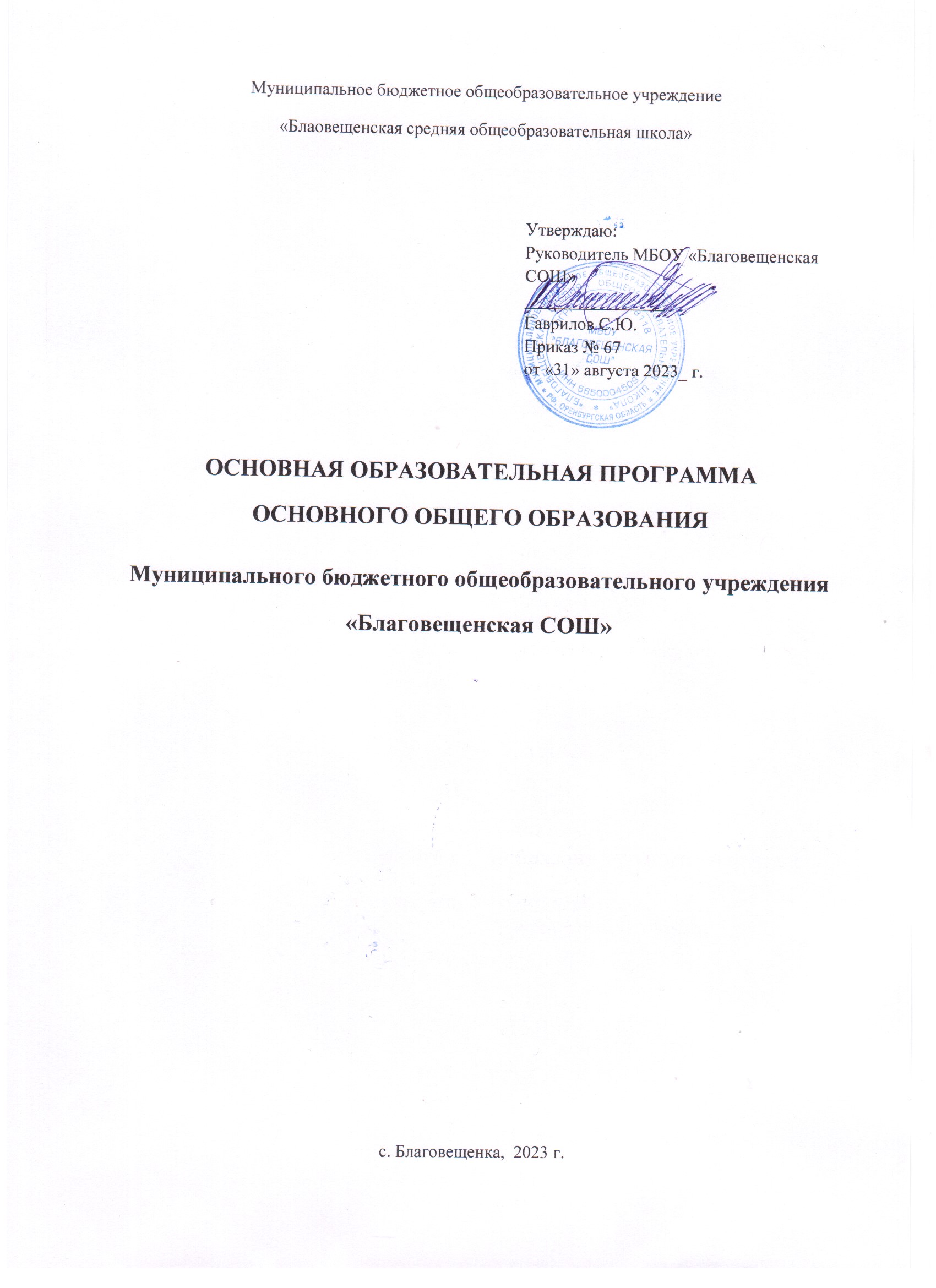 СОДЕРЖАНИЕЦЕЛЕВОЙ РАЗДЕЛ……………………………………………………	                        41.1.Пояснительная записка………………………………………………	                        41.1.1.Цели реализации основной общеобразовательной программы – образовательной программы основного общего образования, в том числе адаптированной, конкретизированные в соответствии с требованиями ФГОС  к результатам освоения обучающимися программы основного общего образования……………………………………………………………….                                                 41.1.2.Принципы формирования и механизмы реализации ООП ООО, в том числе посредством реализации индивидуальных учебных планов………………………	                       61.1.3.Общая характеристика основной образовательной программы основного общего образования	                           81.2.Планируемые результаты освоения обучающимися ООП ООО…..	101.2.1.Общие положения…………………………………………………….	101.2.2.Структура и содержание планируемых результатов освоения ООП ООО……	111.2.3.Личностные результаты освоения ООП ООО	111.2.4.Метапредметные результаты освоения ООП ООО…………………	151.2.5.Предметные результаты освоения обязательной части ООП ООО	181.2.5.1.Русский язык и литература…………………………………………..	181.2.5.2.Родной язык и родная литература	281.2.5.3. Иностранные языки	……..291.2.5.4.Математика и информатика	…..331.2.5.5.Общественно-научные предметы	………371.2.5.6.Естественнонаучные предметы	………..441.2.5.7.Основы духовно- нравственной культуры народов России	………..511.2.5.8.Искусство	…………..511.2.5.9.Технология	…………..521.2.5.10.Физическая культура и основы безопасности жизнедеятельности	…….531.3.Система оценки достижения планируемых результатов освоения основной образовательной программы основного общего образования ………..	            551.3.1.Общие положения	……………551.3.2.Особенности оценки метапредметных и предметных результатов	………571.3.3.Организация и содержание промежуточной аттестации обучающихся в рамках урочной и внеурочной деятельности ……………….	………………………………….651.3.4.Организация и содержание государственной итоговой аттестации обучающихся................................................................................................................................................671.3.5. Итоговая оценка выпускника по предметам, не выносимым нагосударственную итоговую аттестацию обучающихся, и её использование при переходе от основного к среднему общему образованию. Оценка проектной деятельности обучающихся    69СОДЕРЖАТЕЛЬНЫЙ РАЗДЕЛ	                                                                            702.1.Рабочие программы учебных предметов, учебных курсов (в том числе внеурочной деятельности), учебных модулей	                                                                                  702.2.Программа формирования универсальных учебных действий у обучающихся    72 2..2.1.                                                                                                                                                    Целевой раздел………………………………………….722.2.2.Содержательный раздел	                                                                                     742.3Рабочая программа воспитания	                                                                         1102.4.Программа коррекционной работы                                                                                                   1262.4.1.Цели и задачи коррекционной работы с обучающимися при получении основного общего образования                                                                                               	     1282.4.2.Описание особых образовательных потребностей обучающихся с ОВЗ              1302.4.3.План индивидуально ориентированных диагностических и коррекционных мероприятий, обеспечивающих удовлетворение индивидуальных образовательных потребностей обучающихся с ОВЗ и освоение ими программы основного общего образования, в том числе адаптированной	                                                          1402.4. 4. Рабочие программы коррекционных учебных курсов                                      147Планируемые результаты коррекционной работы и подходы к их оценке с целью корректировки индивидуального плана диагностических и коррекционных мероприятий                                                                                                                   148ОРГАНИЗАЦИОННЫЙ РАЗДЕЛ	                                                                1493.1.Учебный план	                                                                                                         1493.2.План внеурочной деятельности 158 3.3. Календарный учебный график	                                                                            1533.4.Календарный план воспитательной работы	                                                        1613.5.Характеристика условий реализации программы основного общего образования, в том числе адаптированной, в соответствии с требованиями ФГОС	                         1623.5.1.Общесистемные требования к реализации ООП ООО	                                            1623.5.2.Требования к материально-техническому и учебно-методическому обеспечению реализации ООП ООО                                                              1683.5.3.Требования к психолого-педагогическим, кадровым и финансовым условиям реализации ООП ООО                                                                            180ЦЕЛЕВОЙ РАЗДЕЛПояснительная запискаОсновная общеобразовательная программа – образовательная программа основного общего образования Муниципального бюджетного общеобразовательного учреждения «Благовещенская средняя общеобразовательная школа» (далее – МБОУ«Благовещенская СОШ») разработана на основе Федерального закона Российской Федерации от 29.12.2012 № 273-ФЗ «Об образовании в Российской Федерации» с изменениями и дополнениями; в соответствии с требованиями федерального государственного образовательного стандарта основного общего образования ((утвержден Приказом Министерства просвещения Российской Федерации от 31.05.2021 № 287); с учётом примерной основной образовательной программы основного общего образования.Программа определяет цели, задачи, планируемые результаты, содержание и организацию образовательной деятельности и направлена на формирование общей культуры, духовно-нравственное, гражданское, социальное, личностное и интеллектуальное развитие, саморазвитие и самосовершенствование обучающихся, обеспечивающие их социальную успешность, развитие творческих способностей, сохранение и укрепление здоровья.Сокращения, используемые в предлагаемой программе: НОО – начальное общее образование; ООО – основное общее образование; ОО – образовательная организация; ООП – основная образовательная программа; ООП НОО – основная общеобразовательная программа – образовательная программа начального общего образования; ООП ООО – основная общеобразовательная программа – основная образовательная программа основного общего образования; ФГОС – федеральный государственный образовательный стандарт; РФ – Российская Федерация, УМК – учебно- методический комплекс; ОВЗ – ограниченные возможности здоровья, ГИА – государственная итоговая аттестация.Цели реализации основной общеобразовательной программы – образовательной программы основного общего образования, в том числе адаптированной, конкретизированные в соответствии с требованиями ФГОС к результатам освоения обучающимися программы основного общего образованияЦелью реализации основной образовательной программы основного общего образования МБОУ «Благовещенская СОШ» является обеспечение планируемых результатов подостижению обучающимися основной школы целевых установок, знаний, умений, навыков и компетенций, определяемых личностными, семейными, общественными, государственными потребностями, а также возможностями обучающихся, индивидуальными особенностями их развития и состояния здоровья.Достижение   поставленной    цели    при    разработке    и    реализации    МБОУ«Благовещенская СОШ» основной образовательной программы основного общего образования предусматривает решение следующих основных задач:Обеспечить соответствие основной образовательной программы требованиям ФГОС ООО.Обеспечить преемственность начального общего и основного общего образования, формирование ответственного отношения к учению, подготовку обучающихся к переходу на обучение на уровень среднего общего образования.Обеспечить доступность получения качественного основного общего образования, достижение планируемых личностных, метапредметных и предметныхрезультатов освоения основной образовательной программы основного общего образования всеми обучающимися, в том числе детьми-инвалидами и детьми с ОВЗ.Обеспечить вариативность содержания ООП ООО, возможность формирования программ различного уровня сложности и направленности с учетом образовательных потребностей и способностей обучающихся, включая одаренных детей, детей с ОВЗ.Реализовать программу воспитания, обеспечить индивидуализированное психолого-педагогическое сопровождение каждого обучающегося, формирование образовательного базиса, основанного не только на знаниях, но и на соответствующем культурном уровне развития личности, создание необходимых условий для ее самореализации.Обеспечить эффективное сочетание урочных и внеурочных форм организации учебных занятий, взаимодействие всех участников образовательных отношений.Обеспечить развитие у обучающихся универсальных учебных действий, навыков смыслового чтения и работы с информацией, формирование умений проектной и учебно- исследовательской деятельности.Сформировать у обучающихся компетенции в области использования современных информационных и коммуникационных технологий; разумное и безопасное использование цифровых технологий, обеспечивающих повышение качества результатов образования и поддерживающих очное образование.Создать на каждом этапе обучения базу для последующего изучения учебного материала на более высоком уровне за счет расширения и углубления тематики, путем обеспечения «сквозных» линий в содержании, повторений, пропедевтики, использования принципа концентричности в организации содержания учебных программ и межпредметных связей.Сформировать у обучающихся потребность в самовыражении и самореализации в различных видах интеллектуальных и творческих соревнований, научно-технического творчества, проектной и учебно-исследовательской деятельности.Сформировать готовность и способность обучающихся к сохранению и укреплению собственного здоровья, следованию правилам здорового и безопасного образа жизни; обучить навыкам оказания первой помощи, профилактике нарушения осанки и зрения.Сформировать у обучающихся культуру непрерывного образования и саморазвития на протяжении жизни.Обеспечить профессиональную ориентацию обучающихся, готовность к выбору направления углублённого изучения предметов и профессионального образования на основе ориентации в мире профессий и профессиональных предпочтений, сотрудничества с базовыми предприятиями, учреждениями профессионального образования, центрами профессиональной работы.Установить взаимодействие образовательной организации при реализации основной образовательной программы с социальными партнерами.Обеспечить выявление и развитие способностей обучающихся, в том числе детей, проявивших выдающиеся способности, детей с ОВЗ и инвалидов, их интересов через систему клубов, секций и кружков, общественно полезную деятельность, в том числе с использованием возможностей образовательных организаций дополнительного образования.Обеспечить участие обучающихся, их родителей (законных представителей), педагогических работников и общественности в проектировании и развитии внутришкольной социальной среды, школьного уклада.Способствовать включению обучающихся в процессы познания и преобразования внешкольной социальной среды села Благовещенка для приобретения опыта реального управления и действия.Обучающиеся, не освоившие программу основного общего образования, не допускаются к обучению на следующих уровнях образования.Принципы формирования и механизмы реализации ООП ООО, в том числе посредством реализации индивидуальных учебных плановВ основе разработки ООП ООО лежат следующие принципы и подходы:системно-деятельностный подход, предполагающий ориентацию на результаты обучения, на развитие его активной учебно-познавательной деятельности на основе освоения универсальных учебных действий, познания и освоения мира личности обучающегося, формирование его готовности к саморазвитию и непрерывному образованию;признание решающей роли содержания образования, способов организации образовательной деятельности и учебного сотрудничества в достижении целей личностного и социального развития обучающихся;учет индивидуальных возрастных, психологических и физиологических особенностей обучающихся при построении образовательного процесса и определении образовательно- воспитательных целей и путей их достижения;разнообразие индивидуальных образовательных траекторий и индивидуального развития каждого обучающегося, в том числе одаренных обучающихся и обучающихся с ограниченными возможностями здоровья;преемственность основных образовательных программ, проявляющуюся во взаимосвязи и согласованности в отборе содержания образования, а также в последовательности его развертывания по уровням образования и этапам обучения в целях обеспечения системности знаний, повышения качества образования и обеспечения его непрерывности;обеспечение фундаментального характера образования, учета специфики изучаемых предметов;принцип единства учебной и воспитательной деятельности, предполагающий направленность учебного процесса на достижение личностных результатов освоения образовательной программы;принцип здоровьесбережения, предусматривающий исключение образовательных технологий, которые могут нанести вред физическому и психическому здоровью обучающихся, приоритет использования здоровьесберегающих педагогических технологий, приведение объема учебной нагрузки в соответствие с требованиям действующих санитарных правил и нормативов.Основные принципы построения программы: основные принципы дидактики; гуманизация и культуросообразность; целостность и вариативность; индивидуализация и дифференциация; преемственность; системность; открытость.Основная образовательная программа формируется с учетом особенностей развития детей 11-15 лет, связанных:с переходом от способности осуществлять принятие заданной педагогом и осмысленной цели к овладению этой учебной деятельностью на уровне основной школы в единстве мотивационно-смыслового и операционно-технического компонентов, к новой внутренней позиции обучающегося – направленности на самостоятельный познавательный поиск, постановку учебных целей, освоение и самостоятельное осуществление контрольных и оценочных действий, инициативу в организации учебногосотрудничества, к развитию способности проектирования собственной учебной деятельности и построению жизненных планов во временнóй перспективе;с формированием у обучающегося типа мышления, который ориентирует его на общекультурные образцы, нормы, эталоны и закономерности взаимодействия с окружающим миром;с овладением коммуникативными средствами и способами организации кооперации, развитием учебного сотрудничества, реализуемого в отношениях обучающихся с учителем и сверстниками.Переход обучающегося в основную школу совпадает с первым этапом подросткового развития - переходом к кризису младшего подросткового возраста (11-13 лет, 5-7 классы), характеризующимся началом перехода от детства к взрослости, при котором центральным и специфическим новообразованием в личности подростка является возникновение и развитие самосознания    -   представления о том, что он уже не ребенок, т. е. чувства взрослости, а также внутренней переориентацией подростка с правил и ограничений, связанных с моралью послушания, на нормы поведения взрослых.Второй этап подросткового развития (14- 15 лет, 8-9 классы), характеризуется:бурным, скачкообразным характером развития, т. е. происходящими за сравнительно короткий срок многочисленными качественными изменениями прежних особенностей, интересов и отношений подростка, появлением у подростка значительных субъективных трудностей и переживаний;стремлением подростка к общению и совместной деятельности со сверстниками;особой чувствительностью к морально-этическому «кодексу товарищества», в котором заданы важнейшие нормы социального поведения взрослого мира;обостренной в связи с возникновением чувства взрослости восприимчивостью к усвоению норм, ценностей и способов поведения, которые существуют в мире взрослых и в их отношениях, что порождает интенсивное формирование нравственных понятий и убеждений, выработку принципов, моральное развитие личности;сложными поведенческими проявлениями, которые вызваны противоречием между потребностью подростков в признании их взрослыми со стороны окружающих и собственной неуверенностью в этом и выражаются в разных формах непослушания, сопротивления и протеста;изменением социальной ситуации развития: ростом информационных нагрузок, характером социальных взаимодействий, способами получения информации.Вариативность содержания ООП ООО обеспечивается за счет разработки и реализации в МБОУ «Благовещенская СОШ» программ, предусматривающих углубленное изучение отдельных учебных предметов.Эффективным механизмом реализации ООП ООО является использование индивидуальных программ и учебных планов для отдельных обучающихся или небольших групп.Адресность программы. Состав участников образовательных отношений.Программа адресована:обучающимся и родителям:для информирования о целях, содержании, организации и предполагаемых результатах деятельности, достижению каждым обучающимся образовательных результатов;для определения ответственности за достижение результатов образовательной деятельности школы, родителей и обучающихся и возможностей для взаимодействия;учителям:для	определения	целей,	задач,	содержания	и	планируемых	результатов образовательной деятельности;для определения ответственности за качество образования; администрации:для координации деятельности педагогического коллектива по выполнению требований к результатам образовательной деятельности;в качестве ориентира для создания условий по освоению учащимися ООП ООО;для контроля качества образования;для регулирования взаимоотношений субъектов образовательных отношений (учеников, родителей, администрации, педагогических работников и других участников);всем субъектам образовательной деятельности:для установления взаимодействия субъектов образовательной деятельности; учредителю и органам управления:с целью объективности оценивания образовательных результатов ОО в целом;для принятия управленческих решений на основе мониторинга эффективности процесса, качества условий и результатов образовательной деятельности школы;для сохранения и развития традиций образования села Благодарное.Общая характеристика основной образовательной программы основного общего образованияООП ООО содержит следующие разделы: целевой, содержательный и организационный.Целевой раздел определяет общее назначение, цели, задачи и планируемые результаты реализации ООП ООО, конкретизированные в соответствии с требованиями Стандарта, а также способы определения достижения этих целей и результатов.Целевой раздел включает:пояснительную записку;планируемые результаты освоения обучающимися основной образовательной программы основного общего образования;систему оценки достижения планируемых результатов освоения основной образовательной программы основного общего образования.–Содержательный раздел программы, в том числе адаптированной, включает следующие программы, ориентированные на достижение предметных, метапредметных и личностных результатов:рабочие	программы	учебных	предметов,	учебных	курсов	(в	том	числе внеурочной деятельности), учебных модулей;программу формирования универсальных учебных действий у обучающихся;рабочую программу воспитания;программу коррекционной работы.Организационный раздел устанавливает общие рамки организации образовательного процесса, а также механизм реализации компонентов основной образовательной программы, и включает в себя:учебный план;план внеурочной деятельности;календарный учебный график;календарный план воспитательной работы, содержащий перечень событий и мероприятий воспитательной направленности, которые организуются и проводятсяМБОУ «Благовещенская СОШ» или в которых МБОУ «Благовещенская СОШ» принимает участие в учебном году или периоде обучения;характеристику условий реализации основной образовательной программы основного общего образования, в том числе адаптированной, в соответствии с требованиями ФГОС.Данная программа является рабочей, то есть по мере реализации ФГОС в нее могут вноситься изменения и дополнения.ООП ООО содержит обязательную часть и часть, формируемую участниками образовательных отношений, представленных во всех трех разделах основной образовательной программы: целевом, содержательном и организационном.Обязательная часть основной образовательной программы основного общего образования составляет 70%, а часть, формируемая участниками образовательных отношений, – 30% от общего объёма ООП ООО.Основное общее образование может быть получено в МБОУ «Благовещенская СОШ» (в очной, очно-заочной или заочной форме); вне организации, в форме семейного образования. Допускается сочетание различных форм получения образования и форм обучения.Урочная деятельность направлена на достижение обучающимися планируемых результатов освоения программы основного общего образования с учетом обязательных для изучения учебных предметов.Внеурочная деятельность направлена на достижение планируемых результатов освоения программы основного общего образования с учетом выбора участниками образовательных отношений учебных курсов внеурочной деятельности из перечня, предлагаемого МБОУ «Благовещенская СОШ».Срок получения основного общего образования составляет не более пяти лет. Для обучающихся с ОВЗ при обучении по адаптированным программам основного общего образования, независимо от применяемых образовательных технологий, срок получения основного общего образования может быть увеличен, но не более чем до шести лет.Для лиц, обучающихся по индивидуальным учебным планам, срок получения основного общего образования может быть сокращен.В период каникул используются возможности организаций отдыха детей и их оздоровления, тематических лагерных смен, создаваемых на базе МБОУ«Благовещенская СОШ» .Актуальность предлагаемой программы заключается в том, что умение проектирования собственной учебной деятельности и построения жизненных планов во временной перспективе; составляющие основу личностного развития учащегося, означает умение ориентироваться на общекультурные образцы, нормы, эталоны и закономерности взаимодействия с окружающим миром, овладевать коммуникативными средствами и способами организации кооперации и сотрудничества, проявлять инициативу, то есть быть успешным в современном обществе.Образовательная     программа      основного      общего      образования      МБОУ«Благовещенская СОШ» создана с учётом особенностей и традиций организации, предоставляющих большие возможности учащимся в раскрытии интеллектуальных и творческих возможностей личности.Разработана с учетом региональных, национальных и этнокультурных особенностей народов Российской Федерации, ориентирована на изучение обучающимися многообразного цивилизационного наследия России, представленного в форме исторического, социального опыта поколений россиян, основ духовно- нравственных культур народов Российской Федерации, общероссийской светской этики, на реализацию Стратегии научно-технологического развития Российской Федерации,утвержденной Указом Президента Российской Федерации от 1 декабря 2016 г. № 642(далее - Стратегия научно-технологического развития) в соответствии с требованиями информационного общества, инновационной экономики и научно-технологического развития общества.В основе ООП ООО лежат представления об уникальности личности и индивидуальных возможностях каждого обучающегося и ученического сообщества в целом, о профессиональных качествах педагогических работников и руководителей МБОУ «Благовещенская СОШ» создающих условия для максимально полного обеспечения образовательных потребностей и интересов обучающихся в рамках единого образовательного пространства на территории Российской Федерации.Обязательные требования учитывают возрастные и индивидуальные особенности обучающихся при освоении программ основного общего образования, включая особые образовательные потребности обучающихся с ОВЗ, а также значимость основного общего образования для дальнейшего личностного развития обучающихся.В ходе реализации ООП ООО школа в обязательном порядке обеспечивает ознакомление обучающихся и их родителей (законных представителей) как участников образовательных отношений с Уставом, локальными актами и другими документами, регламентирующими осуществление образовательной деятельности, с их правами и обязанностями в части формирования и реализации программы, установленными законодательством РФ и Уставом МБОУ «Благовещенская СОШ»Планируемые результаты освоения обучающимися ООП ООООбщие положенияПланируемые результаты освоения основной образовательной программы основного общего образования (далее – планируемые результаты) представляют собой систему ведущих целевых установок и ожидаемых результатов освоения всех компонентов, составляющих содержательную основу образовательной программы.Планируемые результаты освоения обучающимися ООП ООО, в том числе адаптированной,обеспечивают связь между требованиями ФГОС, образовательной деятельностью и системой оценки результатов освоения основной образовательной программы;являются содержательной и критериальной основой для разработки рабочих программ учебных предметов, учебных курсов (в том числе внеурочной деятельности), учебных модулей, являющихся методическими документами, определяющими организацию образовательного процесса в «Благовещенская СОШ»» по определенному учебному предмету, учебному курсу (в том числе внеурочной деятельности), учебному модулю; рабочей программы воспитания, являющейся методическим документом, определяющим комплекс основных характеристик воспитательной работы, осуществляемой в МБОУ «Благовещенская СОШ»; программы формирования универсальных учебных действий обучающихся - обобщенных учебных действий, позволяющих решать широкий круг задач в различных предметных областях и являющихся результатами освоения обучающимися программы основного общего образования; системы оценки качества освоения обучающимися программы основного общего образования; в целях выбора средств обучения и воспитания, учебно- методической литературы.Достижение обучающимися планируемых результатов освоения программы основного общего образования определяется после завершения обучения в процессе государственной итоговой аттестации.ФГОС ООО устанавливает требования к трем группам результатов освоения обучающимися программ основного общего образования: личностным, метапредметным и предметным.Структура и содержание планируемых результатов освоения ООП ОООСтруктура и содержание планируемых результатов освоения ООП ООО адекватно отражают требования Стандарта, передают специфику образовательной деятельности МБОУ «Благовещенская СОШ», соответствуют возрастным возможностям обучающихся. Планируемые результаты освоения обучающимися ООП ООО уточняют и конкретизируют общее понимание личностных, метапредметных и предметных результатов как с позиции организации их достижения в образовательной деятельности, так и с позиции оценки достижения этих результатов. Достижение планируемых результатов освоения обучающимися ООП ООО учитывается при оценке результатов деятельности МБОУ «Благодарновская СОШ», педагогических работников.Обучающийся, освоивший ООП ООО, в том числе адаптированных, достигнет следующих образовательных результатов (п.41 ФГОС ООО):личностных, включающих осознание российской гражданской идентичности; готовность обучающихся к саморазвитию, самостоятельности и личностному самоопределению; ценность самостоятельности и инициативы; наличие мотивации к целенаправленной социально значимой деятельности; сформированность внутренней позиции личности как особого ценностного отношения к себе, окружающим людям и жизни в целом;метапредметных, включающих освоение обучающимися межпредметных понятий (используются в нескольких предметных областях и позволяют связывать знания из различных учебных предметов, учебных курсов (в том числе внеурочной деятельности), учебных модулей в целостную научную картину мира) и универсальные учебные действия (познавательные, коммуникативные, регулятивные); способность их использовать в учебной, познавательной и социальной практике; готовность к самостоятельному планированию и осуществлению учебной деятельности и организации учебного сотрудничества с педагогическими работниками и сверстниками, к участию в построении индивидуальной образовательной траектории; овладение навыками работы с информацией: восприятие и создание информационных текстов в различных форматах, в том числе цифровых, с учетом назначения информации и ее целевой аудитории;предметных, включающих освоение обучающимися в ходе изучения учебного предмета научных знаний, умений и способов действий, специфических для соответствующей предметной области; предпосылки научного типа мышления; виды деятельности по получению нового знания, его интерпретации, преобразованию и применению в различных учебных ситуациях, в том числе при создании учебных и социальных проектов.Требования к результатам освоения адаптированной программы основного общего образования обучающимися с ОВЗ учитывают в том числе особенности их психофизического развития и их особые образовательные потребности.Научно-методологической основой для разработки требований к личностным, метапредметным и предметным результатам обучающихся, освоивших программу основного общего образования, является системно-деятельностный подход.Личностные результаты освоения ООП ОООЛичностные результаты освоения ООП ООО достигаются в единстве учебной и воспитательной деятельности МБОУ «Благовещенская СОШ» в соответствии с традиционными российскими социокультурными и духовно-нравственными ценностями, принятыми вобществе правилами и нормами поведения, и способствуют процессам самопознания, самовоспитания и саморазвития, формирования внутренней позиции личности.На уровне личностных результатов освоения ООП ООО планируются (п.42 ФГОС ООО):Личностные результаты освоения ООП ООО, отражающие готовность обучающихся руководствоваться системой позитивных ценностных ориентаций и расширение опыта деятельности на ее основе и в процессе реализации основных направлений воспитательной деятельности, в том числе в части:Гражданского воспитания:готовность к выполнению обязанностей гражданина и реализации его прав, уважение прав, свобод и законных интересов других людей;активное участие в жизни семьи, Организации, местного сообщества, родного края, страны;неприятие любых форм экстремизма, дискриминации;понимание роли различных социальных институтов в жизни человека;представление об основных правах, свободах и обязанностях гражданина, социальных нормах и правилах межличностных отношений в поликультурном и многоконфессиональном обществе;представление о способах противодействия коррупции;готовность к разнообразной совместной деятельности, стремление к взаимопониманию и взаимопомощи, активное участие в школьном самоуправлении;готовность к участию в гуманитарной деятельности (волонтерство, помощь людям, нуждающимся в ней).Патриотического воспитания:осознание российской гражданской идентичности в поликультурном и многоконфессиональном обществе, проявление интереса к познанию родного языка, истории, культуры Российской Федерации, своего края, народов России;ценностное отношение к достижениям своей Родины - России, к науке, искусству, спорту, технологиям, боевым подвигам и трудовым достижениям народа;уважение к символам России, государственным праздникам, историческому и природному наследию и памятникам, традициям разных народов, проживающих в родной стране.Духовно-нравственного воспитания:ориентация на моральные ценности и нормы в ситуациях нравственного выбора;готовность оценивать свое поведение и поступки, поведение и поступки других людей с позиции нравственных и правовых норм с учетом осознания последствий поступков;активное неприятие асоциальных поступков, свобода и ответственность личности в условиях индивидуального и общественного пространства.Эстетического воспитания:восприимчивость к разным видам искусства, традициям и творчеству своего и других народов, понимание эмоционального воздействия искусства; осознание важности художественной культуры как средства коммуникации и самовыражения;понимание ценности отечественного и мирового искусства, роли этнических культурных традиций и народного творчества;стремление к самовыражению в разных видах искусства.Физического воспитания, формирования культуры здоровья и эмоционального благополучия:осознание ценности жизни;ответственное отношение к своему здоровью и установка на здоровый образ жизни (здоровое питание, соблюдение гигиенических правил, сбалансированный режим занятий и отдыха, регулярная физическая активность);осознание последствий и неприятие вредных привычек (употребление алкоголя, наркотиков, курение) и иных форм вреда для физического и психического здоровья;правил безопасности, в том числе навыков безопасного поведения в интернет-среде;способность адаптироваться к стрессовым ситуациям и меняющимся социальным, информационным и природным условиям, в том числе осмысляя собственный опыт и выстраивая дальнейшие цели;умение принимать себя и других, не осуждая;умение осознавать эмоциональное состояние себя и других, умение управлять собственным эмоциональным состоянием;сформированность навыка рефлексии, признание своего права на ошибку и такого же права другого человека.Трудового воспитания:установка на активное участие в решении практических задач (в рамках семьи, МБОУ«Благовещенская СОШ», села Благовещенка, Оренбургской области области) технологической и социальной направленности, способность инициировать, планировать и самостоятельно выполнять такого рода деятельность;интерес к практическому изучению профессий и труда различного рода, в том числе на основе применения изучаемого предметного знания;осознание важности обучения на протяжении всей жизни для успешной профессиональной деятельности и развитие необходимых умений для этого;готовность адаптироваться в профессиональной среде;уважение к труду и результатам трудовой деятельности;осознанный выбор и построение индивидуальной траектории образования и жизненных планов с учетом личных и общественных интересов и потребностей.Экологического воспитания:ориентация на применение знаний из социальных и естественных наук для решения задач в области окружающей среды, планирования поступков и оценки их возможных последствий для окружающей среды;повышение уровня экологической культуры, осознание глобального характера экологических проблем и путей их решения;активное неприятие действий, приносящих вред окружающей среде;осознание своей роли как гражданина и потребителя в условиях взаимосвязи природной, технологической и социальной сред;готовность к участию в практической деятельности экологической направленности.Ценности научного познания:ориентация в деятельности на современную систему научных представлений об основных закономерностях развития человека, природы и общества, взаимосвязях человека с природной и социальной средой;овладение языковой и читательской культурой как средством познания мира;овладение основными навыками исследовательской деятельности, установка на осмысление опыта, наблюдений, поступков и стремление совершенствовать пути достижения индивидуального и коллективного благополучия.Личностные результаты, обеспечивающие адаптацию обучающегося к изменяющимся условиям социальной и природной среды, включают:Освоение обучающимися социального опыта, основных социальных ролей, соответствующих ведущей деятельности возраста, норм и правил общественногоповедения, форм социальной жизни в группах и сообществах, включая семью, группы, сформированные по профессиональной деятельности, а также в рамках социального взаимодействия с людьми из другой культурной среды;Способность обучающихся во взаимодействии в условиях неопределенности, открытость опыту и знаниям других;Способность действовать в условиях неопределенности, повышать уровень своей компетентности через практическую деятельность, в том числе умение учиться у других людей, осознавать в совместной деятельности новые знания, навыки и компетенции из опыта других;Навык выявления и связывания образов, способность формирования новых знаний, в том числе способность формулировать идеи, понятия, гипотезы об объектах и явлениях, в том числе ранее не известных, осознавать дефициты собственных знаний и компетентностей, планировать свое развитие;Умение распознавать конкретные примеры понятия по характерным признакам, выполнять операции в соответствии с определением и простейшими свойствами понятия, конкретизировать понятие примерами, использовать понятие и его свойства при решении задач (далее - оперировать понятиями), а также оперировать терминами и представлениями в области концепции устойчивого развития;Умение анализировать и выявлять взаимосвязи природы, общества и экономики;Умение оценивать свои действия с учетом влияния на окружающую среду, достижений целей и преодоления вызовов, возможных глобальных последствий;Способность	обучающихся	осознавать	стрессовую	ситуацию,	оценивать происходящие изменения и их последствия;Воспринимать стрессовую ситуацию как вызов, требующий контрмер;Оценивать ситуацию стресса, корректировать принимаемые решения и действия;Формулировать и оценивать риски и последствия, формировать опыт, уметь находить позитивное в произошедшей ситуации;Быть готовым действовать в отсутствие гарантий успеха.Личностные результаты освоения адаптированной образовательной программыосновного общего образования должны отражать:для глухих, слабослышащих, позднооглохших обучающихся:способность к социальной адаптации и интеграции в обществе, в том числе при реализации возможностей коммуникации на основе словесной речи (включая устную коммуникацию), а также, при желании, коммуникации на основе жестовой речи с лицами, имеющими нарушения слуха;для обучающихся с нарушениями опорно-двигательного аппарата:владение навыками пространственной и социально-бытовой ориентировки;умение самостоятельно и безопасно передвигаться в знакомом и незнакомом пространстве с использованием специального оборудования; способность к осмыслению и дифференциации картины мира, ее временно-пространственной организации; способность к осмыслению социального окружения, своего места в нем, принятие соответствующих возрасту ценностей и социальных ролей;для обучающихся с расстройствами аутистического спектра:формирование умения следовать отработанной системе правил поведения и взаимодействия в привычных бытовых, учебных и социальных ситуациях, удерживать границы взаимодействия; знание своих предпочтений (ограничений) в бытовой сфере и сфере интересов.Оценка достижения этой группы планируемых результатов ведется в ходе процедур, допускающих предоставление и использование исключительно неперсонифицированной информации.Метапредметные результаты освоения ООП ОООМетапредметные результаты освоения программы основного общего образования, в том числе адаптированной, отражают:Овладение универсальными учебными познавательными действиями:базовые логические действия:выявлять и характеризовать существенные признаки объектов (явлений);устанавливать существенный признак классификации, основания для обобщения и сравнения, критерии проводимого анализа;с	учетом	предложенной	задачи	выявлять	закономерности	и	противоречия	в рассматриваемых фактах, данных и наблюдениях;предлагать критерии для выявления закономерностей и противоречий;выявлять дефициты информации, данных, необходимых для решения поставленной задачи;выявлять причинно-следственные связи при изучении явлений и процессов;делать выводы с использованием дедуктивных и индуктивных умозаключений, умозаключений по аналогии, формулировать гипотезы о взаимосвязях;самостоятельно выбирать способ решения учебной задачи (сравнивать несколько вариантов решения, выбирать наиболее подходящий с учетом самостоятельно выделенных критериев);базовые исследовательские действия:использовать вопросы как исследовательский инструмент познания;формулировать вопросы, фиксирующие разрыв между реальным и желательным состоянием ситуации, объекта, самостоятельно устанавливать искомое и данное;формировать гипотезу об истинности собственных суждений и суждений других, аргументировать свою позицию, мнение;проводить по самостоятельно составленному плану опыт, несложный эксперимент, небольшое исследование по установлению особенностей объекта изучения, причинно- следственных связей и зависимостей объектов между собой;оценивать на применимость и достоверность информации, полученной в ходе исследования (эксперимента);самостоятельно формулировать обобщения и выводы по результатам проведенного наблюдения, опыта, исследования, владеть инструментами оценки достоверности полученных выводов и обобщений;прогнозировать возможное дальнейшее развитие процессов, событий и их последствия в аналогичных или сходных ситуациях, выдвигать предположения об их развитии в новых условиях и контекстах;работа с информацией:применять различные методы, инструменты и запросы при поиске и отборе информации или данных из источников с учетом предложенной учебной задачи и заданных критериев;выбирать,	анализировать,	систематизировать	и	интерпретировать	информацию различных видов и форм представления;находить сходные аргументы (подтверждающие или опровергающие одну и ту же идею, версию) в различных информационных источниках;самостоятельно выбирать оптимальную форму представления информации и иллюстрировать решаемые задачи несложными схемами, диаграммами, иной графикой и их комбинациями;оценивать надежность информации по критериям, предложенным педагогическим работником или сформулированным самостоятельно;эффективно запоминать и систематизировать информацию.Овладение системой универсальных учебных познавательных действий обеспечивает сформированность когнитивных навыков у обучающихся.Овладение универсальными учебными коммуникативными действиями:общение:воспринимать и формулировать суждения, выражать эмоции в соответствии с целями и условиями общения;выражать себя (свою точку зрения) в устных и письменных текстах;распознавать невербальные средства общения, понимать значение социальных знаков, знать и распознавать предпосылки конфликтных ситуаций и смягчать конфликты, вести переговоры;понимать намерения других, проявлять уважительное отношение к собеседнику и в корректной форме формулировать свои возражения;в ходе диалога и (или) дискуссии задавать вопросы по существу обсуждаемой темы и высказывать идеи, нацеленные на решение задачи и поддержание благожелательности общения;сопоставлять свои суждения с суждениями других участников диалога, обнаруживать различие и сходство позиций;публично представлять результаты выполненного опыта (эксперимента, исследования, проекта);самостоятельно выбирать формат выступления с учетом задач презентации и особенностей аудитории и в соответствии с ним составлять устные и письменные тексты с использованием иллюстративных материалов;совместная деятельность:понимать и использовать преимущества командной и индивидуальной работы при решении конкретной проблемы, обосновывать необходимость применения групповых форм взаимодействия при решении поставленной задачи;принимать цель совместной деятельности, коллективно строить действия по ее достижению: распределять роли, договариваться, обсуждать процесс и результат совместной работы;уметь обобщать мнения нескольких людей, проявлять готовность руководить, выполнять поручения, подчиняться;планировать организацию совместной работы, определять свою роль (с учетом предпочтений и возможностей всех участников взаимодействия), распределять задачи между членами команды, участвовать в групповых формах работы (обсуждения, обмен мнений, «мозговые штурмы» и иные);выполнять свою часть работы, достигать качественного результата по своему направлению и координировать свои действия с другими членами команды;оценивать качество своего вклада в общий продукт по критериям, самостоятельно сформулированным участниками взаимодействия;сравнивать результаты с исходной задачей и вклад каждого члена команды в достижение результатов, разделять сферу ответственности и проявлять готовность к предоставлению отчета перед группой.Овладение системой универсальных учебных коммуникативных действий обеспечивает сформированность социальных навыков и эмоционального интеллекта обучающихся.Овладение универсальными учебными регулятивными действиями:самоорганизация:выявлять проблемы для решения в жизненных и учебных ситуациях;ориентироваться в различных подходах принятия решений (индивидуальное, принятие решения в группе, принятие решений группой);самостоятельно составлять алгоритм решения задачи (или его часть), выбирать способ решения учебной задачи с учетом имеющихся ресурсов и собственных возможностей, аргументировать предлагаемые варианты решений;составлять план действий (план реализации намеченного алгоритма решения), корректировать предложенный алгоритм с учетом получения новых знаний об изучаемом объекте;делать выбор и брать ответственность за решение;самоконтроль:владеть способами самоконтроля, самомотивации и рефлексии;давать адекватную оценку ситуации и предлагать план ее изменения;учитывать контекст и предвидеть трудности, которые могут возникнуть при решении учебной задачи, адаптировать решение к меняющимся обстоятельствам;объяснять причины достижения (недостижения) результатов деятельности, давать оценку приобретенному опыту, уметь находить позитивное в произошедшей ситуации;вносить коррективы в деятельность на основе новых обстоятельств, изменившихся ситуаций, установленных ошибок, возникших трудностей;оценивать соответствие результата цели и условиям;эмоциональный интеллект:различать, называть и управлять собственными эмоциями и эмоциями других;выявлять и анализировать причины эмоций;ставить себя на место другого человека, понимать мотивы и намерения другого;регулировать способ выражения эмоций;принятие себя и других:осознанно относиться к другому человеку, его мнению;признавать свое право на ошибку и такое же право другого;принимать себя и других, не осуждая;открытость себе и другим;осознавать невозможность контролировать все вокруг.Овладение системой универсальных учебных регулятивных действий обеспечивает формирование смысловых установок личности (внутренняя позиция личности) и жизненных навыков личности (управления собой, самодисциплины, устойчивого поведения).Метапредметные результаты освоения адаптированной образовательной программыосновного общего образования должны отражать:для глухих, слабослышащих, позднооглохших обучающихся:владение навыками определения и исправления специфических ошибок (аграмматизмов) в письменной и устной речи;для обучающихся с расстройствами аутистического спектра:формирование способности планировать, контролировать и оценивать собственные учебные действия в соответствии с поставленной задачей и условиями ее реализации при сопровождающей помощи педагогического работника ;формирование умения определять наиболее эффективные способы достижения результата при сопровождающей помощи педагогического работника ; формирование умения выполнять действия по заданному алгоритму или образцу при сопровождающей помощи педагогического работника; формирование умения оценивать результат своей деятельности в соответствии с заданными эталонами ; формирование умения адекватно реагировать в стандартной ситуации на успех и неудачу, конструктивно действовать даже в ситуациях неуспеха при организующей помощи педагога; развитие способности самостоятельно обратиться к педагогическому работнику (педагогу- психологу, социальному педагогу) в случае личных затруднений в решении какого-либо вопроса; формирование умения активного использования знаково-символических средств для представления информации об изучаемых объектах и процессах, различных схемрешения учебных и практических задач при организующей помощи педагога-психолога ; развитие способности самостоятельно действовать в соответствии с заданными эталонами при поиске информации в различных источниках, критически оценивать и интерпретировать получаемую информацию из различных источников.Предметные результаты освоения обязательной части ООП ОООПредметные результаты освоения программы основного общего образования с учетом специфики содержания предметных областей, включающих конкретные учебные предметы, ориентированы на применение знаний, умений и навыков обучающимися в учебных ситуациях и реальных жизненных условиях, а также на успешное обучение на следующем уровне образования.Требования к освоению предметных результатов программ основного общего образования на базовом и углубленном уровнях на основе их преемственности и единства их содержания обеспечивают возможность изучения учебных предметов углубленного уровня, в том числе по индивидуальным учебным планам, с использованием сетевой формы реализации образовательных программ, электронного обучения и дистанционных образовательных технологий, в том числе в целях эффективного освоения обучающимися иных учебных предметов базового уровня, включая формирование у обучающихся способности знать определение понятия, знать и уметь доказывать свойства и признаки, характеризовать связи с другими понятиями, представляя одно понятие как часть целого комплекса, использовать понятие и его свойства при проведении рассуждений, доказательства и решении задач (далее - свободно оперировать понятиями), решать задачи более высокого уровня сложности.Предметные результаты представлены с учетом общих требований ФГОС ООО и специфики изучаемых учебных предметов, входящих в состав предметных областейРусский язык и литератураПо учебному предмету «Русский язык»совершенствование различных видов устной и письменной речевой деятельности (говорения и аудирования, чтения и письма); формирование умений речевого взаимодействия (в том числе общения при помощи современных средств устной и письменной коммуникации):создание устных монологических высказываний на основе жизненных наблюдений, личных впечатлений, чтения учебно-научной, художественной и научно-популярной литературы: монолог-описание; монолог-рассуждение; монолог-повествование; выступление с научным сообщением;участие в диалоге разных видов: побуждение к действию, обмен мнениями, запрос информации, сообщение информации (создание не менее шести реплик); обсуждение и четкая формулировка цели, плана совместной групповой деятельности;овладение различными видами аудирования (выборочным, детальным, ознакомительным) учебно-научных, художественных, публицистических текстов различных функционально-смысловых типов речи;овладение различными видами чтения (просмотровым, ознакомительным, изучающим, поисковым);понимание прослушанных или прочитанных учебно-научных, официально-деловых, публицистических, художественных текстов различных функционально-смысловых типов речи: формулирование в устной и письменной форме темы и главной мысли текста; формулирование вопросов по содержанию текста и ответов на них; подробная, сжатая и выборочная передача в устной и письменной форме содержания текста;овладение умениями информационной переработки прослушанного или прочитанного текста: составление плана текста (простого, сложного; назывного, вопросного, тезисного) с целью дальнейшего воспроизведения содержания текста в устной и письменной форме; выделение главной и второстепенной информации, явной и скрытой информации в тексте; представление содержания прослушанного или прочитанного учебно-научного текста в виде таблицы, схемы; представление содержания таблицы, схемы в виде текста; комментирование текста или его фрагмента;передача в устной или письменной форме содержания прослушанных или прочитанных текстов различных функционально-смысловых типов речи (повествование, описание, рассуждение-доказательство, рассуждение-объяснение, рассуждение-размышление) с заданной степенью свернутости: подробное изложение (исходный текст объемом не менее 280 слов), сжатое и выборочное изложение (исходный текст объемом не менее 300 слов);устный пересказ прочитанного или прослушанного текста объемом не менее 150 слов;извлечение информации из различных источников, ее осмысление и оперирование ею, свободное пользование лингвистическими словарями, справочной литературой, в том числе информационно-справочными системами в электронной форме;создание письменных текстов различных стилей и функционально-смысловых типов речи (повествование, описание, рассуждение: рассуждение-доказательство, рассуждение- объяснение, рассуждение-размышление) с соблюдением норм построения текста: соответствие текста теме и основной мысли; цельность и относительная законченность; последовательность изложения (развертывание содержания в зависимости от цели текста, типа речи); правильность выделения абзацев в тексте; наличие грамматической связи предложений в тексте; логичность;оформление деловых бумаг (заявление, инструкция, объяснительная записка, расписка, автобиография, характеристика);составление тезисов, конспекта, написание рецензии, реферата;осуществление выбора языковых средств для создания устного или письменного высказывания в соответствии с коммуникативным замыслом;анализ и оценивание собственных и чужих письменных и устных речевых высказываний с точки зрения решения коммуникативной задачи, ситуации и условий общения, выразительного словоупотребления, соблюдения норм современного русского литературного языка; понимание и объяснение основных причин коммуникативных успехов и неудач; корректировка речи;понимание определяющей роли языка в развитии интеллектуальных и творческих способностей личности в процессе образования и самообразования, важности соблюдения норм современного русского литературного языка для культурного человека: осознаниебогатства, выразительности русского языка, понимание его роли в жизни человека, общества и государства, в современном мире, различий между литературным языком и диалектами, просторечием, профессиональными разновидностями языка;расширение и систематизация научных знаний о языке, его единицах и категориях; осознание взаимосвязи его уровней и единиц; освоение базовых понятий лингвистики:вычленение звуков речи и характеристика их фонетических признаков; распознавание звуков речи по заданным характеристикам; определение звукового состава слова;вычленение морфем в словах; распознавание разных видов морфем;определение основных способов словообразования; построение словообразовательной цепочки, определение производной и производящей основ;определение лексического значения слова разными способами (использование толкового словаря, словарей синонимов, антонимов; установление значения слова по контексту);распознавание однозначных и многозначных слов, омонимов, синонимов, антонимов; прямого и переносного значений слова;распознавание слов с точки зрения их происхождения, принадлежности к активному или пассивному запасу, сферы употребления (архаизмы, историзмы, неологизмы, заимствованная лексика, профессионализмы, канцеляризмы, диалектизмы, жаргонизмы, разговорная лексика); определение стилистической окраски слова;распознавание по значению и основным грамматическим признакам имен существительных, имен прилагательных, глаголов, имен числительных, местоимений, наречий, предлогов, союзов, частиц, междометий, звукоподражательных слов, причастий, деепричастий;определение типов подчинительной связи слов в словосочетании (согласование, управление, примыкание);распознавание основных видов словосочетаний по морфологическим свойствам главного слова (именные, глагольные, наречные);распознавание простых неосложненных предложений; простых предложений, осложненных однородными членами, включая предложения с обобщающим словом при однородных членах, обособленными членами, уточняющими членами, обращением, вводными словами, предложениями и вставными конструкциями;распознавание косвенной и прямой речи;распознавание предложений по цели высказывания (повествовательные, побудительные, вопросительные), эмоциональной окраске (восклицательные и невосклицательные), количеству грамматических основ (простые и сложные), наличию главных членов (двусоставные и односоставные), наличию второстепенных членов (распространенные и нераспространенные); предложений полных и неполных;распознавание видов односоставных предложений (назывные, определенно-личные, неопределенно-личные, безличные);определение морфологических средств выражения подлежащего, сказуемого разных видов (простого глагольного, составного глагольного, составного именного), второстепенных членов предложения (определения, дополнения, обстоятельства);распознавание бессоюзных и союзных (сложносочиненных и сложноподчиненных) предложений, сложных предложений с разными видами связи; сложноподчиненных предложений с несколькими придаточными (с однородным, неоднородным или последовательным подчинением придаточных);распознавание видов сложносочиненных предложений по смысловым отношениям между его частями;распознавание видов сложноподчиненных предложений (определительные, изъяснительные, обстоятельственные: времени, места, причины, образа действия и степени, сравнения, условия, уступки, следствия, цели);различение подчинительных союзов и союзных слов в сложноподчиненных предложениях;формирование умений проведения различных видов анализа слова, синтаксического анализа словосочетания и предложения, а также многоаспектного анализа текста:проведение фонетического, морфемного, словообразовательного, лексического, морфологического анализа слова;проведение орфографического анализа слова, предложения, текста или его фрагмента;проведение пунктуационного анализа предложения, текста или его фрагмента;проведение синтаксического анализа словосочетания, предложения, определение синтаксической роли самостоятельных частей речи в предложении;проведение анализа текста с точки зрения его соответствия основным признакам (наличия темы, главной мысли, грамматической связи предложений, цельности и относительной законченности);проведение смыслового анализа текста;проведение анализа текста с точки зрения его композиционных особенностей, количества микротем и абзацев;проведение анализа способов и средств связи предложений в тексте или текстовом фрагменте;проведение анализа текста или текстового фрагмента с точки зрения его принадлежности к функционально-смысловому типу речи и функциональной разновидности языка;выявление отличительных признаков текстов разных жанров (расписка, заявление, инструкция, словарная статья, научное сообщение, реферат, доклад на научную тему, интервью, репортаж, автобиография, характеристика);проведение анализа текста с точки зрения употребления в нем языковых средств выразительности (фонетических, лексических, морфологических, синтаксических);обогащение словарного запаса, расширение объема используемых в речи грамматических языковых средств для свободного выражения мыслей и чувств в соответствии с ситуацией и сферой общения:осознанное расширение своей речевой практики;использование словарей синонимов, антонимов, иностранных слов, толковых, орфоэпических, орфографических, фразеологических, морфемных, словообразовательных словарей (в том числе информационно-справочных систем в электронной форме), для осуществления эффективного и оперативного поиска нужной лингвистической информации при построении устного и письменного речевого высказывания;овладение основными нормами современного русского литературного языка (орфоэпическими,	лексическими,	грамматическими,	орфографическими, пунктуационными, стилистическими), нормами речевого этикета; соблюдение их в речевой практике, в том числе: соблюдение основных грамматических (морфологических и синтаксических) норм: словоизменение имен существительных, имен прилагательных, местоимений, имен числительных, глаголов; употребление несклоняемых имен существительных; употребление местоимений 3-го лица в соответствии со смыслом предшествующего текста; употребление имен существительных с предлогами в соответствии с их грамматическим значением; употребление предлогов из - с; в - на в составе словосочетаний; согласование сказуемого с подлежащим, выраженным словосочетанием, сложносокращенными словами, употребление причастного и деепричастного оборотов; построение словосочетаний с несклоняемыми именамисуществительными, сложносокращенными словами; построение предложения с однородными членами, с прямой и косвенной речью, сложных предложений разных видов; соблюдение основных орфографических норм: правописание согласных и гласных в составе морфем; употребление прописной и строчной букв, графических сокращений слов; слитные, дефисные и раздельные написания слов и их частей;соблюдение основных пунктуационных норм: знаки препинания в конце предложения, в простом неосложненном предложении, в простом осложненном предложении, в сложном предложении, при передаче чужой речи;редактирование собственных и чужих текстов с целью совершенствования их содержания и формы; сопоставление чернового и отредактированного текстов с целью анализа исправленных ошибок и недочетов в тексте.По учебному предмету «Русский язык» (на углубленном уровне):свободное владение различными видами устной и письменной речевой деятельности (говорения и аудирования, чтения и письма); формирование умений речевого взаимодействия (в том числе общения при помощи современных средств устной и письменной коммуникации):уверенное создание устных монологических высказываний на основе жизненных наблюдений, личных впечатлений, чтения учебно-научной, художественной и научно- популярной литературы: монолог-описание; монолог-рассуждение; монолог- повествование; выступление с научным сообщением;активное участие в диалоге разных видов: побуждение к действию, обмен мнениями, запрос информации, сообщение информации (создание не менее десяти реплик); обсуждение и четкая формулировка цели, плана совместной групповой деятельности;овладение на расширенном уровне различными видами аудирования (выборочным, детальным, ознакомительным) учебно-научных, художественных, публицистических текстов различных функционально-смысловых типов речи;овладение на расширенном уровне различными видами чтения (просмотровым, ознакомительным, изучающим, поисковым);понимание и анализ прослушанных или прочитанных учебно-научных, официально- деловых, публицистических, художественных текстов различных функционально- смысловых типов речи: формулирование в устной и письменной форме темы и главной мысли текста; формулирование вопросов по содержанию текста и ответов на них; подробная, сжатая и выборочная передача в устной и письменной форме содержания текста;овладение на расширенном уровне умениями информационной переработки прослушанного или прочитанного текста: составление плана текста (простого, сложного; назывного, вопросного, тезисного) с целью дальнейшего воспроизведения содержания текста в устной и письменной форме; выделение главной и второстепенной информации, явной и скрытой информации в тексте;представление содержания прослушанного или прочитанного учебно-научного текста в виде таблицы, схемы; представление содержания таблицы, схемы в виде текста; комментирование текста или его фрагмента;передача в устной или письменной форме содержания прослушанных или прочитанных текстов различных функционально-смысловых типов речи (повествование, описание, рассуждение-доказательство, рассуждение-объяснение, рассуждение-размышление) с заданной степенью свернутости: подробное изложение (исходный текст объемом не менее 280 слов), сжатое и выборочное изложение (исходный текст объемом не менее 300 слов);устный пересказ прочитанного или прослушанного текста объемом не менее 150 слов;извлечение информации из различных источников, ее осмысление и оперирование ею, свободное пользование лингвистическими словарями, справочной литературой, в том числе информационно-справочными системами в электронной форме;творческое создание письменных текстов различных стилей и функционально- смысловых типов речи (повествование, описание, рассуждение: рассуждение- доказательство, рассуждение-объяснение, рассуждение-размышление) с соблюдением норм построения текста: соответствие текста теме и основной мысли; цельность и относительная законченность; последовательность изложения (развертывание содержания в зависимости от цели текста, типа речи); правильность выделения абзацев в тексте; наличие грамматической связи предложений в тексте; логичность;оформление деловых бумаг (заявление, инструкция, объяснительная записка, расписка, автобиография, характеристика);составление тезисов, конспекта, написание рецензии, реферата;уверенное осуществление выбора языковых средств для создания устного или письменного высказывания в соответствии с коммуникативным замыслом;анализ и оценивание собственных и чужих письменных и устных речевых высказываний с точки зрения решения коммуникативной задачи, ситуации и условий общения, выразительного словоупотребления, соблюдения норм современного русского литературного языка; понимание и объяснение основных причин коммуникативных успехов и неудач; корректировка речи;понимание определяющей роли языка в развитии интеллектуальных и творческих способностей личности в процессе образования и самообразования, важности соблюдения норм современного русского литературного языка для культурного человека: осознание богатства, выразительности русского языка, понимание его роли в жизни человека, общества и государства, в современном мире, различий между литературным языком и диалектами, просторечием, профессиональными разновидностями языка;расширение и систематизация научных знаний о языке, его единицах и категориях; осознание взаимосвязи его уровней и единиц; освоение базовых понятий лингвистики на примерах повышенного уровня сложности:вычленение звуков речи и характеристика их фонетических признаков; распознавание звуков речи по заданным характеристикам; определение звукового состава слова;вычленение морфем в словах; распознавание разных видов морфем;определение основных способов словообразования; построение словообразовательной цепочки, определение производной и производящей основ; характеристика словообразовательных цепочек и словообразовательных гнезд;определение лексического значения слова разными способами (использование толкового словаря, словарей синонимов, антонимов; установление значения слова по контексту);распознавание однозначных и многозначных слов, омонимов, синонимов, антонимов; прямого и переносного значений слова;использование этимологических данных для объяснения правописания и лексического значения слова;распознавание слов с точки зрения их происхождения, принадлежности к активному или пассивному запасу, сферы употребления (архаизмы, историзмы, неологизмы, заимствованная лексика, профессионализмы, канцеляризмы, диалектизмы, жаргонизмы, разговорная лексика); определение стилистической окраски слова;распознавание по значению и основным грамматическим признакам имен существительных, имен прилагательных, глаголов, имен числительных, местоимений, наречий, предлогов, союзов, частиц, междометий, звукоподражательных слов, причастий, деепричастий;определение типов подчинительной связи слов в словосочетании (согласование, управление, примыкание);распознавание основных видов словосочетаний по морфологическим свойствам главного слова (именные, глагольные, наречные);анализ различных видов словосочетаний и предложений с точки зрения их структурно- смысловой организации и функциональных особенностей;распознавание простых неосложненных предложений; простых предложений, осложненных однородными членами, включая предложения с обобщающим словом при однородных членах, обособленными членами, уточняющими членами, обращением, вводными словами, предложениями и вставными конструкциями;распознавание косвенной и прямой речи;распознавание предложений по цели высказывания (повествовательные, побудительные, вопросительные), эмоциональной окраске (восклицательные и невосклицательные), количеству грамматических основ (простые и сложные), наличию главных членов (двусоставные и односоставные), наличию второстепенных членов (распространенные и нераспространенные); предложений полных и неполных;уверенное распознавание видов односоставных предложений (назывные, определенно- личные, неопределенно-личные, безличные);определение морфологических средств выражения подлежащего, сказуемого разных видов (простого глагольного, составного глагольного, составного именного), второстепенных членов предложения (определения, дополнения, обстоятельства);распознавание бессоюзных и союзных (сложносочиненных и сложноподчиненных) предложений, сложных предложений с разными видами связи; сложноподчиненных предложений с несколькими придаточными (с однородным, неоднородным или последовательным подчинением придаточных);распознавание видов сложносочиненных предложений по смысловым отношениям между его частями;распознавание видов сложноподчиненных предложений (определительные, изъяснительные, обстоятельственные: времени, места, причины, образа действия и степени, сравнения, условия, уступки, следствия, цели);различение подчинительных союзов и союзных слов в сложноподчиненных предложениях;формирование умений проведения различных видов анализа слова, синтаксического анализа словосочетания и предложения, а также многоаспектного анализа текста:проведение фонетического, морфемного, словообразовательного, лексического, морфологического анализа слова;проведение орфографического анализа слова, предложения, текста или его фрагмента;проведение пунктуационного анализа предложения, текста или его фрагмента;проведение синтаксического анализа словосочетания, предложения, определение синтаксической роли самостоятельных частей речи в предложении;опора на фонетический, морфемный, словообразовательный и морфологический анализ в практике правописания;опора на грамматико-интонационный анализ при объяснении расстановки знаков препинания в предложении;проведение анализа текста с точки зрения его соответствия основным признакам (наличия темы, главной мысли, грамматической связи предложений, цельности и относительной законченности);проведение смыслового анализа текста;проведение анализа текста с точки зрения его композиционных особенностей, количества микротем и абзацев;проведение анализа способов и средств связи предложений в тексте или текстовом фрагменте;проведение анализа текста или текстового фрагмента с точки зрения его принадлежности к функционально-смысловому типу речи и функциональной разновидности языка;выявление отличительных признаков текстов разных жанров (расписка, заявление, инструкция, словарная статья, научное сообщение, реферат, доклад на научную тему, интервью, репортаж, автобиография, характеристика);проведение анализа текста с точки зрения употребления в нем языковых средств выразительности (фонетических, лексических, морфологических, синтаксических);обогащение словарного запаса, расширение объема используемых в речи грамматических языковых средств для свободного выражения мыслей и чувств в соответствии с ситуацией и сферой общения:осознанное расширение своей речевой практики;использование словарей синонимов, антонимов, иностранных слов, толковых, орфоэпических, орфографических, фразеологических, морфемных, словообразовательных словарей (в том числе информационно-справочных систем в электронной форме), для осуществления эффективного и оперативного поиска нужной лингвистической информации при построении устного и письменного речевого высказывания;овладение основными нормами современного русского литературного языка (орфоэпическими,	лексическими,	грамматическими,	орфографическими, пунктуационными, стилистическими), нормами речевого этикета; соблюдение их в речевой практике, в том числе: соблюдение основных грамматических (морфологических и синтаксических) норм: словоизменение имен существительных, имен прилагательных, местоимений, имен числительных, глаголов; употребление несклоняемых имен существительных; употребление местоимений 3-го лица в соответствии со смыслом предшествующего текста; употребление имен существительных с предлогами в соответствии с их грамматическим значением; употребление предлогов из - с; в - на в составе словосочетаний; согласование сказуемого с подлежащим, выраженным словосочетанием, сложносокращенными словами, употребление причастного и деепричастного оборотов; построение словосочетаний с несклоняемыми именами существительными, сложносокращенными словами; построение предложения с однородными членами, с прямой и косвенной речью, сложных предложений разных видов; соблюдение основных орфографических норм: правописание согласных и гласных в составе морфем; употребление прописной и строчной букв, графических сокращений слов; слитные, дефисные и раздельные написания слов и их частей;соблюдение основных пунктуационных норм: знаки препинания в конце предложения, в простом неосложненном предложении, в простом осложненном предложении, в сложном предложении, при передаче чужой речи;редактирование собственных и чужих текстов с целью совершенствования их содержания и формы; сопоставление чернового и отредактированного текстов с целью анализа исправленных ошибок и недочетов в тексте;интерес к углублению знаний по русскому языку и выбору русского языка как профильного предмета на уровне среднего общего образования для будущей профессиональной деятельности в области филологии.По учебному предмету «Литература»:понимание духовно-нравственной и культурной ценности литературы и ее роли в формировании гражданственности и патриотизма, укреплении единства многонационального народа Российской Федерации;понимание специфики литературы как вида искусства, принципиальных отличий художественного текста от текста научного, делового, публицистического;овладение умениями эстетического и смыслового анализа произведений устного народного творчества и художественной литературы, умениями воспринимать, анализировать, интерпретировать и оценивать прочитанное, понимать художественную картину мира, отраженную в литературных произведениях, с учетом неоднозначности заложенных в них художественных смыслов:умение анализировать произведение в единстве формы и содержания; определять тематику и проблематику произведения, родовую и жанровую принадлежность произведения; выявлять позицию героя, повествователя, рассказчика, авторскую позицию, учитывая художественные особенности произведения и воплощенные в нем реалии; характеризовать авторский пафос; выявлять особенности языка художественного произведения, поэтической и прозаической речи;овладение теоретико-литературными понятиями и использование их в процессе анализа, интерпретации произведений и оформления собственных оценок и наблюдений: художественная литература и устное народное творчество; проза и поэзия; художественный образ; факт, вымысел; литературные направления (классицизм, сентиментализм, романтизм, реализм), роды (лирика, эпос, драма), жанры (рассказ, притча, повесть, роман, комедия, драма, трагедия, поэма, басня, баллада, песня, ода, элегия, послание, отрывок, сонет, эпиграмма); форма и содержание литературного произведения; тема, идея, проблематика, пафос (героический, трагический, комический); сюжет, композиция, эпиграф; стадии развития действия: экспозиция, завязка, развитие действия, кульминация, развязка, эпилог; авторское отступление; конфликт; система образов; образ автора, повествователь, рассказчик, литературный герой (персонаж), лирический герой, лирический персонаж, речевая характеристика героя; реплика, диалог, монолог; ремарка; портрет, пейзаж, интерьер, художественная деталь, символ, подтекст, психологизм; сатира, юмор, ирония, сарказм, гротеск; эпитет, метафора, сравнение; олицетворение, гипербола; антитеза, аллегория, риторический вопрос, риторическое восклицание; инверсия; повтор, анафора; умолчание, параллелизм, звукопись (аллитерация, ассонанс); стиль; стих и проза; стихотворный метр (хорей, ямб, дактиль, амфибрахий, анапест), ритм, рифма, строфа; афоризм. Знание теоретико-литературных понятий не выносится на промежуточную и государственную итоговую аттестацию;умение рассматривать изученные произведения в рамках историко-литературного процесса (определять и учитывать при анализе принадлежность произведения к историческому времени, определенному литературному направлению);выявление связи между важнейшими фактами биографии писателей (в том числе А.С. Грибоедова, А.С. Пушкина, М.Ю. Лермонтова, Н.В. Гоголя) и особенностями исторической эпохи, авторского мировоззрения, проблематики произведений;умение сопоставлять произведения, их фрагменты (с учетом внутритекстовых и межтекстовых связей), образы персонажей, литературные явления и факты, сюжеты разных литературных произведений, темы, проблемы, жанры, приемы, эпизоды текста;умение сопоставлять изученные и самостоятельно прочитанные произведения художественной литературы с произведениями других видов искусства (живопись, музыка, театр, кино);совершенствование умения выразительно (с учетом индивидуальных особенностей обучающихся) читать, в том числе наизусть, не менее 12 произведений и (или) фрагментов;овладение умением пересказывать прочитанное произведение, используя подробный, сжатый, выборочный, творческий пересказ, отвечать на вопросы по прочитанному произведению и формулировать вопросы к тексту;развитие умения участвовать в диалоге о прочитанном произведении, в дискуссии на литературные темы, соотносить собственную позицию с позицией автора и мнениями участников дискуссии; давать аргументированную оценку прочитанному;совершенствование умения создавать устные и письменные высказывания разных жанров, писать сочинение-рассуждение по заданной теме с опорой на прочитанные произведения (не менее 250 слов), аннотацию, отзыв, рецензию; применять различные виды цитирования; делать ссылки на источник информации; редактировать собственные и чужие письменные тексты;овладение умениями самостоятельной интерпретации и оценки текстуально изученных художественных произведений древнерусской, классической русской и зарубежной литературы и современных авторов (в том числе с использованием методов смыслового чтения, позволяющих воспринимать, понимать и интерпретировать смысл текстов разных типов, жанров, назначений в целях решения различных учебных задач и удовлетворения эмоциональных потребностей общения с книгой, адекватно воспринимать чтение слушателями, и методов эстетического анализа):"Слово о полку Игореве"; стихотворения М.В. Ломоносова, Г.Р. Державина; комедия Д.И. Фонвизина   "Недоросль";    повесть    Н.М. Карамзина    "Бедная    Лиза";     басни И.А. Крылова; стихотворения и баллады В.А. Жуковского; комедия А.С. Грибоедова "Горе от ума"; произведения А.С. Пушкина: стихотворения, поэма "Медный всадник", роман в стихах "Евгений Онегин", роман "Капитанская дочка", повесть "Станционный смотритель"; произведения М.Ю. Лермонтова: стихотворения, "Песня про царя Ивана Васильевича, молодого опричника и удалого купца Калашникова", поэма "Мцыри", роман "Герой нашего времени"; произведения Н.В. Гоголя: комедия "Ревизор", повесть "Шинель",   поэма    "Мертвые    души";    стихотворения    Ф.И. Тютчева,     А.А. Фета, Н.А. Некрасова; "Повесть   о   том,   как   один   мужик   двух   генералов   прокормил" М.Е. Салтыкова-Щедрина; по одному произведению (по выбору) следующих писателей: Ф.М. Достоевский, И.С. Тургенев, Л.Н. Толстой, Н.С. Лесков; рассказы А.П. Чехова; стихотворения      И.А. Бунина,       А.А. Блока,       В.В. Маяковского,       С.А. Есенина, А.А. Ахматовой,   М.И. Цветаевой,    О.Э. Мандельштама,    Б.Л. Пастернака;    рассказ М.А. Шолохова "Судьба человека"; поэма A.Т. Твардовского "Василий Теркин" (избранные главы); рассказы В.М. Шукшина: "Чудик", "Стенька Разин"; рассказ А.И. Солженицына "Матренин двор", рассказ В.Г. Распутина "Уроки французского"; по одному произведению (по выбору) А.П. Платонова, М.А. Булгакова; произведения литературы второй половины XX - XXI в.: не менее чем трех прозаиков по выбору (в том числе Ф.А. Абрамов, Ч.Т. Айтматов, В.П. Астафьев, В.И. Белов, B.В. Быков, Ф.А. Искандер, Ю.П. Казаков, В.Л. Кондратьев, Е.И. Носов, A.Н. и Б.Н. Стругацкие, В.Ф. Тендряков); не менее чем трех поэтов по   выбору   (в   том   числе   Р.Г. Гамзатов,   О.Ф. Берггольц, И.А. Бродский, А.А. Вознесенский, B.C. Высоцкий, Е.А. Евтушенко, Н.А. Заболоцкий, Ю.П. Кузнецов, А.С. Кушнер, Б.Ш. Окуджава, Р.И. Рождественский, Н.М. Рубцов), Гомера, М. Сервантеса, У. Шекспира;понимание важности чтения и изучения произведений устного народного творчества и художественной литературы как способа познания мира, источника эмоциональных и эстетических впечатлений, а также средства собственного развития;развитие умения планировать собственное досуговое чтение, формировать и обогащать свой круг чтения, в том числе за счет произведений современной литературы;формирование умения участвовать в проектной или исследовательской деятельности (с приобретением опыта публичного представления полученных результатов);овладение умением использовать словари и справочники, в том числе информационно-справочные системы в электронной форме, подбирать проверенные источники в библиотечных фондах, сети Интернет для выполнения учебной задачи; применять ИКТ, соблюдать правила информационной безопасности.Родной язык и родная литература По учебному предмету «Родной язык»:совершенствование видов речевой деятельности (аудирования, чтения, говорения и письма), обеспечивающих эффективное взаимодействие с окружающими людьми в ситуациях формального и неформального межличностного и межкультурного общения;понимание определяющей роли языка в развитии интеллектуальных и творческих способностей личности в процессе образования и самообразования;использование коммуникативно-эстетических возможностей родного языка;расширение и систематизация научных знаний о родном языке; осознание взаимосвязи его уровней и единиц; освоение базовых понятий лингвистики, основных единиц и грамматических категорий родного языка. Знание понятий лингвистики не выносится на промежуточную и государственную итоговую аттестацию;формирование навыков проведения различных видов анализа слова (фонетического, морфемного, словообразовательного, лексического, морфологического), синтаксического анализа словосочетания и предложения, а также многоаспектного анализа текста;обогащение активного и потенциального словарного запаса, расширение объема используемых в речи грамматических средств для свободного выражения мыслей и чувств на родном языке адекватно ситуации и стилю общения;овладение основными стилистическими ресурсами лексики и фразеологии родного языка, основными нормами родного языка (орфоэпическими, лексическими, грамматическими, орфографическими, пунктуационными), нормами речевого этикета; приобретение опыта их использования в речевой практике при создании устных и письменных высказываний; стремление к речевому самосовершенствованию;формирование ответственности за языковую культуру как общечеловеческую ценность.По учебному предмету «Родная литература»:осознание значимости чтения и изучения родной литературы для своего дальнейшего развития; формирование потребности в систематическом чтении как средстве познания мира и себя в этом мире, гармонизации отношений человека и общества, многоаспектного диалога;понимание родной литературы как одной из основных национально-культурных ценностей народа, особого способа познания жизни;обеспечение культурной самоидентификации, осознание коммуникативно-эстетических возможностей родного языка на основе изучения выдающихся произведений культуры своего народа, российской и мировой культуры;воспитание квалифицированного читателя со сформированным эстетическим вкусом, способного аргументировать свое мнение и оформлять его словесно в устных и письменных высказываниях разных жанров, создавать развернутые высказывания аналитического и интерпретирующего характера, участвовать в обсуждении прочитанного, сознательно планировать свое досуговое чтение;развитие способности понимать литературные художественные произведения, отражающие разные этнокультурные традиции;овладение процедурами смыслового и эстетического анализа текста на основе понимания принципиальных отличий литературного художественного текста от научного, делового, публицистического, формирование умений воспринимать, анализировать, критически оценивать и интерпретировать прочитанное, осознавать художественную картину жизни, отраженную в литературном произведении, на уровне не только эмоционального восприятия, но и интеллектуального осмысления.5.3. Иностранные языкиПредметные результаты по учебному предмету «Иностранный язык» предметной области «Иностранные языки» ориентированы на применение знаний, умений и навыков в учебных ситуациях и реальных жизненных условиях, должны отражать сформированность иноязычной коммуникативной компетенции на допороговом уровне в совокупности ее составляющих - речевой, языковой, социокультурной, компенсаторной, метапредметной (учебно-познавательной) и должны обеспечивать:овладение основными видами речевой деятельности в рамках следующего тематического содержания речи: Моя семья. Мои друзья. Свободное время современного подростка. Здоровый образ жизни. Школа. Мир современных профессий. Окружающий мир. Средства массовой информации и Интернет. Родная страна и страна/страны изучаемого языка. Выдающиеся люди родной страны и страны/стран изучаемого языка:говорение: уметь вести разные виды диалога в стандартных ситуациях общения (диалог этикетного характера, диалог-побуждение к действию, диалог-расспрос, диалог-обмен мнениями, комбинированный диалог) объемом до 8 реплик со стороны каждого собеседника в рамках тематического содержания речи с вербальными и (или) невербальными опорами или без них с соблюдением норм речевого этикета, принятых в стране/странах изучаемого языка; создавать устные связные монологические высказывания (описание/характеристика, повествование/сообщение) объемом 10-12 фраз с вербальными и (или) невербальными опорами или без них в рамках тематического содержания речи; передавать основное содержание прочитанного/прослушанного текста; представлять результаты выполненной проектной работы объемом 10-12 фраз;аудирование: воспринимать на слух и понимать звучащие до 2 минут несложные аутентичные тексты, содержащие отдельные незнакомые слова и неизученные языковые явления, не препятствующие решению коммуникативной задачи, с разной глубиной проникновения в их содержание: с пониманием основного содержания текстов, пониманием нужной/интересующей/запрашиваемой информации;смысловое чтение: читать про себя и понимать несложные аутентичные тексты разного вида, жанра и стиля объемом 450-500 слов, содержащие незнакомые слова и отдельные неизученные языковые явления, не препятствующие решению коммуникативной задачи, с различной глубиной проникновения в их содержание: с пониманием основного содержания (определять тему, главную идею текста, цель его создания), пониманием нужной/интересующей/запрашиваемой информации (в том числе выявлять детали, важные для раскрытия основной идеи, содержания текста), полным пониманием содержания; читать несплошные тексты (таблицы, диаграммы, схемы) и понимать представленную в них информацию;письменная речь: заполнять анкеты и формуляры, сообщая о себе основные сведения, в соответствии с нормами, принятыми в стране/странах изучаемого языка; писать электронное сообщение личного характера объемом 100-120 слов, соблюдая речевойэтикет, принятый в стране/странах изучаемого языка; создавать небольшие письменные высказывания объемом 100-120 слов с опорой на план, картинку, таблицу и (или) прочитанный/прослушанный текст; преобразовывать предложенные схематичные модели (таблица, схема) в текстовой вариант представления информации; представлять результаты выполненной проектной работы объемом 100-120 слов;овладение фонетическими навыками (различать на слух и адекватно, без ошибок, ведущих к сбою коммуникации, произносить слова с правильным ударением и фразы с соблюдением их ритмико-интонационных особенностей, в том числе применять правила отсутствия фразового ударения на служебных словах; владеть правилами чтения и осмысленно читать вслух небольшие аутентичные тексты объемом до 120 слов, построенные в основном на изученном языковом материале, с соблюдением правил чтения и соответствующей интонацией); орфографическими (применять правила орфографии в отношении изученного лексико-грамматического материала) и пунктуационными навыками (использовать точку, вопросительный и восклицательный знаки в конце предложения, апостроф, запятую при перечислении; пунктуационно правильно оформлять прямую речь; пунктуационно правильно оформлять электронное сообщение личного характера);знание и понимание основных значений изученных лексических единиц (слова, словосочетания, речевые клише), основных способов словообразования (аффиксация, словосложение, конверсия) и особенностей структуры простых и сложных предложений и различных коммуникативных типов предложений изучаемого иностранного языка; выявление признаков изученных грамматических и лексических явлений по заданным существенным основаниям; овладение логическими операциями по установлению существенного признака классификации, основания для сравнения, а также родовидовых отношений, по группировке понятий по содержанию; овладение техникой дедуктивных и индуктивных умозаключений, в том числе умозаключений по аналогии в отношении грамматики изучаемого языка;овладение навыками употребления в устной и письменной речи не менее 1350 изученных лексических единиц (слов, словосочетаний, речевых клише), включая 500 лексических единиц, освоенных на уровне начального общего образования, образования родственных слов с использованием аффиксации, словосложения, конверсии;овладение навыками распознавания и употребления в устной и письменной речи изученных морфологических форм и синтаксических конструкций изучаемого иностранного языка в рамках тематического содержания речи в соответствии с решаемой коммуникативной задачей;овладение социокультурными знаниями и умениями: знать/понимать речевые различия в ситуациях официального и неофициального общения в рамках тематического содержания речи и использовать лексико-грамматические средства с учетом этих различий; знать/понимать и использовать в устной и письменной речи наиболее употребительную тематическую фоновую лексику и реалии страны/стран изучаемого языка (основные национальные праздники, проведение досуга, система образования, этикетные особенности посещения гостей, традиции в питании); иметь элементарные представления о различных вариантах изучаемого иностранного языка; иметь базовые знания о социокультурном портрете и культурном наследии родной страны и страны/стран изучаемого языка; представлять родную страну и культуру на иностранном языке; проявлять уважение к иной культуре и разнообразию культур, соблюдать нормы вежливости в межкультурном общении;овладение компенсаторными умениями: использовать при говорении переспрос; при говорении и письме - перифраз/толкование, синонимические средства, описание предметавместо его названия; при чтении и аудировании - языковую, в том числе контекстуальную, догадку;развитие умения классифицировать по разным признакам (в том числе устанавливать существенный признак классификации) названия предметов и явлений в рамках изученной тематики;развитие умения сравнивать (в том числе устанавливать основания для сравнения) объекты, явления, процессы, их элементы и основные функции в рамках изученной тематики;формирование умения рассматривать несколько вариантов решения коммуникативной задачи в продуктивных видах речевой деятельности;формирование умения прогнозировать трудности, которые могут возникнуть при решении коммуникативной задачи во всех видах речевой деятельности;приобретение опыта практической деятельности в повседневной жизни:участвовать в учебно-исследовательской, проектной деятельности предметного и межпредметного характера с использованием иноязычных материалов и применением ИКТ; соблюдать правила информационной безопасности в ситуациях повседневной жизни и при работе в сети Интернет; использовать иноязычные словари и справочники, в том числе информационно-справочные системы в электронной форме;знакомить представителей других стран с культурой родной страны и традициями народов России;достигать взаимопонимания в процессе устного и письменного общения с носителями иностранного языка, людьми другой культуры, национальной и религиозной принадлежности на основе национальных ценностей современного российского общества: гуманистических и демократических ценностей, идей мира и взаимопонимания между народами, людьми разных культур.Предметные результаты по учебному предмету «Второй иностранный язык» предметной области «Иностранные языки» ориентированы на применение знаний, умений и навыков в учебных ситуациях и реальных жизненных условиях и должны отражать сформированность иноязычной коммуникативной компетенции на уровне, превышающем элементарный, в совокупности ее составляющих - речевой, языковой, социокультурной, компенсаторной, метапредметной (учебно-познавательной), и должны обеспечивать:овладение основными видами речевой деятельности:говорение: уметь вести разные виды диалога (диалог этикетного характера, диалог- побуждение к действию, диалог-расспрос, комбинированный диалог) объемом до 5 реплик со стороны каждого собеседника в рамках тематического содержания речи с вербальными и (или) невербальными опорами или без них, с соблюдением норм речевого этикета, принятых в стране/странах изучаемого языка; создавать устные связные монологические высказывания (описание/характеристика; повествование/сообщение) объемом 7-9 фраз с вербальными и (или) невербальными опорами или без них в рамках тематического содержания речи; передавать основное содержание прочитанного/прослушанного текста; представлять результаты выполненной проектной работы объемом 7-9 фраз;аудирование: воспринимать на слух и понимать звучащие до 1,5 минут несложные аутентичные тексты, содержащие отдельные незнакомые слова, не препятствующие решению коммуникативной задачи, с разной глубиной проникновения в их содержание: пониманием	основного	содержания	текстов,	пониманием нужной/интересующей/запрашиваемой информации;смысловое чтение: читать про себя и понимать несложные аутентичные тексты разного вида, жанра и стиля объемом 250-300 слов, содержащие отдельные незнакомые слова инеизученные языковые явления, не препятствующие решению коммуникативной задачи, с различной глубиной проникновения в их содержание: с пониманием основного содержания (определять тему текста, основные факты/события), пониманием нужной/интересующей/запрашиваемой информации; читать несплошные тексты (таблицы, диаграммы, схемы) и понимать представленную в них информацию;письменная речь: составлять план прочитанного/прослушанного текста; заполнять анкеты и формуляры, сообщая о себе основные сведения, в соответствии с нормами, принятыми в стране/странах изучаемого языка; писать электронное сообщение личного характера объемом до 90 слов в ответ на письмо-стимул, соблюдая речевой этикет, принятый в стране/странах изучаемого языка; создавать небольшие письменные высказывания объемом до 90 слов с опорой на план, картинку, таблицу и (или) прочитанный/прослушанный текст; представлять результаты выполненной проектной работы объемом до 90 слов;овладение фонетическими навыками (различать на слух и адекватно, без ошибок, ведущих к сбою коммуникации, произносить слова с правильным ударением и фразы с соблюдением их ритмико-интонационных особенностей, в том числе правила отсутствия фразового ударения на служебных словах; владеть правилами чтения и осмысленно читать вслух небольшие аутентичные тексты объемом до 100 слов, построенные в основном на изученном языковом материале, с соблюдением правил чтения и соответствующей интонацией); орфографическими (применять правила орфографии в отношении изученного лексико-грамматического материала) и пунктуационными навыками (использовать точку, вопросительный и восклицательный знаки в конце предложения, апостроф, запятую при перечислении; пунктуационно правильно оформлять электронное сообщение личного характера);знание и понимание основных значений изученных лексических единиц (слова, словосочетания, речевые клише); основных способов словообразования (аффиксация, словосложение, конверсия); особенностей структуры простых и сложных предложений и различных коммуникативных типов предложений изучаемого иностранного языка; овладение выявлением признаков изученных грамматических и лексических явлений по заданным существенным основаниям; логическими операциями по установлению существенного признака классификации, основания для сравнения, а также родовидовых отношений, по группировке понятий по содержанию; осуществлением дедуктивных и индуктивных умозаключений, в том числе умозаключений по аналогии в отношении грамматики изучаемого языка;овладение навыками употребления в устной и письменной речи не менее 850 изученных лексических единиц (слов, словосочетаний, речевых клише), образования родственных слов с использованием аффиксации, словосложения, конверсии;овладение навыками распознавания и употребления в устной и письменной речи изученных морфологических форм и синтаксических конструкций изучаемого иностранного языка в рамках тематического содержания речи в соответствии с решаемой коммуникативной задачей;овладение социокультурными знаниями и умениями: знать/понимать речевые различия в ситуациях официального и неофициального общения в рамках тематического содержания речи и использовать лексико-грамматические средства с учетом этих различий; знать/понимать и использовать в устной и письменной речи наиболее употребительную тематическую фоновую лексику и реалии страны/стран изучаемого языка в рамках указанного тематического содержания речи (основные национальные праздники, проведение досуга, этикетные особенности посещения гостей, традиции в питании); иметь элементарные представления о различных вариантах изучаемогоиностранного языка; иметь базовые знания о социокультурном портрете и культурном наследии родной страны и страны/стран изучаемого языка; уметь называть родную страну и страну/страны изучаемого языка, их столицы на изучаемом языке; уметь кратко представить Россию и свою малую родину; проявлять уважение к иной культуре и соблюдать нормы вежливости в межкультурном общении;овладение компенсаторными умениями: использовать при говорении переспрос; при чтении и аудировании - языковую, в том числе контекстуальную, догадку;развитие умения классифицировать по разным признакам (в том числе устанавливать существенный признак классификации) названия предметов и явлений в рамках изученной тематики;развитие умения сравнивать (в том числе устанавливать основания для сравнения) объекты, явления, процессы, их элементы и основные функции в рамках изученной тематики;формирование умения рассматривать несколько вариантов решения коммуникативной задачи в продуктивных видах речевой деятельности;формирование умения прогнозировать трудности, которые могут возникнуть при решении коммуникативной задачи во всех видах речевой деятельности;приобретение опыта практической деятельности в повседневной жизни:участвовать в учебно-исследовательской, проектной деятельности предметного и межпредметного характера с использованием иноязычных материалов и применением ИКТ; соблюдать правила информационной безопасности в ситуациях повседневной жизни и при работе в сети Интернет; использовать иноязычные словари и справочники, в том числе электронные;знакомить представителей других стран с культурой родной страны и традициями народов России;достигать взаимопонимания в процессе устного и письменного общения с носителями иностранного языка, людьми другой культуры, национальной и религиозной принадлежности на основе национальных ценностей современного российского общества: гуманистических и демократических ценностей, идей мира и взаимопонимания между народами, людьми разных культур.Математика и информатикаПо учебному предмету «Математика» (включая учебные курсы «Алгебра»,«Геометрия», «Вероятность и статистика») (на базовом уровне):умение оперировать понятиями: множество, подмножество, операции над множествами; умение оперировать понятиями: граф, связный граф, дерево, цикл, применять их при решении задач; умение использовать графическое представление множеств для описания реальных процессов и явлений, при решении задач из других учебных предметов;умение оперировать понятиями: определение, аксиома, теорема, доказательство; умение распознавать истинные и ложные высказывания, приводить примеры и контрпримеры, строить высказывания и отрицания высказываний;умение оперировать понятиями: натуральное число, простое и составное число, делимость натуральных чисел, признаки делимости, целое число, модуль числа, обыкновенная дробь и десятичная дробь, стандартный вид числа, рациональное число, иррациональное число, арифметический квадратный корень; умение выполнять действия с числами, сравнивать и упорядочивать числа, представлять числа на координатной прямой, округлять числа; умение делать прикидку и оценку результата вычислений;умение оперировать понятиями: степень с целым показателем, арифметический квадратный корень, многочлен, алгебраическая дробь, тождество; знакомство с корнем натуральной степени больше единицы; умение выполнять расчеты по формулам, преобразования целых, дробно-рациональных выражений и выражений с корнями, разложение многочлена на множители, в том числе с использованием формул разности квадратов и квадрата суммы и разности;умение оперировать понятиями: числовое равенство, уравнение с одной переменной, числовое неравенство, неравенство с переменной; умение решать линейные и квадратные уравнения, дробно-рациональные уравнения с одной переменной, системы двух линейных уравнений, линейные неравенства и их системы, квадратные и дробно-рациональные неравенства с одной переменной, в том числе при решении задач из других предметов и практических задач; умение использовать координатную прямую и координатную плоскость для изображения решений уравнений, неравенств и систем;умение оперировать понятиями: функция, график функции, нули функции, промежутки знакопостоянства, промежутки возрастания, убывания, наибольшее и наименьшее значения функции; умение оперировать понятиями: прямая пропорциональность, линейная функция, квадратичная функция, обратная пропорциональность, парабола, гипербола; умение строить графики функций, использовать графики для определения свойств процессов и зависимостей, для решения задач из других учебных предметов и реальной жизни; умение выражать формулами зависимости между величинами;умение оперировать понятиями: последовательность, арифметическая и геометрическая прогрессии; умение использовать свойства последовательностей, формулы суммы и общего члена при решении задач, в том числе задач из других учебных предметов и реальной жизни;умение решать задачи разных типов (в том числе на проценты, доли и части, движение, работу, цену товаров и стоимость покупок и услуг, налоги, задачи из области управления личными и семейными финансами); умение составлять выражения, уравнения, неравенства и системы по условию задачи, исследовать полученное решение и оценивать правдоподобность полученных результатов;умение оперировать понятиями: фигура, точка, отрезок, прямая, луч, ломаная, угол, многоугольник, треугольник, равнобедренный и равносторонний треугольники, прямоугольный треугольник, медиана, биссектриса и высота треугольника, четырехугольник, параллелограмм, ромб, прямоугольник, квадрат, трапеция; окружность, круг, касательная; знакомство с пространственными фигурами; умение решать задачи, в том числе из повседневной жизни, на нахождение геометрических величин с применением изученных свойств фигур и фактов;умение оперировать понятиями: равенство фигур, равенство треугольников; параллельность и перпендикулярность прямых, угол между прямыми, перпендикуляр, наклонная, проекция, подобие фигур, подобные треугольники, симметрия относительно точки и прямой; умение распознавать равенство, симметрию и подобие фигур, параллельность и перпендикулярность прямых в окружающем мире;умение оперировать понятиями: длина, расстояние, угол (величина угла, синус и косинус угла треугольника), площадь; умение оценивать размеры предметов и объектов в окружающем мире; умение применять формулы периметра и площади многоугольников, длины окружности и площади круга, объема прямоугольного параллелепипеда; умение применять признаки равенства треугольников, теорему о сумме углов треугольника, теорему Пифагора, тригонометрические соотношения для вычисления длин, расстояний, площадей;умение изображать плоские фигуры и их комбинации, пространственные фигуры от руки, с помощью чертежных инструментов и электронных средств по текстовому или символьному описанию;умение оперировать понятиями: прямоугольная система координат; координаты точки, вектор, сумма векторов, произведение вектора на число, скалярное произведение векторов; умение использовать векторы и координаты для представления данных и решения задач, в том числе из других учебных предметов и реальной жизни;умение оперировать понятиями: столбиковые и круговые диаграммы, таблицы, среднее арифметическое, медиана, наибольшее и наименьшее значения, размах числового набора; умение извлекать, интерпретировать и преобразовывать информацию, представленную в таблицах и на диаграммах, отражающую свойства и характеристики реальных процессов и явлений; умение распознавать изменчивые величины в окружающем мире;умение оперировать понятиями: случайный опыт (случайный эксперимент), элементарное событие (элементарный исход) случайного опыта, случайное событие, вероятность события; умение находить вероятности случайных событий в опытах с равновозможными элементарными событиями; умение решать задачи методом организованного перебора и с использованием правила умножения; умение оценивать вероятности реальных событий и явлений, понимать роль практически достоверных и маловероятных событий в окружающем мире и в жизни; знакомство с понятием независимых событий; знакомство с законом больших чисел и его ролью в массовых явлениях;умение выбирать подходящий изученный метод для решения задачи, приводить примеры математических закономерностей в природе и жизни, распознавать проявление законов математики в искусстве, описывать отдельные выдающиеся результаты, полученные в ходе развития математики как науки, приводить примеры математических открытий и их авторов в отечественной и всемирной истории.По учебному предмету «Информатика» (на базовом уровне):владение основными понятиями: информация, передача, хранение и обработка информации, алгоритм, модель, цифровой продукт и их использование для решения учебных и практических задач; умение оперировать единицами измерения информационного объема и скорости передачи данных;умение пояснять на примерах различия между позиционными и непозиционными системами счисления; записывать и сравнивать целые числа от 0 до 1024 в различных позиционных системах счисления с основаниями 2, 8, 16, выполнять арифметические операции над ними;умение кодировать и декодировать сообщения по заданным правилам; понимание основных принципов кодирования информации различной природы: текстовой (на углубленном уровне: в различных кодировках), графической, аудио;владение понятиями: высказывание, логическая операция, логическое выражение; умение записывать логические выражения с использованием дизъюнкции, конъюнкции и отрицания, определять истинность логических выражений, если известны значения истинности входящих в него переменных, строить таблицы истинности для логических выражений; записывать логические выражения на изучаемом языке программирования;развитие алгоритмического мышления как необходимого условия профессиональной деятельности в современном обществе; понимание сущности алгоритма и его свойств;умение составлять, выполнять вручную и на компьютере несложные алгоритмы для управления исполнителями (Черепашка, Чертежник); создавать и отлаживать программына одном из языков программирования (Python, C++, Паскаль, Java, С#, Школьный Алгоритмический Язык), реализующие несложные алгоритмы обработки числовых данных с использованием циклов и ветвлений; умение разбивать задачи на подзадачи, использовать константы, переменные и выражения различных типов (числовых, логических, символьных); анализировать предложенный алгоритм, определять, какие результаты возможны при заданном множестве исходных значений;умение записать на изучаемом языке программирования алгоритмы проверки делимости одного целого числа на другое, проверки натурального числа на простоту, выделения цифр из натурального числа, поиск максимумов, минимумов, суммы числовой последовательности;сформированность представлений о назначении основных компонентов компьютера; использование различных программных систем и сервисов компьютера, программного обеспечения; умение соотносить информацию о характеристиках персонального компьютера с решаемыми задачами; представление об истории и тенденциях развития информационных технологий, в том числе глобальных сетей; владение умением ориентироваться в иерархической структуре файловой системы, работать с файловой системой персонального компьютера с использованием графического интерфейса, а именно: создавать, копировать, перемещать, переименовывать, удалять и архивировать файлы и каталоги;владение умениями и навыками использования информационных и коммуникационных технологий для поиска, хранения, обработки и передачи и анализа различных видов информации, навыками создания личного информационного пространства; владение умениями пользования цифровыми сервисами государственных услуг, цифровыми образовательными сервисами;умение выбирать способ представления данных в соответствии с поставленной задачей (таблицы, схемы, графики, диаграммы) с использованием соответствующих программных средств обработки данных; умение формализовать и структурировать информацию, используя электронные таблицы для обработки, анализа и визуализации числовых данных, в том числе с выделением диапазона таблицы и упорядочиванием (сортировкой) его элементов; умение применять в электронных таблицах формулы для расчетов с использованием встроенных функций, абсолютной, относительной, смешанной адресации; использовать электронные таблицы для численного моделирования в простых задачах из разных предметных областей;сформированность представлений о сферах профессиональной деятельности, связанных с информатикой, программированием и современными информационно- коммуникационными технологиями, основанными на достижениях науки и IТ-отрасли;освоение и соблюдение требований безопасной эксплуатации технических средств информационно-коммуникационных технологий;умение соблюдать сетевой этикет, базовые нормы информационной этики и права при работе с приложениями на любых устройствах и в сети Интернет, выбирать безопасные стратегии поведения в сети;умение использовать различные средства защиты от вредоносного программного обеспечения, умение обеспечивать личную безопасность при использовании ресурсов сети Интернет, в том числе умение защищать персональную информацию от несанкционированного доступа и его последствий (разглашения, подмены, утраты данных) с учетом основных технологических и социально-психологических аспектов использования сети Интернет (сетевая анонимность, цифровой след, аутентичность субъектов и ресурсов, опасность вредоносного кода);умение распознавать попытки и предупреждать вовлечение себя и окружающих в деструктивные и криминальные формы сетевой активности (в том числе кибербуллинг, фишинг).Общественно-научные предметы По учебному предмету «История»:умение определять последовательность событий, явлений, процессов; соотносить события истории разных стран и народов с историческими периодами, событиями региональной и мировой истории, события истории родного края и истории России; определять современников исторических событий, явлений, процессов;умение выявлять особенности развития культуры, быта и нравов народов в различные исторические эпохи;овладение историческими понятиями и их использование для решения учебных и практических задач;умение рассказывать на основе самостоятельно составленного плана об исторических событиях, явлениях, процессах истории родного края, истории России и мировой истории и их участниках, демонстрируя понимание исторических явлений, процессов и знание необходимых фактов, дат, исторических понятий;умение выявлять существенные черты и характерные признаки исторических событий, явлений, процессов;умение устанавливать причинно-следственные, пространственные, временные связи исторических событий, явлений, процессов изучаемого периода, их взаимосвязь (приналичии) с важнейшими событиями XX - начала XXI вв. (Февральская и Октябрьская революции 1917 г., Великая Отечественная война, распад СССР, сложные 1990-е годы, возрождение страны с 2000-х годов, воссоединение Крыма с Россией 2014 года); характеризовать итоги и историческое значение событий;умение сравнивать исторические события, явления, процессы в различные исторические эпохи;умение определять и аргументировать собственную или предложенную точку зрения с опорой на фактический материал, в том числе используя источники разных типов;умение различать основные типы исторических источников: письменные, вещественные, аудиовизуальные;умение находить и критически анализировать для решения познавательной задачи исторические источники разных типов (в том числе по истории родного края), оценивать их полноту и достоверность, соотносить с историческим периодом; соотносить извлеченную информацию с информацией из других источников при изучении исторических событий, явлений, процессов; привлекать контекстную информацию при работе с историческими источниками;умение читать и анализировать историческую карту/схему; характеризовать на основе анализа исторической карты/схемы исторические события, явления, процессы; сопоставлять информацию, представленную на исторической карте/схеме, с информацией из других источников;умение анализировать текстовые, визуальные источники исторической информации; представлять историческую информацию в форме таблиц, схем, диаграмм;умение осуществлять с соблюдением правил информационной безопасности поиск исторической информации в справочной литературе, сети Интернет для решения познавательных задач, оценивать полноту и достоверность информации;приобретение опыта взаимодействия с людьми другой культуры, национальной и религиозной принадлежности на основе национальных ценностей современного российского общества: гуманистических и демократических ценностей, идей мира и взаимопонимания между народами, людьми разных культур; уважения к историческому наследию народов России.По учебному курсу «История России»:знание ключевых событий, основных дат и этапов истории России и мира с древности до 1914 года; выдающихся деятелей отечественной и всеобщей истории; важнейших достижений культуры и систем ценностей, сформировавшихся в ходе исторического развития, в том числе по истории России:Роль и место России в мировой истории. Периодизация и источники российской истории. Народы и государства на территории нашей страны в древности.Образование Руси: Исторические условия образования государства Русь. Формирование территории. Внутренняя и внешняя политика первых князей. Принятие христианства и его значение. Византийское наследие на Руси.Русь в конце X - начале XII в.: Территория, органы власти, социальная структура, хозяйственный уклад, крупнейшие города. Новгород как центр освоения Севера Восточной Европы, колонизация Русской равнины. Территориально-политическая структура Руси. Внутриполитическое развитие. Общественный строй Руси. Древнерусское право. Внешняя политика и международные связи. Древнерусская культура.Русь в середине XII - начале XIII в.: Формирование системы земель - самостоятельных государств. Эволюция общественного строя и права. Внешняя политика русских земель в евразийском контексте. Формирование региональных центров культуры.Русские земли в середине XIII - XIV в.: Борьба Руси против монгольского нашествия. Судьбы русских земель после монгольского завоевания. Система зависимости русских земель от ордынских ханов. Политический строй Новгорода и Пскова. Борьба с экспансией крестоносцев на западных границах Руси. Возвышение Московского княжества. Московское княжество во главе героической борьбы русского народа против ордынского господства. Православная церковь в ордынский период русской истории. Культурное пространство русских земель. Народы и государства степной зоны Восточной Европы и Сибири. Золотая Орда. Межкультурные связи и коммуникации.Формирование единого Русского государства в XV веке: Объединение русских земель вокруг Москвы. Междоусобная война в Московском княжестве. Новгород и Псков в XV в. Падение Византии и рост церковно-политической роли Москвы в православном мире. Ликвидация зависимости от Орды. Расширение международных связей Московского государства. Принятие общерусского Судебника. Формирование единого аппарата управления. Культурное пространство единого государства.Россия в XVI веке: Завершение объединения русских земель вокруг Москвы. Отмирание удельной системы. Укрепление великокняжеской власти. Сопротивление удельных князей. Органы государственной власти. Унификация денежной системы. Местничество. Государство и церковь.Реформы середины XVI в. Земские соборы. Формирование органов местного самоуправления.Внешняя политика России в XVI в.Социальная структура российского общества. Начало закрепощения крестьян. Формирование вольного казачества. Многонациональный состав населения.Культурное пространство России в XVI в.Опричнина: сущность, результаты и последствия. Россия в конце XVI в. Пресечение династии Рюриковичей.Смута в России: Смутное время начала XVII в., дискуссия о его причинах, сущности и основных этапах. Самозванцы и самозванство. Перерастание внутреннего кризиса в гражданскую войну. Вступление в войну против России Речи Посполитой. Подъем национально-освободительного движения. Освобождение Москвы в 1612 году. Земский собор 1613 года и его роль в укреплении государственности. Итоги и последствия Смутного времени.Россия в XVII веке: Россия при первых Романовых. Укрепление самодержавия. Церковный раскол. Экономическое развитие России в XVII в. Социальная структура российского общества. Русская деревня в XVII в. Юридическое оформление крепостного права. Социальные движения. Внешняя политика России в XVII в. Культурное пространство. Эпоха Великих географических открытий и русские географические открытия. Начало освоения Сибири и Дальнего Востока. Межэтнические отношения. Формирование многонациональной элиты. Развитие образования и научных знаний.Россия в эпоху преобразований Петра I: Причины и предпосылки преобразований. Экономическая политика Петра I. Роль государства в создании промышленности. Социальная политика. Консолидация дворянского сословия, повышение его роли в управлении страной. Реформы управления. Создание регулярной армии, военного флота. Церковная реформа. Упразднение патриаршества. Оппозиция реформам Петра I. Социальные движения. Внешняя политика. Северная война. Преобразования Петра I в области культуры. Итоги, последствия и значение петровских преобразований.Эпоха "дворцовых переворотов": Причины и сущность дворцовых переворотов. Внутренняя и внешняя политика России в 1725-1762 гг.Россия в 1760-1790-х гг.: "Просвещенный абсолютизм", его особенности в России. Политическое развитие. Промышленность. Финансы. Сельское хозяйство. Внутренняя и внешняя торговля. Социальный строй. Народы России. Национальная политика. Обострение социальных противоречий, их влияние на внутреннюю политику и развитие общественной мысли.Внешняя политика России в период правления Екатерины II, ее основные задачи, направления, итоги.Влияние идей Просвещения на культурное пространство Российской империи в XVIII в. Русская культура и культура народов России. Культура и быт российских сословий. Российская наука. Отечественное образование.Внутренняя и внешняя политика Павла I. Ограничение дворянских привилегий. Российская империя в XIX - начале XX вв.: Внутренняя политика Александра I в начале царствования.	Проекты	либеральных	реформ.	Негласный	комитет.	Реформы государственного управления. Внешняя политика России. Отечественная война 1812 годаважнейшее событие отечественной и мировой истории XIX в. Россия - великая мировая держава. Либеральные и охранительные тенденции во внутренней политике. Движение и восстание декабристов.Внутренняя политика Николая I: реформаторские и консервативные тенденции. Социально-экономическое развитие России в первой половине XIX в. Рост городов. Начало промышленного переворота и его особенности в России. Кодификация права. Оформление официальной идеологии. Сословная структура российского общества. Крестьянский вопрос. Общественная жизнь в 1830-1850-е гг. Этнокультурный облик страны. Национальная политика. Кавказская война. Внешняя политика России в период правления Николая I. Крымская война. Культурное пространство империи в первой половине XIX в.Социальная и правовая модернизация страны при Александре II. Великие реформы 1860- 1870-х гг. - движение к правовому государству и гражданскому обществу. Национальная и религиозная политика. Общественное движение в период правления. Многовекторность внешней политики империи.Внутренняя политика Александра III. Реформы и "контрреформы". Национальная и религиозная политика. Экономическая модернизация через государственное вмешательство в экономику. Промышленный подъем на рубеже XIX - XX вв. Индустриализация и урбанизация. Пореформенный социум: идейные течения и общественные движения в 1880-1890-х гг. Основные регионы Российской империи и их роль в жизни страны. Внешняя политика Александра III. Культура и быт народов России во второй половине XIX в.Россия на пороге XX в.: динамика и противоречия развития. Демография, социальная стратификация. Разложение сословных структур. Формирование новых социальных страт. Имперский центр и национальные регионы. Система власти. Николай II. Общественно- политические движения и политические партии в начале XX в. Политический терроризм. Первая российская революция 1905-1907 гг. Начало парламентаризма в России. "Основные Законы Российской империи" 1906 г. Общественное и политическое развитие России в 1907-1914 гг. Россия в системе международных отношений. Внешняя политика Николая II. "Серебряный век" российской культуры: основные тенденции развития русской культуры начала XX в. Развитие науки и образования. Вклад России начала XX в. в мировую культуру.По учебному курсу «Всеобщая история»:Происхождение человека. Первобытное общество.История Древнего мира: Периодизация и характеристика основных этапов. Древний Восток. Зарождение первых цивилизаций на берегах великих рек. Древний Египет, Месопотамия, Финикия, Палестина, Персидская держава, Древняя Индия, Древний Китай. Культура и религия стран Древнего Востока.Античность. Древняя Греция. Эллинизм. Культура и религия Древней Греции. Культура эллинистического мира.Древний Рим. Культура и религия Древнего Рима. Возникновение и развитие христианства.История Средних веков и раннего Нового времени: Периодизация и характеристика основных этапов. Социально-экономическое и политическое развитие стран Европы в Средние века. Страны и народы Азии, Америки и Африки в Средние века. Международные отношения в Средние века. Культура Средневековья. Возникновение и развитие ислама.Великие географические открытия. Возникновение капиталистических отношений в Западной Европе. Становление абсолютизма в европейских странах.Реформация и контрреформация в Европе.Политическое и социально-экономическое развитие Испании, Франции, Англии в конце XV - XVII вв.Внутриполитическое развитие Османской империи, Индии, Китая, Японии в конце XV - XVII вв.Борьба	христианской	Европы	с	расширением	господства	Османской	империи. Политические и религиозные противоречия начала XVII в. Тридцатилетняя война.Международные отношения в конце XV - XVII вв. Культура и картина мира человека раннего Нового времени.История Нового времени: Периодизация и характеристика основных этапов. Эпоха Просвещения. Просвещенный абсолютизм: общее и особенное.Социально-экономическое развитие Англии в XVIII в. Промышленный переворот. Развитие парламентской монархии в Англии в XVIII в.Абсолютная	монархия	во	Франции.	Особенности	положения	третьего	сословия. Французская революция XVIII в.Своеобразие Священной Римской империи германской нации и государств, входивших в ее состав. Создание королевства Пруссия.Характерные черты международных отношений XVIII в. Война за независимость британских колоний в Северной Америке и образование США.Создание колониальных империй. Внутренняя и внешняя политика Османской империи, Индии, Китая, Японии. Колониальный период в Латинской Америке.Политическое и социально-экономическое развитие европейских стран в XIX - начале XX в. Европейские революции XIX в. Утверждение конституционных и парламентских монархий. Создание Германской империи. Образование единого государства в Италии.США в XIX - начале XX в. Гражданская война в США.Борьба за освобождение и образование независимых государств в Латинской Америке в XIX в.Политическое и социально-экономическое развитие Османской империи, Индии, Китая, Японии в XIX - начале XX в.Колониальный раздел Африки. Антиколониальные движения. Международные отношения в XIX в.Развитие науки, образования и культуры в Новое время.По учебному предмету «Обществознание»:освоение и применение системы знаний о социальных свойствах человека, особенностях его взаимодействия с другими людьми, важности семьи как базового социального института; характерных чертах общества; содержании и значении социальных норм, регулирующих общественные отношения, включая правовые нормы, регулирующие типичные для несовершеннолетнего и членов его семьи общественные отношения   (в   том   числе   нормы    гражданского, трудового и семейного    права, основы налогового законодательства); процессах и явлениях в экономической (в области макро- и микроэкономики), социальной, духовной и политической сферах жизни общества; основах конституционного строя и организации государственной власти в Российской Федерации, правовом статусе гражданина Российской Федерации (в том числе несовершеннолетнего); системе образования в Российской Федерации; основах государственной бюджетной и денежно-кредитной, социальной политики, политики в сфере культуры и образования, противодействии коррупции в Российской Федерации, обеспечении безопасности личности, общества и государства, в том числе от терроризма и экстремизма;умение характеризовать традиционные российские духовно-нравственные ценности (в том числе защита человеческой жизни, прав и свобод человека, семья, созидательный труд, служение Отечеству, нормы морали и нравственности, гуманизм, милосердие, справедливость, взаимопомощь, коллективизм, историческое единство народов России, преемственность истории нашей Родины); государство как социальный институт;умение приводить примеры (в том числе моделировать ситуации) деятельности людей, социальных объектов, явлений, процессов определенного типа в различных сферах общественной жизни, их структурных элементов и проявлений основных функций; разного типа социальных отношений; ситуаций, регулируемых различными видами социальных норм, в том числе связанных с правонарушениями и наступлением юридической ответственности; связи политических потрясений и социально- экономического кризиса в государстве;умение классифицировать по разным признакам (в том числе устанавливать существенный признак классификации) социальные объекты, явления, процессы, относящиеся к различным сферам общественной жизни, их существенные признаки, элементы и основные функции;умение сравнивать (в том числе устанавливать основания для сравнения) деятельность людей, социальные объекты, явления, процессы в различных сферах общественной жизни, их элементы и основные функции;умение устанавливать и объяснять взаимосвязи социальных объектов, явлений, процессов в различных сферах общественной жизни, их элементов и основных функций, включая взаимодействия общества и природы, человека и общества, сфер общественной жизни, гражданина и государства; связи политических потрясений и социально- экономических кризисов в государстве;умение использовать полученные знания для объяснения (устного и письменного) сущности, взаимосвязей явлений, процессов социальной действительности, в том числе для аргументированного объяснения роли информации и информационных технологий в современном мире; социальной и личной значимости здорового образа жизни, роли непрерывного образования, опасности наркомании и алкоголизма для человека и общества; необходимости правомерного налогового поведения, противодействия коррупции; проведения в отношении нашей страны международной политики"сдерживания"; для осмысления личного социального опыта при исполнении типичных для несовершеннолетнего социальных ролей;умение с опорой на обществоведческие знания, факты общественной жизни и личный социальный опыт определять и аргументировать с точки зрения социальных ценностей и норм свое отношение к явлениям, процессам социальной действительности;умение решать в рамках изученного материала познавательные и практические задачи, отражающие выполнение типичных для несовершеннолетнего социальных ролей, типичные социальные взаимодействия в различных сферах общественной жизни, в том числе процессы формирования, накопления и инвестирования сбережений;овладение смысловым чтением текстов обществоведческой тематики, позволяющим воспринимать, понимать и интерпретировать смысл текстов разных типов, жанров, назначений в целях решения   различных   учебных   задач,   в   том   числе   извлечений из Конституции Российской Федерации и других нормативных правовых актов; умение составлять на их основе план, преобразовывать текстовую информацию в модели (таблицу, диаграмму, схему) и преобразовывать предложенные модели в текст;овладение приемами поиска и извлечения социальной информации (текстовой, графической, аудиовизуальной) по заданной теме из различных адаптированных источников (в том числе учебных материалов) и публикаций средств массовой информации (далее - СМИ) с соблюдением правил информационной безопасности при работе в сети Интернет;умение анализировать, обобщать, систематизировать, конкретизировать и критически оценивать социальную информацию, включая экономико-статистическую, из адаптированных источников (в том числе учебных материалов) и публикаций СМИ, соотносить ее с собственными знаниями о моральном и правовом регулировании поведения человека, личным социальным опытом; используя обществоведческие знания, формулировать выводы, подкрепляя их аргументами;умение оценивать собственные поступки и поведение других людей с точки зрения их соответствия моральным, правовым и иным видам социальных норм, экономической рациональности (включая вопросы, связанные с личными финансами и предпринимательской деятельностью, для оценки рисков осуществления финансовых мошенничеств, применения недобросовестных практик); осознание неприемлемости всех форм антиобщественного поведения;приобретение опыта использования полученных знаний, включая основы финансовой грамотности, в практической (включая выполнение проектов индивидуально и в группе) деятельности, в повседневной жизни для реализации и защиты прав человека и гражданина, прав потребителя (в том числе потребителя финансовых услуг) и осознанного выполнения гражданских обязанностей; для анализа потребления домашнего хозяйства; для составления личного финансового плана; для выбора профессии и оценки собственных перспектив в профессиональной сфере; для опыта публичного представления результатов своей деятельности в соответствии с темой и ситуацией общения, особенностями аудитории и регламентом;приобретение опыта самостоятельного заполнения формы (в том числе электронной) и составления простейших документов (заявления, обращения, декларации, доверенности, личного финансового плана, резюме);приобретение опыта осуществления совместной деятельности, включая взаимодействие с людьми другой культуры, национальной и религиозной принадлежности на основе национальных ценностей современного российского общества: гуманистических и демократических ценностей, идей мира и взаимопонимания международами, людьми разных культур; осознание ценности культуры и традиций народов России.По учебному предмету «География»:освоение и применение системы знаний о размещении и основных свойствах географических объектов, понимание роли географии в формировании качества жизни человека и окружающей его среды на планете Земля, в решении современных практических задач своего населенного пункта, Российской Федерации, мирового сообщества, в том числе задачи устойчивого развития; понимание роли и места географической науки в системе научных дисциплин;освоение и применение системы знаний об основных географических закономерностях, определяющих развитие человеческого общества с древности до наших дней в социальной, экономической, политической, научной и культурной сферах;овладение базовыми географическими понятиями и знаниями географической терминологии и их использование для решения учебных и практических задач;умение сравнивать изученные географические объекты, явления и процессы на основе выделения их существенных признаков;умение классифицировать географические объекты и явления на основе их известных характерных свойств;умение устанавливать взаимосвязи между изученными природными, социальными и экономическими явлениями и процессами, реально наблюдаемыми географическими явлениями и процессами;умение использовать географические знания для описания существенных признаков разнообразных явлений и процессов в повседневной жизни, положения и взаиморасположения объектов и явлений в пространстве;умение объяснять влияние изученных географических объектов и явлений на качество жизни человека и качество окружающей его среды;умение выбирать и использовать источники географической информации (картографические, статистические, текстовые, видео- и фотоизображения, компьютерные базы данных), необходимые для решения учебных, практико-ориентированных задач, практических задач в повседневной жизни;умение представлять в различных формах (в виде карты, таблицы, графика, географического описания) географическую информацию, необходимую для решения учебных и практико-ориентированных задач;умение оценивать характер взаимодействия деятельности человека и компонентов природы в разных географических условиях с точки зрения концепции устойчивого развития;умение решать практические задачи геоэкологического содержания для определения качества окружающей среды своей местности, путей ее сохранения и улучшения, задачи в сфере экономической географии для определения качества жизни человека, семьи и финансового благополучия.Естественнонаучные предметыПо учебному предмету «Физика» (на базовом уровне):понимание роли физики в научной картине мира, сформированность базовых представлений о закономерной связи и познаваемости явлений природы, о роли эксперимента в физике, о системообразующей роли физики в развитии естественных наук, техники и технологий, об эволюции физических знаний и их роли в целостнойестественнонаучной картине мира, о вкладе российских и зарубежных ученых-физиков в развитие науки, объяснение процессов окружающего мира, развитие техники и технологий;знания о видах материи (вещество и поле), о движении как способе существования материи, об атомно-молекулярной теории строения вещества, о физической сущности явлений природы (механических, тепловых, электромагнитных и квантовых); умение различать явления (равномерное и неравномерное движение, равноускоренное прямолинейное движение, равномерное движение по окружности, инерция, взаимодействие тел, равновесие материальной точки и твердого тела, передача давления твердыми телами, жидкостями и газами, плавание тел, колебательное движение, резонанс, волновое движение, тепловое движение частиц вещества, диффузия, тепловое расширение и сжатие, теплообмен и тепловое равновесие, плавление и кристаллизация, парообразование (испарение и кипение) и конденсация, электризация тел, взаимодействие электрических зарядов, действия электрического тока, короткое замыкание, взаимодействие магнитов, электромагнитная индукция, действие магнитного поля на проводник с током, прямолинейное распространение, отражение и преломление света, дисперсия света, разложение светового излучения в спектр, естественная радиоактивность, радиоактивные превращения атомных ядер, возникновение линейчатого спектра излучения) по описанию их характерных свойств и на основе опытов, демонстрирующих данное физическое явление; умение распознавать проявление изученных физических явлений в окружающем мире, выделяя их существенные свойства/признаки;владение основами понятийного аппарата и символического языка физики и использование их для решения учебных задач, умение характеризовать свойства тел, физические явления и процессы, используя фундаментальные и эмпирические законы (закон Паскаля, закон Архимеда, правило рычага, золотое правило механики, законы изменения и сохранения механической энергии, уравнение теплового баланса, закон сохранения импульса, закон сохранения электрического заряда, принцип относительности Галилея, принцип суперпозиции сил, законы Ньютона, закон всемирного тяготения, теорема о кинетической энергии, закон Гука, основные положения молекулярно- кинетической теории строения вещества, закон Кулона, принцип суперпозиции электрических полей, закон Ома для участка цепи, закон Джоуля-Ленца, законы прямолинейного распространения, отражения и преломления света); умение описывать изученные свойства тел и физические явления, используя физические величины;умение проводить прямые и косвенные измерения физических величин (расстояние, промежуток времени, масса тела, объем, сила, температура, относительная влажность воздуха, сила тока, напряжение, сопротивление) с использованием аналоговых и цифровых измерительных приборов; понимание неизбежности погрешностей физических измерений; умение находить значение измеряемой величины с помощью усреднения результатов серии измерений и учитывать погрешность измерений;владение основами методов научного познания с учетом соблюдения правил безопасного труда:наблюдение физических явлений: умение самостоятельно собирать экспериментальную установку из данного набора оборудования по инструкции, описывать ход опыта и записывать его результаты, формулировать выводы;проведение прямых и косвенных измерений физических величин: умение планировать измерения, самостоятельно собирать экспериментальную установку по инструкции, вычислять значение величины и анализировать полученные результаты с учетом заданной погрешности результатов измерений;проведение несложных экспериментальных исследований; самостоятельно собирать экспериментальную установку и проводить исследование по инструкции, представлять полученные зависимости физических величин в виде таблиц и графиков, учитывать погрешности, делать выводы по результатам исследования;понимание характерных свойств физических моделей (материальная точка, абсолютно твердое тело, модели строения газов, жидкостей и твердых тел, планетарная модель атома, нуклонная модель атомного ядра) и умение применять их для объяснения физических процессов;умение объяснять физические процессы и свойства тел, в том числе и в контексте ситуаций практико-ориентированного характера, в частности, выявлять причинно- следственные связи и строить объяснение с опорой на изученные свойства физических явлений, физические законы, закономерности и модели;умение решать расчетные задачи (на базе 2-3 уравнений), используя законы и формулы, связывающие физические величины, в частности, записывать краткое условие задачи, выявлять недостающие данные, выбирать законы и формулы, необходимые для ее решения, использовать справочные данные, проводить расчеты и оценивать реалистичность полученного значения физической величины; умение определять размерность физической величины, полученной при решении задачи;умение характеризовать принципы действия технических устройств, в том числе бытовых приборов, и промышленных технологических процессов по их описанию, используя знания о свойствах физических явлений и необходимые физические закономерности;умение использовать знания о физических явлениях в повседневной жизни для обеспечения безопасности при обращении с бытовыми приборами и техническими устройствами, сохранения здоровья и соблюдения норм экологического поведения в окружающей среде; понимание необходимости применения достижений физики и технологий для рационального природопользования;опыт поиска, преобразования и представления информации физического содержания с использованием информационно-коммуникативных технологий; в том числе умение искать информацию физического содержания в сети Интернет, самостоятельно формулируя поисковый запрос; умение оценивать достоверность полученной информации на основе имеющихся знаний и дополнительных источников; умение использовать при выполнении учебных заданий научно-популярную литературу физического содержания, справочные материалы, ресурсы сети Интернет; владение приемами конспектирования текста, базовыми навыками преобразования информации из одной знаковой системы в другую; умение создавать собственные письменные и устные сообщения на основе информации из нескольких источников;умение проводить учебное исследование под руководством учителя, в том числе понимать задачи исследования, применять методы исследования, соответствующие поставленной цели, осуществлять в соответствии с планом собственную деятельность и совместную деятельность в группе, следить за выполнением плана действий и корректировать его;представления о сферах профессиональной деятельности, связанных с физикой и современными технологиями, основанными на достижениях физической науки, позволяющие обучающимся рассматривать физико-техническую область знаний как сферу своей будущей профессиональной деятельности.По учебному предмету «Химия» (на базовом уровне):представление о закономерностях и познаваемости явлений природы, понимание объективной значимости основ химической науки как области современного естествознания, компонента общей  культуры и практической деятельности человека вусловиях современного общества; понимание места химии среди других естественных наук;владение основами понятийного аппарата и символического языка химии для составления формул неорганических веществ, уравнений химических реакций; владение основами химической номенклатуры (IUPAC и тривиальной) и умение использовать ее для решения учебно-познавательных задач; умение использовать модели для объяснения строения атомов и молекул;владение системой химических знаний и умение применять систему химических знаний, которая включает:важнейшие химические понятия: химический элемент, атом, молекула, вещество, простое и сложное вещество, однородная и неоднородная смесь, относительные атомная и молекулярная массы, количество вещества, моль, молярная масса, молярный объем, оксид, кислота, основание, соль (средняя), химическая реакция, реакции соединения, реакции разложения, реакции замещения, реакции обмена, тепловой эффект реакции, экзо- и эндотермические реакции, раствор, массовая доля химического элемента в соединении, массовая доля и процентная концентрация вещества в растворе, ядро атома, электрический слой атома, атомная орбиталь, радиус атома, валентность, степень окисления, химическая связь, электроотрицательность, полярная и неполярная ковалентная связь, ионная связь, металлическая связь, кристаллическая решетка (атомная, ионная, металлическая, молекулярная), ион, катион, анион, электролит и неэлектролит, электролитическая диссоциация, реакции ионного обмена, окислительно- восстановительные реакции, окислитель и восстановитель, окисление и восстановление, электролиз, химическое равновесие, обратимые и необратимые реакции, скоростьхимической реакции, катализатор, предельно допустимая концентрация (ПДК), коррозия металлов, сплавы;основополагающие законы химии: закон сохранения массы,   периодический   закон Д.И. Менделеева, закон постоянства состава, закон Авогадро;теории химии: атомно-молекулярная теория, теория электролитической диссоциации, представления о научных методах познания, в том числе экспериментальных и теоретических методах исследования веществ и изучения химических реакций;представление о периодической зависимости свойств химических элементов (радиус атома, электроотрицательность), простых и сложных веществ от положения элементов в Периодической системе (в малых периодах и главных подгруппах) и электронного строения атома; умение объяснять связь положения элемента в Периодической системе с числовыми характеристиками строения атомов химических элементов (состав и заряд ядра, общее число электронов), распределением электронов по энергетическим уровням атомов первых трех периодов, калия и кальция; классифицировать химические элементы;умение классифицировать химические элементы, неорганические вещества и химические реакции; определять валентность и степень окисления химических элементов, вид химической связи и тип кристаллической структуры в соединениях, заряд иона, характер среды в водных растворах веществ (кислот, оснований), окислитель и восстановитель;умение характеризовать физические и химические свойства простых веществ (кислород, озон, водород, графит, алмаз, кремний, азот, фосфор, сера, хлор, натрий, калий, магний, кальций, алюминий, железо) и сложных веществ, в том числе их водных растворов (вода, аммиак, хлороводород, сероводород, оксиды и гидроксиды металлов I - IIA групп, алюминия, меди (II), цинка, железа (II и III), оксиды углерода (II и IV), кремния (IV), азота и фосфора (III и V), серы (IV и VI), сернистая, серная, азотистая, азотная, фосфорная, угольная, кремниевая кислота и их соли); умение прогнозировать и характеризовать свойства веществ в зависимости от их состава и строения, применение веществ в зависимости от их свойств, возможность протекания химических превращений в различных условиях, влияние веществ и химических процессов на организм человека и окружающую природную среду;умение составлять молекулярные и ионные уравнения реакций (в том числе реакций ионного обмена и окислительно-восстановительных реакций), иллюстрирующих химические свойства изученных классов/групп неорганических веществ, в том числе подтверждающих генетическую взаимосвязь между ними;умение вычислять относительную молекулярную и молярную массы веществ, массовую долю химического элемента в соединении, массовую долю вещества в растворе, количество вещества и его массу, объем газов; умение проводить расчеты по уравнениям химических реакций и находить количество вещества, объем и массу реагентов или продуктов реакции;владение основными методами научного познания (наблюдение, измерение, эксперимент, моделирование) при изучении веществ и химических явлений; умение сформулировать проблему и предложить пути ее решения; знание основ безопасной работы с химическими веществами, химической посудой и лабораторным оборудованием;наличие практических навыков планирования и осуществления следующих химических экспериментов:изучение и описание физических свойств веществ; ознакомление с физическими и химическими явлениями;опыты, иллюстрирующие признаки протекания химических реакций; изучение способов разделения смесей;получение кислорода и изучение его свойств; получение водорода и изучение его свойств; получение углекислого газа и изучение его свойств; получение аммиака и изучение его свойств;приготовление растворов с определенной массовой долей растворенного вещества; исследование и описание свойств неорганических веществ различных классов; применение индикаторов (лакмуса, метилоранжа и фенолфталеина) для определения характера среды в растворах кислот и щелочей;изучение взаимодействия кислот с металлами, оксидами металлов, растворимыми и нерастворимыми основаниями, солями;получение нерастворимых оснований;вытеснение одного металла другим из раствора соли;исследование амфотерных свойств гидроксидов алюминия и цинка;решение	экспериментальных	задач	по	теме	"Основные	классы	неорганических соединений";решение экспериментальных задач по теме "Электролитическая диссоциация"; решение экспериментальных задач по теме "Важнейшие неметаллы и их соединения"; решение экспериментальных задач по теме "Важнейшие металлы и их соединения"; химические эксперименты, иллюстрирующие признаки протекания реакций ионного обмена;качественные реакции на присутствующие в водных растворах ионы: хлорид-, бромид-, иодид-, сульфат-, фосфат-, карбонат-, силикат-анионы, гидроксид-ионы, катионы аммония, магния, кальция, алюминия, железа (2+) и железа (3+), меди (2+), цинка;умение представлять результаты эксперимента в форме выводов, доказательств, графиков и таблиц и выявлять эмпирические закономерности;владение правилами безопасного обращения с веществами, используемыми в повседневной жизни, правилами поведения в целях сбережения здоровья и окружающей природной среды; понимание вреда (опасности) воздействия на живые организмы определенных веществ, способов уменьшения и предотвращения их вредного воздействия; понимание значения жиров, белков, углеводов для организма человека;владение основами химической грамотности, включающей умение правильно использовать изученные вещества и материалы (в том числе минеральные удобрения, металлы и сплавы, продукты переработки природных источников углеводородов (угля, природного газа, нефти) в быту, сельском хозяйстве, на производстве;умение устанавливать связи между реально наблюдаемыми химическими явлениями и процессами, происходящими в макро- и микромире, объяснять причины многообразия веществ; умение интегрировать химические знания со знаниями других учебных предметов;представление о сферах профессиональной деятельности, связанных с химией и современными технологиями, основанными на достижениях химической науки, что позволит обучающимся рассматривать химию как сферу своей будущей профессиональной деятельности и сделать осознанный выбор химии как профильного предмета при переходе на уровень среднего общего образования;наличие опыта работы с различными источниками информации по химии (научная и научно-популярная литература, словари, справочники, интернет-ресурсы); умение объективно оценивать информацию о веществах, их превращениях и практическом применении.По учебному предмету «Биология» :умение характеризовать систему биологических наук, включающую в себя молекулярную биологию, цитологию, гистологию, морфологию, анатомию, физиологию,генетику и экологию;знание   основных   положений   клеточной   теории,   основ   эволюционной    теории Ч. Дарвина, законов Г. Менделя, хромосомной теории наследственности Т. Моргана, закона Харди-Вайнберга, закона гомологических рядов Н.И. Вавилова, основных этапов возникновения и развития жизни на Земле, биогеографических правил Аллена, Глогера и Бергмана, основных геохимических циклов; умение свободно оперировать понятиями экосистема, экологическая пирамида, трофическая сеть, биоразнообразие, особо охраняемые природные территории (резерваты), заповедники, национальные парки, биосферные резерваты; знать, что такое Красная книга; умение характеризовать место человека в системе животного мира, основные этапы и факторы его эволюции;умение свободно оперировать знаниями анатомии, гистологии и физиологии растений, животных и человека, объяснять, в чем заключаются особенности организменного уровня организации жизни, характеризовать основные этапы онтогенеза растений, животных и человека;понимание механизма самовоспроизведения клеток; представление об основных этапах деления клеток прокариот и эукариот, о митозе и мейозе, о роли клеточного ядра, строении и функции хромосом, о генах и геноме, об основах генетической инженерии и геномики; понимание значения работ по расшифровке геномов вирусов, бактерий, грибов, растений и животных; умение характеризовать подходы к анализу больших данных в биологии, характеризовать цели и задачи биоинформатики;умение объяснять причины наследственных заболеваний, различать среди них моногенные и полигенные, знать механизмы возникновения наиболее распространенных из них, используя при этом понятия ген, мутация, хромосома, геном; умение свободно решать качественные и количественные задачи, используя основные наследуемые и ненаследуемые показатели сравниваемых индивидуумов и показатели состояния их здоровья; умение понимать и объяснять принципы современных биомедицинских методов; умение понимать принципы этики биомедицинских исследований и клинических испытаний;умение характеризовать признаки растений и животных, объяснять наличие в пределах одного вида растений и животных форм, контрастных по одному и тому же признаку, различать среди них моногенные и полигенные, используя при этом понятия ген, мутация, хромосома, геном; умение свободно оперировать понятиями фенотип, генотип, наследственность и изменчивость, генетическое разнообразие, генетические ресурсы растений, животных и микроорганизмов, сорт, порода, штамм; умение решать качественные и количественные задачи, используя основные наследуемые и ненаследуемые показатели сравниваемых особей; понимание принципов современных методов создания сортов растений, пород животных и штаммов микроорганизмов;понимание целей и задач селекции и биотехнологии, основные принципы и требования продовольственной безопасности и биобезопасности;понимание особенностей надорганизменного уровня организации жизни; умение оперировать понятиями микрофлора, микробиом, микросимбионт; умение свободно оперировать знаниями о причинах распространенных инфекционных заболеваний животных и человека и о причинах распространенных болезней растений, связывая их с жизненными циклами и организацией геномов вирусов, бактерий, простейших и паразитических насекомых; понимание принципов профилактики и лечения распространенных инфекционных заболеваний животных и человека и принципов борьбы с патогенами и вредителями растений;интерес к углублению биологических знаний и выбору биологии как профильного предмета на уровне среднего общего образования для будущей профессиональной деятельности в области биологии, медицины, экологии, ветеринарии, сельского хозяйства, пищевой промышленности, психологии, искусства, спорта.Основы духовно- нравственной культуры народов РоссииПредметные результаты по предметной области «Основы духовно-нравственной культуры народов России» обеспечивают:понимание вклада представителей различных народов России в формирования ее цивилизационного наследия;понимание	ценности	многообразия	культурных	укладов	народов,	Российской Федерации;поддержку интереса к традициям собственного народа и народов, проживающих в Российской Федерации;знание исторических примеров взаимопомощи и сотрудничества народов Российской Федерации;формирование уважительного отношения к национальным и этническим ценностям, религиозным чувствам народов Российской Федерации;осознание ценности межнационального и межрелигиозного согласия;формирование представлений об образцах и примерах традиционного духовного наследия народов Российской Федерации.Предметные результаты по предметной области «Основы духовно-нравственной культуры народов России» конкретизируются в рабочих программах МБОУ «Благовещенская СОШ» с учетом выбранного по заявлению обучающихся, родителей (законных представителей) несовершеннолетних обучающихся из перечня, предлагаемого МБОУ«Благовещенская СОШ», учебного курса (учебного модуля) по указанной предметной области, предусматривающего региональные, национальные и этнокультурные особенности Оренбургской области.ИскусствоПо учебному предмету «Изобразительное искусство»:сформированность системы знаний: в области основ изобразительной грамоты (конструктивный рисунок; перспективное построение изображения; передача формы предмета светом и тенью; основы цветоведения; пропорции человеческой фигуры и головы); о различных художественных материалах в изобразительном искусстве; о различных способах живописного построения изображения; о стилях и различных жанрах изобразительного искусства; о выдающихся отечественных и зарубежных художниках, скульпторах и архитекторах; о создании выразительного художественного образа и условности языка изобразительного искусства; о декоративно-прикладном искусстве(народное искусство и произведения современных художников декоративно-прикладного искусства); о различных видах дизайна; о различных способах проектной графики;сформированность умений: создавать выразительные декоративно-обобщенные изображения на основе традиционных образов; владеть практическими навыками выразительного использования формы, объема, цвета, фактуры и других средств в процессе создания в конкретном материале плоскостных или объемных декоративных композиций; выбирать характер линий для создания ярких, эмоциональных образов в рисунке; воспроизводить с натуры предметы окружающей реальности, используя различные художественные материалы; создавать образы, используя все выразительные возможности цвета; изображать сложную форму предмета (силуэт) как соотношение простых геометрических фигур с соблюдением их пропорций; строить изображения простых предметов по правилам линейной перспективы; передавать с помощью света характер формы и эмоциональное напряжение в композиции; воспроизводить предметы и явления окружающей реальности по памяти и представлению (в доступной форме); выбирать и использовать различные художественные материалы для передачи собственного художественного замысла; создавать творческие работы в материале; выражать свои мысли изобразительными средствами: выполнять эскизы дизайнерских разработок (эскизы объектов малых архитектурных форм, эскизы художественного решения различных предметов, эскизы костюмов, эскизы графических композиций, эскизы декоративных панно); использовать информационно-коммуникационные технологии в создании художественных проектов;выполнение учебно-творческих работ с применением различных материалов и техник.По учебному предмету «Музыка»:характеристику специфики музыки как вида искусства, значения музыки в художественной культуре и синтетических видах творчества, взаимосвязи между разными видами искусства на уровне общности идей, тем, художественных образов;характеристику жанров народной и профессиональной музыки, форм музыки, характерных черт и образцов творчества русских и зарубежных композиторов, видов оркестров и инструментов;умение узнавать на слух и характеризовать произведения русской и зарубежной классики, образцы народного музыкального творчества, произведения современных композиторов;умение выразительно исполнять народные песни, песни композиторов- классиков и современных композиторов (в хоре и индивидуально), воспроизводить мелодии произведений инструментальных и вокальных жанров;умение выявлять особенности интерпретации одной и той же художественной идеи, сюжета в творчестве различных композиторов;умение различать звучание отдельных музыкальных инструментов, виды хора и оркестра.Достижение результатов освоения программы основного общего образования обеспечивается посредством включения в указанную программу предметных результатов освоения модулей предметов предметной области «Искусство».ТехнологияПредметные результаты по учебному предмету «Технология» предметной области«Технология» должны обеспечивать:сформированность целостного представления о техносфере, сущности технологической культуры и культуры труда; осознание роли техники и технологий для прогрессивного развития общества; понимание социальных и экологических последствий развитиятехнологий промышленного и сельскохозяйственного производства, энергетики и транспорта;сформированность представлений о современном уровне развития технологий и понимания трендов технологического развития, в том числе в сфере цифровых технологий и искусственного интеллекта, роботизированных систем, ресурсосберегающей энергетики и другим приоритетным направлениям научно-технологического развития Российской Федерации; овладение основами анализа закономерностей развития технологий и навыками синтеза новых технологических решений;овладение методами учебно-исследовательской и проектной деятельности, решения творческих задач, моделирования, конструирования и эстетического оформления изделий, обеспечения сохранности продуктов труда;овладение средствами и формами графического отображения объектов или процессов, знаниями правил выполнения графической документации;сформированность умений устанавливать взаимосвязь знаний по разным учебным предметам для решения прикладных учебных задач;сформированность умений применять технологии представления, преобразования и использования информации, оценивать возможности и области применения средств и инструментов ИКТ в современном производстве или сфере обслуживания;сформированность представлений о мире профессий, связанных с изучаемыми технологиями, их востребованности на рынке труда.Достижение результатов освоения программы основного общего образования обеспечивается посредством включения в указанную программу предметных результатов освоения модулей учебного предмета «Технология».Физическая культура и основы безопасности жизнедеятельности По учебному предмету «Физическая культура»:формирование привычки к здоровому образу жизни и занятиям физической культурой;умение планировать самостоятельные занятия физической культурой и строить индивидуальные программы оздоровления и физического развития;умение отбирать физические упражнения и регулировать физические нагрузки для самостоятельных систематических занятий с различной функциональной направленностью с учетом индивидуальных возможностей и особенностей обучающихся, планировать содержание этих занятий, включать их в режим учебного дня и учебной недели;организацию самостоятельных систематических занятий физическими упражнениями с соблюдением правил техники безопасности и профилактики травматизма;умение оказывать первую помощь при травмах (например: извлечение и перемещение пострадавших, проведение иммобилизации с помощью подручных средств, выполнение осмотра пострадавшего на наличие наружных кровотечений и мероприятий по их остановке);умение проводить мониторинг физического развития и физической подготовленности, наблюдение за динамикой развития своих физических качеств и двигательных способностей, оценивать состояние организма и определять тренирующее воздействие занятий физическими упражнениями, определять индивидуальные режимы физической нагрузки, контролировать направленность ее воздействия на организм во время самостоятельных занятий физическими упражнениями;умение выполнять комплексы общеразвивающих и корригирующих упражнений;владение основами технических действий и приемами различных видов спорта, их использование в игровой и соревновательной деятельности;умение повышать функциональные возможности систем организма при подготовке к выполнению нормативов Всероссийского физкультурно-спортивного комплекса «Готов к труду и обороне» (ГТО).Достижение результатов освоения программы основного общего образования обеспечивается посредством включения в указанную программу предметных результатов освоения модулей учебного предмета «Физическая культура».По учебному предмету «Основы безопасности жизнедеятельности»:сформированность культуры безопасности жизнедеятельности на основе освоенных знаний и умений, системного и комплексного понимания значимости безопасного поведения в условиях опасных и чрезвычайных ситуаций для личности, общества и государства;сформированность социально ответственного отношения к ведению здорового образа жизни, исключающего употребление наркотиков, алкоголя, курения и нанесения иного вреда собственному здоровью и здоровью окружающих;сформированность активной жизненной позиции, умений и навыков личного участия в обеспечении мер безопасности личности, общества и государства;понимание и признание особой роли России в обеспечении государственной и международной безопасности, обороны страны, в противодействии основным вызовам современности: терроризму, экстремизму, незаконному распространению наркотических средств;сформированность чувства гордости за свою Родину, ответственного отношения к выполнению конституционного долга - защите Отечества;знание и понимание роли государства и общества в решении задачи обеспечения национальной безопасности и защиты населения от опасных и чрезвычайных ситуаций природного, техногенного и социального (в том числе террористического) характера;понимание причин, механизмов возникновения и последствий распространенных видов опасных и чрезвычайных ситуаций, которые могут произойти во время пребывания в различных средах (в помещении, на улице, на природе, в общественных местах и на массовых мероприятиях, при коммуникации, при воздействии рисков культурной среды);овладение знаниями и умениями применять и (или) использовать меры и средства индивидуальной защиты, приемы рационального и безопасного поведения в опасных и чрезвычайных ситуациях;освоение основ медицинских знаний и владение умениями оказывать первую помощь пострадавшим при потере сознания, остановке дыхания, наружных кровотечениях, попадании инородных тел в верхние дыхательные пути, травмах различных областей тела, ожогах, отморожениях, отравлениях;умение оценивать и прогнозировать неблагоприятные факторы обстановки и принимать обоснованные решения в опасной (чрезвычайной) ситуации с учетом реальных условий и возможностей;освоение основ экологической культуры, методов проектирования собственной безопасной жизнедеятельности с учетом природных, техногенных и социальных рисков на территории проживания;овладение знаниями и умениями предупреждения опасных и чрезвычайных ситуаций, во время пребывания в различных средах (в помещении, на улице, на природе, в общественных местах и на массовых мероприятиях, при коммуникации, при воздействии рисков культурной среды).Достижение результатов освоения программы основного общего образования обеспечивается посредством включения в указанную программу предметных результатов освоения модулей учебного предмета «Основы безопасности жизнедеятельности».Система оценки достижения планируемых результатов освоения основной образовательной программы основного общего образованияОбщие положенияСистема оценки достижения планируемых результатов освоения программы основного общего образования, в том числе адаптированной,отражает содержание и критерии оценки, формы представления результатов оценочной деятельности;обеспечивает комплексный подход к оценке результатов освоения программы основного общего образования, позволяющий осуществлять оценку предметных и метапредметных результатов;предусматривает оценку и учет результатов использования разнообразных методов и форм обучения, взаимно дополняющих друг друга, в том числе проектов, практических, командных, исследовательских, творческих работ, самоанализа и самооценки, взаимооценки, наблюдения, испытаний (тестов), динамических показателей освоения навыков и знаний, в том числе формируемых с использованием цифровых технологий;предусматривает оценку динамики учебных достижений обучающихся;обеспечивает возможность получения объективной информации о качестве подготовки обучающихся в интересах всех участников образовательных отношений.Система оценки достижения планируемых результатов освоения программы основного общего образования, в том числе адаптированной, включает описание организации и содержания: промежуточной аттестации обучающихся в рамках урочной и внеурочной деятельности; оценки проектной деятельности обучающихся.В системе оценки достижения планируемых результатов освоения программы основного общего образования обучающимися с ОВЗ предусматривается создание специальных условий проведения текущего контроля успеваемости и промежуточной аттестации в соответствии с учетом здоровья обучающихся с ОВЗ, их особыми образовательными потребностями.Основные направления и цели оценочной деятельностиСистема оценки достижения планируемых результатов освоения основной образовательной программы основного общего образования (далее – система оценки) представляет собой один из инструментов реализации требований Стандарта к результатам освоения ООП ООО, предполагающий вовлечённость в оценочную деятельность как педагогов, так и обучающихся.Система оценки призвана способствовать поддержанию единства образовательных программ на разных уровнях общего образования, обеспечению преемственности непрерывного образования. Её основными целями являются:ориентация образовательной деятельности на духовно-нравственное развитие и воспитание обучающихся, на достижение планируемых результатов освоения ООП ООО;обеспечение	эффективной	«обратной	связи»,	позволяющей	осуществлять управление качеством образования.Основными направлениями оценочной деятельности являются:оценка образовательных достижений обучающихся на различных этапах обучения как основа их промежуточной и итоговой аттестации, а также основа процедур внутреннего мониторинга образовательной организации, мониторинговых исследований муниципального, регионального и федерального уровней;оценка результатов деятельности педагогических кадров как основа аттестационных процедур;оценка результатов деятельности образовательной организации как основа аккредитационных процедур.Полученные данные используются для оценки состояния и тенденций развития системы образования ОО.Основным объектом системы оценки, ее содержательной и критериальной базой выступают требования ФГОС, которые конкретизируются в планируемых результатах освоения обучающимися ООП ООО МБОУ «Благовещенская СОШ».Система оценки включает процедуры внутренней и внешней оценки.Внутренняя оценка включает:стартовую диагностику;текущую и тематическую оценку;портфолио;внутришкольный мониторинг образовательных достижений;промежуточную и итоговую аттестацию обучающихся.К внешним процедурам относятся:государственная итоговая аттестация;независимая оценка качества образования;мониторинговые исследования муниципального, регионального и федерального уровней.В соответствии с ФГОС ООО система оценки МБОУ «Благовещенская СОШ» реализует системно-деятельностный, уровневый и комплексный подходы к оценке образовательныхдостижений.Системно-деятельностный подход к оценке образовательных достижений проявляется в оценке способности учащихся к решению учебно-познавательных и учебно- практических задач, а также в оценке уровня функциональной грамотности учащихся. Он обеспечивается содержанием и критериями оценки, в качестве которых выступают планируемые результаты обучения, выраженные в деятельностной форме и в терминах, обозначающих компетенции функциональной грамотности учащихся.Уровневый подход служит важнейшей основой для организации индивидуальной работы с учащимися. Он реализуется как по отношению к содержанию оценки, так и к представлению и интерпретации результатов измерений. Уровневый подход реализуется за счет фиксации различных уровней достижения обучающимися планируемых результатов: базового уровня и уровней выше и ниже базового. Достижение базового уровня свидетельствует о способности обучающихся решать типовые учебные задачи, целенаправленно отрабатываемые со всеми обучающимися в ходе учебного процесса. Овладение базовым уровнем является достаточным для продолжения обучения и усвоения последующего материала.Комплексный подход к оценке образовательных достижений реализуется с помощью:оценки предметных и метапредметных результатов;использования комплекса оценочных процедур (стартовой, текущей, тематической, промежуточной) как основы для оценки динамики индивидуальных образовательных достижений и для итоговой оценки;использования контекстной информации (особенности обучающихся, условия в процессе обучения и др.) для интерпретации полученных результатов в целях управления качеством образования;использования разнообразных методов и форм оценки, взаимно дополняющих друг друга (стандартизированных устных и письменных работ, проектов, практических работ, командных, исследовательских, творческих работ, самоанализа и самооценки, взаимооценки, наблюдения, испытаний (тестов), динамических показателей усвоения знаний и развитие умений, в том числе формируемых с использованием цифровых технологий.На основе представленной обобщенной системы оценки достижений учащихся разработано Положение о формах, периодичности, порядке текущего контроля успеваемости и промежуточной аттестации обучающихся, в котором описана организация и содержание текущей и промежуточной аттестации обучающихся, правила выставления итоговой оценки.Особенности оценки метапредметных и предметных результатов Особенности оценки метапредметных результатовОценка метапредметных результатов представляет собой оценку достижения планируемых результатов освоения основной образовательной программы, которые представлены в программе формирования универсальных учебных действий обучающихся и отражают совокупность познавательных, коммуникативных и регулятивных универсальных учебных действий, а также систему междисциплинарных (межпредметных) понятий. Формирование метапредметных результатов обеспечивается совокупностью всех учебных предметов и внеурочной деятельности.Основным объектом и предметом оценки метапредметных результатов является овладение:универсальными учебными познавательными действиями (замещение, моделирование, кодирование и декодирование информации, логические операции, включая общие приемы решения задач);универсальными учебными коммуникативными действиями (приобретение умения учитывать позицию собеседника, организовывать и осуществлять сотрудничество, взаимодействие с педагогическими работниками и со сверстниками, адекватно передавать информацию и отображать предметное содержание и условия деятельности и речи, учитывать разные мнения и интересы, аргументировать и обосновывать свою позицию, задавать вопросы, необходимые для организации собственной деятельности и сотрудничества с партнером);универсальными учебными регулятивными действиями (способность принимать и сохранять учебную цель и задачу, планировать ее реализацию, контролировать и оценивать свои действия, вносить соответствующие коррективы в их выполнение, ставить новые учебные задачи, проявлять познавательную инициативу в учебном сотрудничестве, осуществлять констатирующий и предвосхищающий контроль по результату и способу действия, актуальный контроль на уровне произвольного внимания).Оценка достижения метапредметных результатов осуществляется администрацией МБОУ «Благовещенская СОШ» в ходе внутришкольного мониторинга. Содержание и периодичность внутришкольного мониторинга устанавливается решением педагогического совета. Инструментарий строится на межпредметной основе и включает диагностические материалы по оценке читательской и цифровой грамотности, сформированности регулятивных, коммуникативных и познавательных учебных действий.Формами оценки являются:для проверки читательской грамотности - письменная работа на межпредметной основе;для проверки цифровой грамотности - практическая работа в сочетании с письменной (компьютеризованной) частью;для проверки сформированности регулятивных, коммуникативных и познавательных учебных действий - экспертная оценка процесса и результатов выполнения групповых и индивидуальных учебных исследований и проектов.Каждый из перечисленных видов диагностики проводится с периодичностью не менее чем один раз в два года.Основной процедурой итоговой оценки достижения метапредметных результатов является защита итогового индивидуального проекта, которая может рассматриваться как допуск к государственной итоговой аттестации.Итоговый проект представляет собой учебный проект, выполняемый обучающимся в рамках одного из учебных предметов или на межпредметной основе с целью продемонстрировать свои достижения в самостоятельном освоении содержания избранных областей знаний и/или видов деятельности и способность проектировать и осуществлять целесообразную и результативную деятельность (учебно-познавательную, конструкторскую, социальную, художественно-творческую и др.). Выбор темы итогового проекта осуществляется обучающимися.Результатом (продуктом) проектной деятельности может быть одна из следующихработ:а) письменная	работа	(эссе,	реферат,	аналитические	материалы,	обзорныематериалы, отчеты о проведенных исследованиях, стендовый доклад и др.);б) художественная творческая работа (в области литературы, музыки, изобразительного искусства, экранных искусств), представленная в виде прозаического или стихотворного произведения, инсценировки, художественной декламации, исполнения музыкального произведения, компьютерной анимации и др.;в) материальный объект, макет, иное конструкторское изделие; г) отчетные материалы по социальному проекту, которые могут включать как тексты, так и мультимедийные продукты.Общим требованием ко всем работам является необходимость соблюдения норм и правил цитирования, ссылок на различные источники. В случае заимствования текста работы (плагиата) без указания ссылок на источник проект к защите не допускается. Защита проекта осуществляется в процессе специально организованной деятельности комиссии МБОУ «Благовещенская СОШ». Результаты выполнения проекта оцениваются по итогам рассмотрения комиссией представленного продукта с краткой пояснительной запиской, презентации обучающегося и отзыва руководителя.Критерии оценки проектной работы разрабатываются с учетом целей и задач проектной деятельности на данном этапе образования.Итоговый индивидуальный проект целесообразно оценивать по следующим критериям:Способность к самостоятельному приобретению знаний и решению проблем, проявляющаяся в умении поставить проблему и выбрать адекватные способы ее решения, включая поиск и обработку информации, формулировку выводов и/или обоснование и реализацию/апробацию принятого решения, обоснование и создание модели, прогноза, макета, объекта, творческого решения и т.п. Данный критерий в целом включает оценку сформированности познавательных учебных действий.Сформированность предметных знаний и способов действий, проявляющаяся в умении раскрыть содержание работы, грамотно и обоснованно в соответствии с рассматриваемой проблемой/темой использовать имеющиеся знания и способы действий.Сформированность регулятивных действий, проявляющаяся в умении самостоятельно планировать и управлять своей познавательной деятельностью во времени; использовать ресурсные возможности для достижения целей; осуществлять выбор конструктивных стратегий в трудных ситуациях.Сформированность коммуникативных действий, проявляющаяся в умении ясно изложить и оформить выполненную работу, представить её результаты, аргументированно ответить на вопросы.Особенности оценки предметных результатовОценка предметных результатов представляет собой оценку достижения обучающимся планируемых результатов по отдельным предметам. Основой для оценки предметных результатов являются положения ФГОС ООО, представленные в разделах I«Общие положения» и IV «Требования к результатам освоения программы основного общего образования».Формирование предметных результатов обеспечивается каждым учебным предметом. Основным предметом оценки в соответствии с требованиями ФГОС ООО является способность к решению учебно-познавательных и учебно-практических задач, основанных на изучаемом учебном материале, с использованием способов действий, релевантных содержанию учебных предметов, в том числе метапредметных (познавательных, регулятивных, коммуникативных) действий, а также компетентностей, релевантных соответствующим моделям функциональной (математической, естественно- научной, читательской и др.).Для оценки предметных результатов предлагаются следующие критерии: знание и понимание, применение, функциональность.Обобщенный критерий «Знание и понимание» включает знание и понимание роли изучаемой области знания/вида деятельности в различных контекстах, знание и понимание терминологии, понятий и идей, а также процедурных знаний или алгоритмов.Обобщенный критерий «Применение» включает:использование изучаемого материала при решении учебных задач/проблем, различающихся сложностью предметного содержания, сочетанием когнитивных операций и универсальных познавательных действий, степенью проработанности в учебном процессе;использование специфических для предмета способов действий и видов деятельности по получению нового знания, его интерпретации, применению и преобразованию при решении учебных задач/проблем, в том числе в ходе деятельности, учебно- исследовательской и учебно-проектной деятельности.Обобщенный критерий «Функциональность» включает использование теоретического материала, методологического и процедурного знания при решении внеучебных проблем, различающихся сложностью предметного содержания, читательских умений, контекста, а также сочетанием когнитивных операций. В отличие от оценки способности обучающихся к решению учебно-познавательных и учебно-практических задач, основанных на изучаемом учебном материале, с использованием критериев «знание и понимание» и «применение», оценка функциональной грамотности направлена на выявление способности обучающихся применять предметные знания и умения во внеучебной ситуации, в ситуациях, приближенных к реальной жизни.При    оценке    сформированности    предметных    результатов     по    критерию«функциональность» разделяют:оценку сформированности отдельных элементов функциональной грамотности в ходе изучения отдельных предметов, т.е. способности применить изученные знания и умения при решении нетипичных задач, которые связаны с внеучебными ситуациями и не содержат явного указания на способ решения; эта оценка осуществляется учителем в рамках формирующего оценивания по предложенным критериям;оценку сформированности отдельных элементов функциональной грамотности в ходе изучения отдельных предметов, не связанных напрямую с изучаемым материалом, например элементов читательской грамотности (смыслового чтения); эта оценка также осуществляется учителем в рамках формирующего оценивания по предложенным критериям;оценку сформированности собственно функциональной грамотности, построенной на содержании различных предметов и внеучебных ситуациях. Такие процедуры строятся на специальном инструментарии, не опирающемся напрямую на изучаемый программный материал. В них оценивается способность применения (переноса) знаний и умений, сформированных на отдельных предметах, при решении различных задач. Эти процедуры целесообразно проводить в рамках внутришкольного мониторинга.Оценка предметных результатов ведется каждым учителем в ходе процедур текущего, тематического, промежуточного и итогового контроля, а также администрацией МБОУ «Благовещенская СОШ»в ходе внутришкольного мониторинга.Система оценки предметных результатов освоения учебных программ с учётом уровневого подхода, принятого в Стандарте, предполагает выделение базового уровня достижений как точки отсчёта при построении всей системы оценки и организации индивидуальной работы с обучающимися.Для описания достижений обучающихся устанавливаются следующие 4 уровня:базовый уровень достижений – уровень, который демонстрирует освоение учебных действий с опорной системой знаний в рамках диапазона (круга) выделенных задач. Овладение базовым уровнем является достаточным для продолжения обучения на следующем уровне образования, но не направлению углублённого изучения отдельных предметов. Достижению базового уровня соответствует отметка «удовлетворительно» (или отметка «3», отметка «зачтено»);повышенный уровень достижения планируемых результатов, оценка «хорошо» (отметка «4»);высокий уровень достижения планируемых результатов, оценка «отлично» (отметка «5»):индивидуальные траектории обучения обучающихся, демонстрирующих повышенный и высокий уровни достижений, целесообразно формировать с учётом интересов этих обучающихся и их планов на будущее. При наличии устойчивых интересов к учебному предмету и основательной подготовки по нему такие обучающиеся могут быть вовлечены в проектную деятельность по предмету и сориентированы на продолжение обучения в старших классах по данному профилю.низкий уровень достижений, оценка «неудовлетворительно» (отметка «2»).Недостижение базового уровня (низкий уровень достижений) фиксируется в зависимости от объёма и уровня освоенного и неосвоенного содержания предмета.Решение о достижении или недостижении планируемых результатов или об освоении или неосвоении учебного материала принимается на основе результатов выполнения заданий базового уровня. Критерий достижения/освоения учебного материала задаётся как получение 50% от максимального балла за выполнение заданий базового уровня.Методы и формы оценкиВ процессе оценки достижения планируемых результатов духовно-нравственного развития, освоения основной образовательной программы основного общего образования используются разнообразные методы и формы, взаимно дополняющие друг друга (стандартизированные письменные и устные работы, проекты, практические работы, творческие работы, самоанализ и самооценка, наблюдения, испытания (тесты) и иное).Формы контроля и учета достижений обучающихсяФормы представления результатов:отчёты, формируемые в системе «Электронная школа»;инструментарий мониторинга и аналитические материалы (информация об элементах и уровнях проверяемого знания – знания, понимания, применения, систематизации);устная оценка успешности результатов, формулировка причин неудач и рекомендаций по устранению пробелов в обученности по предметам;портфолио, проекты;результаты психолого-педагогических исследований, иллюстрирующих динамику развития отдельных интеллектуальных и личностных качеств обучающегося, УУД;карты мониторинга уровня сформированности метапредметных результатовосвоения ООП ООО по классам (приложение к ООП ООО), аналитические справки учителей по итогам комплексных работ, портфолио обучающегося.Содержательный контроль и оценка предметных результатов учащихся предусматривает выявление индивидуальной динамики качества усвоения предмета учеником и не допускает сравнения его с другими детьми.Виды и формы контрольно-оценочных действий учащихся и педагогов, условия и границы применения системы оценкиСтартовая работа проводится в начале учебного года и определяет актуальный уровень знаний учащихся, необходимый для продолжения обучения. На основе полученных данных учитель организует коррекционно-дифференцированную работу по теме «Повторение».Текущий контроль позволяет фиксировать степень освоения программного материала во время его изучения. Учитель в соответствии с программой определяет по каждой теме объем знаний и характер специальных умений и навыков, которые формируются в процессе обучения.Динамика обученности учащихся фиксируется учителем.Результаты промежуточной аттестации фиксируются в мониторинговых картах класса.По иностранному языку проверяется владение основными видами речевой деятельности: аудированием, говорением, чтением, письмом.Все виды тестовых работ по учебным предметам оцениваются в процентном отношении к максимально возможному количеству баллов, выставляемому за работу.Процентное соотношение при определении уровня достижения предметных результатов образования (тестовый контроль, стандартизированные контрольные работы):высокий уровень – 85-100%;повышенный уровень– 70-84 %;базовый уровень– 50-69 %;низкий уровень – 30-49 %;недостаточный уровень– менее 30 %.Достаточный уровень - 30% и более. В конце изучения каждой темы подводятся промежуточные итоги усвоения предмета на основе анализа учебных достижений учащихся.Итоговый результат усвоения предмета определяется в конце учебного года на основании промежуточных результатов изучения отдельных тем программы и итоговой контрольной работы по предмету.Тестовая диагностическая работа («на входе» и «выходе») включает в себя задания, направленные на проверку пооперационного состава действия, которым необходимо овладеть учащимся в рамках данной учебной задачи.Тематическая проверочная работа проводится по ранее изученной теме, в ходе изучения следующей на этапе решения частных задач, позволяет фиксировать степень освоения программного материала во время его изучения. Учитель в соответствии с программой определяет по каждой теме объем знаний и характер специальных умений и навыков, которые формируются в процессе обучения. Тематические проверочные работы проводятся после изучения наиболее значительных тем программы.Итоговая проверочная работа проводится в конце учебного года. Включает все основные темы учебного периода.Предъявление (демонстрация) достижений ученика за год проходит в формах защиты проекта, портфолио. Проекты представляются на классной или (лучшие от класса) школьной научно-практической конференции, городском конкурсе исследовательских проектов (лучшие от школы).Система внутришкольного мониторинга образовательных достижений (личностных, метапредметных и предметных), основными составляющими которой являются материалы стартовой диагностики и материалы, фиксирующие текущие и промежуточные учебные и личностные достижения, позволяет достаточно полно и всесторонне оценивать как динамику формирования отдельных личностных качеств, так и динамику овладения метапредметными действиями и предметным содержанием.Внутришкольный мониторинг образовательных достижений ведётся каждым учителем-предметником и фиксируется с помощью оценочных листов достижений, классных журналов, дневников учащихся на бумажных или электронных носителях.Внутришкольный мониторинг образовательных достижений обучающихся 5-9 классовПортфолио представляет собой процедуру оценки динамики учебной и творческой активности учащегося, направленности, широты или избирательности интересов, выраженности проявлений творческой инициативы, а также уровня высших достижений, демонстрируемых данным учащимся. В портфолио (ведение которого начинается в начальной школе) включаются как работы учащегося (в том числе – фотографии, видеоматериалы и т.п.), так и отзывы на эти работы (например, наградные листы, дипломы, сертификаты участия, рецензии и прочее). В состав портфолио достижений могут включаться результаты, достигнутые обучающимся не только в ходе учебной деятельности, но и в иных формах активности: творческой, социальной, коммуникативной, физкультурно-оздоровительной, трудовой деятельности, протекающей как в рамках повседневной школьной практики, так и за её пределами, в том числе результаты участия в олимпиадах, конкурсах, смотрах, выставках, концертах, спортивных мероприятиях, различные творческие работы, поделки и др. Отбор работ и отзывов для портфолио ведётся самим обучающимся совместно с классным руководителем и при участии семьи. Включение каких-либо материалов в портфолио без согласия обучающегося не допускается. Портфолио в части подборки документов формируется в бумажном или электронном виде в течение всех лет обучения в основной школе. Результаты, представленные в портфолио, используются при выработке рекомендаций по выбору индивидуальной образовательной траектории на уровне среднего общего образования и могут отражаться в характеристике.Организация и содержание промежуточной аттестации обучающихся в рамках урочной и внеурочной деятельностиОсвоение ООП ООО, в том числе отдельной части или всего объема учебного предмета, курса, дисциплины (модуля) образовательной программы, сопровождается промежуточной аттестацией обучающихся, проводимой в формах, определенных учебным планом, и в порядке, установленном ОО. Промежуточная аттестация в МБОУ«Благовещенская СОШ» проводится согласно циклограмме.Промежуточная аттестация – это процедура внутренней оценки соответствия (несоответствия) достижения планируемых результатов освоения обучающимися ООП ООО в соответствии с требованиями ФГОС ООО, проводимая с определенной периодичностью по отдельной части или всему объему всех учебных предметов, курсов, дисциплин (модулей) образовательной программы, включенных в учебный план основного общего образования ОО. Промежуточная аттестация является бесплатной – не допускается взимание платы с обучающихся за прохождение промежуточной аттестации. В рамках промежуточной аттестации независимо от формы получения образования и формы обучения обучающиеся имеют право на объективную оценку, основой этой оценки служат государственные образовательные стандарты.Во избежание психоэмоциональных перегрузок обучающихся в ходе проведения промежуточной аттестации по отдельной части или всему объему всех учебных предметов, курсов, дисциплин (модулей), входящих в обязательную часть учебного плана основного общего образования, не допускается:проведение в течение одного учебного дня в одном классе более 1 письменной формы промежуточной аттестации;проведение письменных форм промежуточной аттестации проводятся на 2-4 уроках.Сроки проведения (периодичность) промежуточной аттестации определяются ежегодно в календарном учебном графике. Формы проведения промежуточной аттестации определяются в учебном плане школы на конкретный учебный год. Обучающиеся, временно получающие общее образование в санаторно-лесных школах, стационарах, реабилитационных и других ОО, в ОО при исправительных учреждениях уголовно- исполнительной системы, проходят промежуточную аттестацию на основе Положений о промежуточной аттестации указанных ОО. Прибыв из указанных ОО, обучающиеся предоставляют документ, подтверждающий прохождение (непрохождение) промежуточной аттестации, заверенной печатью ОО и подписью его директора (руководителя).Видами промежуточной аттестации обучающихся по факультативным и элективным курсам, курсам внеурочной деятельности, входящих в часть учебного плана, формируемой участниками образовательных отношений, являются текущая, рубежная и итоговая аттестация, порядок проведения которых аналогичен порядку проведения промежуточной аттестации по учебным предметам, входящим в обязательную часть учебного плана основного общего образования. Однако контрольно-оценочная деятельность педагогов имеет свои особенности. Успешность освоения обучающимися образовательных программ характеризуется качественной оценкой – «освоил-не освоил». Оценка выставляется в журнал учета факультативных занятий, курсов внеурочной деятельности.Переводу в следующий класс подлежат обучающиеся 5-9 классов, освоившие в полном объеме ООП ООО. Решение о переводе обучающихся в следующий класс (на следующий уровень образования) принимается решением педагогического совета ОО. Неудовлетворительные результаты промежуточной аттестации по одному или нескольким учебным предметам, курсам, дисциплинам (модулям) образовательной программы или непрохождение промежуточной аттестации при отсутствии уважительных причин признаются академической задолженностью. Обучающиеся обязаны ликвидировать академическую задолженность, ОО, родители (законные представители) несовершеннолетнего обучающегося, обеспечивающие получение обучающимися общего образования в форме семейного образования, создают условия обучающимся для ликвидации академической задолженности и обеспечивают контроль за своевременностью ее ликвидации. Обучающиеся, имеющие академическую задолженность, вправе пройти промежуточную аттестацию по соответствующим учебному предмету, курсу, дисциплине (модулю) не более двух раз в сроки, определяемые педагогическим советом ОО, в пределах одного года с моментаобразования академической задолженности. В указанный период не включаются время болезни обучающегося, нахождение его в академическом отпуске или отпуске по беременности и родам. Для проведения промежуточной аттестации во второй раз решением педагогического совета ОО создается комиссия. Обучающиеся, не прошедшие промежуточной аттестации по уважительным причинам или имеющие академическую задолженность, переводятся в следующий класс условно. Решение об условном переводе обучающихся принимается решением педагогического совета ОО. Ответственность за ликвидацию обучающимися академической задолженности в течение следующегоучебного года возлагается на их родителей (законных представителей). Обучающиеся, не ликвидировавшие в установленные сроки академической задолженности с момента ее образования, по усмотрению их родителей (законных представителей) оставляются на повторное обучение, переводятся на обучение по адаптированным образовательным программам в соответствии с рекомендациями психолого-медико-педагогической комиссии либо на обучение по индивидуальному учебному плану. Обучающиеся по образовательным программам основного общего образования в форме семейного образования, не ликвидировавшие в установленные сроки академической задолженности, продолжают получать образование в ОО.Организация и содержание государственной итоговой аттестации обучающихсяВ соответствии со ст.59 ФЗ-273 итоговая аттестация, завершающая освоение ООП ООО, является государственной итоговой аттестацией, проводимой в целях определения соответствия результатов освоения обучающимися ООП ООО соответствующим требованиям ФГОС ООО.Формы государственной итоговой аттестации, порядок проведения такой аттестации по соответствующим образовательным программам различного уровня и в любых формах (включая требования к использованию средств обучения и воспитания, средств связи при проведении государственной итоговой аттестации, требования, предъявляемые к лицам, привлекаемым к проведению государственной итоговой аттестации, порядок подачи и рассмотрения апелляций, изменения и (или) аннулирования результатов государственной итоговой аттестации) определяются Министерством образования и науки Российской Федерации – федеральным органом исполнительной власти, осуществляющим функции по выработке государственной политики и нормативно-правовому регулированию в сфере образования. Порядок проведения государственной итоговой аттестации по образовательным программам основного общего образования (далее – Порядок) утвержден приказом Министерства образования и науки РФ от 25.12.2013 № 1394 «Об утверждении Порядка проведения государственной итоговой аттестации по образовательным программам основного общего образования» с изменениями. В МБОУ «Благовещенская СОШ» ГИА- 9 проводится на основании утвержденного Порядка в форме основного государственного экзамена (ОГЭ) или государственного выпускного экзамена (ГВЭ). ГВЭ вправе проходить обучающиеся с ограниченными возможностями здоровья. Обучающиеся с ОВЗ при подаче заявления на ГИА-9 предоставляют копию рекомендаций ОПМПК, а обучающиеся дети-инвалиды и инвалиды – оригинал или заверенную в установленном порядке копию справки, подтверждающей факт установления инвалидности, выданной федеральным государственным учреждением медико-социальной экспертизы.ОГЭ проводится в пункте проведения ГИА-9 ППЭ – ОГЭ по контрольно- измерительным материалам стандартизированной формы, разработанным Рособрнадзором РФ. ГВЭ – письменные и устные экзамены в пункте ППЭ - ГВЭ с использованием текстов, тем, заданий и билетов, разработанных Рособрнадзором РФ.ГИА-9 по всем указанным выше учебным предметам (за исключением иностранных языков), проводится на русском языке. Выбранные обучающимися учебные предметы, форма (формы) ГИА-9 (для обучающихся детей-инвалидов и инвалидов) и язык, на котором они планируют сдавать экзамены, указываются ими в заявлении, которое они подают в ОО в срок до 1 марта. Обучающиеся вправе изменить (дополнить) перечень указанных в заявлении экзаменов только при наличии у них уважительных причин (болезни или иных обстоятельств подтвержденных документально). В этом случае обучающийся подает заявление в Государственную экзаменационную комиссию (ГЭК) с указанием измененного перечня учебных предметов, по которым он планирует пройти ГИА-9, и причины изменения заявленного ранее перечня. Указанное заявление подается не позднее, чем за месяц до начала соответствующих экзаменов. Обучающиеся, являющиеся в текущем учебном году победителями или призерами заключительного этапа всероссийской олимпиады школьников, членами сборных команд Российской Федерации, участвовавших в международных олимпиадах и сформированных в порядке, устанавливаемом Министерством образования и науки РФ, освобождаются от ГИА-9 по учебному предмету, соответствующему профилю всероссийской олимпиады школьников, международной олимпиады.Результаты ГИА-9 признаются удовлетворительными в случае, если обучающийся по обязательным учебным предметам набрал минимальное количество баллов, определенное Министерством общего и профессионального образования Свердловской области – органом исполнительной власти субъекта Российской Федерации, осуществляющим государственное управление в сфере образования. У обучающихся имеется возможность подать апелляции в Конфликтную комиссию о нарушении установленного порядка проведения ГИА по учебному предмету в день проведения экзамена по соответствующему учебному предмету уполномоченному представителю ГЭК не покидая ППЭ. Результаты проверки оформляются в форме заключения, которое в тот же день передаются в конфликтную комиссию. Решение конфликтной комиссии: оботклонении апелляции; об удовлетворении апелляции. Апелляция рассматривается в течение 2-х рабочих дней с момента ее поступления в Конфликтную комиссию.О несогласии с выставленными баллами апелляции подаются в течение 2-х рабочих дней со дня объявления результатов ГИА по соответствующему учебному предмету непосредственно в конфликтную комиссию или директору (руководителю) ОО, в котором обучающийся был допущен к ГИА. Директор (руководитель) ОО незамедлительно передает апелляцию в конфликтную комиссию. Обучающийся и его родители (законные представители) заблаговременно информируются о времени и месте рассмотрения апелляции и имеют право присутствовать лично (не присутствовать) на процедуре рассмотрения апелляции. Решение Конфликтной комиссии: об отклонении апелляции и сохранении выставленных баллов; об удовлетворении апелляции и выставлении других баллов. Апелляция рассматривается в течение 4-х рабочих дней с момента ее поступления в Конфликтную комиссию.Обучающимся, не прошедшим ГИА-9 или получившим на ГИА-9 неудовлетворительные результаты более чем по одному обязательному учебному предмету, либо получившим повторно неудовлетворительный результат по одному из этих предметов на ГИА-9 в дополнительные сроки, предоставляется право пройти ГИА-9 по соответствующим учебным предметам не ранее, чем через два месяца в сроки и в формах, устанавливаемых Порядком проведения государственной итоговой аттестации по образовательным программам основного общего образования.Итоговая оценка выпускника по предметам, не выносимым на государственную итоговую аттестацию обучающихся, и её использование при переходе от основного к среднему общему образованию. Оценка проектной деятельности обучающихсяНа итоговую оценку на уровне основного общего образования выносятся только предметные и метапредметные результаты.Итоговая оценка выпускника формируется на основе:результатов внутришкольного мониторинга образовательных достижений по всем предметам, зафиксированных в оценочных листах, в том числе за промежуточные и итоговые комплексные работы на межпредметной основе;оценок за выполнение итоговых работ по всем учебным предметам;оценки за выполнение и защиту индивидуального проекта;оценок за работы, выносимые на государственную итоговую аттестацию.При этом результаты внутришкольного мониторинга характеризуют выполнение всей совокупности планируемых результатов, а также динамику образовательных достижений обучающихся за период обучения. А оценки за итоговые работы, индивидуальный проект и работы, выносимые на ГИА, характеризуют уровень усвоения обучающимися опорной системы знаний по изучаемым предметам, а также уровень овладения метапредметными действиями.Оценка индивидуального проекта (исследования) будет проходить по следующим критериям:Перевод баллов в оценочные нормы:Высокий уровень – «5» ( 85-100%) – 56-65 балловПовышенный уровень – «4» (70-84%) – 46-55 балловБазовый уровень – «3» (50-69%) – 33- 45 балловПримерный лист оценки индивидуального проекта представлен в Приложении к ООП ООО.Педагогический совет ОО на основе выводов, сделанных классными руководителями и учителями отдельных предметов по каждому выпускнику, рассматривает вопрос об успешном освоении данным обучающимся основной образовательной программы основного общего образования и выдачи документа государственного образца об уровне образования – аттестата об основном общем образовании.Итоговая оценка по междисциплинарным программам ставится на основе результатов внутришкольного мониторинга и фиксируется в характеристике учащегося.Характеристика готовится на основании:объективных показателей образовательных достижений обучающегося на уровне основного образования;портфолио выпускника;экспертных оценок классного руководителя и учителей, обучавших данного выпускника на уровне основного общего образования;В характеристике выпускника:отмечаются	образовательные	достижения	обучающегося	по	освоению личностных, метапредметных и предметных результатов;- даются педагогические рекомендации по выбору индивидуальной образовательной траектории на уровне среднего общего образования с учетом выбора учащимся направлений профильного образования, выявленных проблем и отмеченных образовательных достижений.Рекомендации педагогического коллектива по выбору индивидуальной образовательной траектории доводятся до сведения выпускника и его родителей (законных представителей).СОДЕРЖАТЕЛЬНЫЙ РАЗДЕЛРабочие программы учебных предметов, учебных курсов (в том числе внеурочной деятельности), учебных модулейВ соответствии с Федеральным государственным образовательным стандартом основного общего образования (п. 32.1), рабочие программы учебных предметов, учебных курсов (в том числе внеурочной деятельности), учебных модулей должны обеспечивать достижение планируемых результатов освоения ООП ООО иразрабатываться на основе требований ФГОС к результатам освоения основной образовательной программы основного общего образования.Рабочие программы учебных предметов, учебных курсов (в том числе внеурочной деятельности), учебных модулей могут быть реализованы с применением электронного обучения и дистанционных образовательных технологий в соответствии с локальным нормативным актом ОО.Рабочие программы учебных предметов, учебных курсов (в том числе внеурочной деятельности), учебных модулей содержат следующие разделы:Содержание учебного предмета, учебного курса (в том числе внеурочной деятельности), учебного  модуля.Планируемые результаты освоения учебного предмета, учебного курса (в том числе внеурочной деятельности), учебного модуля.Тематическое планирование с указанием количества академических часов, отводимых на освоение каждой темы учебного предмета, учебного курса (в том числе внеурочной деятельности), учебного модуля и возможность использования по этой теме электронных (цифровых) образовательных ресурсов, являющихся учебно-методическими материалами (мультимедийные программы, электронные учебники и задачники, электронные библиотеки, виртуальные лаборатории, игровые программы, коллекции цифровых образовательных ресурсов), используемыми для обучения и воспитания различных групп пользователей, представленными в электронном (цифровом) виде и реализующими дидактические возможности ИКТ, содержание которых соответствует законодательству об образовании.Рабочие программы учебных курсов внеурочной деятельности также должны содержать указание на форму проведения занятий.Рабочие программы учебных предметов, учебных курсов (в том числе внеурочной деятельности), учебных модулей формируются с учетом рабочей программы воспитания.Рабочие   программы	учебных предметов, учебных курсов (в том числе внеурочной деятельности), учебных модулей содержит Приложение к ООП ООО:Рабочая программа учебного предмета «Русский язык»Рабочая программа учебного предмета «Литература»Рабочая программа учебного предмета «Иностранный язык»Рабочая программа учебного предмета «Математика»	(включая рабочие программы учебных курсов «Алгебра», «Геометрия», «Вероятность и статистика»)Рабочая программа учебного предмета «Информатика»Рабочая программа учебного предмета «История» (включая учебные курсы «История России», «Всеобщая история»)Рабочая программа учебного предмета «Обществознание»Рабочая программа учебного предмета «География»Рабочая программа учебного предмета «Физика»Рабочая программа учебного предмета «Химия»Рабочая программа учебного предмета «Биология»Рабочая   программа	учебного   предмета	«Основы духовно-нравственной культуры народов России»Рабочая программа учебного предмета «Изобразительное искусство»Рабочая программа учебного предмета «Музыка»Рабочая программа учебного предмета «Технология»Рабочая программа учебного предмета «Физическая культура»Рабочая программа учебного предмета «Основы безопасности жизнедеятельности»Программа	формирования	универсальных	учебных	действий у обучающихсяЦелевой разделВ ФГОС ООО указано, что программа формирования универсальных учебных действий у обучающихся должна обеспечивать:развитие способности к саморазвитию и самосовершенствованию;формирование внутренней позиции личности, регулятивных, познавательных, коммуникативных универсальных учебных действий у обучающихся;формирование опыта применения универсальных учебных действий в жизненных ситуациях для решения задач общекультурного, личностного и познавательного развития обучающихся, готовности к решению практических задач;повышение эффективности усвоения знаний и учебных действий, формирования компетенций в предметных областях, учебно-исследовательской и проектной деятельности;формирование навыка участия в различных формах организации учебно- исследовательской и проектной деятельности, в том числе творческих конкурсах, олимпиадах, научных обществах, научно-практических конференциях, олимпиадах;овладение приемами учебного сотрудничества и социального взаимодействия со сверстниками, обучающимися младшего и старшего возраста и взрослыми в совместной учебно-исследовательской и проектной деятельности;формирование и развитие компетенций обучающихся в области использования ИКТ на уровне общего пользования, включая владение ИКТ, поиском, анализом и передачей информации, презентацией выполненных работ, основами информационной безопасности, умением безопасного использования средств ИКТ и информационно- телекоммуникационной сети «Интернет» (далее – Интернет), формирование культуры пользования ИКТ;формирование знаний и навыков в области финансовой грамотности и устойчивого развития общества.Универсальные учебные действия трактуются в Стандарте как обобщенные учебные действия, позволяющие решать широкий круг задач в различных предметных областях и являющиеся результатами освоения обучающимися основной образовательной программы основного общего образования.Достижения обучающимися, полученные в результате изучения учебных предметов, учебных курсов (в том числе внеурочной деятельности), учебных модулей, характеризующие совокупность познавательных, коммуникативных и регулятивных универсальных учебных действий, а также уровень овладения междисциплинарными понятиями (далее - метапредметные результаты), сгруппированы во ФГОС по тремнаправлениям и отражают способность обучающихся использовать на практике универсальные учебные действия, составляющие умение овладевать:учебными знаково-символическими средствами, являющимися результатами освоения обучающимися программы основного общего образования, направленными на овладение и использование знаково-символических средств (замещение, моделирование, кодирование и декодирование информации, логические операции, включая общие приемы решения задач (универсальные учебные познавательные действия);учебными знаково-символическими средствами, являющимися результатами освоения обучающимися программы основного общего образования, направленными на приобретение ими умения учитывать позицию собеседника, организовывать и осуществлять сотрудничество, коррекцию с педагогическими работниками и со сверстниками, адекватно передавать информацию и отображать предметное содержание и условия деятельности и речи, учитывать разные мнения и интересы, аргументировать и обосновывать свою позицию, задавать вопросы, необходимые для организации собственной деятельности и сотрудничества с партнером (универсальные учебные коммуникативные действия);учебными знаково-символическими средствами, являющимися результатами освоения обучающимися программы основного общего образования, направленными на овладение типами учебных действий, включающими способность принимать и сохранять учебную цель и задачу, планировать ее реализацию, контролировать и оценивать свои действия, вносить соответствующие коррективы в их выполнение, ставить новые учебные задачи, проявлять познавательную инициативу в учебном сотрудничестве, осуществлять констатирующий и предвосхищающий контроль по результату и способу действия, актуальный контроль на уровне произвольного внимания (универсальные регулятивные действия).Цели программы: создание комплекса организационно-управленческих, методических, педагогических условий для реализации системно-деятельностного подхода, способствующих достижению учащимися основной школы метапредметных образовательных результатов, обеспечивающих способность к сотрудничеству и коммуникации, готовность самостоятельно пополнять, переносить и интегрировать знания, способность к самосовершенствованию и саморазвитию.Задачи программы:Организовать взаимодействие педагогов и обучающихся и их родителей по развитию универсальных учебных действий в основной школе.Реализовать основные подходы, обеспечивающие эффективное освоение УУД обучающимися, взаимосвязь способов организации урочной и внеурочной деятельности обучающихся по развитию УУД, в том числе на материале содержания учебных предметов.Обеспечить включение развивающих задач как в урочную, так и внеурочную деятельность обучающихся.Охарактеризовать систему типовых заданий для формирования личностных и метапредметных результатов в 5 – 9 классах.Обеспечить преемственность программы развития универсальных учебных действий при переходе от начального к основному общему образованию.Программа	развития	универсальных	учебных	действий	МБОУ«Благовещенка СОШ»реализуется с опорой на использование следующих технологий:технология проектно-исследовательской деятельности;технология проблемного обучения;информационно-коммуникационные технологии;технология критического мышления;технология разноуровневого обучения;технология обучения в сотрудничестве;технологии развивающего обучения;технология самостоятельной работы.Содержательный разделСогласно ФГОС Программа формирования универсальных учебных действий у обучающихся содержит:описание взаимосвязи универсальных учебных действий с содержанием учебных предметов;описание особенностей реализации основных направлений и форм учебно- исследовательской деятельности в рамках урочной и внеурочной работы.Описание взаимосвязи УУД с содержанием учебных предметовФормирование УУД является целенаправленным, системным процессом, который реализуется через все предметные области и внеурочную деятельность.Требования к формированию универсальных учебных действий находят отражение в планируемых результатах освоения программ учебных предметов «Русский язык»,«Литература»,     «Иностранный    язык»,     «Математика»,     «Алгебра»,     «Геометрия»,«Информатика», «География», «Основы духовно-нравственной культуры народов России», «История», «Обществознание», «Биология», «Химия», «Физика», «Технология»,«Физическая культура», «Основы безопасности жизнедеятельности», «Изобразительное искусство», «Музыка» в отношении ценностно-смыслового, личностного, познавательного и коммуникативного развития учащихся.Каждый из предметов учебного плана, помимо прямого эффекта обучения– приобретения определенных знаний, умений, навыков – вносит свой вклад в формирование универсальных учебных умений.РУССКИЙ ЯЗЫК И ЛИТЕРАТУРАФормирование универсальных учебных познавательных действийФормирование базовых логических действийАнализировать, классифицировать, сравнивать языковые единицы, а также тексты различных функциональных разновидностей языка, функционально-смысловых типов речи и жанров.Выявлять и характеризовать существенные признаки классификации, основания для обобщения и сравнения, критерии проводимого анализа языковых единиц, текстов различных функциональных разновидностей языка, функционально-смысловых типов речи и жанров.Устанавливать существенный признак классификации и классифицировать литературные объекты, устанавливать основания для их обобщения и сравнения, определять критерии проводимого анализа.Выявлять и комментировать закономерности при изучении языковых процессов; формулировать выводы с использованием дедуктивных и индуктивных умозаключений, умозаключений по аналогии.- Самостоятельно выбирать способ решения учебной задачи при работе с разными единицами языка, разными типами текстов, сравнивая варианты решения и выбирая оптимальный вариант с учётом самостоятельно выделенных критериев.Выявлять (в рамках предложенной задачи) критерии определения закономерностей и противоречий в рассматриваемых литературных фактах и наблюдениях над текстом.Выявлять дефицит литературной и другой информации, данных, необходимых для решения поставленной учебной задачи.Устанавливать причинно-следственные связи при изучении литературных явлений и процессов, формулировать гипотезы об их взаимосвязях.Формирование базовых исследовательских действийСамостоятельно определять и формулировать цели лингвистических мини- исследований, формулировать и использовать вопросы как исследовательский инструмент.Формулировать в устной и письменной форме гипотезу предстоящего исследования (исследовательского проекта) языкового материала; осуществлять проверку гипотезы; аргументировать свою позицию, мнение.Проводить по самостоятельно составленному плану небольшое исследование по установлению особенностей языковых единиц, языковых процессов, особенностей причинно-следственных связей и зависимостей объектов между собой.Самостоятельно формулировать обобщения и выводы по результатам проведённого наблюдения за языковым материалом и языковыми явлениями, лингвистического мини- исследования, представлять результаты исследования в устной и письменной форме, в виде электронной презентации, схемы, таблицы, диаграммы и т. п.Формулировать гипотезу об истинности собственных суждений и суждений других, аргументировать свою позицию в выборе и интерпретации литературного объекта исследования.Самостоятельно составлять план исследования особенностей литературного объекта изучения, причинно-следственных связей и зависимостей объектов между собой.Овладеть инструментами оценки достоверности полученных выводов и обобщений.Прогнозировать возможное дальнейшее развитие событий и их последствия в аналогичных или сходных ситуациях, а также выдвигать предположения об их развитии в новых условиях и контекстах, в том числе в литературных произведениях.Публично представлять результаты учебного исследования проектной деятельности на уроке или во внеурочной деятельности (устный журнал, виртуальная экскурсия, научная конференция, стендовый доклад и др.).Работа с информациейВыбирать, анализировать, обобщать, систематизировать интерпретировать и комментировать информацию, представленную в текстах, таблицах, схемах; представлять текст в виде таблицы, графики; извлекать информацию из различных источников(энциклопедий, словарей, справочников; средств массовой информации, государственных электронных ресурсов учебного назначения), передавать информацию в сжатом и развёрнутом виде в соответствии с учебной задачей.Использовать различные виды аудирования (выборочное, ознакомительное, детальное) и чтения (изучающее, ознакомительное, просмотровое, поисковое) в зависимости от поставленной учебной задачи (цели); извлекать необходимую информацию из прослушанных и прочитанных текстов различных функциональных разновидностей языка и жанров; оценивать прочитанный или прослушанный текст с точки зрения использованных в нем языковых средств; оценивать достоверность содержащейся в тексте информации.Выделять главную и дополнительную информацию текстов; выявлять дефицит информации текста, необходимой для решения поставленной задачи, и восполнять его путем использования других источников информации.В процессе чтения текста прогнозировать его содержание (по названию, ключевым словам, по первому и последнему абзацу и т. п.), выдвигать предположения о дальнейшем развитии мысли автора и проверять их в процессе чтения текста, вести диалог с текстом.Находить и формулировать аргументы, подтверждающую или опровергающую позицию автора текста и собственную точку зрения на проблему текста, в анализируемом тексте и других источниках.Самостоятельно выбирать оптимальную форму представления литературной и другой информации (текст, презентация, таблица, схема) в зависимости от коммуникативной установки.Оценивать надежность литературной и другой информации по критериям, предложенным учителем или сформулированным самостоятельно; эффективно запоминать и систематизировать эту информацию.Формирование универсальных учебных коммуникативных действийВладеть различными видами монолога и диалога, формулировать в устной и письменной форме суждения на социально-культурные, нравственно-этические, бытовые, учебные темы в соответствии с темой, целью, сферой и ситуацией общения; правильно, логично, аргументированно излагать свою точку зрения по поставленной проблеме.Выражать свою точку зрения и аргументировать ее в диалогах и дискуссиях; сопоставлять свои суждения с суждениями других участников диалога и полилога, обнаруживать различие и сходство позиций; корректно выражать свое отношение к суждениям собеседников. 6Формулировать цель учебной деятельности, планировать ее, осуществлять самоконтроль, самооценку, самокоррекцию; объяснять причины достижения (недостижения) результата деятельности.Осуществлять речевую рефлексию (выявлять коммуникативные неудачи и их причины, уметь предупреждать их), давать оценку приобретенному речевому опыту и корректировать собственную речь с учетом целей и условий общения; оценивать соответствие результата поставленной цели и условиям общения.Управлять собственными эмоциями, корректно выражать их в процессе речевого общения.Формирование универсальных учебных регулятивных действийВладеть социокультурными нормами и нормами речевого поведения в актуальныхсферах речевого общения, соблюдать нормы современного русского литературного языка и нормы речевого этикета; уместно пользоваться внеязыковыми средствами общения (жестами, мимикой).Публично представлять результаты проведенного языкового анализа, выполненного лингвистического эксперимента, исследования, проекта; самостоятельно выбирать формат выступления с учетом цели презентации и особенностей аудитории и в соответствии с этим составлять устные и письменные тексты с использованием иллюстративного материала.ИНОСТРАННЫЙ ЯЗЫК ( АНГЛИЙСКИЙ ЯЗЫК)Формирование универсальных учебных познавательных действийФормирование базовых логических действийВыявлять признаки и свойства языковых единиц и языковых явлений иностранного языка; применять изученные правила, алгоритмы.Анализировать,	устанавливать	аналогии,	между	способами	выражения	мысли средствами родного и иностранного языков.Сравнивать, упорядочивать, классифицировать языковые единицы и языковые явления иностранного языка, разные типы высказывания.Моделировать отношения между объектами (членами предложения, структурными единицами диалога и др.).Использовать информацию, извлеченную из несплошных текстов (таблицы, диаграммы), в собственных устных и письменных высказываниях.Выдвигать гипотезы (например, об употреблении глагола-связки в иностранном языке); обосновывать, аргументировать свои суждения, выводы.Распознавать свойства и признаки языковых единиц и языковых явлений (например, с помощью словообразовательных элементов).Сравнивать языковые единицы разного уровня (звуки, буквы, слова, речевые клише, грамматические явления, тексты и т. п.).Пользоваться классификациями (по типу чтения, по типу высказывания и т. п.).Выбирать, анализировать, интерпретировать, систематизировать информацию, представленную в разных формах: сплошных текстах, иллюстрациях, графически (в таблицах, диаграммах).Работа с информациейИспользовать в соответствии с коммуникативной задачей различные стратегии чтения и аудирования для получения информации (с пониманием основного содержания, с пониманием запрашиваемой информации, с полным пониманием).Прогнозировать содержание текста по заголовку; прогнозировать возможное дальнейшее развитие событий по началу текста; устанавливать логическую последовательность основных фактов; восстанавливать текст из разрозненных абзацев.Полно и точно понимать прочитанный текст на основе его информационной переработки (смыслового и структурного анализа отдельных частей текста, выборочного перевода); использовать внешние формальные элементы текста (подзаголовки, иллюстрации, сноски) для понимания его содержания.Фиксировать информацию доступными средствами (в виде ключевых слов, плана).Оценивать достоверность информации, полученной из иноязычных источников.Находить аргументы, подтверждающие или опровергающие одну и ту же идею, в различных информационных источниках; выдвигать предположения (например, о значении слова в контексте) и аргументировать его.Формирование универсальных учебных коммуникативных действийВоспринимать и создавать собственные диалогические и монологические высказывания, участвуя в обсуждениях, выступлениях; выражать эмоции в соответствии с условиями и целями общения.Осуществлять смысловое чтение текста с учетом коммуникативной задачи и вида текста, используя разные стратегии чтения (с пониманием основного содержания, с полным пониманием, с нахождением интересующей информации).Анализировать и восстанавливать текст с опущенными в учебных целях фрагментами.Выстраивать и представлять в письменной форме логику решения коммуникативной задачи (например, в виде плана высказывания, состоящего из вопросов или утверждений).Публично представлять на иностранном языке результаты выполненной проектной работы, самостоятельно выбирая формат выступления с учетом особенностей аудитории. Формирование универсальных учебных регулятивных действийУдерживать цель деятельности; планировать выполнение учебной задачи, выбирать и аргументировать способ деятельности.Планировать организацию совместной работы, определять свою роль, распределять задачи между членами команды, участвовать в групповых формах работы.Оказывать влияние на речевое поведение партнера (например, поощряя его продолжать поиск совместного решения поставленной задачи).Корректировать деятельность с учетом возникших трудностей, ошибок, новых данных или информации.Оценивать процесс и общий результат деятельности; анализировать и оценивать собственную работу: меру собственной самостоятельности, затруднения, дефициты, ошибки и пр.МАТЕМАТИКА И ИНФОРМАТИКАФормирование универсальных учебных познавательных действийФормирование базовых логических действийВыявлять качества, свойства, характеристики математических объектов.Различать свойства и признаки объектов.Сравнивать, упорядочивать, классифицировать числа, величины, выражения, формулы, графики, геометрические фигуры и т. п.Устанавливать связи и отношения, проводить аналогии, распознавать зависимости между объектами.Анализировать изменения и находить закономерности.Формулировать и использовать определения понятий, теоремы; выводить следствия, строить отрицания, формулировать обратные теоремы.Использовать логические связки «и», «или», «если ..., то ...».Обобщать и конкретизировать; строить заключения от общего к частному и от частного к общему.Использовать	кванторы	«все»,	«всякий»,	«любой»,	«некоторый»,	«существует»; приводить пример и контрпример.Различать, распознавать верные и неверные утверждения.Выражать отношения, зависимости, правила, закономерности с помощью формул.Моделировать отношения между объектами, использовать символьные и графические модели.Воспроизводить и строить логические цепочки утверждений, прямые и от противного.Устанавливать противоречия в рассуждениях.Создавать, применять и преобразовывать знаки и символы, модели и схемы для решения учебных и познавательных задач.Применять различные методы, инструменты и запросы при поиске и отборе информации или данных из источников с учетом предложенной учебной задачи и заданных критериев. Формирование базовых исследовательских действийФормулировать вопросы исследовательского характера о свойствах математических объектов, влиянии на свойства отдельных элементов и параметров; выдвигать гипотезы, разбирать различные варианты; использовать пример, аналогию и обобщение.Доказывать, обосновывать, аргументировать свои суждения, выводы, закономерности и результаты.Дописывать выводы, результаты опытов, экспериментов, исследований, используя математический язык и символику.Оценивать надежность информации по критериям, предложенным учителем или сформулированным самостоятельно.Работа с информациейИспользовать таблицы и схемы для структурированного представления информации, графические способы представления данных.Переводить вербальную информацию в графическую форму и наоборот.Выявлять недостаточность и избыточность информации, данных, необходимых для решения учебной или практической задачи.Распознавать	неверную	информацию,	данные,	утверждения;	устанавливать противоречия в фактах, данных.Находить ошибки в неверных утверждениях и исправлять их.Оценивать надежность информации по критериям, предложенным учителем или сформулированным самостоятельно.Формирование универсальных учебных коммуникативных действийВыстраивать и представлять в письменной форме логику решения задачи, доказательства, исследования, подкрепляя пояснениями, обоснованиями в текстовом и графическом виде.Владеть базовыми нормами информационной этики и права, основами информационной безопасности, определяющими правила общественного поведения, формы социальной жизни в группах и сообществах, существующих в виртуальном пространстве.Понимать и использовать преимущества командной и индивидуальной работы при решении конкретной проблемы, в том числе при создании информационного продукта.Принимать цель совместной информационной деятельности по сбору, обработке, передаче, формализации информации.Коллективно строить действия по ее достижению: распределять роли, договариваться, обсуждать процесс и результат совместной работы.Выполнять свою часть работы с информацией или информационным продуктом,достигая качественного результата по своему направлению и координируя свои действия с другими членами команды.Оценивать качество своего вклада в общий информационный продукт по критериям, самостоятельно сформулированным участниками взаимодействия.Формирование универсальных учебных регулятивных действийУдерживать цель деятельности.Планировать   выполнение   учебной   задачи,   выбирать	и аргументировать способ деятельности.Корректировать деятельность с учетом возникших трудностей, ошибок, новых данных или информации.Анализировать и оценивать собственную работу: меру собственной самостоятельности, затруднения, дефициты, ошибки и пр.ЕСТЕСТВЕННО-НАУЧНЫЕ ПРЕДМЕТЫФормирование универсальных учебных познавательных действийФормирование базовых логических действийВыдвигать гипотезы, объясняющие простые явления, например: почему останавливается движущееся по горизонтальной поверхности тело; почему в жаркую погоду в светлой одежде прохладнее, чем в темной.Строить простейшие модели физических явлений (в виде рисунков или схем), например: падение предмета; отражение света от зеркальной поверхности.Прогнозировать свойства веществ на основе общих химических свойств изученных классов/групп веществ, к которым они относятся.Объяснять общности происхождения и эволюции систематических групп растений на примере сопоставления биологических растительных объектов.Формирование базовых исследовательских действийИсследование явления теплообмена при смешивании холодной и горячей воды.Исследование процесса испарения различных жидкостей.Планирование и осуществление на практике химических экспериментов, проведение наблюдений, получение выводов по результатам эксперимента: обнаружение сульфат- ионов, взимодействие разбавленной серной кислоты с цинком.Работа с информациейАнализировать оригинальный текст, посвященный использованию звука (или ультразвука) в технике (эхолокация, ультразвук в медицине и др.).Выполнять задания по тексту (смысловое чтение).Использование при выполнении учебных заданий и в процессе исследовательской деятельности научно-популярную литературу химического содержания, справочные материалы, ресурсы Интернета.Анализировать современные источники о вакцинах и вакцинировании. Обсуждать роли вакцин и лечебных сывороток для сохранения здоровья человека. Формирование универсальных учебных коммуникативных действийСопоставлять свои суждения с суждениями других участников дискуссии, при выявлении различий и сходства позиций по отношению к обсуждаемой естественно- научной проблеме.Выражать свою точку зрения на решение естественно-научной задачи в устных и письменных текстах.Публично представлять результаты выполненного естественно-научного исследования или проекта, физического или химического опыта, биологического наблюдения.Определять и принимать цель совместной деятельности по решению естественно- научной проблемы, организация действий по ее достижению: обсуждение процесса и результатов совместной работы; обобщение мнений нескольких людей.Координировать свои действия с другими членами команды при решении задачи, выполнении естественно-научного исследования или проекта.Оценивать свой вклад в решение естественно-научной проблемы по критериям, самостоятельно сформулированным участниками команды.Формирование универсальных учебных регулятивных действийВыявление проблем в жизненных и учебных ситуациях, требующих для решения проявлений естественно-научной грамотности.Анализ и выбор различных подходов к принятию решений в ситуациях, требующих естественно-научной грамотности и знакомства с современными технологиями (индивидуальное, принятие решения в группе, принятие решений группой).Самостоятельное составление алгоритмов решения естественно-научной задачи или плана естественно-научного исследования с учетом собственных возможностей.Выработка адекватной оценки ситуации, возникшей при решении естественно-научной задачи, и при выдвижении плана изменения ситуации в случае необходимости.Объяснение причин достижения (недостижения) результатов деятельности по решению естественно-научной задачи, выполнении естественно-научного исследования.Оценка соответствия результата решения естественно-научной проблемы поставленным целям и условиям.Готовность ставить себя на место другого человека в ходе спора или дискуссии по естественно-научной проблеме, интерпретации результатов естественно-научного исследования; готовность понимать мотивы, намерения и логику другого.ОБЩЕСТВЕННО-НАУЧНЫЕ ПРЕДМЕТЫФормирование универсальных учебных познавательных действийФормирование базовых логических действийСистематизировать, классифицировать и обобщать исторические факты.Составлять синхронистические и систематические таблицы.Выявлять и характеризовать существенные признаки исторических явлений, процессов.-Сравнивать исторические явления, процессы (политическое устройство государств, социально-экономические отношения, пути модернизации и др.) по горизонтали (существовавшие синхронно в разных сообществах) и в динамике («было — стало») по заданным или самостоятельно определенным основаниям.Использовать понятия и категории современного исторического знания (эпоха, цивилизация, исторический источник, исторический факт, историзм и др.).Выявлять причины и следствия исторических событий и процессов.Осуществлять по самостоятельно составленному плану учебный исследовательский проект по истории (например, по истории своего края, города, села), привлекая материалы музеев, библиотек, средств массовой информации.Соотносить результаты своего исследования с уже имеющимися данными, оценивать их значимость.Классифицировать (выделять основания, заполнять составлять схему, таблицу) видыдеятельности человека: виды юридической ответственности по отраслям права, механизмы государственного регулирования экономики: современные государства по форме правления, государственно-территориальному устройству, типы политических партий, общественно-политических организаций.Сравнивать формы политического участия (выборы и референдум), проступок и преступление, дееспособность малолетних в возрасте от 6 до 14 лет и несовершеннолетних в возрасте от 14 до 18 лет, мораль и право.Определять конструктивные модели поведения в конфликтной ситуации, находить конструктивное разрешение конфликта. 6Преобразовывать статистическую и визуальную информацию о достижениях России в текст.Вносить коррективы в моделируемую экономическую деятельность на основе изменившихся ситуаций.Использовать полученные знания для публичного представления результатов своей деятельности в сфере духовной культуры.Выступать с сообщениями в соответствии с особенностями аудитории и регламентом.Устанавливать и объяснять взаимосвязи между правами человека и гражданина и обязанностями граждан. 6 Объяснять причины смены дня и ночи и времен года.Устанавливать эмпирические зависимости между продолжительностью дня и географической широтой местности, между высотой Солнца над горизонтом и географической широтой местности на основе анализа данных наблюдений.Классифицировать формы рельефа суши по высоте и по внешнему облику.Классифицировать острова по происхождению.Формулировать оценочные суждения о последствиях изменений компонентов природы в результате деятельности человека с использованием разных источников географической информации.Самостоятельно составлять план   решения   учебной   географической   задачи.Формирование базовых исследовательских действийПроводить измерения температуры воздуха, атмосферного давления, скорости и направления ветра с использованием аналоговых и (или) цифровых приборов (термометр, барометр, анемометр, флюгер) и представлять результаты наблюдений в табличной и (или) графической форме.Формулировать вопросы, поиск ответов на которые необходим для прогнозирования изменения численности населения Российской Федерации в будущем.Представлять результаты фенологических наблюдений и наблюдений за погодой в различной форме (табличной, графической, географического описания).Проводить по самостоятельно составленному плану небольшое исследование роли традиций в обществе.Исследовать несложные практические ситуации, связанные с использованием различных способов повышения эффективности производства.Работа с информациейПроводить поиск необходимой исторической информации в учебной и научной литературе, аутентичных источниках (материальных, письменных, визуальных), публицистике и др. в соответствии с предложенной познавательной задачей.Анализировать и интерпретировать историческую информацию, применяя приемыкритики источника, высказывать суждение о его информационных особенностях и ценности (по заданным или самостоятельно определяемым критериям).Сравнивать данные разных источников исторической информации, выявлять их сходство и различия, в том числе, связанные со степенью информированности и позицией авторов.Выбирать оптимальную форму представления результатов самостоятельной работы с исторической информацией (сообщение, эссе, презентация, учебный проект и др.).Проводить поиск необходимой исторической информации в учебной и научной литературе, аутентичных источниках (материальных, письменных, визуальных), публицистике и др. в соответствии с предложенной познавательной задачей.Анализировать и интерпретировать историческую информацию, применяя приемы критики источника, высказывать суждение о его информационных особенностях и ценности (по заданным или самостоятельно определяемым критериям).Выбирать источники географической информации (картографические, статистические, текстовые, видео- и фотоизображения, компьютерные базы данных), необходимые для изучения особенностей хозяйства России.Находить, извлекать и использовать информацию, характеризующую отраслевую, функциональную и территориальную структуру хозяйства России, выделять географическую информацию, которая является противоречивой или может быть недостоверной.Определять информацию, недостающую для решения той или иной задачи.Извлекать информацию о правах и обязанностях учащегося из разных адаптированных источников (в том числе учебных материалов): заполнять таблицу и составлять план.Анализировать и обобщать текстовую и статистическую информацию об отклоняющемся поведении, его причинах и негативных последствиях из адаптированных источников (в том числе учебных материалов) и публикаций СМИ.Представлять информацию в виде кратких выводов и обобщений.Осуществлять поиск информации о роли непрерывного образования в современном обществе в разных источниках информации: сопоставлять и обобщать информацию, представленную в разных формах (описательную, графическую, аудиовизуальную). Формирование универсальных учебных коммуникативных действийОпределять характер отношений между людьми в различных исторических и современных ситуациях, событиях.Раскрывать значение совместной деятельности, сотрудничества людей в разных сферах в различные исторические эпохи.Принимать участие в обсуждении открытых (в том числе дискуссионных) вопросов истории, высказывая и аргументируя свои суждения.Осуществлять презентацию выполненной самостоятельной работы по истории, проявляя способность к диалогу с аудиторией.Оценивать собственные поступки и поведение других людей с точки зрения их соответствия правовым и нравственным нормам.Анализировать причины социальных и межличностных конфликтов, моделировать варианты выхода из конфликтной ситуации.Выражать свою точку зрения, участвовать в дискуссии.Осуществлять совместную деятельность, включая взаимодействие с людьми другой культуры, национальной и религиозной принадлежности на основе гуманистическихценностей, взаимопонимания между людьми разных культур с точки зрения их соответствия духовным традициям общества.Сравнивать результаты выполнения учебного географического проекта с исходной задачей и оценивать вклад каждого члена команды в достижение результатов, разделять сферу ответственности.Планировать организацию совместной работы при выполнении учебного проекта о повышении уровня Мирового океана в связи с глобальными изменениями климата.При выполнении практической работы «Определение, сравнение темпов изменения численности населения отдельных регионов мира по статистическим материалам» обмениваться с партнером важной информацией, участвовать в обсуждении.Сравнивать результаты выполнения учебного географического проекта с исходной задачей и вклад каждого члена команды в достижение результатов.Разделять сферу ответственности.Формирование универсальных учебных регулятивных действийРаскрывать смысл и значение целенаправленной деятельности людей в истории - на уровне отдельно взятых личностей (правителей, общественных деятелей, ученых, деятелей культуры и др.) и общества в целом (при характеристике целей и задач социальных движений, реформ и революций и т.  д.).Определять способ решения поисковых, исследовательских, творческих задач по истории (включая использование на разных этапах обучения сначала предложенных, а затем самостоятельно определяемых плана и источников информации).Осуществлять самоконтроль и рефлексию применительно к результатам своей учебной деятельности, соотнося их с исторической информацией, содержащейся в учебной и исторической литературе.Самостоятельно составлять алгоритм решения географических задач и выбирать способ их решения с учетом имеющихся ресурсов и собственных возможностей, аргументировать предлагаемые варианты решений.Решение задачи формирования УУД в основной школе происходит не только на занятиях по отдельным учебным предметам, но и в ходе внеурочной деятельности, а также в рамках факультативных и элективных курсов, кружков и др. Схема работы над формированием конкретных УУД каждого вида указывается в рабочих программах по учебным предметам, курсам, курсам внеурочной деятельности, календарно-тематическом планировании, технологических картах уроков и занятий внеурочной деятельности.Описание места отдельных компонентов УУД в структуре образовательной деятельности представлено в рабочих программах учебных предметов, курсов, модулей, являющихся Приложением к ООП ООО.Особенности реализации основных направлений и форм учебно- исследовательской и проектной деятельности в рамках урочной и внеурочной деятельностиОдним из важнейших путей формирования универсальных учебных действий в основной школе является включение обучающихся в учебно-исследовательскую и проектную деятельность.Организация учебно-исследовательской и проектной деятельности призвана обеспечивать формирование у обучающихся опыта применения УУД в жизненных ситуациях, навыков учебного сотрудничества и социального взаимодействия со сверстниками, обучающимися младшего и старшего возраста, взрослыми.Учебно-исследовательская	и     проектная     деятельность	обучающихся сориентирована на формирование и развитие у школьников научного способа мышления, устойчивого познавательного интереса, готовности к постоянному саморазвитию и самообразованию, способности к проявлению самостоятельности и творчества при решении личностно и социально значимых проблем.Учебно-исследовательская и проектная деятельность может осуществляться обучающимися индивидуально и коллективно (в составе малых групп, класса).Результаты учебных исследований и проектов, реализуемых обучающимися в рамках урочной и внеурочной деятельности, являются важнейшими показателями уровня сформированности у школьников комплекса познавательных, коммуникативных и регулятивных учебных действий, исследовательских и проектных компетенций, предметных и междисциплинарных знаний. В ходе оценивания учебно-исследовательской и проектной деятельности универсальные учебные действия оцениваются на протяжении всего процесса их формирования.Программа «Основы учебно-исследовательской и проектной деятельности» является частью ООП ООО МБОУ «Благовещенская СОШ». Разработана на основе Требований к структуре и результатам освоения основной образовательной программы основного общего образования, в соответствии с программой формирования универсальных учебных действий, планируемыми результатами освоения основной образовательной программы основного общего образования. Программа преемственна по отношению к начальному общему образованию и направлена на формирование у учащихся универсальных учебных действий и основ культуры исследовательской и проектной деятельности; согласовывается с программами социализации и профессиональной ориентации учащихся на уровне основного общего образования.Программа предусматривает выбор, разработку, реализацию и публичную презентацию предметного или межпредметного учебного проекта, направленного на решение личностно и социально-значимой проблемы.Программа реализуется в рамках урочной и внеурочной деятельности.Понятийный аппаратПроект – слово иноязычное, происходит оно от латинского projectus «брошенный вперёд». В русском языке слово проект означает совокупность документов (расчётов, чертежей), необходимых для создания какого-либо сооружения или изделия либо предварительный текст какого-либо документа или, наконец, какой-либо замысел или план.Проектная деятельность учащихся – совместная учебно-познавательная, творческая или игровая деятельность учащихся, имеющая общую цель, согласованные методы, способы деятельности, направленные на достижение общего результата деятельности. Непременным условием проектной деятельности является наличие заранее выработанных представлений о конечном продукте деятельности, этапов проектирования и реализации проекта, включая её и рефлексию результатов деятельности.Исследование – извлечь нечто «из следа», т.е. восстановить некий порядок вещей по косвенным признакам, отпечаткам общего закона в конкретных, случайных предметах. Исследование – процесс выработки новых знаний, один из видов познавательной деятельности человека.Исследовательская деятельность учащихся – деятельность учащихся, связанная с решением учащимися творческой, исследовательской задачи с заранее неизвестным решением и предполагающая наличие основных этапов: постановка проблемы, изучение теории, посвящённой данной проблематике, подбор методик исследования и практическое овладение ими, сбор собственного материала, его анализ и обобщение, научный комментарий, собственные выводы.Учебно – исследовательская деятельность– деятельность учащихся, связанная с решением учащимися творческой, исследовательской задачи с заранее неизвестным решением и предполагающая наличие основных этапов, характерных для исследования в научной сфере: постановка проблемы, изучение теории, посвященной данной проблематике, подбор методик исследования и практическое овладение ими, сбор собственного материала, его анализ и обобщение, научный комментарий, собственные выводы»Принципы организации учебно-исследовательской и проектной деятельностиПринцип самодеятельности. Ученик может овладеть ходом своего исследования только в том случае, если он сможет это исследование прожить на собственном опыте. Именно такая деятельность предоставляет ученику гораздо большую свободу мыслительной деятельности, чем репродуктивная деятельность. Возможность приобретения права выбора собственной предметной деятельности дает ученику необходимость самостоятельного анализа результатов и последствий своей деятельности. Каждый достигнутый результат порождает рефлексию, следствием которой становится появление новых планов и замыслов, которые в дальнейшем конкретизируются и воплощаются в новые исследования. Таким образом, учебная активность приобретает непрерывный и мотивированный характер. Самостоятельная деятельность школьника позволяет ему выйти на новый уровень взаимоотношений со своими сверстниками и педагогами, он становится партнером и сотрудником взрослого.Принцип доступности исследования. Занятие проектной и учебно- исследовательской деятельностью предполагает освоение материала за рамками школьного учебника, и это происходит зачастую на высоком уровне трудности. Педагог должен помнить, что понятие «высокий уровень трудности» имеет смысл тогда, когда он имеет непосредственное отношение к конкретному ученику, а не к конкретному учебному материалу: что для одного ученика достаточно сложно и непонятно, для другого – просто и доступно. Поэтому, педагог, определяя тему исследования, проблему для изучения и анализа ее учеником, должен дать ему возможность самостоятельно определить степень ее сложности, самостоятельно ее выбрать, чтобы потом школьник не бросил заниматься ею, уделив уже достаточно времени работе над ней.Принцип естественности. Тема исследования, за которую берется школьник, не должна быть надуманной взрослым. Она должна быть реальной и выполнимой, интересной и настоящей. Ее естественность заключается в том, что ученик сможет исследовать ее самостоятельно, без посторонней помощи, без каждодневной и постояннойпомощи взрослого, когда ребенок может сам ее потрогать, ощутить возможности решения проблемы, стать первооткрывателем без подсказки и руководства учителя.Принцип наглядности или экспериментальности. В исследовательской деятельности человек познает свойства веществ и явлений не только зрением, но и с помощью других анализаторов. Таким образом, принцип наглядности – достаточно широкое понятие и выходит за рамки только созерцательной стороны восприятия предметов и явлений и позволяет ученику экспериментировать с теми предметами, материалами, вещами, которые он изучает в качестве исследователя.Принцип осмысленности. Для того чтобы знания, полученные в ходе исследования, стали действительно личными ценностями ученика, они должны им осознаваться и осмысливаться, а вся деятельность его в ходе исследования должна быть подчинена поиску единого поля ценностей в рамках проблемы. Это возможно только в том случае, если цель исследования, задачи, проблема, гипотеза исследования – не готовые выкладки, сформулированные взрослым, а плод раздумий ученика. Осмысление проблемы происходит в самостоятельной деятельности. Только тогда ученик в состоянии раскрыть причинно-следственные связи между отдельными компонентами исследования, своими словами сформулировать и объяснить главные теоретические идеи, применить изученную теорию для объяснения частных явлений, неожиданных результатов, полученных в ходе исследования. Процесс осмысления проблемы, ее обдумывания требует сложной мыслительной деятельности, мыслительных операций: синтез, сравнение, обобщение. Именно процесс осмысления исследования дает ученику осознанность выполняемого им действия и формирует умение совершать логические умственные операции, формирует способность переносить полученные или имеющиеся знания в новую ситуацию.Принцип культуросообразности. Воспитание у ученика культуры соблюдения научных традиций, научного исследования и новизной и оригинальностью подходов в его решении научной задачи. Принцип культуросообразности можно считать принципом творческой исследовательской деятельности, когда ученик привносит в исследование что- то свое, неповторимое, пронизанное своими мироощущениями и мировосприятием, что позволяет сделать исследование неповторимым и оригинальным.Цели и задачи ПрограммыОсновная цель программы – создание условий для становления индивидуальной образовательной траектории учащихся через включение в образовательную деятельность учебно-исследовательской и проектной деятельности во взаимосвязи друг с другом и с содержанием учебных предметов, как на уроках, так и во внеурочной среде.Для достижения этой цели при реализации данной программы необходимо решить следующие задачи:описать специфику учебно-исследовательской и проектной деятельности на этапе основного образования;построить этапы введения учебно-исследовательской и проектной деятельности в образовательную среду подростковой школы;построить и описать технологию реализации данных видов деятельности в образовательном процессе подростковой школы;создать систему оценивания результатов образования с использованием таких видов деятельности как учебно-исследовательская и проектная;описать образовательные результаты, которые могут быть получены в ходе реализации данных видов деятельности.Планируемые результаты освоения ПрограммыВ результате освоения Программы учащиеся приобретут опыт проектной и учебно- исследовательской деятельности как особой формы учебной работы, способствующей воспитанию самостоятельности, инициативности, ответственности, повышению мотивации и эффективности учебной деятельности; в ходе реализации исходного замысла на практическом уровне овладеют умением выбирать адекватные стоящей задаче средства, принимать решения, в том числе и в ситуациях неопределённости. Они получат возможность развить способность к разработке нескольких вариантов решений, к поиску нестандартных решений, поиску и осуществлению наиболее приемлемого решения.В ходе планирования и выполнения учебных исследований учащиеся освоят умение оперировать гипотезами как отличительным инструментом научного рассуждения, приобретут опыт решения интеллектуальных задач на основе мысленного построения различных предположений и их последующей проверки.В результате целенаправленной учебной деятельности, осуществляемой в формах учебного исследования, учебного проекта, в ходе освоения системы научных понятий у выпускников будут заложены:потребность вникать в суть изучаемых проблем, ставить вопросы, затрагивающие основы знаний, личный, социальный, исторический жизненный опыт;основы критического отношения к знанию, жизненному опыту;основы ценностных суждений и оценок;уважение к величию человеческого разума, позволяющего преодолевать невежество и предрассудки, развивать теоретическое знание, продвигаться в установлении взаимопонимания между отдельными людьми и культурами;основы понимания принципиальной ограниченности знания, существования различных точек зрения, взглядов, характерных для разных социокультурных сред и эпох.Выпускник научится:планировать и выполнять учебное исследование и учебный проект, используя оборудование, модели, методы и приёмы, адекватные исследуемой проблеме;выбирать и использовать методы, релевантные рассматриваемой проблеме;распознавать и ставить вопросы, ответы на которые могут быть получены путём научного исследования, отбирать адекватные методы исследования, формулировать вытекающие из исследования выводы;использовать такие математические методы и приёмы, как абстракция и идеализация, доказательство, доказательство от противного, доказательство по аналогии, опровержение, контрпример, индуктивные и дедуктивные рассуждения, построение и исполнение алгоритма;использовать такие естественно-научные методы и приёмы, как наблюдение, постановка проблемы, выдвижение «хорошей гипотезы», эксперимент, моделирование, использование математических моделей, теоретическое обоснование, установление границ применимости модели/теории;использовать   некоторые   методы    получения    знаний,    характерные    длясоциальных и исторических наук: постановка проблемы, опросы, описание, сравнительное историческое описание, объяснение, использование статистических данных, интерпретация фактов;ясно, логично и точно излагать свою точку зрения, использовать языковые средства, адекватные обсуждаемой проблеме;отличать факты от суждений, мнений и оценок, критически относиться к суждениям, мнениям, оценкам, реконструировать их основания;видеть и комментировать связь научного знания и ценностных установок, моральных суждений при получении, распространении и применении научного знания.Выпускник получит возможность научиться:самостоятельно задумывать, планировать и выполнять учебное исследование, учебный и социальный проект;использовать догадку, озарение, интуицию;использовать такие математические методы и приёмы, как перебор логических возможностей, математическое моделирование;использовать такие естественнонаучные методы и приёмы, как абстрагирование от привходящих факторов, проверка на совместимость с другими известными фактами;использовать некоторые методы получения знаний, характерные для социальных и исторических наук: анкетирование, моделирование, поиск исторических образцов;использовать некоторые приёмы художественного познания мира: целостное отображение мира, образность, художественный вымысел, органическое единство общего особенного (типичного) и единичного, оригинальность;целенаправленно и осознанно развивать свои коммуникативные способности, осваивать новые языковые средства;осознавать свою ответственность за достоверность полученных знаний, за качество выполненного проекта.Основными предметными областями учебно-исследовательской и проектной деятельности учащихся являются:естественно-научное,математическое,гуманитарное,общественно-научное,лингвистическое,информационных технологий и телекоммуникации,психолого-социальное,культурологическое.Направления работы с содержанием образования в процессе проектно- исследовательской деятельностиВ рамках ООП предлагается работа с содержанием образования в процессе организации проектной и учебно-исследовательской деятельности в четырех направлениях.Первое – поиск таких мест, точек в сложившихся учебных программах, которые позволяют школьникам совершать хотя бы отдельные свободные действия с изучаемым содержанием (например, разработка маршрута путешествия по карте или плану местности). Такого рода задания (с дополнительными требованиями к маршруту, которые могут формироваться на уроках истории или литературы) вполне вписываются в уже существующие традиционные учебные программы.Второе – отказ от полной формы проектирования (составление запусковых ситуаций, которые позволяют анализировать предложенную информацию глубже и разностороннее, чем обычно, т.е. расширять пространство работы школьников, не претендуя на полномасштабную проектную деятельность). Фактически речь может идти об отдельных заданиях со свободным пространством действия. Важно, чтобы выполнение этого задания позволяло превратить знания в средства выполнения задания, причем желательно очевидно изначально. Проект может быть небольшим, может не заканчиваться реальным продуктом (а только его эскизом), но он никак не может превратиться в упражнение. Вот здесь (на границе упражнения и свободного действия) и проходит граница между развивающим проектом и просто еще одной формой традиционной учебной работы.Третье – встраивание в содержание учебного предмета проектные формы учебной деятельности на ключевых (важных) моментах учебного курса или координации нескольких учебных предметов. В этих образовательных местах (точках) учебный процесс на определенное время (от одной до трех недель) превращается в реальное проектирование определенного фрагмента учебного содержания предмета (группы предметов).Четвертое – организация проектной деятельности школьников за пределами учебного содержания (социальное проектирование). Фактически на сегодняшний день полноценное проектирование возможно только вне учебного содержания. Тогда содержанием проектирования становится некоторый социальный контекст.Особенности включения участников образовательных отношений в проектную и учебно-исследовательскую деятельностьцели и задачи этих видов деятельности учащихся определяются как их личностными, так и социальными мотивами; это означает, что такая деятельность должна быть направлена не только на повышение компетентности подростков в предметной области определённых учебных дисциплин, на развитие их способностей, но и на создание продукта, имеющего значимость для других;учебно-исследовательская и проектная деятельность должна быть организована таким образом, чтобы учащиеся смогли реализовать свои потребности в общении со значимыми, референтными группами одноклассников, учителей и т. д.; строя различного рода отношения в ходе целенаправленной, поисковой, творческой и продуктивной деятельности, подростки овладевают нормами взаимоотношений с разными людьми, умениями переходить от одного вида общения к другому, приобретают навыки индивидуальной самостоятельной работы и сотрудничества в коллективе;организация учебно-исследовательских и проектных работ школьников обеспечивает сочетание различных видов познавательной деятельности; в этих видахдеятельности могут быть востребованы практически любые способности подростков, реализованы личные пристрастия к тому или иному виду деятельности.Требования к построению проектно-исследовательского процессаПроект или учебное исследование должны быть выполнимыми и соответствовать возрасту, способностям и возможностям учащегося.Для выполнения проекта должны быть все условия – информационные ресурсы, мастерские, клубы, школьные научные общества.Учащиеся должны быть подготовлены к выполнению проектов и учебных исследований как в части ориентации при выборе темы проекта или учебного исследования, так и в части конкретных приёмов, технологий и методов, необходимых для успешной реализации выбранного вида проекта.Необходимо обеспечить педагогическое сопровождение проекта как в отношении выбора темы и содержания (научное руководство), так и в отношении собственно работы и используемых методов (методическое руководство).Необходимо использовать для начинающих дневник самоконтроля, в котором отражаются элементы самоанализа в ходе работы и который используется при составлении отчётов и во время собеседований с руководителями проекта.Необходимо наличие ясной и простой критериальной системы оценки итогового результата работы по проекту и индивидуального вклада (в случае группового характера проекта или исследования) каждого участника.Результаты и продукты проектной или исследовательской работы должны быть презентованы, получить оценку и признание достижений в форме общественной конкурсной защиты, проводимой в очной форме или путём размещения в открытых ресурсах Интернета для обсуждения.Особенности учебно-исследовательской и проектной деятельностиУчебно-исследовательская и проектная работа учащихся будет организована по двум видам:урочная учебно-исследовательская деятельность учащихся: проблемные уроки; семинары; практические и лабораторные занятия; решение проектных задач; разработку и представление мини-проектов на уроках; подготовку и защиту проектов на зачетах по некоторым курсам, темам (изобразительное искусство, обществознание, информатика и др.) и др.;внеурочная учебно-исследовательская деятельность учащихся, которая является логическим продолжением урочной деятельности: научно-исследовательская и реферативная работа (разработка и представление межпредметных проектов во время предметных декад, конференций, конкурсов); интеллектуальные марафоны, конференции и др.Учебно-исследовательская	и	проектная	деятельность	обучающихся	будет проводиться в том числе по таким направлениям, как:исследовательское;инженерное;прикладное;информационное;социальное;игровое;творческое.Формы организации учебно-исследовательской и проектной деятельностиСпецифика учебно-исследовательской деятельности определяет многообразие форм её организации. Это многообразие позволяет обеспечить подлинную интеграцию урочной и внеурочной деятельности обучающихся по развитию у них УУД. Стержнем этой интеграции является системно-деятельностный подход как принцип организации образовательного процесса в основной школе. В зависимости от урочных и внеурочных занятий учебно-исследовательская деятельность может приобретать разные формы.Типология форм организации проектной деятельности (проектов) учащихся может быть представлена по следующим основаниям:Этапы проектной и учебно-исследовательской деятельностиПроцесс проектирования и исследований на протяжении всей основной школы проходит несколько стадий:На переходном этапе (5-6 классы) в учебной деятельности используется специальный тип задач – проектная задача. Под проектной задачей понимается задача, в которой через систему или наоборот заданий целенаправленно стимулируется система детских действий, направленных на получение еще никогда не существовавшего в практике ребенка результата («продукта»), и в ходе решения которой происходиткачественное самоизменение группы детей. Проектная задача принципиально носит групповой характер. Другими словами, проектная задача устроена таким образом, чтобы через систему или набор заданий, которые являются реперными точками, задать возможные «стратегии» ее решения. Фактически проектная задача задает общий способ проектирования с целью получения нового (до этого неизвестного) результата.Отличие проектной задачи от проекта заключается в том, что для решения этой задачи школьникам предлагаются все необходимые средства и материалы в виде набора (или системы) заданий и требуемых для их выполнения.Педагогические эффекты от проектных задач.задает реальную возможность организации взаимодействия (сотрудничества) детей между собой при решении поставленной ими самими задачам. Определяет место и время для наблюдения и экспертных оценок за деятельностью учащихся в группе;учит (без явного указания на это) способу проектирования через специально разработанные задания;дает возможность посмотреть, как осуществляет группа детей «перенос» известных им предметных способов действий в квазиреальную, модельную ситуацию, где эти способы изначально скрыты, а иногда и требуют переконструирования.Таким образом, в ходе решения системы проектных задач у младших подростков (5-6 классы) формируются следующие способности:рефлексировать	(видеть	проблему;	анализировать	сделанное	–	почему получилось, почему не получилось; видеть трудности, ошибки);целеполагать (ставить и удерживать цели);планировать (составлять план своей деятельности);моделировать (представлять способ действия в виде схемы-модели, выделяя все существенное и главное);проявлять инициативу при поиске способа (способов) решения задач;вступать в коммуникацию (взаимодействовать при решении задачи, отстаивать свою позицию, принимать или аргументировано отклонять точки зрения других).На этапе самоопределения (7-9 классы) появляются проектные формы учебной деятельности, учебное и социальное проектирование.Проектная форма учебной деятельности учащихся – есть система учебно- познавательных, познавательных действий школьников под руководством учителя, направленных на самостоятельный поиск и решение нестандартных задач (или известных задач в новых условиях) с обязательным представлением результатов своих действий в виде проекта.Проектная деятельность именно на этом этапе образования представляет собой особую деятельность, которая ведет за собой развитие подростка.Школьный проект – это целесообразное действие, локализованное во времени, который имеет следующую структуру:Анализ ситуации, формулирование замысла, цели:анализ ситуации, относительно которой появляется необходимость создать новый продукт (формулирование идеи проектирования);конкретизация проблемы (формулирование цели проектирования);задач).выдвижение гипотез разрешения проблемы; перевод проблемы в задачу (сериюВыполнение (реализация) проекта:планирование этапов выполнения проекта;обсуждение возможных средств решения задач: подбор способов решения,проведения исследования, методов исследования (статистических, экспериментальных, наблюдений и пр.);собственно реализация проекта.Подготовка итогового продукта:обсуждение способов оформления конечных результатов (презентаций, защиты, творческих отчетов, просмотров и пр.);сбор, систематизация и анализ полученных результатов;подведение итогов, оформление результатов, их презентация;выводы, выдвижение новых проблем исследования.К этим основным этапам проекта существуют дополнительные характеристики, которые необходимы при организации проектной деятельности школьников. Проект характеризуется:ориентацией на получение конкретного результата;предварительной фиксацией (описанием) результата в виде эскиза в разной степени детализации и конкретизации;относительно	жесткой	регламентацией	срока	достижения	(предъявления) результата;предварительным планированием действий по достижении результата;программированием – планированием во времени с конкретизацией результатов отдельных действий (операций), обеспечивающих достижение общего результата проекта;выполнением действий и их одновременным мониторингом и коррекцией;получением продукта проектной деятельности, его соотнесением с исходной ситуацией проектирования, анализом новой ситуации.Для	успешного	осуществления	учебно-исследовательской	деятельности обучающиеся должны овладеть следующими действиями:постановка проблемы и аргументирование её актуальности;формулировка гипотезы исследования и раскрытие замысла — сущности будущей деятельности;планирование исследовательских работ и выбор необходимого инструментария;собственно проведение исследования с обязательным поэтапным контролем и коррекцией результатов работ;оформление результатов учебно-исследовательской деятельности как конечного продукта;представление результатов исследования широкому кругу заинтересованных лиц для обсуждения и возможного дальнейшего практического использования.Оценка сформированности ключевых компетентностей в рамках оценивания учебно-исследовательской и проектной деятельностиОценка уровня сформированности ключевых компетентностей в процессе выполнения проектной или учебно-исследовательской деятельности осуществляется на основе специальных уровневых критериев и оценочных бланков.Оценочные бланки позволяют фиксировать уровень учащегося по каждому критерию. При этом предполагается, что по некоторым составляющим той или иной компетентности ученик может оказаться на более высоком или низком уровне, чем тот, который он демонстрирует в целом. Таким образом, оценочные бланки позволяют отмечать продвижение ученика, основные пробелы и успехи в освоении того или иного способа деятельности, включая показатели предыдущего и последующего уровней по отношению к тому, на котором, предполагается, находится учащийся той или иной ступени обучения.Рекомендуется разъяснить учащимся критерии оценки их проектной деятельности и давать качественную оценку продвижения учащегося. При необходимости выставлять отметку рекомендуется ориентироваться на общий балл и принимать за основу отсчета средний балл по уровню, на котором проводится оценка. При этом учащийся может набрать минимальное количество баллов по одним позициям и количество баллов, превышающее требование к данному уровню, – по другим.Поскольку переход учащегося на новый уровень освоения компетентности (или его продвижение внутри уровня) нередко связаны с увеличением его самостоятельности в рамках проектной деятельности, рекомендуется фиксировать ту помощь, которую оказывает учитель при работе над проектом, на оборотной стороне бланка.Объектами оценки являются портфолио проектной деятельности учащегося, презентация продукта, а также наблюдение за работой в группе и консультацией. Субъекты оценки в первых двух случаях могут быть разными: руководитель проекта, другие педагоги; при оценке презентации – также учащиеся и родители. Наблюдение и оценку рабочих листов портфолио проектной деятельности проводит только руководитель проекта.Продукт, полученный учащимся, не является объектом оценки, поскольку его качество очень опосредованно указывает на уровень сформированности компетенции учащегося в целом (т.е. соорганизации внешних и внутренних ресурсов для решения проблемы).Вместе с тем, факт получения учащимся продукта является обязательным для легализации оценки. Проводить оценку на основании наблюдения за работой в группе и консультациями необходимо с момента начала проекта, но другие объекты могут быть оценены лишь по завершении проекта, т.е. после получения продукта.Другими словами, получение продукта в рамках метода проектов является единственным свидетельством того, что проект состоялся, а значит, деятельность учащегося может быть оценена.Итоговый индивидуальный проект. Особенности оценки проектной (исследовательской) работы.Защита итогового индивидуального проекта является основной процедурой итоговой оценки достижения метапредметных результатов.Индивидуальный итоговый проект представляет собой учебный проект, выполняемый учащимся в рамках одного или нескольких учебных предметов с целью продемонстрировать свои достижения в самостоятельном освоении содержания и методов избранных областей знаний и/или видов деятельности и способность проектировать и осуществлять целесообразную и результативную деятельность (учебно-познавательную, конструкторскую, социальную, художественно-творческую, иную).Выполнение индивидуального итогового проекта обязательно для каждого учащегося, его невыполнение равноценно получению неудовлетворительной оценки по любому учебному предмету.Результатом (продуктом) проектной деятельности может быть любая из следующих работ:а) письменная работа (эссе, реферат, аналитические материалы, обзорные материалы, отчёты о проведённых исследованиях, стендовый доклад и др.);б) художественная творческая работа (в области литературы, музыки, изобразительного искусства, экранных искусств), представленная в виде прозаического или стихотворного произведения, инсценировки, художественной декламации, исполнения музыкального произведения, компьютерной анимации и др.;в) материальный объект, макет, иное конструкторское изделие;г) отчётные материалы по социальному проекту, которые могут включать как тексты, так и мультимедийные продукты.В состав материалов, которые должны быть подготовлены по завершению проекта для его защиты, в обязательном порядке включаются:выносимый на защиту продукт проектной деятельности, представленный в одной из описанных выше форм;подготовленная учащимся краткая пояснительная записка к проекту (объёмом не более одной машинописной страницы) с указанием для всех проектов: а) исходного замысла, цели и назначения проекта; б) краткого описания хода выполнения проекта и полученных результатов; в) списка использованных источников. Для конструкторских проектов в пояснительную записку, кроме того, включается описание особенностей конструкторских решений, для социальных проектов– описание эффектов/эффекта от реализации проекта;краткий отзыв руководителя, содержащий краткую характеристику работы учащегося в ходе выполнения проекта, в том числе: а) инициативности и самостоятельности; б) ответственности (включая динамику отношения к выполняемой работе); в) исполнительской дисциплины. При наличии в выполненной работе соответствующих оснований в отзыве может быть также отмечена новизна подхода и/или полученных решений, актуальность и практическая значимость полученных результатов.Общим требованием ко всем работам является необходимость соблюдения норм и правил цитирования, ссылок на различные источники. В случае заимствования текста работы (плагиата) без указания ссылок на источник проект к защите не допускается.Критерии оценки проектной работыИндивидуальный проект целесообразно оценивать по следующим критериям:Способность к самостоятельному приобретению знаний и решению проблем, проявляющаяся в умении поставить проблему и выбрать адекватные способы её решения, включая поиск и обработку информации, формулировку выводов и/или обоснование и реализацию/апробацию принятого решения, обоснование и создание модели, прогноза, модели, макета, объекта, творческого решения и т. п. Данный критерий в целом включает оценку сформированности познавательных учебных действий.Сформированность предметных знаний и способов действий, проявляющаяся в умении раскрыть содержание работы, грамотно и обоснованно в соответствии с рассматриваемой проблемой/темой использовать имеющиеся знания и способы действий.Сформированность регулятивных действий, проявляющаяся в умении самостоятельно планировать и управлять своей познавательной деятельностью вовремени, использовать ресурсные возможности для достижения целей, осуществлять выбор конструктивных стратегий в трудных ситуациях.Сформированность коммуникативных действий, проявляющаяся в умении ясно изложить и оформить выполненную работу, представить её результаты, аргументированно ответить на вопросы.Результаты выполненного проекта могут быть описаны на основе интегрального (уровневого) подхода или на основе аналитического подхода.При интегральном описании результатов выполнения проекта вывод об уровне сформированности навыков проектной деятельности делается на основе оценки всей совокупности основных элементов проекта (продукта и пояснительной записки, отзыва, презентации) по каждому из четырёх названных выше критериев.При этом в соответствии с принятой системой оценки целесообразно выделять два уровня сформированности навыков проектной деятельности: базовый и повышенный. Главное отличие выделенных уровней состоит в степени самостоятельности обучающегося в ходе выполнения проекта, поэтому выявление и фиксация в ходе защиты того, что обучающийся способен выполнять самостоятельно, а что – только с помощью руководителя проекта, являются основной задачей оценочной деятельности.Содержательное описание критериевРешение о том, что проект выполнен на повышенном уровне, принимается при условии, что: 1) такая оценка выставлена преподавателем (комиссией) по каждому из трёх предъявляемых критериев, характеризующих сформированность метапредметных умений (способности к самостоятельному приобретению знаний и решению проблем, сформированности регулятивных действий и сформированности коммуникативных действий). Сформированность предметных знаний и способов действий может быть зафиксирована на базовом уровне; 2) ни один из обязательных элементов проекта (продукт, пояснительная записка, отзыв руководителя или презентация) не даёт оснований для иного решения. Проект, выполненный на повышенном уровне, оценивается на отметку «хорошо» или «отлично», т.е. от 80 до 100 баллов по каждому из критериев, с выведением среднего значения.Решение о том, что проект выполнен на базовом уровне, принимается при условии, что: 1) такая оценка выставлена комиссией по каждому из предъявляемых критериев;2) продемонстрированы все обязательные элементы проекта: завершённый продукт, отвечающий исходному замыслу, список использованных источников, положительный отзыв руководителя, презентация проекта; 3) даны ответы на вопросы.Отметка,     выставляемая     на     базовом     уровне,	соответствует   оценке«удовлетворительно» – от 66 до 79 баллов по каждому из критериев, с выведением среднего значения.В случае выдающихся проектов комиссия может подготовить особое заключение о достоинствах проекта, которое может быть предъявлено при поступлении в классы с углублённым изучением отдельных предметов.Таким образом, качество выполненного проекта и предлагаемый подход к описанию его результатов позволяют в целом оценить способность учащихся производить значимый для себя и/или для других людей продукт, наличие творческого потенциала,способность довести дело до конца, ответственность и другие качества, формируемые в школе.Рабочая программа воспитанияПояснительная запискаРабочая программа воспитания является обязательной частью основных образовательных программ. Основание:Федеральный закон № 304-ФЗ от 31 июля 2020 г «О внесении изменений в Федеральный закон«Об образовании в Российской Федерации» по вопросам воспитания , п.9;Приказ Минпросвещения России от 11.12.2020 N 712 «О внесении изменений в некоторые федеральные государственные образовательные стандарты общего образования по вопросам воспитания обучающихся» - п.16.Рабочая программа воспитания направлена на решение проблем гармоничного вхождения обучающихся в социальный мир и налаживания ответственных взаимоотношений с окружающими их людьми.В центре программы воспитания в соответствии с Федеральными государственными образовательными стандартами общего образования находится личностное развитие обучающихся, формирование у них системных знаний о различных аспектах развития России и мира. Одним из результатов реализации программы станет приобщение обучающихся к российским традиционным духовным ценностям, правилам и нормам поведения в российском обществе. Программа призвана обеспечить достижение обучающимися личностных результатов, указанных во ФГОС:формирование у обучающихся основ российской идентичности; готовность обучающихся к саморазвитию; мотивацию к познанию и обучению; ценностные установки и социально-значимые качества личности; активное участие в социально-значимой деятельности.ОСОБЕННОСТИ ОРГАНИЗУЕМОГО В ШКОЛЕ ВОСПИТАТЕЛЬНОГО ПРОЦЕССАМуниципальное бюджетное общеобразовательное учреждение «Благовещенская средняя общеобразовательная школа   (далее – школа или МБОУ «Благовещенская СОШ») - это сельская школа, удаленная от культурных и научных центров, спортивных школ и школ искусств. На конец 2021 года в школе  обучаются  52 обучающихся, 9 классов комплектов. Школа работает по пятидневной рабочей неделе в одну смену. Нет ставки социального педагога, психолога, качество сети Интернет невысокое и др. Данные факторы не могут не вносить особенности в воспитательный процесс, но следствием этого являются и положительные стороны.Социокультурная среда села более консервативна и традиционна, сохраняется внутреннее духовное богатство, бережное отношение к Родине и природе. Сельская природная среда естественна и приближена к людям. Школьник воспринимает природу как естественную среду собственного обитания.Сельская школа, объединяя интеллигенцию, является не только образовательным, но и культурным центром села.Круг общения детей здесь не столь обширен, но само общение отличается детальным знанием окружающих людей. В таких условиях у детей значительно раньше формируется уважение к семейным традициям, почитание старших, уважение к людям труда, взаимопомощь. Все педагоги школы хорошо знают личностные особенности, бытовые условия жизни, отношения в семьях, что способствуют установлению доброжелательных и доверительных отношений между педагогами, школьниками и их родителями.В небольшом коллективе интенсивнее идет процесс установления межличностных контактов, существует реальная возможность проявить себя в общем деле. Нет резкой обособленности между классами, обучающимися разного возраста.Таким образом, создавая условия для ребенка по выбору форм, способов самореализации на основе освоения общечеловеческих ценностей, учитываются особенности сельской школы.В процессе воспитания школа сотрудничаем с сельским домом культуры и библиотекой с. Благовещенка, администрацией Благовещенского  сельского совета, КДН и ЗП Тюльганского района, Отдела МВД России по Тюльганскому району. Принимает участие в проектах, конкурсах и мероприятиях МБУДО «ЦДО» п. Тюльган, районного отдела образования, отдела по делам молодежи и спорта и тремя областными центрами детей и молодёжи: •	ГБУДОД «Оренбургский областной Дворец творчества детей и молодежи им. В.П. Поляничко»;•	ГАУДОД «Оренбургский областной детский эколого-биологический центр»;•	ГБУДОД «Оренбургский областной центр детско-юношеского туризма и краеведения».В школе создан и работает школьный краеведческий музей «Память». В летний период на базе МБОУ «Благовещенская СОШ»  функционирует пришкольный лагерь с дневным пребыванием детей «Дружба».      Организована  экологическая работа проводятся  природоохранные акции:                                                                                                                                                             «Чистое село» (экологический десант по уборке улиц родного села);                                                      «Зеленая весна».Обучающиеся активные участники Российского движения школьников, в школе  функционируют ДОО  «Юная Россия», отряд юных волонтеров «Улыбка».В течение года проводятся  уроки мужества, встречи с детьми ВОВ, с  участниками локальных конфликтов, Митинг Победы, вальс Победы,  акция «Окна Победы», акция «Свеча Памяти»,  День памяти и скорби  и др.Процесс воспитания в МБОУ «Благовещенская СОШ» основывается на следующих принципах:приоритет безопасности ребенка – неукоснительное соблюдение законности и прав семьи и ребенка, соблюдения конфиденциальности информации о ребенке и семье, приоритета безопасности ребенка при нахождении его в образовательной организации;создание в образовательной организации психологически комфортной среды для каждого ребенка и взрослого, без которого невозможно конструктивное взаимодействие педагогов и обучающихся;реализация процесса воспитания главным образом через создание в школе детско-взрослых общностей, которые бы объединяли обучающихся и педагогических работников яркими и содержательными событиями, общими позитивными эмоциями и доверительными отношениями друг к другу;организация основных совместных дел обучающихся и педагогических работников как предмета совместной заботы и взрослых, и детей;системность, целесообразность и не шаблонность воспитания как условия его эффективности.Основными традициями воспитания в МБОУ «Благовещенская СОШ» являются следующие:ключевые общешкольные дела, через которые осуществляется интеграция воспитательных усилий педагогов;коллективная разработка, коллективное планирование, коллективное проведение и коллективный анализ их результатов;социальный  рост обучающихся (от пассивного наблюдателя до участника, от участника до организатора, от организатора до лидера того или иного дела);отсутствие соревновательности между классами, поощрение конструктивного межклассового и межвозрастного взаимодействия обучающихся, а также их социальная активность; создание и активизация ученического самоуправления, как на уровне класса, так и на уровне школы, на установление в них доброжелательных и товарищеских взаимоотношений;формирование корпуса классных руководителей, реализующего по отношению к обучающимся защитную, личностно развивающую, организационную, посредническую (в том числе и в разрешении конфликтов) функции и т.д.ЦЕЛЬ И ЗАДАЧИ ВОСПИТАНИЯСовременный национальный идеал личности, воспитанной в новой российской общеобразовательной школе, – это высоконравственный, творческий, компетентный гражданин России, принимающий судьбу Отечества как свою личную, осознающей ответственность за настоящее и будущее своей страны, укорененный в духовных и культурных традициях российского народа. Исходя из этого воспитательного идеала, а также основываясь на базовых для нашего общества ценностях (семья, труд, отечество, природа, мир, знания, культура, здоровье, человек), общая цель воспитания в школе – личностное развитие школьников, проявляющееся:1) в усвоении ими знаний основных норм, которые общество выработало на основе этих ценностей (т.е. в усвоении ими социально значимых знаний) - НОО (1 -  4 классы);2) в развитии их позитивных отношений к этим общественным ценностям (т.е. в развитии их социально значимых отношений) - ООО (5 – 9 классы);Конкретизация общей цели воспитания применительно к возрастным особенностям школьников позволяет выделить в ней следующие целевые приоритеты, соответствующие трем уровням общего образования:1. В воспитании детей младшего школьного возраста (уровень начального общего образования) таким целевым приоритетом является создание благоприятных условий для усвоения школьниками социально значимых знаний – знаний основных норм и традиций того общества, в котором они живут. К наиболее важным из них относятся следующие:  - быть любящим, послушным и отзывчивым сыном (дочерью), братом (сестрой), внуком (внучкой); уважать старших и заботиться о младших членах семьи; выполнять посильную для ребёнка домашнюю работу, помогая старшим;- быть трудолюбивым, следуя принципу «делу — время, потехе — час» как в учебных занятиях, так и в домашних делах, доводить начатое дело до конца;- знать и любить свою Родину – свой родной дом, двор, улицу, город, село, свою страну; - беречь и охранять природу (ухаживать за комнатными растениями в классе или дома, заботиться о своих домашних питомцах и, по возможности, о бездомных животных в своем дворе; подкармливать птиц в морозные зимы; не засорять бытовым мусором улицы, леса, водоёмы);  - проявлять миролюбие — не затевать конфликтов и стремиться решать спорные вопросы, не прибегая к силе; - стремиться узнавать что-то новое, проявлять любознательность, ценить знания;- быть вежливым и опрятным, скромным и приветливым;- соблюдать правила личной гигиены, режим дня, вести здоровый образ жизни; - уметь сопереживать, проявлять сострадание к попавшим в беду; стремиться устанавливать хорошие отношения с другими людьми; уметь прощать обиды, защищать слабых, по мере возможности помогать нуждающимся в этом  людям; уважительно относиться к людям иной национальной или религиозной принадлежности, иного имущественного положения, людям с ограниченными возможностями здоровья;- быть уверенным в себе, открытым и общительным, не стесняться быть в чём-то непохожим на других ребят; уметь ставить перед собой цели и проявлять инициативу, отстаивать своё мнение и действовать самостоятельно, без помощи старших.  Знание младшим школьником данных социальных норм и традиций, понимание важности следования им имеет особое значение для ребенка этого возраста, поскольку облегчает его вхождение в широкий социальный мир, в открывающуюся ему систему общественных отношений. 2. В воспитании детей подросткового возраста (уровень основного общего образования) таким приоритетом является создание благоприятных условий для развития социально значимых отношений школьников, и, прежде всего, ценностных отношений:- к семье как главной опоре в жизни человека и источнику его счастья;- к труду как основному способу достижения жизненного благополучия человека, залогу его успешного профессионального самоопределения и ощущения уверенности в завтрашнем дне; - к своему отечеству, своей малой и большой Родине как месту, в котором человек вырос и познал первые радости и неудачи, которая завещана ему предками и которую нужно оберегать; - к природе как источнику жизни на Земле, основе самого ее существования, нуждающейся в защите и постоянном внимании со стороны человека; - к миру как главному принципу человеческого общежития, условию крепкой дружбы, налаживания отношений с коллегами по работе в будущем и создания благоприятного микроклимата в своей собственной семье;- к знаниям как интеллектуальному ресурсу, обеспечивающему будущее человека, как результату кропотливого, но увлекательного учебного труда; - к культуре как духовному богатству общества и важному условию ощущения человеком полноты проживаемой жизни, которое дают ему чтение, музыка, искусство, театр, творческое самовыражение;- к здоровью как залогу долгой и активной жизни человека, его хорошего настроения и оптимистичного взгляда на мир;- к окружающим людям как безусловной и абсолютной ценности, как равноправным социальным партнерам, с которыми необходимо выстраивать доброжелательные и взаимоподдерживающие отношения, дающие человеку радость общения и позволяющие избегать чувства одиночества;- к самим себе как хозяевам своей судьбы, самоопределяющимся и самореализующимся личностям, отвечающим за свое собственное будущее. Выделение данного приоритета в воспитании школьников, обучающихся на ступени основного общего образования, связано с особенностями детей подросткового возраста: с их стремлением утвердить себя как личность в системе отношений, свойственных взрослому миру. В этом возрасте особую значимость для детей приобретает становление их собственной жизненной позиции, собственных ценностных ориентаций. Подростковый возраст – наиболее удачный возраст для развития социально значимых отношений школьников.3. В воспитании детей юношеского возраста (уровень среднего общего образования) таким приоритетом является создание благоприятных условий для приобретения школьниками опыта осуществления социально значимых дел.Выделение данного приоритета связано с особенностями школьников юношеского возраста: с их потребностью в жизненном самоопределении, в выборе дальнейшего жизненного пути, который открывается перед ними на пороге самостоятельной взрослой жизни. Сделать правильный выбор старшеклассникам поможет имеющийся у них реальный практический, социально значимый опыт, который они могут приобрести, в том числе и в школе. Это:- опыт дел, направленных на заботу о своей семье, родных и близких; - трудовой опыт, опыт участия в производственной практике;- опыт дел, направленных на пользу своему родному селу, стране в целом, опыт деятельного выражения собственной гражданской позиции; - опыт природоохранных дел;- опыт разрешения возникающих конфликтных ситуаций в школе, дома или на улице;- опыт самостоятельного приобретения новых знаний, проведения научных исследований, опыт проектной деятельности;- опыт изучения, защиты и восстановления культурного наследия человечества, опыт создания собственных произведений культуры, опыт творческого самовыражения; - опыт ведения здорового образа жизни и заботы о здоровье других людей; - опыт оказания помощи окружающим, заботы о малышах или пожилых людях, волонтерский опыт;- опыт самопознания и самоанализа, опыт социально приемлемого самовыражения и самореализации.Выделение в общей цели воспитания целевых приоритетов, связанных с возрастными особенностями воспитанников, не означает игнорирования других составляющих общей цели воспитания. Приоритет — это то, чему педагогам, работающим со школьниками конкретной возрастной категории, предстоит уделять первостепенное, но не единственное внимание. Достижению поставленной цели воспитания школьников  способствует решение следующих основных задач: 1)	реализовывать воспитательные возможности общешкольных ключевых дел, поддерживать традиции их коллективного планирования, организации, проведения и анализа в школьном сообществе;2)	реализовывать потенциал классного руководства в воспитании школьников, поддерживать активное участие классных сообществ в жизни школы;3)	вовлекать школьников в кружки, секции, клубы, студии и иные объединения, работающие по школьным программам внеурочной деятельности, реализовывать их воспитательные возможности;4)	использовать в воспитании детей возможности школьного урока, поддерживать использование на уроках интерактивных форм занятий с учащимися; 5)	инициировать и поддерживать ученическое самоуправление – как на уровне школы, так и на уровне классных сообществ; 6)	поддерживать деятельность функционирующих на базе школы детских общественных объединений и организаций;7)	организовывать для школьников экскурсии, экспедиции, походы и реализовывать их воспитательный потенциал;8)	организовывать профориентационную работу со школьниками;9)	организовать работу школьных медиа, реализовывать их воспитательный потенциал; 10)	развивать предметно-эстетическую среду школы и реализовывать ее воспитательные возможности;11)	организовать работу с семьями школьников, их родителями или законными представителями, направленную на совместное решение проблем личностного развития детей.Планомерная реализация поставленных задач позволит организовать в школе интересную и событийно насыщенную жизнь детей и педагогов, что станет эффективным способом профилактики антисоциального поведения школьников.ВИДЫ, ФОРМЫ И СОДЕРЖАНИЕ ДЕЯТЕЛЬНОСТИПрактическая реализация цели и задач воспитания осуществляется в рамках следующих направлений воспитательной работы школы. Каждое из них представлено в соответствующем модуле.Инвариантные модули:	 модуль «Классное руководство»;  модуль «Школьный урок»;  модуль «Курсы внеурочной деятельности и дополнительное образование»;  модуль «Работа с родителями»;  модуль «Самоуправление»;  модуль «Профориентация».Вариативные модули:  модуль «Ключевые общешкольные дела»;  модуль «Детские общественные объединения»;  модуль «Школьные медиа»;  модуль «Экскурсии, экспедиции, походы»;  модуль «Организация предметно-эстетической среды»3.1 Модуль «Классное руководство»Осуществляя работу с классом, педагог (классный руководитель, воспитатель, куратор, наставник, тьютор и т.п.) организует работу с коллективом класса; индивидуальную работу с обучающимися вверенного ему класса; работу с учителями, преподающими в данном классе; работу с родителями обучающихся или их законными представителями. Работа с классом:инициирование и поддержка участия класса в общешкольных ключевых делах, оказание необходимой помощи детям в их подготовке, проведении и анализе;организация интересных и полезных для личностного развития ребенка совместных дел с обучающимися вверенного ему класса (познавательной, трудовой, спортивно-оздоровительной, духовно-нравственной, творческой, профориентационной направленности), позволяющие, с одной стороны, вовлечь в них детей с самыми разными потребностями и тем самым дать им возможность самореализоваться в них, а с другой, установить и упрочить доверительные отношения с учащимися класса, стать для них значимым взрослым, задающим образцы поведения в обществе;проведение классных часов как часов плодотворного и доверительного общения педагога и школьников, основанных на принципах уважительного отношения к личности ребенка, поддержки активной позиции каждого ребенка в беседе, предоставления школьникам возможности обсуждения и принятия решений по обсуждаемой проблеме, создания благоприятной среды для общения;сплочение коллектива класса через игры и тренинги на сплочение и командообразование, однодневные походы и экскурсии, празднования в классе дней рождения детей, включающие в себя подготовленные ученическими микрогруппами поздравления, внутриклассные «огоньки» и вечера, дающие каждому школьнику возможность рефлексии собственного участия в жизни класса; выработка совместно со школьниками законов класса, помогающих детям освоить нормы и правила общения, которым они должны следовать в школе. Индивидуальная работа с обучающимися:изучение особенностей личностного развития обучающихся класса через наблюдение за поведением школьников в их повседневной жизни, специально создаваемые педагогические ситуации и игры, погружающие ребенка в мир человеческих отношений, организуемые педагогом беседы по тем или иным нравственным проблемам; результаты наблюдения сверяются с результатами бесед классного руководителя с родителями школьников, с преподающими в его классе учителями, а также (при необходимости) – со школьным психологом; поддержка ребенка в решении важных для него жизненных проблем (налаживания взаимоотношений с одноклассниками или учителями, выбора профессии, вуза и дальнейшего трудоустройства, успеваемости и т.п.), когда каждая проблема трансформируется классным руководителем в задачу для школьника, которую они совместно стараются решить;индивидуальная работа со школьниками класса, направленная на заполнение ими личных портфолио, в которых дети не просто фиксируют свои учебные, творческие, спортивные, личностные достижения, но и в ходе индивидуальных неформальных бесед с классным руководителем в начале каждого года планируют их, а в конце года вместе анализируют свои успехи и неудачи; коррекция поведения ребенка через частные беседы с ним, его родителями или законными представителями, с другими учащимися класса, через тренинги общения, через предложение взять на себя ответственность за то или иное поручение в классе.Работа с учителями, преподающими в классе:регулярные консультации классного руководителя с учителями-предметниками, направленные на формирование единства мнений и требований педагогов по ключевым вопросам воспитания, на предупреждение и разрешение конфликтов между учителями и учащимися;проведение мини-педсоветов, направленных на решение конкретных проблем класса и интеграцию воспитательных влияний на школьников;привлечение учителей к участию во внутриклассных делах, дающих педагогам возможность лучше узнавать и понимать своих учеников, увидев их в иной, отличной от учебной, обстановке;привлечение учителей к участию в родительских собраниях класса для объединения усилий в деле обучения и воспитания детей.Работа с родителями учащихся или их законными представителями:регулярное информирование родителей о школьных успехах и проблемах их детей, о жизни класса в целом;помощь родителям школьников или их законным представителям в регулировании отношений между ними, администрацией школы и учителями-предметниками; организация родительских собраний, происходящих в режиме обсуждения наиболее острых проблем обучения и воспитания школьников;создание и организация работы родительских комитетов классов, участвующих в управлении образовательной организацией и решении вопросов воспитания и обучения их детей;привлечение членов семей школьников к организации и проведению дел класса;организация на базе класса семейных праздников, конкурсов, соревнований, направленных на сплочение семьи и школы.3.2 Модуль «Школьный урок»Реализация школьными педагогами воспитательного потенциала урока предполагает следующее:установление доверительных отношений между учителем и его учениками, способствующих позитивному восприятию учащимися требований и просьб учителя, привлечению их внимания к обсуждаемой на уроке информации, активизации их познавательной деятельности;побуждение школьников соблюдать на уроке общепринятые нормы поведения, правила общения со старшими (учителями) и сверстниками (школьниками), принципы учебной дисциплины и самоорганизации; привлечение внимания школьников к ценностному аспекту изучаемых на уроках явлений, организация их работы с получаемой на уроке социально значимой информацией, инициирование ее обсуждения, высказывания учащимися своего мнения по ее поводу, выработки своего к ней отношения; использование воспитательных возможностей содержания учебного предмета через демонстрацию детям примеров ответственного, гражданского поведения, проявления человеколюбия и добросердечности, через подбор соответствующих текстов для чтения, задач для решения, проблемных ситуаций для обсуждения в классе;применение на уроке интерактивных форм работы учащихся: интеллектуальных игр, стимулирующих познавательную мотивацию школьников, дискуссий, дающих учащимся возможность приобрести опыт ведения конструктивного диалога, групповой работы или работы в парах, которые учат школьников командной работе и взаимодействию с другими детьми;  включение в урок игровых процедур, которые помогают поддержать мотивацию детей к получению знаний, налаживанию позитивных межличностных отношений в классе, помогают установлению доброжелательной атмосферы во время урока;   организация шефства высокомотивированных и эрудированных учащихся над их неуспевающими одноклассниками, дающего школьникам социально значимый опыт сотрудничества и взаимной помощи;инициирование и поддержка исследовательской деятельности школьников в рамках реализации ими индивидуальных и групповых исследовательских проектов, дающих школьникам возможность приобрести навык самостоятельного решения теоретической проблемы, навык генерирования и оформления собственных идей, навык уважительного отношения к чужим идеям, оформленным в работах других исследователей, навык публичного выступления перед аудиторией, аргументирования и отстаивания своей точки зрения.3.3 Модуль «Курсы внеурочной деятельности»Внеурочная деятельность является составной частью учебно-воспитательного процесса и одной из форм организации свободного времени обучающихся. Воспитание на занятиях школьных курсов внеурочной деятельности и дополнительного образования преимущественно осуществляется через: вовлечение школьников в интересную и полезную для них деятельность, которая предоставит им возможность самореализоваться в ней, приобрести социально значимые знания, развить в себе важные для своего личностного развития социально значимые отношения, получить опыт участия в социально значимых делах;формирование в кружках, секциях, клубах и т.п. детско-взрослых общностей, которые могли бы объединять детей и педагогов общими позитивными эмоциями и доверительными отношениями друг к другу;создание в детских объединениях традиций, задающих их членам определенные социально значимые формы поведения;поддержку в детских объединениях школьников с ярко выраженной лидерской позицией и установкой на сохранение и поддержание накопленных социально значимых традиций; поощрение педагогами детских инициатив и детского самоуправления.Реализация воспитательного потенциала курсов внеурочной деятельности и дополнительного образования происходит в рамках выбранных школьниками видов деятельности.4. ОСНОВНЫЕ НАПРАВЛЕНИЯ САМОАНАЛИЗА	ВОСПИТАТЕЛЬНОЙ РАБОТЫСамоанализ организуемой в МБОУ «Благовещенская СОШ» воспитательной работы осуществляется по выбранным самой школой направлениям и проводится с целью выявления основных проблем воспитания и последующего их решения. Самоанализ осуществляется ежегодно силами МБОУ «Благовещенской СОШ» с привлечением (при необходимости и по самостоятельному решению администрации образовательной организации) внешних экспертов. Основными принципами, на основе которых осуществляется самоанализ воспитательной работы в образовательной организации, являются:принцип гуманистической направленности осуществляемого анализа, ориентирующий экспертов на уважительное отношение как к воспитанникам, так и к педагогическим работникам, реализующим воспитательный процесс; принцип приоритета анализа сущностных сторон воспитания, ориентирующий экспертов на изучение не количественных его показателей, а качественных, таких как содержание и разнообразие деятельности, характер общения и отношений между обучающимися и педагогическими работниками; принцип развивающего характера осуществляемого анализа, ориентирующий экспертов на использование его результатов для совершенствования воспитательной деятельности педагогических работников: грамотной постановки ими цели и задач воспитания, умелого планирования своей воспитательной работы, адекватного подбора видов, форм и содержания их совместной с обучающимися деятельности; принцип разделенной ответственности за результаты личностного развития обучающихся, ориентирующий экспертов на понимание того, что личностное развитие обучающихся – это результат как социального воспитания (в котором школа участвует наряду с другими социальными институтами), так и стихийной социализации и саморазвития обучающихся. Основными направлениями анализа, организуемого в МБОУ «Благовещенская СОШ»;Результаты воспитания, социализации и саморазвития школьников. Критерием, на основе которого осуществляется данный анализ, является динамика личностного развития обучающихся каждого класса. Осуществляется анализ классными руководителями совместно с заместителем директора по воспитательной работе с последующим обсуждением его результатов на заседании методического объединения классных руководителей или педагогическом совете образовательной организации. Способом получения информации о результатах воспитания, социализации и саморазвития обучающихся является педагогическое наблюдение. Внимание педагогов сосредотачивается на следующих вопросах: какие прежде существовавшие проблемы личностного развития обучающихся удалось решить за минувший учебный год; какие проблемы решить не удалось и почему; какие новые проблемы появились, над чем далее предстоит работать педагогическому коллективу.Состояние организуемой в школе совместной деятельности детей и взрослых. Критерием, на основе которого осуществляется данный анализ, является наличие в образовательной организации интересной, событийно насыщенной и личностно развивающей совместной деятельности детей и взрослых.Осуществляется анализ заместителем директора по воспитательной работе, классными руководителями и представителями родительских комитетов, хорошо знакомыми с деятельностью школы и и класса. Способами получения информации о состоянии организуемой в школе совместной деятельности детей и взрослых могут быть беседы с обучающихся и их родителями (законных представителей), педагогами, лидерами ученического самоуправления, при необходимости – их анкетирование. Полученные результаты обсуждаются на заседании методического объединения классных руководителей или педагогическом совете школы.Внимание при этом сосредотачивается на вопросах, связанных с: качеством проводимых общешкольных ключевых дел; качеством совместной деятельности классных руководителей и их классов; качеством организуемой в школе внеурочной деятельности; - качеством реализации личностно развивающего потенциала школьных уроков; качеством существующего в школе ученического самоуправления;качеством функционирующих на базе образовательной организации отделения РДШ, отряда ЮИД, отряда юныхволонтеров; качеством профориентационной работы образовательной организации;качеством организации предметно-эстетической среды школы; качеством взаимодействия образовательной организации и семей обучающихся.Итогом самоанализа организуемой в школе воспитательной работы является перечень выявленных проблем, над которыми предстоит работать педагогическому коллективу, и проект направленных на это управленческих решений.Программа коррекционной работыПрограмма коррекционной работы направлена на коррекцию нарушений развития и социальную адаптацию обучающихся, помощь в освоении ими программы основного общего образования, в том числе адаптированной.Программа коррекционной работы содержит:цели и задачи коррекционной работы с обучающимися при получении основногообщего образования;описание особых образовательных потребностей обучающихся с ОВЗ;план индивидуально ориентированных диагностических и коррекционных мероприятий, обеспечивающих удовлетворение индивидуальных образовательных потребностей обучающихся с ОВЗ и освоение ими программы основного общего образования, в том числе адаптированной;рабочие программы коррекционных учебных курсов;планируемые результаты коррекционной работы и подходы к их оценке с целью корректировки индивидуального плана диагностических и коррекционных мероприятий.Программа коррекционной работы обеспечивает:выявление индивидуальных образовательных потребностей у обучающихся с ОВЗ, обусловленных особенностями их развития;осуществление индивидуально ориентированной психолого-медико-педагогической помощи обучающимся с ОВЗ с учетом особенностей их психофизического развития и индивидуальных возможностей (в соответствии с рекомендациями психолого-медико- педагогической комиссии).Программа коррекционной работы разрабатывается для обучающихся с трудностями в обучении и социализации.Цели и задачи коррекционной работы с обучающимися при получении основного общего образованияОдной из основных функций Федерального государственного образовательного стандарта основного общего образования является реализация права каждого ребёнка на полноценное образование, отвечающее его потребностям и в полной мере использующее возможности его развития.В соответствии с ФГОС ООО программа коррекционной работы направлена на осуществление индивидуально-ориентированной психолого-педагогической помощи детям с трудностями в обучении и социализации в освоении программы основного общего образования, их социальную адаптацию и личностное самоопределениеВ основе коррекционной работы лежит единство четырех функций: диагностики проблем, информации о проблеме и путях ее решения, консультация на этапе принятия решения и разработка плана решения проблемы, помощь на этапе решения проблемы. Организационно-управленческой формой коррекционного сопровождения является психолого-медико - педагогический консилиум (ПМПк). Его главная задача: защита прав интересов ребенка; диагностика по проблемам развития; выявление групп детей, требующих внимания специалистов; консультирование всех участников образовательных отношений.Цель программы: определение комплексной системы психолого-педагогической и социальной помощи обучающимся с трудностями в обучении и социализации для успешного освоения основной образовательной программы на основе компенсации имеющихся нарушений и пропедевтики производных трудностей; формирования социальной компетентности, развития адаптивных способностей личности для самореализации в обществе.Задачи:определить индивидуальные образовательные потребности обучающихся с трудностями в обучении и социализации и оказать обучающимся специализированную помощь при освоении ООП ООО;определить оптимальные психолого-педагогические и организационные условия для получения основного общего образования обучающимися с трудностями в обучении и социализации, для развития личности обучающихся, их познавательных и коммуникативных способностей;разработать и использовать индивидуально-ориентированные коррекционно- развивающие образовательные программы, учебные планы для обучающихся с трудностями в обучении и социализации с учетом особенностей психофизического развития обучающихся, их индивидуальных возможностей;реализовать комплексное психолого-педагогическое и социальное сопровождение обучающихся (в соответствии с рекомендациями ОПМПК, ПМПк ОУ);обеспечить успешное освоение основной общеобразовательной программы основного общего образования, достижение обучающимися с трудностями в обучении и социализации предметных, метапредметных и личностных результатов;развивать коммуникативную компетенцию, формы и навыки конструктивного личностного общения в группе сверстников;реализовать комплексную систему мероприятий по социальной адаптации и профессиональной ориентации обучающихся с трудностями в обучении и социализации;обеспечить сетевое взаимодействие специалистов разного профиля в комплексной работе с обучающимися с трудностями в обучении и социализации;оказать консультативную и методическую помощь родителям (законным представителям) детей с трудностями в обучении и социализации по медицинским, правовым и другим вопросам.Содержание   программы   коррекционной    работы    определяют    следующиепринципы:преемственность (принцип обеспечивает создание единого образовательного пространства при переходе от начального общего образования к основному общему образованию, способствует достижению личностных, метапредметных, предметных результатов освоения основных образовательных программ основного общего образования, необходимых школьникам с трудностями в обучении и социализации для продолжения образования; обеспечивает связь программы коррекционной работы с другими разделами программы основного общего образования: программой формирования универсальных учебных действий, рабочей программой воспитания);соблюдение интересов обучающихся (принцип определяет позицию специалиста, который призван решать проблему обучающихся с максимальной пользой и в интересах обучающихся);непрерывность (принцип гарантирует обучающемуся и его родителям непрерывность помощи до полного решения проблемы или определения подхода к ее решению);вариативность (принцип предполагает создание вариативных условий для получения образования обучающимся, имеющими различные трудности в обучении и социализации);комплексность и системность (принцип предполагает комплексный психолого- педагогический характер преодоления трудностей и включает совместную работу педагогов и ряда специалистов (педагог-психолог, учитель-логопед, социальный педагог).Программа вариативна по форме и по содержанию в зависимости от образовательных потребностей, характера имеющихся трудностей и особенностей социальной адаптации обучающихся; предусматривает создание условий обучения и воспитания, позволяющих учитывать индивидуальные образовательные потребности обучающихся посредством дифференцированного психолого-педагогического сопровождения, индивидуализации и дифференциации образовательного процесса; непрерывна и преемственна с другими уровнями образования (начальным, средним). Программа ориентирована на развитие потенциальных возможностей обучающихся и их потребностей более высокого уровня, необходимых для дальнейшего обучения и успешной социализации.Программа может быть реализована при разных формах получения образования, включая обучение на дому и с применением дистанционных технологий.Описание особых образовательных потребностей обучающихся с ОВЗПрограмма коррекционной работы предусматривает реализацию следующих пакетов специальных условий обучения и воспитания обучающихся с ОВЗ при получении основного общего образования, сформированных в соответствии с группами обучающихся.Обучающиеся с задержкой психического развития и обучающиеся с умственной отсталостьюЗадержка психического развития (далее – ЗПР) - это замедление темпа развития психики ребенка, которое выражается в недостаточности общего запаса знаний, незрелости мышления, преобладании игровых интересов, быстрой пресыщаемости в интеллектуальной деятельности. Психическое развитие этой категории детей отличается неравномерностью нарушений различных психических функций; при этом логическое мышление может быть сохранным по сравнению с памятью, вниманием, умственной работоспособностью. В отличие от олигофрении, у детей с ЗПР отсутствует инертность психических процессов, они способны не только принимать и использовать помощь, но и переносить усвоенные навыки умственной деятельности в другие ситуации. С помощью взрослого они могут выполнять предлагаемые им интеллектуальные задания на близком к норме уровне. Этим они качественно отличаются от детей с умственной отсталостью. Дети с психофизическим инфантилизмом доброжелательны, эмоциональны и приветливы, но у них долго доминируют игровые интересы, наблюдается непосредственность в рассуждениях, наивность. Дети с дисгармоничным психофизическим инфантилизмом эмоционально неустойчивы, склонны к конфликтам, драчливости, агрессивности.Умственная отсталость – это стойкое, выраженное недоразвитие познавательной деятельности в следствие диффузорного органического поражения центральной нервной системы (далее - ЦНС). Понятие «умственной отсталости» по степени интеллектуальной неполноценности применимо к разнообразной группе обучающихся. Степень выраженности интеллектуальной неполноценности соотносится со сроками, в которые возникло поражение ЦНС – чем раньше, тем тяжелее последствия. В МКБ-10 выделено четыре степени умственной отсталости: легкая (IQ-69-50), умеренная (IQ-50-35), тяжелая (IQ-34-20), глубокая (IQ<20). Наиболее многочисленную группу обучающихся составляют дети с легкой степень умственной отсталости, развитие которых хотя и происходит на дефектной основе и характеризуется замедленностью и наличием отклонений от нормального, тем не менее, представляет собой поступательный процесс, привносящий качественные изменения в познавательную деятельность детей и их личностную сферу. Особенности познавательной деятельности обучающихся с легкой степенью умственной отсталости обусловлены особенностями развития мышления, памяти, внимания, представления и воображения, речевой деятельности, моторной, эмоциональной и волевой сфер. Для обучающихся с умственной отсталостью характерно недоразвитие: познавательных интересов: обучающиеся меньше испытывают потребность в познании,«просто не хотят ничего знать»; всех сторон психической деятельности; моторики; уровня мотивированности и потребностей; всех комплексов устной речи, касающихся фонетико- фонематической и лексико-грамматической сторон (возможны все виды речевых умений); мыслительных процессов (медленно формируются обобщающие понятия, не формируется словесно-логическое   и   абстрактное   мышление,   медленно   развивается   словарь   играмматический строй речи); всех видов продуктивной деятельности; эмоционально- волевой сферы; восприятия, памяти, внимания.Глухие, слабослышащие и позднооглохшие обучающиесяОдна из основных категории детей с ОВЗ - это глухие, слабослышащие и позднооглохшие дети. Глухие, слабослышащие и позднооглохшие дети могут реагировать на голос повышенной громкости около уха, но при этом без специального обучения не понимают слова и фразы. Для данной категории детей с ОВЗ использование слухового аппарата или кохлеарного импланта обязательно. Однако даже при использовании слуховых аппаратов или кохлеарных имплантов дети испытывают трудности в восприятии и понимании речи окружающих. Устная речь этих детей самостоятельно не развивается, поэтому они включаются в длительную систематическую коррекционно– развивающую работу. Основными направлениями такой деятельности являются: развитие речи (лексической, грамматической и синтаксической структуры), развитие слухового восприятия, в том числе речевого слуха, и формирование произношения. В единстве с формированием словесной речи (в устной и письменной формах) идет процесс развития познавательной деятельности детей и развития всех сторон личности ребенка. Учитывая особые образовательные потребности глухих, слабослышащих и позднооглохших детей, учитель должен быть готов к выполнению обязательных правил: сотрудничать ссурдопедагогом и родителями (законными представителями) ребенка; стимулировать полноценное взаимодействие ребенка со сверстниками и способствовать скорейшей и наиболее полной адаптации его в детском коллективе; соблюдать необходимые методические требования (месторасположение относительно обучающегося с нарушенным слухом; требования к речи взрослого; наличие наглядного и дидактического материала на всех этапах урока; контроль понимания ребенком заданий и инструкций до их выполнения и т.д.); организовать рабочее пространство обучающегося (подготовить его место; проверить наличие исправных слуховых аппаратов/кохлеарного импланта; проверить индивидуальные дидактические пособия и т.д.); включать ребенка в обучение на уроке, используя специальные методы, приемы и средства, учитывая возможности обучающегося и избегая гиперопеки, не задерживая при этом темп проведения урока; решать ряд задач коррекционной направленности в процессе урока (стимулировать слухо- зрительное внимание; исправлять речевые ошибки и закреплять навыки грамматически правильной речи; расширять словарный запас; оказывать специальную помощь при написании изложений, диктантов, при составлении пересказов и т.д.).Направления коррекционной работы:Развитие речи.Развитие слухового слухо-зрительного восприятия речи и формирование и коррекция произношения.Формирование/совершенствование коммуникативно-речевой компетенции;Музыкально-ритмические занятия.Направления психолого-педагогического сопровождения:Психолого-педагогическое сопровождение всех участников образовательных отношений в рамках ОПМПК, школьного ПМПк.Занятия с педагогом - психологом по формированию коммуникативных навыков, навыков социального функционирования и др.Сопровождение тьютором по рекомендации ОПМПК.Занятия (по возможности) с дефектологом по формированию необходимых учебных навыков.Занятия с учителем или логопедом (по возможности) по развитию коммуникативных функций речи, пониманию речи, коррекции специфических нарушений устной и письменной речи.3.Слепые и слабовидящие обучающиесяСлепые дети - это дети с остротой зрения на лучшем видящем глазу от 0,01 до 0,04. Слабовидящие дети имеют остроту зрения на лучшем видящем глазу при коррекции от 0,05 до 0,2, дети с косоглазием и амблиопией имеют остроту зрения менее 0,3. Нарушение зрения затрудняет пространственную ориентировку, задерживает формирование двигательных навыков, координации; ведет к снижению двигательной и познавательной активности. Дети с глубокими нарушениями зрения не имеют возможности в полном объеме воспринимать артикуляцию собеседника, из-за чего они часто допускают ошибки при звуковом анализе слова и его произношении. Нарушение зрения затрудняет пространственную ориентировку, задерживает формирование двигательных навыков, координации; ведет к снижению двигательной и познавательной активности. При нарушении зрения зрительное восприятие резко отличается от восприятия нормальновидящих людей по степени полноты, точности и скорости отображения. Правильно отражаются лишь некоторые, часто второстепенные признаки объектов, в связи с чем образы искажаются и часто бывают неадекватны действительности. Информация, получаемая слабовидящим, с помощью остаточного зрения становится более полной, если поступает в комплексе с осязательной информацией. Чрезвычайно важен слуховой анализатор.Учитывая особые образовательные потребности слепых детей, в ОО могут быть созданы следующие специальные условия:Детям с нарушением зрения необходимо помогать в передвижениях по школе, в ориентировке в пространстве. Ребенок должен знать основные ориентиры школы, класса, где проводятся занятия, путь к своему месту.Ребенок с глубоким снижением зрения, опирающийся в своей работе на осязание и слух, может работать за любой партой с учетом степени слышимости в этом месте.Ребенок, имеющий зрительные нарушения, должен иметь возможность подходить к классной доске и ощупывать представленный материал, конечно, с разрешения учителя.Рекомендуется давать детям учебный материал заранее (на опережение) для изучения и проработки дома. Обучающийся может получать аудиозаписи уроков.Следует обратить внимание на количество комментариев, которые будут компенсировать обедненность и схематичность зрительных образов. Особое внимание следует уделять точности высказываний, описаний, инструкций.Необходимо создавать опору на другие модальности. Ребенок может учиться через прикосновения или слух с прикосновением, иметь возможность трогать предметы. Так, на уроках математики могут использоваться счеты. Важные фрагменты урока можно записывать на диктофон.Необходимо использовать бумагу и приспособления для письма по Брайлю.Компьютеры оказывают важную поддержку слепым обучающимся при наличии специальной клавиатуры, специального принтера и аппаратуры, преобразующей речь.В условиях совместного обучения слепых большое значение имеет умение видящими оказывать, а слепым - принимать эту помощь.Перечень обязательных технических и учебно-методических средств для организации обучения слабовидящих обучающихся по ООП ООО (при наличии дополнительного финансирования ОО) может включать:Программу увеличения информации на экране (Magic или аналогичной), установленная на персональном компьютере слабовидящего учащегося.Ручной электронный увеличитель (Ruby или аналогичный).Стационарный электронный увеличитель (Topaz или аналогичный).Тифлофлешплеер с функцией диктофона, поддерживающий DAISY формат.Персональное освещение рабочего места.Учебники и тетради для слабовидящих.Контрастные цветные, а также цветные рельефные наглядные пособия. Важно иметь в виду, что подготовка учебных пособий для слабовидящих учащихся имеет ряд дополнительных особенностей. В частности, имеют значение тип, размер, и цвет шрифта, цвет фона и контрастность изображений. Иногда может возникнуть необходимость использования инвертированной палитры цветов (светлый текст на темном фоне). Такимобразом, наглядный материал, подбирается персонально, на основе методических рекомендаций тифлопедагога, рекомендаций врача-офтальмолога.Тренажеры и специализированный спортивный инвентарь для лиц с нарушением зрения.4. Обучающиеся с тяжелыми нарушениями речи (далее – ТНР)Условия реализации программы коррекционной работы:Наличие методической базы, дидактических материалов, технических средств обучения, наглядных пособий, специальной литературы.Наличие кадрового обеспечения, имеющего достаточный уровень квалификации для работы с детьми с ТНР.Наличие материально-технической базы (специально оборудованные помещения для индивидуальной, групповой и подгрупповой работы).Ограничения объемов работы, вариативность способов предъявления заданий, снижение темпов выполнения вербальных заданий, предоставление дополнительного времени при их выполнении. Предоставления помощи ассистента учителя при выполнении различного рода вербальных заданий.Наличие аудиозаписей учебного материала для аудирования.Наличие специально разработанной шкалы оценок с учетом характера и степени тяжести дефекта.Организация ИГКЗ, направленных на формирование полноценных речемыслительных процессов, обеспечивающих полноценную речевую деятельности детей с ТНР, а также совершенствование их социальной и учебной коммуникации и адаптации к условиям обучения в основной школе.Организация дополнительных занятий по преодолению проблем, возникших в процессе освоения образовательной программы предметной области «Русский язык и литература»,«Иностранные языки» и в работе с учебными текстами.Специальная организация рабочего пространства ребенка в классе.Организация партнерских отношений с другими учащимися в классе.5.Обучающиеся с расстройствами аутистического спектраРасстройства аутистического спектра (далее – РАС) в настоящее время рассматриваются как особый тип нарушения психического развития. У всех детей с РАС нарушено развитие средств коммуникации и социальных навыков. Общими для них являются проблемы эмоционально-волевой сферы и трудности в общении, которые определяют их потребность на сохранение постоянства в окружающем мире и стереотипность собственного поведения. У детей с РАС ограничены когнитивные возможности, и прежде всего это трудности переключения с одного действия на другое, за которыми стоит инертность нервных процессов, проявляющаяся в двигательной, речевой, интеллектуальной сферах. Наиболее трудно преодолевается инертность в мыслительной сфере, что необходимо учитывать при организации учебной деятельности ребенка с РАС.Для ребенка с РАС важна длительность и постоянство контактов с педагогом . Вследствие особенностей восприятия, обучение в среде нормативно развивающихся сверстников не является простым и легким процессом для аутичногоребенка. Аутичному ребенку, у которого часто наблюдается отставание в развитии речи, низкая социальная мотивация, а также гипер или гипочувствительность к отдельным раздражителям, сложно установить контакт со сверстниками без помощи взрослого, поэтому сопровождение ребенка педагогом может стать основным, если не самым необходимым компонентом, который приведет к успеху в процессе социализации.К особым образовательным потребностям детей с РАС относятся: индивидуализированная помощь, которая может включать: индивидуальные занятия со специалистом/ специалистами коррекционного профиля, исходя из личностных особенностей ребенка (педагог-психолог, учитель-логопед, учитель-дефектолог); занятия в микрогруппе необходимой для этого ребенка направленности (коммуникативная, логопедическая, поведенческая и др.); групповые занятия необходимой для этого ребенка направленности (коммуникативная, логопедическая, поведенческая и др.); индивидуально дозированное введение в образовательную среду ОО, которая может включать: предварительное знакомство с учителем и пространством класса, школы, пришкольной территории; пошаговое включение ребенка с РАС в образовательную деятельность, создание индивидуального образовательного плана; специальная работа всех специалистов, направленная на установление и развитие эмоционального контакта с ребенком; создание специальных условий обучения, обеспечивающих сенсорный комфорт ребенка, которые могут включать: наличие отдельного рабочего места (индивидуальная парта; парта, отгороженная ширмой); наличие в классе места, где ребенок может уединиться (закрытый от обозрения угол, игрушечный домик, палатка и т.д.); учет сензитивных особенностей ребенка (наушники, беруши, пружинящие накладки на сиденье стула, утяжелители, тактильно приятные предметы и т.д.); возможность приносить в класслюбимый предмет (книгу, игрушку и др.); возможность менять положение в процессе занятия: заниматься стоя, сидя, лежа и др.; дозирование учебной нагрузки с учетом темпа и работоспособности; четкая и упорядоченная временно-пространственная структура образовательной среды, поддерживающая учебную деятельность ребенка с использованием визуальных расписаний, схем и алгоритмов отдельных видов деятельности; специальная отработка форм адекватного учебного поведения ребенка, навыков коммуникации и взаимодействия с учителем и соучениками; сопровождение тьютора (по показаниям); пошаговое введение в образовательную деятельность и социальную жизнь ребенка с РАС новизны и трудностей; индивидуально дозированное и постепенное расширение образовательного пространство обучающегося с РАС за пределы ОО; отработка способности переносить выработанные в учебной ситуации компетенции в социальную среду.Направления психолого-педагогического сопровождения:Психолого-педагогическое сопровождение всех участников образовательных отношений специалистами ОПМПК и школьного ПМПк.Сопровождение педагогом на протяжении учебного дня - полное (в соответствии с учебной нагрузкой ребенка) или частичное (ряд учебных предметов и занятий внеурочной деятельностью).Занятия (индивидуальные или подгрупповые) с психологом по формированию коммуникативных навыков, навыков социального функционирования.Занятия (индивидуальные или подгрупповые) с дефектологом (по возможности) по формированию необходимых учебных навыков, проведение занятий по социально- бытовой ориентировке.Занятия с учителем или логопедом (по возможности) по развитию коммуникативной функции речи, пониманию речи, коррекции специфических нарушений устной и письменной.Обучающиеся с нарушениями опорно-двигательного аппаратаДети с нарушениями опорно-двигательного аппарата (далее – НОДА) – широкая и неоднородная группа, основной характеристикой которой являются задержки формирования, недоразвитие, нарушение или утрата двигательных функций (врожденные или рано приобретенные). Двигательные расстройства характеризуются нарушениями координации, темпа движений, ограничением их объема и силы, что приводит к невозможности или частичному нарушению осуществления движений скелетно- мышечной системой во времени и пространстве. Детей с нарушениями опорно- двигательного аппарата условно можно разделить на 2 категории, нуждающихся в различных вариантах коррекционно-педагогической работы:Дети, у которых нарушения обусловлены органическим поражением двигательных отделов ЦНС (большинство составляют дети с детским церебральным параличом - ДЦП). ДЦП возникает из-за повреждения тех частей ЦНС, которые«отвечают» за управление движениями, но могут быть повреждены и другие отделы мозга, управляющие другими функциями. В этом случае, у ребенка будут сопутствующие нарушения (нарушения зрения, слуха; особенности формирования и развития психических функций). Особое место в клинике ДЦП занимают расстройства устной и письменной речи – дислексии и дисграфии. Особенности зрительного восприятияхарактеризуются изменением темпа восприятия, фрагментарностью и недифференцированностью, слабостью ориентировочно-зрительных реакций и зрительного внимания. Особенности слухового восприятия характеризуются неустойчивостью ориентировочно-поисковых слуховых реакций. У детей с ДЦП нарушена пространственная ориентация. Это проявляется в замедленном формировании понятий, определяющих положение предметов и частей собственного тела в пространстве, неспособности узнавать и воспроизводить геометрические фигуры, складывать из частей целое. Часто страдает произвольность внимания, его устойчивость и переключаемость. Ребенок с трудом и на короткое время сосредоточивается на предлагаемом объекте или действии, часто отвлекается. Объем воспринимаемой информации в единицу времени, как правило, сужен. Память может быть нарушена в системе одного анализатора (зрительного, слухового, двигательно-кинестетического). Мыслительные процессы характеризуются инертностью, низким уровнем операции обобщения. Часто отмечается эмоциональная лабильность, свидетельствующая о дефицитарности психической деятельности. Расстройства эмоционального реагирования у одних детей могут проявляться в виде повышенной возбудимости, раздражительности, двигательной расторможенности, у других – наоборот, в виде заторможенности, вялости.Дети с собственно ортопедической патологией, не имеющие выраженных нарушений интеллектуального развития. У некоторых детей несколько замедлен общий темп психического развития и могут быть парциально нарушены отдельные корковые функции, особенно зрительно-пространственные представления. Дети данной категории нуждаются в психологической поддержке на фоне систематического ортопедического лечения и соблюдения щадящего индивидуального двигательного режима.С учетом особых образовательных потребностей детей с НОДА в ОО могут быть созданы следующие специальные условия: создание безбарьерной архитектурно- планировочной среды (при наличии дополнительного финансирования); соблюдение ортопедического режима; осуществление профессиональной подготовки и/или повышения квалификации педагогов к работе с детьми с НОДА; выполнение рекомендаций лечащего врача к определению режима нагрузок организации образовательной деятельности (организация режима дня, режима ношения ортопедической обуви, смены видов деятельности на занятиях, проведения физкультурных пауз и т.д.); организация ИГКЗ по коррекции нарушенных психических функций; организация работы по формированию навыков самообслуживания и гигиены; организация логопедической помощи по коррекции речевых расстройств; подбор мебели, соответствующей потребностям ребенка; предоставление возможности передвигаться по ОО, классу, группе тем способом, которым он может, и в доступном для него темпе; писать так, как позволяют его моторные возможности; организация целенаправленной работы с родителями (законными представителями) с обучением их доступным приемам коррекционно-развивающей работы; формирование толерантного отношения к ребенку с НОДА у нормально развивающихся детей и их родителей (законных представителей); наличие персонала, оказывающего физическую помощь ребенку при передвижении по ОО, при принятии пищи, при пользовании туалетом и т.д.; обязательное включение в совместные досуговые и спортивно-массовые мероприятия ребенка с НОДА.При включении ребенка с НОДА в образовательную деятельность обязательным условием является организация его систематического, адекватного, непрерывного психолого-медико-педагогического сопровождения.Направления коррекционной работы:Коррекция нарушенных функций.Лечебная физическая культура.Развитие речи.Направления психолого-педагогического сопровождения:Психолого-педагогическое	сопровождение	всех	участников	образовательных отношений специалистами  школьного ПМПК.Сопровождение педагогом на протяжении учебного дня по рекомендациям ОПМПК.Занятия	(индивидуальные	или	подгрупповые)	с	психологом	по	формированию коммуникативных навыков, навыков социального функционирования.Занятия (индивидуальные или подгрупповые) с дефектологом (по возможности) по формированию необходимых учебных навыков;Занятия с учителем или логопедом (по возможности) по развитию коммуникативных функций речи.Кадровое обеспечение реализации специальных условий обучения обучающихся с ОВЗ реализуется при наличии дополнительных единиц в штатном расписании ОО включает следующих специалистов: учителя-дефектолога, педагога-психолога, учителя- логопеда, координатора по инклюзии (заместителя директора по УР). Учителя- предметники и (или) классные руководители, работающие с обучающимися, должны пройти курсы повышения квалификации по специальным образовательным программам.Альтернативные формы обучения для детей с ОВЗ ( по заявлению родителей): обучение на дому по индивидуальному учебному плану, дистанционное образование.2.4.1.	План индивидуально ориентированных диагностических и коррекционных мероприятий, обеспечивающих удовлетворение индивидуальных образовательных потребностей обучающихся с ОВЗ и освоение ими программы основного общего образования, в том числе адаптированнойНаправления коррекционной работы – диагностическое; коррекционно- развивающее и психопрофилактическое; консультативное, информационно- просветительское – раскрываются содержательно в разных организационных формах деятельности образовательной организации (учебной урочной и внеурочной, внеучебной).Диагностическая работа включает следующее:•	выявление индивидуальных образовательных потребностей обучающихся с трудностями в обучении и социализации;•	проведение комплексной социально-психолого-педагогической диагностики нарушений в психическом и (или) физическом развитии обучающихся с трудностями в обучении и социализации;•	подготовка рекомендаций по оказанию обучающимся психолого-педагогической помощи в условиях МБОУ «Благовещенская  СОШ»;определение уровня актуального развития и зоны ближайшего развития обучающегося с трудностями в обучении и социализации, выявление резервных возможностей обучающегося;изучение развития эмоционально-волевой, познавательной, речевой сфер и личностных особенностей обучающихся;изучение социальной ситуации развития и условий семейного воспитания ребенка;изучение адаптивных возможностей и уровня социализации обучающихся;изучение индивидуальных образовательных и социально-коммуникативных потребностей обучающихся;системный мониторинг уровня и динамики развития обучающихся, а также создания необходимых условий, соответствующих индивидуальным образовательным потребностям обучающихся с трудностями в обучении и социализации;мониторинг динамики успешности освоения образовательных программ основного общего образования, включая программу коррекционной работы.Коррекционно-развивающая и профилактическая работа:реализацию комплексного индивидуально-ориентированного психолого- педагогического и социального сопровождения обучающихся с трудностями в обучении и социализации в условиях образовательного процесса;разработку и реализацию индивидуально ориентированных коррекционно- развивающих программ; выбор и использование специальных методик, методов и приемов обучения в соответствии с особыми образовательными потребностями обучающихся с трудностями в обучении и социализации;организацию и проведение индивидуальных и групповых коррекционно- развивающих занятий, необходимых для преодоления нарушений развития и трудностей обучения и социализации;коррекцию и развитие высших психических функций, эмоционально-волевой, познавательной и коммуникативно-речевой сфер;развитие и укрепление зрелых личностных установок, формирование адекватных форм утверждения самостоятельности, личностной автономии;формирование способов регуляции поведения и эмоциональных состояний;развитие форм и навыков личностного общения в группе сверстников, коммуникативной компетенции;совершенствовании навыков социализации и расширении социального взаимодействия со сверстниками;организацию основных видов деятельности обучающихся в процессе освоения ими образовательных программ, программ логопедической помощи с учетом их возраста, потребностей в коррекции/компенсации имеющихся нарушений и пропедевтике производных трудностей;психологическую профилактику, направленную на сохранение, укрепление и развитие психологического здоровья обучающихся;психопрофилактическую работу по сопровождению периода адаптации при переходе на уровень основного общего образования;психопрофилактическую работу при подготовке к прохождению государственной итоговой аттестации;развитие компетенций, необходимых для продолжения образования и профессионального самоопределения;совершенствование навыков получения и использования информации (на основе ИКТ), способствующих повышению социальных компетенций и адаптации в реальных жизненных условиях;социальную защиту ребенка в случаях неблагоприятных условий жизни при психотравмирующих обстоятельствах, в трудной жизненной ситуации.Консультативная работа:выработку совместных обоснованных рекомендаций по основным направлениям работы с обучающимися с ОВЗ, единых для всех участников образовательных отношений;консультирование специалистами педагогов по выбору индивидуально ориентированных методов и приемов работы с обучающимися с ОВЗ, отбора и адаптации содержания предметных программ;консультативную помощь семье в вопросах выбора стратегии воспитания и приемов коррекционного обучения ребенка с ОВЗ;консультационную поддержку и помощь, направленные на содействие свободному и осознанному выбору обучающимися с ОВЗ профессии, формы и места обучения в соответствии с профессиональными интересами, индивидуальными способностями и психофизиологическими особенностями.Информационно-просветительская работа:информационную поддержку образовательной деятельности обучающихся с особыми образовательными потребностями, их родителей (законных представителей), педагогических работников;различные формы просветительской деятельности (лекции, беседы, информационные стенды, печатные материалы), направленные на разъяснение участникам образовательных отношений – обучающимся (как имеющим, так и не имеющим недостатки в развитии), их родителям (законным представителям), педагогическим работникам – вопросов, связанных с особенностями образовательного процесса и сопровождения обучающихся с ОВЗ;проведение тематических выступлений для педагогов и родителей (законных представителей) по разъяснению индивидуально-типологических особенностей различных категорий детей с ОВЗ.План индивидуально ориентированных диагностических и коррекционных мероприятийЭтапы реализации программыКоррекционная работа реализуется поэтапно. Последовательность этапов и их адресность создают необходимые предпосылки для устранения дезорганизующих факторов.этап (май–сентябрь). Этап сбора и анализа информации (информационно- аналитическая деятельность). Результатом данного этапа является оценка контингента обучающихся с ОВЗ для учёта особенностей развития детей, определения специфики и их особых образовательных потребностей; оценка образовательной среды с целью соответствия требованиям программно-методического обеспечения, материально- технической и кадровой базы учреждения.Сопоставляются результаты обучения этих детей на предыдущем уровне образования; создается (систематизируется, дополняется) фонд методических рекомендаций по обучению данных категорий учащихся с ОВЗ.этап (октябрь–май). Этап планирования, организации, координации (организационно-исполнительская деятельность). Результатом работы является особым образом организованный образовательный процесс, имеющий коррекционно- развивающую направленность и процесс специального сопровождения детей с ограниченными возможностями здоровья при специально созданных (вариативных) условиях обучения, воспитания, развития, социализации рассматриваемой категории детей.этап (май–июнь) Этап диагностики коррекционно-развивающей образовательной среды (контрольно-диагностическая деятельность). Результатом является констатация соответствия созданных условий и выбранных коррекционно- развивающих и образовательных программ особым образовательным потребностям ребёнка.этап (август–сентябрь) Этап регуляции и корректировки (регулятивно- корректировочная деятельность). Результатом является внесение необходимых изменений в образовательный процесс и процесс сопровождения детей с ограниченнымивозможностями здоровья, корректировка условий и форм обучения, методов и приёмов работы.Психолого-медико-социальная помощь оказывается детям на основании заявления или согласия в письменной форме их родителей (законных представителей).Комплексное психолого-медико-социальное сопровождение и поддержка обучающихся с ОВЗ обеспечиваются специалистами образовательной организации (педагогом-психологом, учителем-логопедом, учителем-дефектологом, тьютором, социальным педагогом, медицинским работником), регламентируются локальными нормативными актами образовательной организации, а также ее уставом. Реализуется преимущественно во внеурочной деятельности.Одним из условий комплексного сопровождения и поддержки обучающихся является тесное взаимодействие специалистов при участии педагогов образовательной организации, представителей администрации и родителей (законных представителей).Медицинская поддержка и сопровождение обучающихся с ОВЗ в образовательной организации осуществляются медицинским работником (врачом)   на регулярной основе и, помимо общих направлений работы со всеми обучающимися, имеют определенную специфику в сопровождении школьников с ОВЗ. Так, медицинский работник может участвовать в диагностике школьников с ОВЗ и в определении их индивидуального образовательного маршрута, возможно проведение консультаций педагогов и родителей. В случае необходимости оказывает экстренную (неотложную) помощь (купирует приступ эпилепсии, делает инъекции (инсулин) и др.). Медицинский работник, являясь сотрудником профильного медицинского учреждения, осуществляет взаимодействие с родителями детей с ОВЗ.Педагог-психолог проводит занятия по комплексному изучению и развитию личности школьников с ОВЗ. Основные направления деятельности школьного педагога- психолога состоят в проведении психодиагностики; развитии и коррекции эмоционально- волевой сферы обучающихся; совершенствовании навыков социализации и расширении социального взаимодействия со сверстниками; психологической профилактике, направленной на сохранение, укрепление и развитие психологического здоровья учащихся с ОВЗ. Помимо работы со школьниками педагог-психолог проводит консультативную работу с педагогами, администрацией школы и родителями по вопросам, связанным с обучением и воспитанием учащихся.В реализации диагностического направления работы могут принимать участие как учителя класса (аттестация учащихся в начале, середине и конце учебного года), так и специалисты (проведение диагностики в начале, середине и в конце учебного года). Данное направление осуществляется и ПМПк. Цель работы ПМПк: выявление особых образовательных потребностей учащихся с ОВЗ и оказание им помощи (выработка рекомендаций по обучению и воспитанию; составление, в случае необходимости, индивидуальной программы обучения; выбор и отбор специальных методов, приемов и средств обучения). Специалисты консилиума проводят мониторинг и следят за динамикой развития и успеваемости школьников, своевременно вносят коррективы в программу обучения и в рабочие коррекционные программы; рассматривают спорные и конфликтные случаи, предлагают и осуществляют отбор необходимых для школьника (школьников) дополнительных дидактических материалов и учебных пособий. В составПМПк входят педагог-психолог, учитель-логопед, педагог (учитель-предметник), врач, а также представитель администрации.Реализация системы комплексного психолого-медико-социального сопровождения и поддержки обучающихся с ОВЗ предусматривает создание специальных условий: организационных, кадровых, психолого-педагогических, программно-методических, материально-технических, информационных (Федеральный закон «Об образовании в Российской Федерации», ст. 42, 79).Коррекционная работа планируется во всех организационных формах деятельности образовательной организации: в учебной (урочной и внеурочной) деятельности и внеучебной (внеурочной деятельности).Коррекционная работа в обязательной части (70 %) реализуется в учебной урочной деятельности при освоении содержания основной образовательной программы. На каждом уроке учитель-предметник может ставить и решить коррекционно-развивающие задачи. Содержание учебного материала отбирается и адаптируется с учетом особых образовательных потребностей обучающихся с ОВЗ. Освоение учебного материала этими школьниками осуществляется с помощью специальных методов и приемов.Для развития потенциала обучающихся с ОВЗ специалистами и педагогами с участием самих обучающихся и их родителей (законных представителей) разрабатываются индивидуальные учебные планы.Реализация индивидуальных учебных планов для детей с ОВЗ может осуществляться педагогами и специалистами и сопровождаться дистанционной поддержкой, а также поддержкой психолога МБОУ «Благовещенская СОШ».При реализации содержания коррекционной работы распределяются зоны ответственности между учителями и разными специалистами, согласуются их действия (план обследования детей с ОВЗ, особые образовательные потребности этих детей, индивидуальные коррекционные программы, специальные учебные и дидактические, технические средства обучения, мониторинг динамики развития и т. д.). Обсуждения проводятся на ПМПк образовательной организации, методических объединениях учителей и классных руководителей.Взаимодействие включает в себя следующее:комплексность в определении и решении проблем обучающегося, предоставлении ему специализированной квалифицированной помощи;многоаспектный анализ личностного и познавательного развития обучающегося;составление комплексных индивидуальных программ общего развития и коррекции отдельных сторон учебно-познавательной, речевой, эмоционально-волевой и личностной сфер ребенка.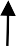 Сетевое взаимодействие внутри ОО2.4. 4. Рабочие программы коррекционных учебных курсовВ учебной (внеурочной) и внеучебной (внеурочной деятельности) деятельности планируются коррекционные занятия с педагогом-психологом, учителем-логопедом по индивидуально ориентированным коррекционным программам.В МБОУ «Благовещенская СОШ» разработаны программы следующих коррекционных курсов, которые представлены в Приложении к ООП ООО:Рабочая программа «Психокоррекционные занятия» для обучающихся с ЗПР.Рабочая программа «Психокоррекционные занятия» для обучающихся с умственной отсталостью (интеллектуальными нарушениями).2.4.5. Планируемые результаты коррекционной работы и подходы к их оценке с целью корректировки индивидуального плана диагностических и коррекционных мероприятийПрограмма коррекционной работы предусматривает выполнение требований к результатам, определенным ФГОС ООО.Планируемые результаты коррекционной работы имеют дифференцированный характер и могут определяться индивидуальными программами развития детей с ОВЗ.В зависимости от формы организации коррекционной работы планируются разные группы результатов (личностные, метапредметные, предметные).В урочной деятельности отражаются предметные, метапредметные и личностные результаты. Во внеурочной – личностные и метапредметные результаты.Личностные	результаты	–	индивидуальное	продвижение	обучающегося	в личностном развитии:расширение круга социальных контактов;стремление к собственной результативности.Метапредметные результаты:овладение общеучебными умениями с учетом индивидуальных возможностей;освоение умственных действий, направленных на анализ и управление своей деятельностью;сформированность	коммуникативных	действий,	направленных	на сотрудничество и конструктивное общение и т. д.Предметные результаты определяются совместно с учителем – овладение содержанием ООП ООО (конкретных предметных областей; подпрограмм) с учетом индивидуальных возможностей разных категорий детей с ОВЗ; индивидуальные достижения по отдельным учебным предметам (умение учащихся с нарушенным слухом общаться на темы, соответствующие их возрасту; умение выбирать речевые средства адекватно коммуникативной ситуации; получение опыта решения проблем и др.).Достижения обучающихся с ОВЗ рассматриваются с учетом их предыдущих индивидуальных достижений, а не в сравнении с успеваемостью учащихся класса. Это может быть накопительная оценка (на основе текущих оценок) собственных достижений ребенка, а также оценка на основе его портфеля достижений.Подходы к оценке планируемых результатов коррекционной работыМониторинг освоения программы проводится на ПМПк ОУ в ходе анализа результатов диагностической работы специалистов. Оценка образовательных достиженийосвоения программы осуществляется экспертной группой и выражается в уровневой шкале:3 балла – значительная динамика,2 балла – удовлетворительная динамика,1 балл – незначительная динамика,0 баллов – отсутствие динамики.ОРГАНИЗАЦИОННЫЙ РАЗДЕЛУчебный планУчебный план основного общего образования (далее – учебный план) обеспечивает введение в действие и реализацию требований Стандарта и определяет состав и структуру обязательных предметных областей по классам (годам обучения), последовательность и распределение учебных предметов по периодам обучения; общий объём аудиторной нагрузки обучающихся, формы промежуточной аттестации обучающихся.Родители (законные представители) для учебных предметов «Родной язык»,«Родная литература» в качестве родного языка могут выбрать русский язык, так и иной язык из числа языков народов Российской Федерации. Изучение родного языка из числа языков народов Российской Федерации осуществляется в пределах возможностей, предоставляемых системой образования, в порядке, установленном законодательством об образовании.В целях обеспечения индивидуальных потребностей обучающихся часть учебного плана, формируемая участниками образовательных отношений, предусматривает учебные занятия, обеспечивающие различные интересы обучающихся и потребностей учащихся и их родителей (законных представителей).При изучении предметной области «Основы духовно-нравственной культуры народов России» по заявлению обучающихся, родителей (законных представителей) несовершеннолетних обучающихся осуществляется выбор одного из учебных курсов (учебных модулей) из перечня, предлагаемого МБОУ «Благовещенская СОШ». Выбор модуля осуществляется ежегодно на основании заявления родителей.Общий объем аудиторной работы обучающихся за пять учебных лет не может составлять менее 5058 академических часов и более 5848 академических часов в соответствии с требованиями к организации образовательного процесса к учебной нагрузке при 5-дневной учебной неделе, предусмотренными Гигиеническими нормативами и Санитарно-эпидемиологическими требованиями.Общий объем аудиторной работы обучающихся с ОВЗ в случае увеличения срока обучения на один год не может составлять менее 6018 академических часов за шесть учебных лет.При реализации адаптированных программ основного общего образования обучающихся с ОВЗ в учебный план могут быть внесены следующие изменения:для глухих и слабослышащих обучающихся исключение из обязательных для изучения учебных предметов учебного предмета «Музыка»;для глухих и слабослышащих обучающихся, обучающихся с тяжелыми нарушениями речи включение в предметную область «Русский язык и литература» обязательного для изучения учебного предмета «Развитие речи», предметные результаты по которому определяются МБОУ «Благодарновская СОШ» самостоятельно с учетом состояния здоровья обучающихся с ОВЗ, их особых образовательных потребностей, в том числе с учетом примерных адаптированных программ основного общего образования;для глухих, слабослышащих обучающихся, обучающихся с тяжелыми нарушениями речи, обучающихся с нарушениями опорно-двигательного аппарата изменение сроков и продолжительности изучения иностранного языка;для всех обучающихся с ОВЗ исключение учебного предмета «Физическая культура» и включение учебного предмета «Адаптивная физическая культура», предметные результаты по которому определяются МБОУ «Благовещенская СОШ» самостоятельно с учетом состояния здоровья обучающихся с ОВЗ, их особых образовательных потребностей, в том числе с учетом примерных адаптированных программ основного общего образования.В целях обеспечения индивидуальных потребностей обучающихся часть учебного плана, формируемая участниками образовательных отношений из перечня, предлагаемого МБОУ «Благовещенская СОШ», включает учебные предметы, учебные курсы (в том числе внеурочной деятельности), учебные модули по выбору обучающихся, родителей (законных представителей) несовершеннолетних обучающихся, в том числе предусматривающие углубленное изучение учебных предметов, с целью удовлетворения различных интересов обучающихся, потребностей в физическом развитии и совершенствовании, а также учитывающие этнокультурные интересы, особые образовательные потребности обучающихся с ОВЗ.Курсы выбираются на основе ежегодного анкетирования родителей из числа предлагаемых.Максимальная учебная нагрузка учеников за неделю не выходит за пределысанитарных норм (таблица 6.6 СанПиН 1.2.3685-21). В максимальную учебную нагрузку входит обязательная часть и часть, формируемая участниками образовательных отношений.Максимальная учебная нагрузка учеников за неделю по СанПиНДля развития потенциала обучающихся, прежде всего одарённых детей и детей с ОВЗ, могут разрабатываться с участием самих обучающихся и их родителей (законных представителей) индивидуальные учебные планы.Формы промежуточной аттестации обучающихсяПромежуточная аттестация – это установление уровня достижения планируемых результатов освоения учебных предметов, курсов, дисциплин (модулей), предусмотренных ООП ООО.Целями проведения промежуточной аттестации являются:объективное установление фактического уровня освоения образовательной программы и достижения результатов освоения образовательной программы;соотнесение этого уровня с требованиями ФГОС;оценка достижений конкретного учащегося, позволяющая выявить пробелы в освоении им образовательной программы и учитывать индивидуальные потребности учащегося в осуществлении образовательной деятельности,оценка динамики индивидуальных образовательных достижений, продвижения в достижении планируемых результатов освоения образовательной программы.Промежуточная аттестация проводится по итогам учебного года по каждому учебному предмету, курсу, дисциплине (модулю) и иным видам учебной деятельности, предусмотренным учебным планом, по всем организационным формам внеурочной деятельности.Формами промежуточной аттестации также являются: защита итогового индивидуального проекта в 9-х классах; итоговое собеседование по русскому языку в 9-х классах; итоговое сочинение (изложение) в 11-х классах.Промежуточная аттестация проводится в соответствии с Положением о формах, периодичности, порядке текущего контроля успеваемости и промежуточной аттестации учащихся в МБОУ «Благовещенская СОШ» в сроки, определенные календарным учебным графиком на учебный год.Учебный план (недельный)(для общеобразовательных классов)Учебный планМБОУ «Благовещенская средняя общеобразовательная школа» на 2022-2023 учебный годОсновное общее образование5-8 классов, перешедших на ФГОС ОООПлан внеурочной деятельностиПлан внеурочной деятельности является организационным механизмом реализации основной образовательной программы основного общего образования.Цель внеурочной деятельности – создание условий для достижения обучающимися необходимого для жизни в обществе социального опыта и формирования принимаемой обществом системы ценностей, создание условий для многогранного развития и социализации каждого обучающегося в свободное от уроков время; создание в ОО воспитывающей среды, обеспечивающей активизацию социальных, интеллектуальных интересов обучающихся, развитие здоровой, творчески растущей личности с гражданской ответственностью и правовым самосознанием, подготовленной к успешной жизнедеятельности в современном обществе, способной осуществлять социально значимую практическую деятельность, реализовывать добровольческие инициативы.Задачами реализации внеурочной деятельности на уровне основного общего образования являются:учет индивидуальных особенностей и потребностей обучающихся, запросов родителей (законных представителей) обучающихся;учет возрастных особенностей развития обучающихся, получающих образование на уровне основного общего образования;формирование у обучающихся гражданской идентичности, приобщение к социальным ценностям;удовлетворение познавательных интересов обучающихся, формирование опыта самостоятельной общественной, проектно-исследовательской и художественной деятельности;формирование у обучающихся экологической грамотности, навыков здорового и безопасного образа жизни;реализация компонентов антикоррупционного просвещения и формирование правосознания и правовой культуры обучающихся;обеспечение разнообразия форм внеурочной деятельности обучающихся;обеспечение принципа добровольного выбора обучающимися форм внеурочной деятельности, возможности для обучающихся в течение учебного года перейти из одной группы, осваивающей определенную программу внеурочной деятельности, в другую;ориентация результатов внеурочной деятельности на уровне начального общего образования на формирование всех групп планируемых результатов освоения ООП ООО с акцентом на личностных и метапредметных результатах;личностно-нравственное развитие и профессиональное самоопределение обучающихся;обеспечение	социальной	защиты,	поддержки,	реабилитации	и адаптации обучающихся к жизни в обществе;формирование общей культуры обучающихся. Принципы организации внеурочной деятельности:соответствие	содержания	программ	внеурочной	деятельности	возрастным особенностям обучающихся;опора на традиции и ценности воспитательной системы школы;свободный выбор на основе личных интересов и склонностей ребенка. Внеурочная деятельность направлена на развитие воспитательных результатов:формирование положительного отношения к базовым общественным ценностям;приобретение учащимися социального опыта;приобретение обучающимися опыта самостоятельного общественного действия.План внеурочной деятельности определяет формы организации и объем внеурочной деятельности для обучающихся при освоении ими программы основного общего образования (до 1750 академических часов за пять лет обучения) с учетом образовательных потребностей и интересов обучающихся, запросов родителей (законных представителей) несовершеннолетних обучающихся, возможностей МБОУ«Благовещенская СОШ».В адаптированной программе основного общего образования в план внеурочной деятельности включаются индивидуальные и групповые коррекционные учебные курсы в соответствии с программой коррекционной работы.При реализации плана внеурочной деятельности предусмотрена вариативность содержания внеурочной деятельности с учетом образовательных потребностей и интересов обучающихся.В целях реализации плана внеурочной деятельности в МБОУ «Благовещенская СОШ» предусматривается использование ресурсов других организаций, включая организации дополнительного образования, профессиональные образовательныеорганизации,образовательные организации высшего образования, научные организации, организации культуры, физкультурно-спортивные и иные организации.МБОУ «Благовещенская СОШ» самостоятельно разрабатывает и утверждает план внеурочнойдеятельности на конкретный учебный год.Особенности организации внеурочной деятельности в МБОУ «БлаговещенскаяСОШ»Внеурочная	деятельность	МБОУ «Благовещенская СОШ» осуществляетсясогласнокалендарному учебному графикуобразовательной организации на текущий учебный год.Внеурочная деятельность обучающихся МБОУ «Благовещенская СОШ» при полученииосновного общего образования осуществляется по пяти направлениям развития личности:спортивно-оздоровительное;духовно-нравственное;социальное;общеинтеллектуальное;общекультурное.Внеурочная деятельность в МБОУ «Благовещенская СОШ» при получении основного общего образования может быть реализована в таких формах, как конференции, олимпиады, военно-патриотическое объединение (юнармейский отряд), школьное научное общество, творческая мастерская, клуб, кружки, экскурсии, соревнования, поисковые и научные исследования, общественно полезные практики, общеразвивающие программы курсов внеурочной деятельности и др. во взаимодействии обучающихся со сверстниками, педагогическими работниками, родителями (законными представителями) на добровольной основе в соответствии с выбором участников образовательных отношений.При разработке модели организации внеурочной деятельности были учтены и использованы ресурсы образовательной организации (возможности в сфере дополнительного образования, фестивали, выставки и праздники, традиционно проводимые в школе и составляющие уклад школьной жизни), организация деятельности обучающихся в рамках Общероссийской общественно-государственной детско- юношеской организации «Российское движение школьников» (далее – РДШ).Для организации внеурочной деятельности выбрана оптимизационная модель. Модель внеурочной деятельности на основе оптимизации всех внутренних ресурсов предполагает, что в ее реализации принимают участие педагоги школы (классные руководители, иные педагогические работники ОО: учителя, педагог-психолог, учитель- логопед, педагог- библиотекарь, старшая вожатая, педагоги дополнительного образования).Координирующую роль на уровне класса выполняет классный руководитель, который:взаимодействует с педагогическими работниками школы;организует в классном коллективе систему отношений через разнообразные формы воспитывающей деятельности;организует социально значимую, творческую деятельность обучающихся.Использование ресурсов школы позволяет создавать для обучающегося особое образовательное пространство в микросоциуме – ближайшей среде жизнедеятельности ребенка, помогающей развивать интересы, успешно проходить социализацию, осваивать нравственные ценности, обеспечивать успешную адаптацию к современным социокультурным условиям.Для реализации модели педагогами используются виды внеурочной деятельности:игровая деятельность;познавательная деятельность;проблемно-ценностное общение;досугово-развлекательная деятельность (досуговое общение);художественное творчество;социальное творчество (социально значимая волонтерская деятельность);трудовая деятельность;спортивно-оздоровительная деятельность;туристско-краеведческая деятельность.Оптимизационная модель является целостной системой реализации в МБОУ«Благовещенская  СОШ»внеурочной деятельности, включающей в себя следующие составляющие:Структура плана внеурочной деятельности соответствует требованиям ФГОС ООО и включает регулярные внеурочные занятия, которые проводятся с четко фиксируемой периодичностью (один, два или несколько часов в неделю) и в четко установленное время (в определенные дни недели в определенные часы) в соответствии с расписанием занятий внеурочной деятельности, утверждаемого приказом директора МБОУ «Благовещенская СОШ» и нерегулярные внеурочные занятия, которые планируются и реализуются в соответствии с планом воспитательной работы ОО.Общий объем учебных часов, отводимых в Плане на реализацию различных форм внеурочной деятельности, выбранных обучающимися и их родителями (законными представителями) из перечня, определенного ОО в соответствии с содержательной и организационной спецификой ООП ООО, определяется исходя из требований ФГОС ФГОС ООО к ООП ООО, которые должны содержать обязательную часть и часть, формируемую участниками образовательных отношений.Школа формирует такую инфраструктуру полезной занятости обучающихся, которая способствовала бы обеспечению удовлетворения запросов участников образовательных отношений, в том числе личных потребностей обучающихся. В зависимости от своих интересов и потребностей каждый обучающийся формирует свой индивидуальный образовательный внеурочный вектор.План внеурочной деятельности основного общего образованияМБОУ «Благовещенская СОШ»Конкретизация состава и структуры направлений, форм организации, объема внеурочной деятельности для обучающихся при получении основного общего образования с учетом интересов обучающихся приводится в плане внеурочной деятельности на конкретный учебный год, разрабатываемый и принимаемый ОО.Порядок организации занятий внеурочной деятельностью регламентируется локальным актом МБОУ «Благовещенская СОШ» – Положением о реализации внеурочной деятельности обучающихся.Календарный учебный графикВ соответствии с п. 33.3 обновленных ФГОС ООО календарный учебный график определяет плановые перерывы при получении основного общего образования для отдыха и иных социальных целей (каникул) по календарным периодам учебного года.Он включает:даты начала и окончания учебного года;продолжительность учебного года, четвертей;сроки и продолжительность каникул;сроки проведения промежуточных аттестаций.Дата начала учебного года – 01 сентября (если этот день не приходится на воскресенье), дата окончания – 31 августа.Сроки проведения промежуточных аттестаций: промежуточная аттестация начинается на 3-4 неделе апреля и заканчивается не позднее, чем за 3 дня до даты выставления отметок за год.Отметки за четверть или год выставляются за 3 дня до даты окончания четверти или года.Календарный учебный график ежегодно разрабатывается и утверждается приказом директора школы в соответствии с требованиями к организации образовательного процесса, предусмотренными Гигиеническими нормативами и Санитарно-эпидемиологическими требованиями. В календарный учебный график в течение года могут вноситься изменения.Календарный план воспитательной работыКалендарный план воспитательной работы, содержащий перечень событий и мероприятий воспитательной направленности, которые организуются и проводятсяМБОУ«Благодарновская СОШ» или в которых МБОУ «Благодарновская СОШ» принимает участие в учебном году или периоде обучения, разрабатывается школой ежегодно в соответствии с утвержденными модулями рабочей программы воспитанияХарактеристика условий реализации программы основного общего образования, в том числе адаптированной, в соответствии с требованиями ФГОСТребования к условиям реализации	ООП ООО, в том числе адаптированной, в соответствии с п. 34 ФГОС ООО включают:общесистемные требования;требования к материально-техническому, учебно-методическому обеспечению;требования к психолого-педагогическим, кадровым и финансовым условиям.Общесистемные требования к реализации ООП ОООРезультатом выполнения требований к условиям реализации ООП ООО должно быть создание комфортной развивающей образовательной среды по отношению к обучающимся и педагогическим работникам:обеспечивающей получение качественного основного общего образования, его доступность, открытость и привлекательность для обучающихся, родителей (законных представителей) несовершеннолетних обучающихся и всего общества, воспитание обучающихся;гарантирующей безопасность, охрану и укрепление физического, психического здоровья и социального благополучия обучающихся.В целях обеспечения реализации ООП ООО в МБОУ «Благовещенская СОШ» для участников образовательных отношений должны создаваться условия, обеспечивающие возможность:достижения   планируемых    результатов    освоения    ООП    ООО,    в    том    числеадаптированной, обучающимися, в том числе обучающимися с ОВЗ;развития личности, ее способностей, удовлетворения образовательных потребностей и интересов, самореализации обучающихся, в том числе одаренных, через организацию урочной и внеурочной деятельности, социальных практик, включая общественно полезную деятельность, профессиональные пробы, практическую подготовку, использование возможностей организаций дополнительного образования, профессиональных образовательных организаций и социальных партнеров в профессионально-производственном окружении;формирования функциональной грамотности обучающихся (способности решать учебные задачи и жизненные проблемные ситуации на основе сформированных предметных, метапредметных и универсальных способов деятельности), включающей овладение ключевыми компетенциями, составляющими основу дальнейшего успешного образования и ориентации в мире профессий;формирования социокультурных и духовно-нравственных ценностей обучающихся, основ их гражданственности, российской гражданской идентичности и социально- профессиональных ориентаций;индивидуализации процесса образования посредством проектирования и реализации индивидуальных учебных планов, обеспечения эффективной самостоятельной работы обучающихся при поддержке педагогических работников;участия обучающихся, родителей (законных представителей) несовершеннолетних обучающихся и педагогических работников в проектировании и развитии программы основного общего образования и условий ее реализации, учитывающих особенности развития и возможности обучающихся;организации сетевого взаимодействия Организаций, располагающих ресурсами, необходимыми для реализации программ основного общего образования, которое направлено на обеспечение качества условий образовательной деятельности;включения обучающихся в процессы преобразования внешней социальной среды Оренбургской области, формирования у них лидерских качеств, опыта социальной деятельности, реализации социальных проектов и программ, в том числе в качестве волонтеров;формирования у обучающихся опыта самостоятельной образовательной, общественной, проектной, учебно-исследовательской, спортивно-оздоровительной и творческой деятельности;формирования у обучающихся экологической грамотности, навыков здорового и безопасного для человека и окружающей его среды образа жизни;использования в образовательной деятельности современных образовательных технологий, направленных в том числе на воспитание обучающихся и развитие различных форм наставничества;обновления содержания программы основного общего образования, методик и технологий ее реализации в соответствии с динамикой развития системы образования, запросов обучающихся, родителей (законных представителей) несовершеннолетних обучающихся с учетом национальных и культурных особенностей Оренбургской области, села Благодарное;эффективного использования профессионального и творческого потенциала педагогических и руководящих работников Благовещенская СОШ», повышения их профессиональной, коммуникативной, информационной и правовой компетентности;эффективного управления МБОУ «Благовещенская СОШ» с использованием ИКТ, современных механизмов финансирования реализации программ основного общего образования.При реализации программы основного общего образования, в том числе адаптированной, каждому обучающемуся, родителям (законным представителям) несовершеннолетнего обучающегося в течение всего периода обучения обеспечен доступ к информационно-образовательной среде МБОУ «Благовещенская СОШ».Информационно-образовательная среда МБОУ «Благовещенская СОШ» обеспечивает:доступ к учебным планам, рабочим программам учебных предметов, учебных курсов (в том числе внеурочной деятельности), учебных модулей, учебным изданиям и образовательным ресурсам, указанным в рабочих программах учебных предметов, учебных курсов (в том числе внеурочной деятельности), учебных модулей, информации о ходе образовательного процесса, результатах промежуточной и государственной итоговой аттестации обучающихся;доступ к информации о расписании проведения учебных занятий, процедурах и критериях оценки результатов обучения;возможность использования современных ИКТ в реализации программы основного общего образования, в том числе использование имеющихся средств обучения и воспитания в электронном виде, электронных образовательных и информационных ресурсов, средств определения уровня знаний и оценки компетенций, а также иных объектов, необходимых для организации образовательной деятельности с применением электронного обучения, дистанционных образовательных технологий, объективного оценивания знаний, умений, навыков и достижений обучающихся.Доступ к информационным ресурсам информационно-образовательной среды МБОУ «Благодарновская СОШ» обеспечивается в том числе посредством сети Интернет.Создание в ОО информационно-образовательной среды, соответствующей требованиям Стандарта:В случае реализации ООП ООО, в том числе адаптированной, с применением электронного обучения, дистанционных образовательных технологий каждый обучающийся в течение всего периода обучения должен быть обеспечен индивидуальным авторизированным доступом к совокупности информационных и электронных образовательных ресурсов, информационных технологий, соответствующих технологических средств, обеспечивающих освоение обучающимися образовательных программ основного общего образования в полном объеме независимо от их мест нахождения, в которой имеется доступ к сети Интернет как на территории МБОУ«Благовещенская СОШ», так и за ее пределами (далее - электронная информационно- образовательная среда).Реализация ООП ООО с применением электронного обучения, дистанционных образовательных технологий осуществляется в соответствии с Гигиеническими нормативами и Санитарно-эпидемиологическими требованиями.Условия для функционирования электронной информационно-образовательной среды могут быть обеспечены ресурсами иных организаций.Электронная информационно-образовательная среда МБОУ «Благовещенская СОШ»обеспечивает:доступ к учебным планам, рабочим программам учебных предметов, учебных курсов (в том числе внеурочной деятельности), учебных модулей, электронным учебным изданиям и электронным образовательным ресурсам, указанным в рабочих программах учебных предметов, учебных курсов (в том числе внеурочной деятельности), учебных модулей посредством сети Интернет;формирование и хранение электронного портфолио обучающегося, в том числе выполненных им работ и результатов выполнения работ;фиксацию и хранение информации о ходе образовательного процесса, результатов промежуточной аттестации и результатов освоения программы основного общего образования;проведение учебных занятий, процедуры оценки результатов обучения, реализация которых предусмотрена с применением электронного обучения, дистанционных образовательных технологий;взаимодействие между участниками образовательного процесса, в том числе посредством сети Интернет.Функционирование электронной информационно-образовательной среды обеспечивается соответствующими средствами ИКТ и квалификацией работников, ее использующих и поддерживающих. Функционирование электронной информационно- образовательной среды соответствует законодательству Российской Федерации.Условия использования электронной информационно-образовательной среды обеспечивают безопасность хранения информации об участниках образовательных отношений, безопасность цифровых образовательных ресурсов, используемых МБОУ«Благовещенская СОШ» при реализации ООП ООО, безопасность организации образовательной   деятельности   в   соответствии   с   Гигиеническими   нормативами   иСанитарно- эпидемиологическими требованиями.Условия для функционирования электронной информационно-образовательной среды могут быть обеспечены ресурсами иных организаций.При реализации программы основного общего образования, в том числе адаптированной, с использованием сетевой формы требования к реализации указанной программы обеспечиваются совокупностью ресурсов материально-технического и учебно- методического обеспечения, предоставляемого организациями, участвующими в реализации ООП ООО с использованием сетевой формы.Требования к материально-техническому и учебно-методическому обеспечению реализации  ООП ОООМатериально-технические условия реализации ООП ООО, в том числе адаптированнойМБОУ «Благовещенская СОШ» располагает на праве собственности материально- техническим обеспечением образовательной деятельности (помещениями и оборудованием) для реализации ООП ООО, в том числе адаптированной, в соответствии с учебным планом.Материально-технические условия реализации ООП ООО, в том числе адаптированной, обеспечивают:возможность достижения обучающимися результатов освоения программы основного общего образования, требования к которым установлены ФГОС;соблюдение:Гигиенических нормативов и Санитарно-эпидемиологических требований; социально- бытовых условий для обучающихся, включающих организацию питьевого режима и наличие оборудованных помещений для организации питания;социально-бытовых условий для педагогических работников, в том числе оборудованных рабочих мест, помещений для отдыха и самоподготовки педагогических работников;требований пожарной безопасности электробезопасности;требований охраны труда;сроков	и	объемов	текущего	и	капитального	ремонта	зданий	и	сооружений, благоустройства территории;возможность для беспрепятственного доступа обучающихся с ОВЗ к объектам инфраструктуры МБОУ «Благовещенская СОШ».Материально-технические условия соответствуют санитарно-эпидемиологическим требованиям образовательной деятельности (требованиямк водоснабжению, канализации, освещению, воздушно-тепловому режиму, размещению и архитектурным особенностям здания ОО, его территории, отдельным помещениям, средствам обучения, учебному оборудованию); требованиям к санитарно-бытовым условиям (оборудованию гардеробов, санузлов, мест личной гигиены); требованиям к социально-бытовым условиям (оборудованию в учебных кабинетах и лабораториях рабочих мест учителя и каждого обучающегося; учительской с рабочей зоной и местами для отдыха; комнат психологической разгрузки; административных кабинетов (помещений); помещений для питания обучающихся, хранения и приготовления пищи); строительным нормами правилам; требованиям пожарной и электробезопасности; требованиям охраны здоровьяобучающихся и охраны труда работников ОО; требованиям к организации безопаснойэксплуатации улично-дорожной сети и технических средств организации дорожного движения в местерасположения ОО; требованиям к организации безопасной эксплуатации спортивных сооружений, спортивного инвентаря и оборудования ОО; своевременным сроками необходимым объемам текущего и капитального ремонта.Здание ОО, набор и размещение помещений для осуществления образовательной деятельности, активной деятельности, отдыха, питания и медицинского обслуживания обучающихся, их площадь, освещенность и воздушно-тепловой режим, расположение и размеры рабочих, учебных зон и зон для индивидуальных занятий соответствуют государственным санитарно-эпидемиологическим правилам и нормативам и обеспечивают возможность безопасной и комфортной организации всех видов учебной и внеурочной деятельности для всех участников образовательных отношений.ОО имеет необходимые для обеспечения образовательной (в том числе детей инвалидов и детей с ОВЗ), административной и хозяйственной деятельности: учебные кабинеты с автоматизированными рабочими местами обучающихся и педагогических работников, лекционные аудитории; помещения для занятий учебно-исследовательской и проектной деятельностью, моделированием и техническим творчеством (лаборатории и мастерские), музыкой, хореографией и изобразительным искусством; информационно- библиотечный центр с рабочими зонами, оборудованный читальный зал и книгохранилище, обеспечивающие сохранность книжного фонда, медиатеку; актовый и хореографический залы, спортивные сооружения (большой и малый залы, стадион, спортивную площадку, оснащенные игровым, спортивным оборудованием и инвентарем), автогородок; помещение для питания обучающихся, а также для хранения и приготовления пищи, обеспечивающие возможность организации качественного горячего питания, в том числе горячих завтраков; помещение медицинского назначения ( кабинет врача с процедурной); административные и иные помещения, оснащенные необходимым оборудованием, гардеробы, санузлы, места личной гигиены; участок (территорию) с необходимым набором оборудованных зон; полные комплекты технического оснащения и оборудования всех предметных областей и внеурочной деятельности, включая расходные материалы и канцелярские принадлежности (бумага для ручного и машинного письма, картриджи, инструменты письма (в тетрадях и на доске), изобразительного искусства, технологической обработки и конструирования, химические реактивы, носители цифровой информации); мебель, офисное оснащение и хозяйственный инвентарь.ОО самостоятельно за счет выделяемых бюджетных средств и привлеченных в установленном порядке дополнительных финансовых средств обеспечивает оснащение образовательной деятельности при получении основного общего образования.Оценка материально-технических условий реализации ООП ОООУчебно-методические условия реализации ООП ООО, в том числе условия информационного обеспеченияУсловия информационного обеспечения реализации ООП ООО, том числе адаптированной, обеспечиваются также современной информационно-образовательной средой.Информационно-образовательная среда МБОУ «Благовещенская СОШ» включает комплекс информационных образовательных ресурсов, в том числе цифровые образовательные ресурсы, совокупность технологических средств ИКТ: компьютеры, иное ИКТ- оборудование, коммуникационные каналы, систему современных педагогических технологий, обеспечивающих обучение в современной информационно- образовательной среде.Информационно-образовательная среда МБОУ «Благовещенская  СОШ» обеспечивает:возможность использования участниками образовательного процесса ресурсов и сервисов цифровой образовательной среды;безопасный	доступ	к	верифицированным	образовательным	ресурсам	цифровой образовательной среды;информационно-методическую поддержку образовательной деятельности;информационное сопровождение проектирования обучающимися планов продолжения образования и будущего профессионального самоопределения;планирование образовательной деятельности и ее ресурсного обеспечения;мониторинг и фиксацию хода и результатов образовательной деятельности; мониторинг здоровья обучающихся;современные процедуры создания, поиска, сбора, анализа, обработки, хранения и представления информации;дистанционное взаимодействие всех участников образовательных отношений (обучающихся, родителей (законных представителей) несовершеннолетних обучающихся, педагогических работников, органов управления в сфере образования, общественности), в том числе в рамках дистанционного образования с соблюдением законодательства Российской Федерации;дистанционное взаимодействие МБОУ «Благовещенская СОШ» с другими организациями, осуществляющими образовательную деятельность, и иными заинтересованными организациями в сфере культуры, здравоохранения, спорта, досуга, занятости населения и обеспечения безопасности жизнедеятельности.При реализации адаптированных программ основного общего образования информационно-образовательная среда МБОУ «Благовещенская СОШ» учитывает состояние здоровья обучающихся с ОВЗ, их особые образовательные потребности.Эффективное использование информационно-образовательной среды предполагает компетентность работников МБОУ «Благовещенская СОШ» в решении профессиональных задач с применением ИКТ, наличие служб поддержки применения ИКТ.Библиотека укомплектована печатными образовательными ресурсами и ЭОР по всем учебным предметам учебного плана имеет фонд дополнительной литературы. Фонд дополнительной литературы включает: отечественную и зарубежную, классическую и современную художественную литературу; научно-популярную и научно-техническую литературу; издания по изобразительному искусству, музыке, физической культуре и спорту, экологии, правилам безопасного поведения на дорогах; справочно- библиографические и периодические издания; собрание словарей; литературу по социальному и профессиональному самоопределению обучающихся.МБОУ «Благовещенская СОШ» предоставляет не менее одного учебника и (или) учебного пособия в печатной форме, выпущенных организациями, входящими в перечень организаций, допущенных к использованию при реализации имеющихгосударственную аккредитацию образовательных программ начального общего, основного общего, среднего общего образования, и (или) учебного пособия в печатной форме, выпущенных организациями, входящими в перечень организаций, осуществляющих выпуск учебных пособий, которые допускаются к использованию при реализации имеющих государственную аккредитацию образовательных программ начального общего, основного общего, среднего общего образования, необходимого для освоения программы основного общего образования, на каждого обучающегося по каждому учебному предмету, курсу, модулю, входящему как в обязательную часть указанной программы, так и в часть программы, формируемую участниками образовательных отношений.Дополнительно МБОУ «Благовещенская СОШ» может предоставить учебные пособия в электронной форме, выпущенные организациями, входящими в перечень организаций, осуществляющих выпуск учебных пособий, которые допускаются к использованию при реализации имеющих государственную аккредитацию образовательных программ начального общего, основного общего, среднего общегообразования, необходимого дляФункционируют: теплосистема, центральное водоснабжение, система электроснабжения. В учреждении имеется спортивный зал . Спортивная база школы укомплектована в соответствии с потребностями образовательной деятельности. Учебные кабинеты оборудованы рабочими местами для обучающихся, рабочим местом учителя, мебель подобрана в соответствии с ростом учащихся.Кабинеты по предметным областям «Русский язык и литература», «Родной язык и родная литература», «Иностранные языки», «Общественно-научные предметы»,«Искусство», «Технология», «Физическая культура и основы безопасности жизнедеятельности» оснащены комплектами наглядных пособий, карт, учебных макетов, специального оборудования, обеспечивающих развитие компетенций в соответствии с программой основного общего образования.Кабинеты естественнонаучного цикла, в том числе кабинеты физики, химии, биологии, оборудованы комплектами специального лабораторного оборудования, обеспечивающего проведение лабораторных работ и опытно-экспериментальной деятельности в соответствии с программой основного общего образования.Допускается создание специально оборудованных кабинетов, интегрирующих средства обучения и воспитания по нескольким учебным предметам.Комплект технического оснащения и оборудования всех предметных областейи внеурочной деятельностиосвоения программы основного общего образования на каждого обучающегося по каждому учебному предмету, учебному курсу (в том числе внеурочной деятельности), учебному модулю, входящему как в обязательную часть указанной программы, так и в часть программы, формируемую участниками образовательных отношений.Обучающимся обеспечен доступ к печатным и электронным образовательным ресурсам (далее - ЭОР), в том числе к ЭОР, размещенным в федеральных и региональных базах данных ЭОР.Библиотека МБОУ «Благовещенская СОШ» укомплектована печатными образовательными ресурсами и ЭОР по всем учебным предметам учебного плана и имеет фонд дополнительной литературы. Фонд дополнительной литературы включает детскую художественную и научно-популярную литературу, справочно-библиографические и периодические издания, сопровождающие реализацию программы основного общего образования: отечественную и зарубежную, классическую и современную художественную литературу; научно-популярную и научно-техническую литературу; издания по изобразительному искусству, музыке, физической культуре и спорту, экологии, правилам безопасного поведения на дорогах; справочно-библиографические и периодические издания; собрание словарей; литературу по социальному и профессиональному самоопределению обучающихся.Обучающиеся   и   педагоги	МБОУ «Благовещенская СОШ» имеют доступ к электроннымобразовательным ресурсам, используемым в образовательнойдеятельности:Федеральный портал «Российское образование» http://www.edu.ruЕдиное окно доступа к образовательным ресурсам http://window.edu.ruЕдиная коллекция цифровых образовательных ресурсов http://school-collection.edu.ruФедеральный Центр информационно-образовательных ресурсов http://fcior.edu.ruРоссийский общеобразовательный портал http://school.edu.ruРоссийская электронная школа https://resh.edu.ruОбразовательная платформа Учи.ру https://uchi.ruЦифровой образовательный ресурс ЯКласс https://www.yaklass.ruТребования к психолого-педагогическим, кадровым и финансовым условиям реализации ООП ОООПсихолого-педагогические условия реализации ООП ОООПсихолого-педагогические условия реализации ООП ООО, в том числе адаптированной, обеспечивают:преемственность содержания и форм организации образовательной деятельности при реализации образовательных программ начального образования, основного общего и среднего общего образования;социально-психологическую     адаптацию     обучающихся      к      условиям     МБОУ«Благовещенская СОШ» с учетом специфики их возрастного психофизиологического развития, включая особенности адаптации к социальной среде;формирование и развитие психолого-педагогической компетентности работников МБОУ «Благовещенская СОШ» и родителей (законных представителей) несовершеннолетних обучающихся;профилактику формирования у обучающихся девиантных форм поведения, агрессии и повышенной тревожности;психолого-педагогическое	сопровождение	квалифицированными	специалистами (педагогом-психологом, учителем-логопедом) участников образовательных отношений:формирование и развитие психолого-педагогической компетентности;сохранение и укрепление психологического благополучия и психического здоровья обучающихся;поддержка и сопровождение детско-родительских отношений;формирование ценности здоровья и безопасного образа жизни;дифференциация и индивидуализация обучения и воспитания с учетом особенностей когнитивного и эмоционального развития обучающихся;мониторинг возможностей и способностей обучающихся, выявление, поддержка и сопровождение одаренных детей, обучающихся с ОВЗ;создание	условий	для	последующего	профессионального	самоопределения; формирование коммуникативных навыков в разновозрастной среде и среде сверстников;поддержка детских объединений, ученического самоуправления;формирование психологической культуры поведения в информационной среде;развитие психологической культуры в области использования ИКТ;индивидуальное	психолого-педагогическое	сопровождение	всех	участников образовательных отношений, в том числе:обучающихся, испытывающих трудности в освоении программы основного общего образования, развитии и социальной адаптации;обучающихся, проявляющих индивидуальные способности, и одаренных;обучающихся с ОВЗ;педагогических, учебно-вспомогательных и иных работников МБОУ«Благовещенская  СОШ»,обеспечивающих реализацию ООП ООО;родителей (законных представителей) несовершеннолетних обучающихся;диверсификацию уровней психолого-педагогического сопровождения (индивидуальный, групповой, уровень класса, уровень МБОУ «Благовещенская СОШ»);вариативность форм психолого-педагогического сопровождения участников образовательных отношений (профилактика, диагностика, консультирование, коррекционная работа, развивающая работа, просвещение);осуществление мониторинга и оценки эффективности психологических программ сопровождения участников образовательных отношений, развития психологической службы МБОУ «Благовещенская СОШ».Для оценки профессиональной деятельности педагога в ОО используются различные методики оценки психолого-педагогической компетентности участников образовательных отношений.Преемственность содержания и форм организации образовательной деятельности, обеспечивающих реализацию основных образовательных программ начального общего образования и основного общего образованияПреемственность содержания и форм организации образовательной деятельности по отношению к уровню начального общего образования с учетом специфики возрастного психофизического развития обучающихся, в том числеособенностей перехода из младшего школьного возраста в подростковый, включают: учебное сотрудничество, совместную деятельность, разновозрастное сотрудничество, дискуссию, тренинги, групповую игру, освоение культуры аргументации, рефлексию, педагогическое общение, а также информационно-методическое обеспечение образовательной деятельности.Преемственность соблюдаетсяв отношении диверсификации уровней психолого- педагогического сопровождения (индивидуальный, групповой, уровень класса, уровень организации); форм психолого-педагогического сопровождения участников образовательных отношений (профилактика, диагностика, консультирование, коррекционная работа, развивающая работа, просвещение, экспертиза).Модель психолого-педагогического сопровождения участников образовательных отношений при получении основного общего образованияУровни психолого-педагогического сопровождения (диверсификация уровней)Основные формы сопровожденияДиагностика направлена на определение особенностей статуса обучающегося, которая проводится на этапе перехода ученика на следующий уровень образования и в конце каждого учебного года. Устанавливается наиболее благоприятное время проведения той или иной диагностики в контексте становления учебных навыков и развития познавательных процессов. То есть выявляются сензитивные периоды освоения тех или иных учебных знаний, умений, навыков, в основе которых лежат определенные психические функции. Это позволяет вовремя предупредить проблемы обучения, организовать помощь детям, внести корректировку в программу и т.д. Практически каждый диагностируемый параметр измеряется. Это необходимо для того, чтобы установить динамику развития, переход из одного уровня в другой. Мы используем методики, которые можно применять в разные периоды обучения, а результаты соотносить друг с другом. Результаты исследований позволяют диагностировать биологические факторы развития, прогнозировать успешность учебной и познавательной деятельности, предупреждать перегрузки и утомление, эмоциональные нарушения. В ходе овладения методами и методиками психолого-педагогической диагностики психологические знания включаются в личный опыт педагогов и используются ими в своей работе. Психолого-педагогическая диагностика необходима для достижения цели психологического мониторинга - создание условий, необходимых для успешного решения образовательных, познавательных и социальных задач.Диагностический минимум(с учётом специфики возрастного психофизического развития обучающихся)Консультирование	педагогов	и	родителей	осуществляется	учителем	и психологом с учетом результатов диагностики, а также администрацией ОО.Профилактика,	экспертиза,	развивающая	работа,	просвещение, коррекционная работа осуществляются в течение всего учебного времени.Этапы осуществления:Психолого-педагогическая поддержка пятиклассников на этапе адаптации.Экспертиза динамики психологического развития подростков.Развивающая работа по уровню сформированности когнитивной сферы и учебной мотивации обучающихся.Психолого-педагогическое сопровождение учащихся 5-ых классовОсновная проблема этого периода обучения – адаптация к школе. Основное значение придается профилактике дезадаптации. В связи с этим проводятся психопрофилактические адаптационные занятия, направленные на профилактику школьной тревожности у учащихся, создание условий для успешной школьной адаптации с учетом наиболее вероятных, с точки зрения возраста, «факторов риска». Все диагностические данные заносятся в карту индивидуального психического развития ребенка на каждом году обучения. Здесь же указываются показатели учебной деятельности – умение принимать и анализировать учебную задачу, контролировать свои действия, оценивать результаты.Формирование	и	развитие	психолого-педагогической	компетентности педагогических и административных работников,родителей (законных представителей) обучающихсяОбъект – обучение и психологическое развитие ребенка в ситуации школьного взаимодействия.Предмет – социально - психологические условия успешного обучения и развития;Метод - сопровождение.Предполагаемые результаты:Установление факторов и условий успешного обучения.Изучение эффективности программы соотносится с поставленной целью и задачами.Прогнозирование и предупреждение школьных проблем и трудностей.Оказание	эффективной	психолого-педагогической	помощи	и	поддержки учащимся.Установление	диалоговых	отношений	между	учащимися,	учителями, администрацией, родителями.Формирование готовности к поиску вариантов решения проблем, к гибкому вариативному поведению в сложных жизненных ситуациях.Психолого-педагогическое сопровождение школьников представлено подпрограммами, некоторые из них не имеют жесткой соотнесенности с годом обучения детей. Задачи последующих подпрограмм решаются на основе предыдущих достижений учащихся, родителей, педагогов.Факторы, влияющие на выбор определенной подпрограммы психолого- педагогического сопровождения:Психолого-педагогическая характеристика класса (особенности группового развития, позитивное содержание в развитии совместной деятельности и общения в коллективе, проблемы и степень их выраженности, психологическая зрелость учащихся, содержание интересов, запросы детей на психологическое образование, приобретение умений).Психолого-педагогическая компетентность учителей. Запросы учителей, администрации в отношении определенного класса. Место и содержание психологических задач, входящих в запросы педагогов.Родительское образование. Запросы родителей (повторяющиеся, отдельные). Психологические задачи, направленные на решение родительских запросов.Смысловое содержание проведенной психологической работы, нереализованные задачи, причины эффективности/неэффективности.Организационно-методические возможности школы в плане использования психологической подпрограммы.Готовность психолога взять на себя ответственность за содержание и результат профессиональной работы.О психолого-педагогическом сопровождении родителей (законных представителей) обучающихсяВ процессе непрерывного психологического сопровождения родителей психолог имеет возможность обсуждать и развивать родительское отношение к воспитанию иобучению детей, к особенностям работы учителей, администрации, что позволит сблизить индивидуальные смысловые контексты обучающихся с целью поиска вариантов разрешения конфликтов в образовательных ситуациях.О психолого-педагогическом сопровождении педагогических и административных работниковОбучение представляет собой личностно-коммуникативное взаимодействие педагогов и учащихся, воплощающееся в психолого-дидактических ситуациях, организуемых педагогом; понимание педагога и учащихся в образовательном процессе достигается через их взаимную рефлексию информационных отношений между педагогом и учащимися. Объектом обучения в этом случае выступает учебный материал, через который возможна профессиональная самореализация педагога и становление субъектности ученика.Одним из направлений сопровождения педагогов и администрации школы является консультирование и просвещение: в консультировании можно выделить три направления:консультирование педагогов-предметников и классных руководителей по вопросам разработки и реализации психологически адекватных программ обучения и воспитательного воздействия;психолого-педагогический консилиум, в рамках которого происходит разработка и планирование единой психолого-педагогической стратегии сопровождения каждого ребенка в процессе его обучения, а также определенных ученических групп и параллелей;социально-посредническая работа психологической службы в ситуациях разрешения различных межличностных и межгрупповых конфликтов в школьных системах отношений: учитель-учитель, учитель – администрация, учитель-ученик, учитель-родители и др.Психологическое просвещение педагогов направлено на создание таких условий, в рамках которых педагоги могут получить профессионально и личностно значимое для них знание, позволяющее:организовать эффективный процесс предметного обучения школьников с содержательной и методической точек зрения;построить взаимоотношения со школьниками и коллегами;осознать и осмыслить себя в профессии и общении с другими участниками внутришкольных взаимодействий.Требования к кадровым условиям реализации ООП ООО, в том числе адаптированнойРеализация ООП ООО обеспечивается педагогическими работниками   МБОУ«Благовещенская СОШ», а также лицами, привлекаемыми к ее реализации с использованием ресурсов нескольких организаций, осуществляющих образовательную деятельность, а также при необходимости с использованием ресурсов иных организаций.В реализации образовательных программ и (или) отдельных учебных предметов, курсов, модулей, практики, иных компонентов, предусмотренных образовательными программами (в том числе различных вида, уровня и (или) направленности), с использованием сетевой формы реализации образовательных программ наряду сорганизациями, осуществляющими образовательную деятельность, также могут участвовать научные организации, медицинские организации, организации культуры, физкультурно-спортивные и иные организации, обладающие ресурсами, необходимыми для осуществления образовательной деятельности по соответствующей образовательной программе.МБОУ «Благовещенская СОШ» укомплектована кадрами, имеющими необходимую квалификацию для решения задач, определённых основной образовательной программой ООО, способными к инновационной профессиональной деятельности.Основой для разработки должностных инструкций, содержащих конкретный перечень должностных обязанностей работников, с учётом особенностей организации труда и управления, а также прав, ответственности и компетентности работников образовательного учреждения служат квалификационные характеристики, представленные в Едином квалификационном справочнике должностей руководителей, специалистов и служащих (раздел «Квалификационные характеристики должностей работников образования») и профессиональный стандарт по соответствующей должности.Образовательная организация укомплектована медицинским работником, работниками пищеблока, вспомогательным персоналом.К реализации ООП ООО не допускаются лица, лишенные права заниматься педагогической деятельностью в соответствии с вступившим в законную силу приговором суда; имеющие или имевшие судимость за преступления, состав и виды которых установлены законодательством Российской Федерации; признанные недееспособными в установленном федеральным законом порядке; имеющие заболевания, предусмотренные установленным перечнем.Кадровое обеспечение реализации ООП ОООВ соответствии с Федеральным законом «Об образовании в Российской Федерации» (ст. 49) проводится аттестация педагогических работников в целях подтверждения их соответствия занимаемым должностям на основе оценки их профессиональной деятельности, с учетом желания педагогических работников – в целях установления квалификационной категории.Проведение аттестации педагогических работников в целях подтверждения их соответствия занимаемым должностям осуществляется один раз в пять лет на основе оценки их профессиональной деятельности аттестационной комиссией, самостоятельно формируемой МБОУ «Благовещенская СОШ».Проведение аттестации в целях установления квалификационной категории педагогических работников осуществляется Аттестационной комиссией Министерства общего и профессионального образования Оренбургской областиПорядок проведения аттестации педагогических работников устанавливается федеральным органом исполнительной власти, осуществляющим функции по выработкегосударственной политики и нормативно-правовому регулированию в сфере образования, по согласованию с федеральным органом исполнительной власти, осуществляющим функции по выработке государственной политики и нормативно-правовому регулированию в сфере труда.Профессиональное развитие и повышение квалификации педагогических работниковНепрерывность профессионального развития работников организации, осуществляющей образовательную деятельность по основным образовательным программам основного общего образования, должна обеспечиваться освоением работниками организации, осуществляющей образовательную деятельность, дополнительных профессиональных программ по профилю педагогической деятельности не реже чем один раз в три года. План-график повышения квалификации работников ОО разрабатывается и утверждается ежегодно.Формами повышения квалификации могут быть: послевузовское обучение в высших учебных заведениях, в том числе магистратуре, аспирантуре, докторантуре, на курсах повышения квалификации; стажировки, участие в конференциях, обучающих семинарах и мастер-классах по отдельным направлениям реализации основной образовательной программы; дистанционное образование; участие в различных педагогических проектах; создание и публикация методических материалов и др.Ожидаемый результат повышения квалификации – профессиональная готовность работников образования к реализации ФГОС:обеспечение оптимального вхождения работников образования в систему ценностей современного образования;принятие идеологии ФГОС общего образования;освоение новой системы требований к структуре основной образовательной программы, результатам её освоения и условиям реализации, а также системы оценки итогов образовательной деятельности обучающихся;овладение учебно-методическими и информационно-методическими ресурсами, необходимыми для успешного решения задач ФГОС.Одним из условий готовности образовательного учреждения к введению ФГОС основного общего образования является создание системы методической работы, обеспечивающей сопровождение деятельности педагогов на всех этапах реализации требований ФГОС.Организация методической работыПодведение итогов и обсуждение результатов мероприятий могут осуществляться в разных формах: совещания при директоре, заседания педагогического и методического советов, решения педагогического совета, презентации, приказы, инструкции, рекомендации, резолюции и т. д.Для достижения результатов ООП ООО в ходе ее реализации предполагается оценка качества и результативности деятельности педагогических работников с целью коррекции их деятельности, а также определения стимулирующей части фонда оплаты труда.Примерные критерии оценки результативности деятельности педагогических работниковРезультативность деятельности может оцениваться по схеме:критерии оценки,содержание критерия,показатели/индикаторы.Показатели и индикаторы разработаны образовательным Учреждением на основе планируемых результатов и в соответствии со спецификой основной образовательной программы Учреждения. Они отражают динамику образовательных достижений обучающихся, в том числе формирования УУД, а также активность и результативность их участия во внеурочной деятельности, образовательных, творческих и социальных, в том числе разновозрастных, проектах, волонтерском движении.Обобщенная оценка личностных результатов учебной деятельности обучающихся может осуществляться в ходе различных мониторинговых исследований. При оценке качества деятельности педагогических работников учитываются востребованность услуг учителя (в том числе внеурочных) обучающимися и родителями (законными представителями); использование учителями современных педагогических технологий, в том числе ИКТ и здоровьесберегающих; участие в методической и научной работе; распространение передового педагогического опыта; повышение уровня профессионального мастерства; работа учителя по формированию и сопровождению индивидуальных образовательных траекторий обучающихся; руководство проектной деятельностью обучающихся; взаимодействие со всеми участниками образовательных отношений и др.Требования к финансовым условиям реализации ООП НОО, в том числе адаптированнойФинансовые условия реализации программы основного общего образования, в том числе адаптированной, обеспечивают:соблюдение в полном объеме государственных гарантий по получению гражданами общедоступного и бесплатного основного общего образования;возможность реализации всех требований и условий, предусмотренных ФГОС;покрытие затрат на реализацию всех частей программы основного общего образования. Финансовое обеспечение реализации ООП ООО МБОУ «БлаговещенскаяСОШ» осуществляется исходя из расходных обязательств на основе государственного (муниципального) задания учредителя по оказанию государственных (муниципальных) образовательных услуг в соответствии с требованиями ФГОС ООО.Для обучающихся с ОВЗ финансовое обеспечение программ основного общего образования для указанной категории обучающихся осуществляется с учетом специальных условий получения ими образования.Формирование государственного (муниципального) задания по оказанию образовательных услуг осуществляется в порядке, установленном Правительством Российской Федерации, органами исполнительной власти Оренбургской области и органами местного самоуправления сроком на календарный год. Норматив затрат на реализацию образовательной программы основного общего образования – гарантированный минимально допустимый объем финансовых средств в год в расчете на одного обучающегося, необходимый для реализации образовательной программы основного общего образования.Задание Учредителя обеспечивает соответствие показателей объёмов и качества предоставляемых образовательным учреждением услуг (выполнения работ) с размерами направляемых на эти цели средств бюджета.Финансово-экономические   условия   реализации    ООП    ООО    обеспечиваютгосударственные гарантии прав граждан на получение бесплатного общедоступного основного общего образования.Финансовые условия реализации основной общеобразовательной программы основного общего образования обеспечивают возможность выполнения требований ФГОС ООО, отражают структуру и объем расходов, необходимых для реализации основной образовательной программы основного общего образования и достижения планируемых результатов, а также механизм их формирования; обеспечивают реализацию обязательной части ООП ООО и части, формируемой участниками образовательных отношений, включая внеурочную деятельность. Оплата часов внеурочной деятельности производится в соответствии с тарификацией из средств фонда оплаты труда школы.Структура расходов, необходимых для реализации ООП ООО и достижения обучающимися планируемых результатов освоения ООП ООО, представлена следующими расходными обязательствами ОО в плане финансово-хозяйственной деятельности:расходы на оплату труда педагогических и руководящих работников и начисления навыплаты по оплате труда;расходы на оплату работ (услуг): услуги связи, коммунальные услуги;работы (услуги) по содержанию имущества;прочие	работы	(услуги):	вывоз	мусора,	сопровождение	программного обеспечения, обеспечение охраны помещений ОО;увеличение стоимости основных средств;увеличение стоимости материальных запасов.Реализация	подхода	нормативного	финансирования	в	расчете	на	одного обучающегося осуществляется на трех следующих уровнях:межбюджетные отношения (бюджет субъекта РФ – муниципальный бюджет);внутрибюджетные отношения (муниципальный бюджет – образовательное Учреждение);образовательное Учреждение.Порядок определения и доведения до образовательного Учреждения бюджетных ассигнований, рассчитанных с использованием нормативов бюджетного финансирования в расчете на одного обучающегося, должен обеспечить нормативно-правовое регулирование на региональном уровне следующих положений:сохранение уровня финансирования по статьям расходов, включенным в величину регионального расчетного норматива затрат (заработная плата с начислениями, прочие текущие расходы на обеспечение материальных затрат, непосредственно связанных с учебной деятельностью общеобразовательного Учреждения);возможность использования нормативов не только на уровне межбюджетных отношений (бюджет субъекта Российской Федерации – муниципальный бюджет), но и на уровне внутрибюджетных отношений (муниципальный бюджет – общеобразовательное Учреждение) и общеобразовательное Учреждение.В связи с требованиями Стандарта при расчёте регионального подушевого норматива должны учитываться затраты рабочего времени педагогических работников на урочную и внеурочную деятельность, включая все виды работ (учебная, воспитательная, методическая и т. п.), входящие в трудовые обязанности конкретных педагогических работников.Формирование фонда оплаты труда Учреждения осуществляется в пределах объёма средств Учреждения на текущий финансовый год, определённого в соответствии с региональным расчётным подушевым нормативом, количеством обучающихся и соответствующими поправочными коэффициентами, и отражается в ПФХД Учреждения.Осуществление учреждением приносящей доход деятельности не влечет за собой снижение нормативов финансового обеспечения образовательных услуг за счет средств бюджетной системы Российской Федерации.В соответствии с установленным порядком финансирования оплаты труда работников Учреждения:фонд оплаты труда Учреждения состоит из окладной части (с учетом повышающих коэффициентов) и компенсационных выплат. Рекомендуемый диапазон стимулирующей доли фонда оплаты труда – от 20 до 40 %. Значение стимулирующей части определяется Учреждением самостоятельно;окладная часть фонда оплаты труда обеспечивает гарантированную заработную плату руководителей, педагогических работников, непосредственно осуществляющих образовательный процесс, учебно-вспомогательного и младшего обслуживающего персонала.Размеры, порядок и условия осуществления стимулирующих выплат определяются локальным нормативным актом Учреждения, в котором определены критерии и показатели результативности и качества деятельности и результатов, разработанные в соответствии с требованиями ФГОС к результатам освоения основной образовательной программы основного общего образования. В них включаются: динамика учебных достижений обучающихся, активность их участия во внеурочной деятельности; использование учителями современных педагогических технологий, в том числе здоровьесберегающих; участие в методической работе, распространение передового педагогического опыта; повышение уровня профессионального мастерства и др. В распределении стимулирующей части фонда оплаты труда учитывается мнение выборного органа первичной профсоюзной организации и представителей педагогических работников.Для обеспечения требований ФГОС на основе проведенного анализа материально- технических условий реализации образовательной программы основного общего образования Учреждение:проводит экономический расчет стоимости обеспечения требований ФГОС;устанавливает предмет закупок, количество и стоимость пополняемого оборудования, а также работ для обеспечения требований к условиям реализации образовательной программы основного общего образования;определяет величину затрат на обеспечение требований к условиям реализации образовательной программы основного общего образования;соотносит необходимые затраты с региональным (муниципальным) графиком внедрения ФГОС ООО и определяет распределение по годам освоения средств на обеспечение требований к условиям реализации ООП в соответствии с ФГОС;определяет объёмы финансирования, обеспечивающие реализацию внеурочной деятельности обучающихся, включённой в основную общеобразовательную программу образовательного учреждения.Обязательные формы иметоды контроляДругие формы и методы учета достиженийДругие формы и методы учета достиженийДругие формы и методы учета достиженийтекущая (тематическая) рубежная аттестация(за четверть)промежуточная аттестация(за год)урочная деятельностьвнеурочная деятельностьустный опросписьменная самостоятельная работадиктантытестовые заданияизложениесочинениесообщениепроектытворческая работааудирование-сдача контрольных нормативов	по физической культурестандартизированные письменные контрольные работыиспытания (тесты)словарные диктантыаудирование	и письменный перевод текста на русский языккомплексная работа-анализ динамики текущей успеваемостинаблюдения-самоанализ	и самооценканаблюдения-участие	в выставках, конкурсах, соревнованиях-активность	в проектах	и программах внеурочнойдеятельности- творческий отчетустный опросписьменная самостоятельная работадиктантытестовые заданияизложениесочинениесообщениепроектытворческая работааудирование-сдача контрольных нормативов	по физической культурестандартизированные письменные контрольные работыиспытания (тесты)словарные диктантыаудирование	и письменный перевод текста на русский языккомплексная работапортфолиоанализ	психолого-педагогических исследованийпортфолиоанализ	психолого-педагогических исследований№ п/пВид контрольно- оценочнойдеятельностиВремя проведенияСодержаниеФормы и виды оценки, границы применения1Входной контроль (стартовая работа)Начало сентябряОпределяетактуальный			уровень знаний,	необходимый для			продолжения обучения,			а		также намечает						«зону ближайшего развития» и предметных знаний, организует коррекционную работу в	зоне			актуальныхзнанийФиксируется учителем в рабочем дневнике.Результаты	работы не	влияют	на дальнейшую итоговую оценку2.Диагностичес- кая	работа, тестоваядиагностичес- кая работаПроводится на входе и выходе темыНаправлена		на проверку пооперационного состава		действия, которым	необходимо овладеть учащимся врамках изучения темыРезультаты фиксируютсяотдельно по каждой отдельной операции и	не	влияют	на дальнейшуюитоговую оценку3.Проверочная, контрольная работаПроводится после изучения темы, в конце четверти (рубежный контроль)Проверяется уровень освоения учащимися предметныхкультурных способов/средств действия.Представляет собой задания	разного уровня сложностиВсе	задания обязательны для выполнения.Учитель	оценивает все	задания	по четырёхбалльной шкале				идиагностирует уровень	овладения способами учебногодействия4.РешениепроектнойПроводится	неменее	1раза	вНаправлена	навыявление	уровняЭкспертная	оценкапо	специальнозадачигод	в	рамках«недель проектнойдеятельности»освоения	ключевых компетентностейсозданным экспертным картам5.Итоговая контрольная работаКонец	апреля- майВключает		основные темы	учебного		года. Задания рассчитаны на проверку	не		только предметных,		но	и метапредметных результатов.Заданияразного уровня СложностиОцениваниечетырёхбалльное, многобалльное, отдельно	по уровням. Сравнение результатов стартовой		и итоговой работы6.Предъявление/ демонстрация достижений ученика за годМайКаждый	учащийся	в конце		годадемонстрирует результаты	своей учебной и внеучебной деятельности(проекты, портфолио)Философия			этой формы оценки – в смещении акцента с того, что учащийся не знает и не умеет, к тому, что он знает и умеет по данной теме	и	данному предмету;		перенос педагогического ударения с оценки наСамооценкуКлассыСентябрьОктябрьНоябрьДекабрьЯнварьФевральМартАпрельМай5-8СтартовыеТекущиеРубежные работыРубежные работыТекущиеКонтрольныеКонтрольныеклассдиагности-тематическиетематическиеРубежные работыРубежные работытематическиетематическиеработы за годработы за годческиеработыпредметные контрольныепредметные контрольныеРубежные работыРубежные работыпредметные контрольныепредметные контрольные9 классческиеработыпредметные контрольныепредметные контрольныеРубежные работыРубежные работыпредметные контрольныепредметные контрольныеИтого-ГИА-99 классработыРубежные работыРубежные работыРаботывыеработыГИА-9ФормаУчебные предметыУчебные предметыКатегория участниковФормаОбязательныеПо выборуКатегория участниковОГЭРусский языкЛитератураОбучающиеся,	не	имеющиеОГЭМатематикаХимияакадемической задолженности и вОГЭБиологияполном	объеме	выполнившиеОГЭФизикаучебный план или индивидуальныйОГЭГеографияучебный план (имеющие годовыеИсторияотметки	по	всем	предметамОбществознаниеучебного плана за 9 класс не нижеИностранные языкиудовлетворительных)ГВЭИнформатикаОбучающиеся	с	ОВЗ,	дети-ГВЭинвалиды, инвалиды, не имеющиеГВЭакадемической задолженности и вГВЭполном	объеме	выполнившиеГВЭучебный план или индивидуальныйГВЭучебный план (имеющие годовыеГВЭотметки	по	всем	предметамГВЭучебного плана за 9 класс не нижеГВЭудовлетворительных)Осмыслениепроблемы проекта (исследования),формулированиеРабота	с информациейОформление работыКоммуникацияСтепеньсамостоятельности в выполненииразличных этаповДизайн, оригинальность представлениярезультатовцелей и задач проекта(исследования)работы	над проектом(исследованием)проекта(исследования)25 баллов10 баллов5 баллов15 баллов5 баллов5 балловОбщие особенностипрактически значимые цели и задачи учебно-исследовательской и проектной деятельности;структуру проектной и учебно-исследовательской деятельности, которая включает общие компоненты: анализ актуальности проводимого исследования; целеполагание, формулировку задач, которые следует решить; выбор средств и методов, адекватных поставленным целям; планирование, определение последовательности и сроков работ; проведение проектных работ или исследования; оформление результатов работ в соответствии с замыслом проекта или целями исследования; представление результатов в соответствующем использованию виде;компетентность в выбранной сфере исследования, творческую активность, собранность, аккуратность, целеустремлённость, высокую мотивацию.Итогами проектной и учебно-исследовательской деятельности следует считать не столько предметные результаты, сколько интеллектуальное, личностное развитие школьников, рост их компетентности в выбранной для исследования или проекта сфере, формирование умения сотрудничать в коллективе и самостоятельно работать, уяснение сущности творческой исследовательской и проектной работы, которая рассматриваетсякак показатель успешности (неуспешности) исследовательской деятельности.Специфические черты (различия)Специфические черты (различия)Проектная деятельностьУчебно-исследовательская деятельностьПроект направлен на получение конкретного запланированного результата - продукта, обладающего определёнными свойствами и необходимого дляконкретного использованияВ ходе исследования организуется поиск в какой-то области, формулируются отдельные характеристики итогов работ. Отрицательный результат есть тожеРезультатРеализацию проектных работ предваряет представление о будущем проекте, планирование процесса создания продукта и реализации этого плана. Результат проекта должен быть точно соотнесён со всеми характеристиками,сформулированными в его замыслеЛогика построения исследовательской деятельности включает формулировку проблемы исследования, выдвижениегипотезы (для решения этой проблемы) и последующую экспериментальную или модельную проверку выдвинутыхпредположенийВ урочной деятельностиВо внеурочной деятельностиурок-исследование, урок-лаборатория, урок – творческий отчёт, урок изобретательства, урок «Удивительное рядом», урок – рассказ об учёных, урок – защита исследовательских проектов, урок-экспертиза, урок «Патент на открытие», урок открытых мыслей;учебный эксперимент, который позволяет организовать освоение таких элементов исследовательской деятельности, как планирование и проведение эксперимента, обработка и анализ его результатов;домашнее задание исследовательского характера может сочетать в себе разнообразные виды, причём позволяет провести учебное исследование,достаточно протяжённое во времени.исследовательская практика обучающихся;образовательные экспедиции – походы, поездки, экскурсии с чётко обозначенными образовательными целями, программой деятельности, продуманными формами контроля. Образовательные экспедиции предусматривают активную образовательную деятельность школьников, в том числе иисследовательского характера;факультативные занятия,предполагающие углублённое изучение предмета, дают большие возможности для реализации на них учебно-исследовательской деятельности обучающихся;ученическое научно-исследовательское общество – форма внеурочнойдеятельности, которая сочетает в себе работу над учебными исследованиями, коллективное обсуждение промежуточных и итоговых результатов этой работы, организацию круглых столов, дискуссий, дебатов,интеллектуальных игр, публичных защит, конференций и др., а также встречи с представителями науки и образования, экскурсии в учреждения науки и образования, сотрудничество с научными обществами других школ;участие обучающихся в олимпиадах, конкурсах, конференциях, в том числе дистанционных, предметных неделях, интеллектуальных марафонахпредполагает выполнение ими учебных исследований или их элементов в рамкахданных мероприятий.КритерииТипы проектовСпособ преобладающей деятельностиИнформационный (поисковый), исследовательский, творческий, социальный, прикладной (практико-ориентированный), игровой (ролевой), инновационный (предполагающий организационно-экономический механизм внедрения)Уровень интеграцииМонопредметный (выполняется на материале отдельного предмета), межпредметный (учитывает содержание нескольких предметов по смежной тематике), надпредметный (выполняетсяна основе сведений, не входящих в школьную программу)Количество участниковИндивидуальный,	парный,	малогрупповой	(до	5	человек),групповой (до 15 человек), коллективный (класс и более в рамках школы)ПродолжительностьКраткосрочный, или мини-проект (несколько дней, недель), средней продолжительности (несколько месяцев), долгосрочный (в течение года)Форма организацииучебного процессаУчебный, внеучебныйФормулировкапроектной задачиС закрытой задачей, с открытой задачей, с частично открытойЗадачейХарактер управленияпроектомС непосредственным управлением деятельностью учащихся, снеявным, скрытым управлением деятельностью учащихся.Включенность проектов втематический планучебных курсовТекущий (на проектную деятельность выносится часть содержания); итоговый (по результатам выполнения проекта оценивается освоение учащимися определенного учебногоматериала)Характер контактовучащихсяКлассный, школьный, региональный, международныйИспользование средств обученияС использованием классических средств обучения (печатные, наглядные, технические); с использованием информационных икоммуникативных (компьютерных) средствЭтапы учебно-исследовательскойДеятельностиВедущие умения учащихся1. Постановка проблемы, создание проблемной ситуации, обеспечивающей возникновение вопроса, аргументирование актуальности проблемыУмение видеть проблему приравнивается к проблемной ситуации и понимается как возникновение трудностей в решении проблемы при отсутствии необходимых знаний и средств;Умение ставить вопросы можно рассматривать как вариант, компонент умения видеть проблему;Умение выдвигать гипотезы - это формулирование возможного варианта решения проблемы, который проверяется входе проведения исследования;Умение структурировать тексты является частью умения работать с текстом, которые включают достаточно большой набор операций;Умение давать определение понятиям – это логическая операция, которая направлена на раскрытие сущности понятия либо установление значениятермина.2. Выдвижение	гипотезы, формулировкагипотезы	и	раскрытие	замысла исследования.Для формулировки гипотезы необходимо проведение предварительного анализа имеющейся информации.3. Планирование	исследовательских (проектных) работ и выбор необходимого инструментарияВыделение	материала,	который	будет использован в исследовании;Параметры (показатели) оценки, анализа(количественные и качественные);Вопросы, предлагаемые для обсуждения и пр.4. Поиск решения проблемы, проведение исследований (проектных работ) с поэтапным контролем и коррекцией результатовУмение наблюдать, умения и навыки проведения экспериментов; умение делать выводы и умозаключения; организацию наблюдения, планирование и проведение простейших опытов для нахождения необходимой информации и проверки гипотез; использование разных источников информации; обсуждение и оценку полученных результатов и применение их к новым ситуациям; умение делать выводы изаключения; умение классифицировать.5. Представление	(изложение) результатов исследования или продукта проектных работ, его организация с целью соотнесения с гипотезой, оформление результатов деятельности как конечного продукта, формулирование нового знанияВключаютУмение структурировать материал; обсуждение, объяснение, доказательство, защиту          результатов,	подготовку, планирование сообщения о проведении исследования, его результатах и защите; оценку полученных результатов и ихприменение к новым ситуациям.РЕШЕНИЕ ПРОБЛЕМ КАК КЛЮЧЕВАЯ КОМПЕТЕНТНОСТЬРЕШЕНИЕ ПРОБЛЕМ КАК КЛЮЧЕВАЯ КОМПЕТЕНТНОСТЬПостановка проблемыПостановка проблемы1 баллпризнаком того, что учащийся понимает проблему, является развернутоевысказывание по этому вопросу2 баллаучащийся, объясняя причины, по которым он выбрал работу именно надэтой проблемой, не только формулирует ее своими словами, но и приводитсвое отношение к проблеме и, возможно, указывает на свое видение причин и последствий ее существования; обращаем внимание: указание на внешнюю необходимость изучить какой-либо вопрос часто являетсяпризнаком неприятия проблемы учащимся3 баллаважно, чтобы в описании ситуации были указаны те позиции, по которымположение дел не устраивает учащегося4 баллаучащийся должен не только описать желаемую ситуацию (которая, предположительно, станет следствием реализации проекта), но и указать те причины, по которым он считает, что такое положение вещей окажетсялучше существующего5 балловпротиворечие должно быть четко сформулировано учащимся, таким образом он делает первый шаг к самостоятельной формулировке проблемы (поскольку в основе каждой проблемы лежит противоречие междусуществующей и идеальной ситуацией)6 балловпоскольку причины существования любой проблемы также являются проблемами более низкого уровня, выявляя их, учащийся демонстрирует умение анализировать ситуацию, с одной стороны, и получает опытпостановки проблем – с другой7 баллованализ	причин	существования	проблемы	должен	основываться	на построении причинно-следственных связей, кроме того, учащийся можетоценить проблему как решаемую или нерешаемую для себя8 балловвыполняется, по сути, та же операция, что и на предыдущей ступени, однако учащийся уделяет равное внимание как причинам, так и последствиям существования проблемы, положенной в основу его проекта,таким образом, прогнозируя развитие ситуацииЦЕЛЕПОЛАГАНИЕ И ПЛАНИРОВАНИЕЦЕЛЕПОЛАГАНИЕ И ПЛАНИРОВАНИЕЦелеполаганиеЦелеполагание1 баллпризнаком того, что учащийся понимает цель, является развернутоевысказывание2 баллаучащийся подтверждает понимание цели на более глубоком уровне, предлагая ее деление на задачи, окончательные формулировки которых подсказывает учитель (не следует путать задачи, указывающие напромежуточные результаты деятельности, с этапами работы над проектом)3 баллаучащийся должен предложить задачи, без решения которых цель не может быть достигнута, при этом в предложенном им списке могут быть упущены 1-2 задачи, главное, чтобы не были предложены те задачи, решение которых никак не связано с продвижением к цели; учитель помогаетсформулировать задачи грамотно с позиции языковых норм4 баллацель должна соответствовать проблеме (например, если в качестве проблемы заявлено отсутствие общих интересов у мальчиков и девочек, обучающихся в одном классе, странно видеть в качестве цели проектапроведение тематического литературного вечера)5 балловучащийся указал на то, что должно измениться в реальной ситуации  влучшую сторону после достижения им цели, и предложил способ более илименее объективно зафиксировать эти изменения (например, если целью проекта является утепление классной комнаты, логично было бы измерить среднюю температуру до и после реализации проекта и убедиться, что температура воды, подаваемой в отопительную систему, не изменилась, ане проверять плотность материала для утепления оконных рам)6 балловдля этого учащийся должен показать, как, реализуя проект, он устранит все причины существования проблемы или кто может устранить причины, на которые он не имеет влияния; при этом он должен опираться на предложенный ему способ убедиться в достижении цели и доказать, чтоэтот способ существует7 балловмногие проблемы могут быть решены различными способами; учащийсядолжен продемонстрировать видение разных способов решения проблемы8 балловспособы решения проблемы могут быть взаимоисключающими (альтернативными), вплоть до того, что проекты, направленные на решение одной и той же проблемы, могут иметь разные цели. Анализ альтернатив проводится по различным основаниям: учащийся может предпочесть способ решения, например, наименее ресурсозатратный или позволяющийпривлечь к проблеме внимание многих людей и т.п.ПланированиеПланирование2 балладействия по проекту учащийся описывает уже после завершения работы, нопри	этом	в	его	высказывании	прослеживается	понимание последовательности действий3 балласписок	действий	появляется	в	результате	совместного	обсуждения(консультации), но их расположение в корректной последовательности учащийся должен выполнить самостоятельно5 балловна предыдущих этапах учащийся работал с хронологической последовательностью шагов, здесь он выходит на логическое разделение задачи на шаги; стимулируемый учителем, учащийся начинает не только планировать ресурс времени, но и высказывать потребность в материально-технических, информационных и других ресурсах6 балловэто означает, что учащийся без дополнительных просьб руководителя проекта сообщает о достижении и качестве промежуточных результатов, нарушении сроков и т.п., при этом точки текущего контроля(промежуточные результаты) намечаются совместно с учителем8 балловучащийся самостоятельно предлагает точки контроля (промежуточные результаты) в соответствии со спецификой своего проектаПрогнозирование результатов деятельностиПрогнозирование результатов деятельности2 баллав самых общих чертах учащийся описывает продукт до того, как онполучен3 балладелая	описание	предполагаемого	продукта,	учащийся	детализирует несколько характеристик, которые окажутся важными для использованияпродукта по назначению5 балловпродукт   может   быть   оценен   как   самим   учеником,   так   и   другимисубъектами; если это происходит, особенно важно согласовать с учащимсякритерии оценки его будущего продукта; на этом этапе учащийся останавливается на тех характеристиках продукта, которые могут повлиять на оценку его качества6 балловучащийся соотносит свои потребности (4 балла) с потребностями других людей в продукте, который он планирует получить (в том случае, если продукт может удовлетворить только его потребности и учащийся этообосновал, он также получает 6 баллов)8 балловучащийся предполагает коммерческую, социальную, научную и т.п. ценность своего продукта и планирует в самом общем виде свои действия по продвижению продукта в соответствующей сфере (информирование, реклама, распространение образцов, акция и т.п.); вместе с тем, учащийся может заявить об эксклюзивности или очень узкой группе потребителей продукта - это не снижает его оценки в том случае, если границы применения продукта обоснованы (в случае с планированием продвиженияпродукта границы его использования тоже могут быть указаны)ОЦЕНКА РЕЗУЛЬТАТАОЦЕНКА РЕЗУЛЬТАТАОценка полученного продуктаОценка полученного продукта1-2 балла1 балл допускает предельно простое высказывание: нравится – не нравится, хорошо – плохо и т.п.; если учащийся объяснил свое отношение к полученному продукту, он претендует на 2 балла3 баллаучащийся может провести сравнение без предварительного выделениякритериев4 баллапроводя сопоставление, учащийся работает на основании тех характеристик, которые он подробно описал на этапе планирования, и делает вывод («то, что я хотел получить, потому что…», «в целом то, но…»и т.п.)5 балловкритерии для оценки предлагает учитель7 балловучащийся предлагает группу критериев, исчерпывающих основные свойства продукта (например, в оценке такого продукта, как альманах, учащийся предлагает оценить актуальность содержания, соответствиенормам литературного языка и эстетику оформительского решения)8 балловсм. предыдущий пример: учащийся предлагает актуальность содержания оценивать по количеству распространенных экземпляров, язык - на основании экспертной оценки, а оформление - на основании опросачитателейОценка продвижения в проектеОценка продвижения в проекте7 балловучащийся проявляет способность к рефлексии, выделяя не только отдельную новую информацию, полученную в рамках проекта, или конкретный позитивный и негативный опыт, но и обобщает способ решения разнообразных проблем, которым воспользовался в ходе деятельности по проекту, и переносит его на другие области своейдеятельности8 балловучащийся демонстрирует способность соотносить свой опыт и своижизненные планыРАБОТА С ИНФОРМАЦИЕЙРАБОТА С ИНФОРМАЦИЕЙОпределение недостатка информацииОпределение недостатка информации1-2 баллапризнаком понимания учащимся недостаточности информации является заданный им вопрос; продвижение учащегося с 1 балла на 2 связано с проявлением первых признаков предварительного анализа информации3-4 баллапродвижение учащегося выражается в том, что сначала он определяет, имеет ли он информацию по конкретно очерченному вопросу, а затем самостоятельно очерчивает тот круг вопросов, связанных с реализациейпроекта, по которым он не имеет информации5 балловучащийся самостоятельно предлагает те источники, в которых он будет производить поиск по четко очерченному руководителем проекта вопросу (например, областная газета, энциклопедия, научно-популярное издание,наблюдение за экспериментом, опрос и т.п.)6 балловподразумевается, что учащийся спланировал информационный поиск (в том числе, разделение ответственности при групповом проекте, выделение тех вопросов, по которым может работать кто-то один, и тех, которыедолжны изучить все члены группы, и т.п.) и реализовал свой план7 балловучащийся не только формулирует свою потребность в информации, но и выделяет важную и второстепенную для принятия решения информацию или прогнозирует, что информация по тому или иному вопросу будет однозначной (достоверной), что выражается в намерении проверить полученную информацию, работая с несколькими источниками одного илиразных видов8 балловсамостоятельное завершение поиска информации означает, что учащийсяможет определять не только необходимую, но и достаточную информацию для того или иного решенияПолучение информацииПолучение информации1 баллдемонстрировать владение полученной информацией учащийся может, отвечая на вопросы, предпринимая действия (если возможная ошибка в понимании источника не влечет за собой нарушение техники безопасности)или излагая полученную информацию4 балласвидетельством того, что ученик получил сведения из каких-либо конкретных источников, может являться библиография, тематический каталог с разнообразными пометками учащегося, "закладки", выполненныев I пter пetExplorer, и т.п.Обработка информацииОбработка информации1 баллученик в ходе консультации воспроизводит полученную им информацию2 баллаученик	выделяет	те	фрагменты	полученной	информации,	которыеоказались новыми для него, или задает вопросы на понимание3 баллаученик называет несовпадения в предложенных учителем сведениях. Задача учителя состоит в том, что снабдить ученика такой информацией, при этом расхождения могут быть связаны с различными точками зренияпо одному и тому же вопросу и т.п.4 баллаученик	«держит»	рамку	проекта,	то	есть	постоянно	работает	синформацией с точки зрения целей и задач своего проекта, устанавливаяпри этом как очевидные связи, так и латентные5 балловученик указывает на выходящие из общего ряда или противоречащие друг другу сведения, например, задает вопрос об этом учителю или сообщает ему об этом6 балловученик привел объяснение, касающееся данных (сведений), выходящих из общего ряда, например, принадлежность авторов монографий к разным научным школам или необходимые условия протекания эксперимента7 балловученик реализовал способ разрешения противоречия или проверки достоверности информации, предложенный учителем, или (8 баллов) такой способ выбран самостоятельно. Эти способы могут быть связаны как с совершением логических операций (например, сравнительный анализ), так и с экспериментальной проверкой (например, апробация предложенногоспособа)Умение делать выводы на основе полученной информацииУмение делать выводы на основе полученной информации1 баллсначала принципиально важным является умение учащегося воспроизвестиготовый вывод и аргументацию, заимствованные из изученного источника информации2 баллао том, что вывод, заимствованный из источника информации, понятучеником,	свидетельствует	то,	что	он	смог	привести	пример, подтверждающий вывод3 баллаученик предлагает свою идею, основываясь на полученной информации.Под идеей подразумеваются любые предложения ученика, связанные с работой над проектом, а не научная идея4-5 балловученик делает вывод (присоединился к выводу) на основе полученной информации и привел хотя бы один новый аргумент в его поддержку. В данном случае речь идет о субъективной новизне, то есть вполне вероятно, что приведенный учеником аргумент (для оценки в 5 баллов - несколько аргументов) известен в науке (культуре), но в изученном источникеинформации не приведен6 балловученик выстраивает совокупность аргументов (заимствованных из источника информации или приведенных самостоятельно), подтверждающих вывод в собственной логике, например, выстраивая свою собственную последовательность доказательства или доказывая отпротивного7 балловученик сделал вывод на основе критического анализа разных точек зрения или сопоставления первичной информации (то есть самостоятельно полученных или необработанных результатов опросов, экспериментов ит.п.) и вторичной информации8 балловученик	подтвердил	свой	вывод	собственной	аргументацией	илисамостоятельно полученными даннымиКОММУНИКАЦИЯКОММУНИКАЦИЯПисьменная презентацияПисьменная презентация1-2 баллапри работе учащихся над проектом задачей учителя является экспертноеудержание культурных норм, в частности, учитель должен предложить образец представления информации ученику, который должен соблюдать нормы оформления текста и вспомогательной графики, заданные образцом3-4 балланарастание балов связано с усложнением темы изложения, которая можетвключать несколько вопросов5 балловоценивается грамотное использование вспомогательных средств (графики,диаграммы, сноски, цитаты и т.п.)6 балловученик понимает цель письменной коммуникации и в соответствии с ней определяет жанр текста. Например, если цель - вовлечь в дискуссию, то соответствующий жанр – проблемная статья или чат на сайте7 балловученик самостоятельно предлагает структуру текста, соответствующую избранному жанру. Например, он предваряет презентацию своего проекта раздачей зрителям специально разработанной рекламной продукции(листовки)8 балловноситель информации и форма представления адекватны цели коммуникации. Например, если цель – привлечь внимание властных структур, то это официальное письмо, выполненное на стандартном бланке. Если же целью является обращение с предложением о сотрудничестве к зарубежным ровесникам, то это может быть электронное письмо, отправленное по e-mail, а если цель – продвижениесвоего товара, то баннер на посещаемом сайтеУстная презентация. Монологическая речьУстная презентация. Монологическая речь1 баллучащийся	с	помощью	учителя	заранее	составляет	текст	своего выступления, во время презентации обращается к нему2 баллаученик предварительно с помощью учителя составляет план выступления,которым пользуется в момент презентации3 баллаученик самостоятельно готовит выступление4 баллав монологе ученик использует для выделения смысловых блоков своего выступления вербальные средства (например, обращение к аудитории) илипаузы и интонирование5 балловученик либо использовал жестикуляцию, либо подготовленные наглядные материалы, при этом инициатива использования их исходит от учителя -руководителя проекта6 балловученик самостоятельно подготовил наглядные материалы для презентацииили использовал невербальные средства7 балловученик реализовал логические или риторические приемы, предложенные учителем, например, проведение аналогий, доказательства от противного, сведение к абсурду или риторические вопросы, восклицания, обращения8 балловученик самостоятельно реализовал логические или риторические приемыОтветы на вопросыОтветы на вопросы1 баллученик в ответ на уточняющий вопрос повторяет фрагмент своеговыступления, при этом он может обращаться за поиском ответа к подготовленному тексту2 баллапри ответе на уточняющий вопрос ученик приводит дополнительнуюинформацию,	полученную	в	ходе	работы	над	проектом,	но	непрозвучавшую в выступлении3 баллаученику задается вопрос на понимание, в ответе он либо раскрывает значение терминов, либо повторяет фрагмент выступления, в котором раскрываются причинно-следственные связи4 баллапри ответе на   вопрос   на   понимание   ученик   дает   объяснения   илидополнительную информацию, не прозвучавшую в выступлении5-6 балловвопрос, заданный в развитие темы, нацелен на получение принципиально новой информации, поэтому для получения 5 баллов достаточно односложного ответа по существу вопроса, для 6 баллов требуетсяразвернутый ответ по существу вопроса7 балловдопускается, что при ответе на вопрос, заданный на дискредитацию его позиции, ученик может уточнить свое понимание вопроса, если это необходимо; при ответе он обращается к своему опыту или авторитету (мнению эксперта по данному вопросу и т.п.) или апеллирует кобъективным данным (данным статистики, признанной теории и т.п.)8 балловсвое отношение к вопросу ученик может высказать как формально (например, поблагодарить за вопрос, прокомментировать его), так и содержательно (с какой позиций задан вопрос, с какой целью и т.п.), в любом случае, необходимо, чтобы при ответе ученик привел новыеаргументыПРОДУКТИВНАЯ КОММУНИКАЦИЯ (РАБОТА В ГРУППЕ)ПРОДУКТИВНАЯ КОММУНИКАЦИЯ (РАБОТА В ГРУППЕ)Умение соблюдать / выстраивать процедуру группового обсужденияУмение соблюдать / выстраивать процедуру группового обсуждения1-2 балладля I и II уровней сформированности коммуникативных компетентностей необходимо, чтобы процедуру обсуждения устанавливал учитель. При этом на I уровне учитель выступает в роли организатора и координатора дискуссии, а на II ученики самостоятельно следуют установленнойпроцедуре обсуждения3-4 баллаученики самостоятельно договариваются об основных вопросах и правилах обсуждения. Однако для III уровня допустимо обращение к помощиучителя перед началом обсуждения5 балловученики могут обобщить не только окончательные, но и промежуточныерезультаты обсуждения6 балловученики могут зафиксировать полученные ответы и мнения как письменно, так и устно. По завершении обсуждения предлагаются дальнейшие шаги, план действий7 балловгруппы учащихся, работающих над проектом, или специально сформированные учителем группы могут быть зрелыми и достаточно самостоятельными. Однако во время работы любая группа испытывает затруднения и ход дискуссии приостанавливается или заходит в тупик. При этом возможны два варианта развития групповой работы. 7 баллов присуждаются вне зависимости от того, по какому из них пошла группа. Во-первых, для входа из ситуации, когда дискуссия зашла в тупик, могутиспользоваться разные способы, например, ученики изменяют организациюрабочего пространства в комнате - переставляют стулья, пересаживаются сами; жестко регламентируют оставшееся время работы; изменяют процедуру обсуждения и т.п. Во-вторых, групповое обсуждение может завершиться тем, что ученики резюмируют причины, по которым группа несмогла добиться результатов8 балловЕсли выбор варианта развития работы в группе сделан самостоятельноСодержание коммуникацииСодержание коммуникации1 баллкоммуникация	предполагает,	что	ученики	будут	высказывать	идеи, возникшие непосредственно в ходе обсуждения, или свое отношение кидеям других членов группы, если к этому их стимулировал учитель2 баллаученики на II уровне самостоятельно работают в группе, учитель при этом не руководит дискуссией, все усилия и внимание учеников сосредоточены на соблюдении процедуры обсуждения. Поэтому допустимо, чтобы онизаранее готовили идеи, которые будут вынесены на общее обсуждение3 баллавозможны 2 варианта самоопределения учащихся по отношению к содержанию коммуникации. Либо ученики предлагают свои собственные идеи и при этом разъясняют ее другим членам группы, либо высказываютсвое отношение к идеям других членов группы и аргументируют его4 баллачтобы сформировать свою позицию по отношению к идеям других членовгруппы, ученики задают вопросы на уточнение или понимание идей друг друга5-6 балловученики высказывают собственные идеи в связи с идеями, высказаннымидругими участниками, сопоставляют свои идеи с идеями других членов группы, развивают и уточняют идеи друг друга7-8 балловпонимание высказанных в группе идей всеми участниками, преодоление тупиковых ситуаций в обсуждении обеспечивается процессами рефлексии, при этом ученики могут определять области совпадения и расхождения позиций, согласовывать критерии, давать сравнительную оценкупредложенийКритерийУровни сформированности навыков проектнойдеятельностиУровни сформированности навыков проектнойдеятельностиКритерийБазовыйПовышенныйСамостоятельное приобретениезнаний и решение проблемРабота в целом свидетельствует о способности самостоятельно с опорой на помощь руководителя ставить		проблему и находить пути				её			решения; продемонстрирована способность приобретать новые знания и/или осваивать новые способы			действий,		достигать более	глубокого	понимания изученногоРабота в целом свидетельствует о способности самостоятельно ставить проблему и находить пути	её			решения; продемонстрировано свободное владение		логическими операциями,			навыками критического мышления, умение самостоятельно			мыслить; продемонстрированаспособность на этой основе приобретать новые знания и/или осваивать новые способы действий, достигать болееглубокого понимания проблемыЗнание предметаПродемонстрировано понимание содержания	выполненной работы. В работе и в ответах навопросы по содержанию работы отсутствуют грубые ошибкиПродемонстрировано свободное владение предметом проектной деятельности.	Ошибки отсутствуютРегулятивные действияПродемонстрированы навыки определения	темы	и планирования работы.Работа	доведена		до		конца	и представлена комиссии; некоторые   этапы			выполнялись под контролем и при поддержке руководителя.		При		этом проявляются					отдельные элементы	самооценки		и самоконтроля обучающегосяРабота тщательно спланирована и последовательно реализована, своевременно пройдены все необходимые этапы обсуждения и представления.Контроль	и	коррекция осуществлялись самостоятельноКоммуникацияПродемонстрированы навыки оформления проектной работы и пояснительной записки, а также подготовки	простой презентации. Автор отвечает на вопросыТема	ясно		определена		и пояснена.		Текст/сообщение хорошо		структурированы.	Все мысли выражены ясно, логично, последовательно, аргументированно.Работа/сообщение	вызывает интерес. Автор свободно отвечает на вопросыНаправления работыХарактерные особенности развития обучающихся с ЗПРРекомендуемые условия обучения и воспитания1.Развитие до необходимого уровня психофизиологических функций: артикуляционного аппарата, фонематического слуха, мелких мышц руки, оптико-пространственной ориентации, зрительно- моторной координации и др. 2.Обогащение кругозорадетей, формирование отчетливых разносторонних представлений о предметах и явлениях окружающейдействительности, которые позволяют ребенку осознанно воспринимать учебный материал.Формирование социально- нравственного поведения (осознание новой социальной роли обучающегося, выполнение обязанностей, диктуемыхданной ролью, ответственное отношение к учебе,соблюдение правилповедения на уроке, правил общения и т.д.).Формирование учебной мотивации.Развитие личностных компонентов познавательной деятельности (познавательная активность, самостоятельность, произвольность),преодолениеСнижениеработоспособности. Низкая познавательная активность.Повышенная утомляемость. Неустойчивость внимания.Низкий	уровень развития восприятия.Недостаточная продуктивность произвольной памяти. Отставание в развитии всех форм мышления. Дефекты звукопроизношения.Своеобразное поведение.Бедный	словарный запас.Низкий	навык самоконтроля.Незрелость эмоционально-волевой сферы.Ограниченный запас общих сведений и представлений.Низкая техника чтения. Неудовлетворительный навык каллиграфии.Трудности в счете, решении задач.Психолого- педагогическоеСопровождениеСоответствие темпа, объема, сложности учебной программы предмета	реальным познавательным возможностям обучающегося,		уровню развития его когнитивной сферы,		уровнюподготовленности		– актуальному	уровню имеющихся знаний и УУД. Целенаправленное развитие общеинтеллектуальнойдеятельности			(умения осознавать учебные задачи, ориентироваться в условиях, осмысливать информацию). Сотрудничество со взрослыми, оказание	педагогом необходимой			помощи обучающемуся с учетом его индивидуальных		проблем. Индивидуально дозированная помощь ученику, решение диагностических				задач. Развитие у обучающегося чувствительности к помощи, способности воспринимать и принимать помощь. Щадящий режим работы, соблюдение валеологических требований. Создание у ученика чувства защищенности					иэмоционального комфорта. Личная поддержка ученика учителями	школы. Использование адаптированных образовательных   программ   иметодов обучения и воспитания.интеллектуальной пассивности.Формирование умений и навыков, необходимых для деятельности любого вида: умение ориентироваться в задании, планироватьработу, выполнять ее в соответствии с образцом, инструкцией, осуществлять самоконтроль и самооценку.Формирование соответствующих возрасту общеинтеллектуальных умений (операции анализа, сравнения, обобщения,практической группировки, логической классификации, умозаключений и др.).Охрана и укрепление соматического и психического здоровья школьников.Организацияблагоприятной социальной среды.1.Занятия(индивидуальные	или подгрупповые)			с педагогом- психологом по	формированию коммуникативных навыков,	навыков социального функционирования.1.Занятия с учителем (или, по возможности, с	логопедом)		по развитию коммуникативной функции	речи,пониманию	речи, коррекцииспецифических нарушений	устной	и письменной речи.Материально-техническое обеспечениеПервая парта/стол (около окна и учительского			стола). Интерактивная доска и другое мультимедийное оборудование. Компьютер с выходом в Интернет. Средства для хранения	и	переноса информации (USB накопители), принтер, сканер.Специальное			оборудование (при	финансировании) Специальные		компьютерные программы	для	работы. Дидактический		материал	для психолого-педагогическойдиагностики         и	оценки состояния и динамики психического развития ребенка. Наглядный материал по изучаемым		темам (иллюстрации, презентации, учебные фильмы). Специальная литература по специальной психологии и коррекционнойпедагогике.Характерные особенности развития обучающихся с нарушениями слуха, зрения, речиРекомендуемые условия обучения и воспитанияОсновное средство познания окружающего мира – осязание, слух, обоняние и др. чувства (переживает свой мир в виде звуков, тонов, ритмов, интервалов). Развитие психики имеет свои специфические особенности. Процесс формирования движений задержан. Затруднена оценка пространственных признаков (местоположение, направление, расстояние,    трудности    ориентировки    впространстве). Тенденция к повышенномуИспользование	адаптированных образовательных программ начального общего образования и методов обучения и воспитания, специальных учебников, учебных пособий и дидактических материалов, технических средств обучения коллективного и индивидуального пользования, предоставление услуг ассистента (помощника), оказывающего детям необходимую техническую помощь,проведение групповых и индивидуальныхразвитию памяти (проявляется субъективно и объективно). Своеобразие внимания (слуховое	или	зрительноеконцентрированное												внимание). Обостренное осязание – следствие иного, чем	у	зрячих,			использования		рук. Особенности эмоционально-волевой сферы (чувство малоценности, неуверенности и слабости,		противоречивость				эмоций, неадекватность				воли).				Индивидуальные особенности											работоспособности, утомляемости,						скорости				усвоения информации			(зависит					от			характера поражения		зрения				и				слуха,			личных особенностей,		степени		дефекта),				отсюда ограниченные			возможности			заниматься некоторыми					видами					деятельности. Обедненность			опыта				обучающихся		и отсутствие			за					словом		конкретных представлений, т.к. знакомство с объектами внешнего мира лишь формально-словесное. Речевое развитие не соответствует возрасту говорящего. Речевые ошибки не являются диалектизмами, безграмотностью речи и выражением незнания языка. Нарушения связаны      с            отклонениями      в функционировании психофизиологических механизмов речи. Нарушения речи носят устойчивый характер, самостоятельно не исчезают, а закрепляются. Речевое развитие требует  определенного  логопедического воздействия.Особенности	общения:		многие обучающиеся не умеют общаться в диалоге, т.к. они не слушают собеседника. Низкий темп чтения и письма. Быстрый счет, знание больших стихов, умение петь, находчивость.	Страх,	вызванные неизвестным и непознанным в мире зрячих и слышащих (нуждаются в специальной ориентировке и знакомстве).коррекционных занятий.Обеспечение дифференцированного и специализированного		подхода	к обучающемуся (знание индивидуальных особенностей	функционирования зрительной и слуховой системы обучающегося). Правильная позиция ученика (при опоре на остаточное зрение обучающийся должен сидеть на первой парте в среднем ряду, при опоре на осязание и слух за любой партой). Охрана и гигиена зрения (повышенная общая освещенность (не менее 1000 люкс), освещение на рабочем месте (не менее 400-500 люкс); для обучающихся, страдающих светобоязнью, устанавливаются светозаменители, рабочее место располагается так, чтобы избежать попадания прямого света; ограничение времени зрительной работы (непрерывная зрительная нагрузка не должна превышать 15-20 минут у слабовидящих учеников и 10-20 минут у учеников с глубоким нарушением зрения); расстояние от глаз ученика до рабочей поверхности должно быть не менее 30 см; работать с опорой на осязание или слух. При работе с опорой на зрение записи на доске должны быть насыщенными и контрастными, буквы крупными, в некоторых случаях они должны дублироваться раздаточным материалом.Создание и поддержка развивающего речевого пространства. Соблюдение своевременной смены труда и отдыха (расслабление речевого аппарата). Пополнение активного и пассивного словарного запаса. Сотрудничество с родителями обучающегося (контроль за речью дома, занятия с логопедом и дефектологом вне школы). Корректировка и закрепление навыков грамматически правильной речи (упражнения на составление словосочетаний, предложений, коротких текстов).Создание благоприятного психологическогоклимата в коллективе, усиление педагогического руководства поведением не только обучающихся с нарушениями зрения и слуха, но и всех окружающих, включая педагогов. Взаимодействие учителя, классного руководителя с психологом,офтальмологом, сурдологом и родителями.Направление работыСодержание деятельностиФормы и методы работыс учащимисяОтветствен- ныеДиагностичес- кая работаВыявление детей с ОВЗ.Организация комплексного обследования,		определение особых	образовательных потребностей и составление рекомендаций по обучению (подбор оптимальных методов обучения, стиля учебного взаимодействия,			формы проверки знаний)Изучение		развития эмоционально-волевой, познавательной, речевой сфер и личностных	особенностей обучающихся.Изучение социальной ситуации развития и условий семейного воспитания ребёнка.Системный разносторонний контроль за уровнем и динамикой развития ребёнка с ОВЗ (мониторинг динамики развития, успешности освоенияобразовательных программ)Изучениедокументации (карта	развития ребенка и т.д.)ТестированиеНаблюдениеМониторингдинамики развитияПедагог- психолог Учитель- логопед Классный руководитель Заместительдиректора		по УР,	ВР,правовому воспитанию Школьный врач Социальный педагогКоррекционно- развивающая и профилактичес каяработаРеализация рекомендаций ОПМПК и школьного ПМПКВыбор оптимальных программ, методов и приемов обучения.Организация и проведение индивидуально-групповых и развивающих занятий.Развитие УУДФормирование	способов регуляции поведения и эмоциональных состояний.Развитие коммуникативной компетенции.Формирование	ИКТ-компетентности.Индивидуальная и групповая работа с учащимисяКлассный руководитель Педагог- психолог Учитель- логопедТьютор РодителиКонсультатив ная работаКонсультирование специалистами	учителей	по проблемам	оказания	помощи детям с ОВЗ в условиях урока.Консультативная	помощь семье.Консультация специалистовБеседыМалый педсоветКонсилиумКлассный руководитель Педагог- психолог Учитель-логопедКонсультационная помощь обучающимся в вопросе профессиональногосамоопределения.РодителиСоциальный педагогИнформацион- но-просвети- тельскаяработаИнформационная поддержка образовательной деятельности обучающихся, их родителей, педагогов.Использование различных форм	просветительской деятельности.Проведение		тематических выступлений	для		педагогов	и родителей.ЛекцииБеседыПечатные материалыИнформацион- ные стендыПечатные материалыКлассный руководитель Педагог- психолог Учителть- логопедРодителиСоциальный педагогКлассыМаксимально допустимая недельная учебная нагрузка в часахМаксимально допустимая недельная учебная нагрузка в часахКлассыпри 5-дневной рабочей неделепри 6-дневной рабочей неделе5293263033732358–93336Предметные областиУчебныепредметыКлассыПредметные областиУчебныепредметыКлассыVVIVIIVIIIВсегоОбязательная частьОбязательная частьОбязательная частьОбязательная частьОбязательная частьОбязательная частьОбязательная частьРусский язык и литератураРусский язык564318Русский язык и литератураЛитература332210Родной язык и родная литератураРодной язык0,50,5Родной язык и родная литератураРодная литература0,50,5Иностранные языкиИностранный язык (английский)333312Иностранные языкиИностранный язык (немецкий)Математика и информатикаМатематика5510Математика и информатикаАлгебра 336Математика и информатикаГеометрия 224Математика и информатикаВероятность и статистика123Математика и информатикаИнформатика112Основы духовно-нравственной культуры народов РоссииОсновы духовно-нравственной культуры народов России11Общественно-научные предметыИстория (История России. Всеобщая история)22228Общественно-научные предметыОбществознание1113Общественно-научные предметыГеография11226Естественно-научные предметыФизика224Естественно-научные предметыХимия22Естественно-научные предметыБиология11125ИскусствоМузыка11114ИскусствоИзобразительное искусство1113ТехнологияТехнология22215Физическая культура и Основы безопасности жизнедеятельностиОБЖ11Физическая культура и Основы безопасности жизнедеятельностиФизическая культура333312ИтогоИтого29293133121Часть, формируемая участниками образовательных отношенийЧасть, формируемая участниками образовательных отношений01102Элективные курсы:Элективные курсы:Математика Математика 112ГеографияГеографияОбществознание Обществознание Предельно допустимая учебная нагрузка при 6-дневной учебной неделеПредельно допустимая учебная нагрузка при 6-дневной учебной неделе29303233124Организация деятельности ученических сообществОрганизация деятельности ученических сообществ обучающихся 5– 9 классов (общественно-государственная детско-юношеская организации «Российское движение школьников», юнармейский отряд «Сыны Отечества», читательский клуб , детское объединение«Совет обучающихся» и др.) является важной составляющей внеурочной деятельности, направлена на формирование у обучающихся российской гражданской идентичности, успешного и ответственного поведения в обществе с учетом правовых норм, социальной самоидентификация посредством участия обучающихся в личностно-значимой деятельности, приобретение обучающимися знаний о социальных ролях	человека, компетенции в сфере общественнойсамоорганизации, участия в общественно значимой деятельностиОрганизационное обеспечение образовательной деятельностиВключает совокупность действий, направленных на оптимальное использование информационных, социально- психологических, коммуникативных и др. ресурсов для достижения обучающимися максимально возможных результатов в образовательной деятельности (проектно- исследовательская деятельность; индивидуально-групповое сопровождение обучающихся по подготовке к предметным олимпиадам и конкурсам, работаобучающихся с портфелем достижений и др.)Педагогическая поддержка и обеспечениеблагополучия обучающихся в школьном и внешкольном пространствеНаправлена на создание условий для саморазвития обучающихся (самопознания,	самоопределения,	самореализации, самосовершенствования, развитие мотивации и способности к духовно-нравственному самосовершенствованию; формирование позитивной самооценки, самоуважения, конструктивных способов самореализации). Предметом педагогической поддержки является процесс     совместного     с     обучающимися     определения     егособственных интересов, целей, возможностей и путей преодоленияНаправление внеурочной деятельностиОбразовательные программы(регулярные занятия)/Возможные формы внеурочной деятельности(нерегулярные занятия)КлассыСпортивно-Регулярные занятия5 – 9оздоровительноеНаправление	представлено	программами,5 – 9способствующими мотивированию обучающихся к5 – 9участию	в	спортивно-оздоровительной5 – 9деятельности, овладению умениями организовать5 – 9здоровьесберегающую жизнедеятельность (режим5 – 9дня, утренняя зарядка, подвижные игры, регулярные5 – 9занятия спортом и т.д.). Во время занятий, в том5 – 9числе	в	виде	прогулок,	походов,	спортивных5 – 9туристических игр, обучающиеся усваивают определенные правила поведения в среде обитания, учатся находить способы правильного реагирования в необычной ситуации, осваивают элементарные навыки пребывания в природе, осознают важность здорового образа жизни, активного отдыха и правильного двигательного режима.Предлагаемые	программы	предназначены	для оздоровительной работы с детьми, проявляющими интерес к физической культуре и спортуНерегулярные занятияДни единых действий в рамках деятельности РДШ, областная военно-патриотическая игра «Победа», окружная военно-спортивная игра «Зарница», спортивные соревнования в классном и школьном коллективе, подвижные игры, военно-спортивные игры, эстафеты, спартакиады, конкурсы утренней гимнастики, Малые Олимпийские игры,туристические походы, Дни здоровьяДуховно-нравственноеРегулярные занятия5 – 9Духовно-нравственноеНаправление представлено программой практико-5 – 9Духовно-нравственноеориентированной направленности, которая нацелена5 – 9Духовно-нравственноена воспитание Человека и Гражданина, духовно–5 – 9Духовно-нравственноенравственных	и	гражданско-патриотических5 – 9Духовно-нравственноекачеств личности обучающихся, на решение задач5 – 9Духовно-нравственноепо	формированию	у	детей	способности	к5 – 9Духовно-нравственноеответственным	решениям,	умению	общаться	и5 – 9Духовно-нравственноесотрудничать	на основе совместной значимой5 – 9Духовно-нравственноеДеятельности5 – 9Духовно-нравственноеНерегулярные занятия5 – 9Духовно-нравственноеДни единых действий РДШ, деятельность отряда5 – 9Духовно-нравственное«Сыны	Отечества»:	акции	гражданско-5 – 9Духовно-нравственноепатриотической направленности, плац-парад, Вахта5 – 9Духовно-нравственноеПамяти, митинги, манифестации, праздники, ток-5 – 9Духовно-нравственноешоу, дискуссии, погружения в эпоху, фестивали,5 – 9Духовно-нравственноевстречи, биеннале, исследовательские и творческие5 – 9Духовно-нравственноепроекты, викторины, конкурсы, выставки в рамках5 – 9Духовно-нравственноегородской краеведческой игры   «Мы   живем   на5 – 9Духовно-нравственноеУрале»,	деятельность	читательского	клуба5 – 9Духовно-нравственное:	литературная	гостиная,	поэтические5 – 9Духовно-нравственноевечера, диспуты, музыкальные вечера, просмотр5 – 9Духовно-нравственноефильмов, встречи с интересными людьми, беседы,5 – 9Духовно-нравственноемастер-классы, дискуссии, просмотр кинофильмов5 – 9СоциальноеРегулярные занятия5 – 9Программы	социального	направленияориентированы	на	формирование	активнойжизненной позиции через включение обучающихсяв	практическую	социально	значимуюдеятельность,	на	развитие самостоятельности	иличной ответственности за свои поступкиНерегулярные занятияДни единых действий РДШ, социальные пробы,беседы,	общественно-полезные	практики,Месячник	по	подготовке	участниковобразовательных	отношений	к	действиям	привозникновении чрезвычайных ситуаций,   Единыедни безопасности, тематические профилактическиенедели, конкурс социальной рекламы, Весенняянеделя	добра,	благотворительные	акции,социальные	пробы,	экологические	акции,школьные,	районные,	городские	и	областныесоревнования	для	юных	велосипедистов«Безопасное	колесо»,	агитбригады,	выставки	иконкурсы по пропаганде ПДД и ПББ, литературно-музыкальные композиции, операции, конкурсы попрофилактике пожарной и дорожной безопасности,учебные тренировки, эстафетыОбщественные инициативы Общегосударственной8 – 9организации «Российское движение школьников»,8 – 9городского	Союза	детских	объединений8 – 9,	социальные	проекты,8 – 9волонтерские акции, квесты, флешмобы, конкурсы8 – 9Регулярные занятия8 – 9ОбщеинтеллектуальноеПрограммы данного направления ориентированы на5 – 9Общеинтеллектуальноеформирование	у	учащихся	исследовательской5 – 9Общеинтеллектуальноедеятельности,	формирование   навыков   поиска	и5 – 9Общеинтеллектуальноеработы	с	различными	информационными5 – 9Общеинтеллектуальноеисточниками, развитие познавательной активности5 – 9Общеинтеллектуальноеобучающихся,	развитие	и	закрепление	навыка5 – 9Общеинтеллектуальноерефлексии собственной деятельности в процессе5 – 9Общеинтеллектуальноеовладения	методами	научного	познания,5 – 9Общеинтеллектуальноеформирование	у	учащихся	потребности	к5 – 9Общеинтеллектуальноецеленаправленному	самообразованию,	развитие5 – 9Общеинтеллектуальноесамостоятельности и ответственности за результаты5 – 9Общеинтеллектуальноесобственной деятельности5 – 9ОбщеинтеллектуальноеНерегулярные занятияОбщеинтеллектуальноеДни	единых	действий	РДШ,	Неделя	науки,конкурсы проектов «Я – исследователь» в классном коллективе, школьный конкурс мини-проектов, школьная научно-практическая конференция, интеллектуальные игры, городская НПК,олимпиады, конкурсы решения проектных задачОбщекультурноеРегулярные занятия5 – 9ОбщекультурноеПрограммы	данного	направления	помогают5 – 9Общекультурноеразвивать	творческие	способности	детей,5 – 9Общекультурноеприобщают	к культурным ценностям.	В рамках5 – 9Общекультурноеосвоения	программ	предполагается	участие5 – 9Общекультурноешкольников в экскурсиях, выставках, во встречах с5 – 9Общекультурноеинтересными	людьми.	Программы5 – 9Общекультурноепредусматривают знакомство с   историей   малой5 – 9ОбщекультурноеРодины, музейного дела   Нижнего   Тагила   и   с5 – 9Общекультурноеосновными музеями города, развитие способности к5 – 9Общекультурноепоисково-исследовательской	деятельности,5 – 9Общекультурноесамостоятельности и инициативы. Кроме того, в5 – 9Общекультурноепроцессе углубленного изучения культуры Урала,5 – 9Общекультурноедети знакомятся с жизнью замечательных людей5 – 9Общекультурноесвоего города, области5 – 9ОбщекультурноеНерегулярные занятия5 – 9ОбщекультурноеДни единых действий РДШ, библиотечные часы,5 – 9Общекультурноеклассные	и	школьные	праздники,	фестивали,5 – 9Общекультурноеторжественные	линейки,	спектакли,	конкурсы,5 – 9Общекультурноевыставки,	презентации,	экскурсии,	творческие5 – 9ОбщекультурноеМастерские5 – 9ДелаКлассыКлассыКлассыОриентировочноевремяпроведенияОриентировочноевремяпроведенияОриентировочноевремяпроведенияОтветственныеОтветственныеОтветственныеОтветственныеМодуль «Классное руководство» (согласно индивидуальным планам работыклассных руководителей)Модуль «Классное руководство» (согласно индивидуальным планам работыклассных руководителей)Модуль «Классное руководство» (согласно индивидуальным планам работыклассных руководителей)Модуль «Классное руководство» (согласно индивидуальным планам работыклассных руководителей)Модуль «Классное руководство» (согласно индивидуальным планам работыклассных руководителей)Модуль «Классное руководство» (согласно индивидуальным планам работыклассных руководителей)Модуль «Классное руководство» (согласно индивидуальным планам работыклассных руководителей)Модуль «Классное руководство» (согласно индивидуальным планам работыклассных руководителей)Модуль «Классное руководство» (согласно индивидуальным планам работыклассных руководителей)Модуль «Классное руководство» (согласно индивидуальным планам работыклассных руководителей)Модуль «Школьный урок» (согласно индивидуальным планам работы учителей-предметников)Модуль «Школьный урок» (согласно индивидуальным планам работы учителей-предметников)Модуль «Школьный урок» (согласно индивидуальным планам работы учителей-предметников)Модуль «Школьный урок» (согласно индивидуальным планам работы учителей-предметников)Модуль «Школьный урок» (согласно индивидуальным планам работы учителей-предметников)Модуль «Школьный урок» (согласно индивидуальным планам работы учителей-предметников)Модуль «Школьный урок» (согласно индивидуальным планам работы учителей-предметников)Модуль «Школьный урок» (согласно индивидуальным планам работы учителей-предметников)Модуль «Школьный урок» (согласно индивидуальным планам работы учителей-предметников)Модуль «Школьный урок» (согласно индивидуальным планам работы учителей-предметников)Модуль «Курсы внеурочной деятельности»Модуль «Курсы внеурочной деятельности»Модуль «Курсы внеурочной деятельности»Модуль «Курсы внеурочной деятельности»Модуль «Курсы внеурочной деятельности»Модуль «Курсы внеурочной деятельности»Модуль «Курсы внеурочной деятельности»Модуль «Курсы внеурочной деятельности»Модуль «Курсы внеурочной деятельности»Модуль «Курсы внеурочной деятельности»Согласно плану внеурочной и кружковой деятельностиСогласно плану внеурочной и кружковой деятельности5 - 9 5 - 9 5 - 9 5 - 9 В течение годаВ течение годаВ течение годаЗам директора по ВР, учителя, классные руководители,учителя предметникиМодуль «Ключевые общешкольные дела»Модуль «Ключевые общешкольные дела»Модуль «Ключевые общешкольные дела»Модуль «Ключевые общешкольные дела»Модуль «Ключевые общешкольные дела»Модуль «Ключевые общешкольные дела»Модуль «Ключевые общешкольные дела»Модуль «Ключевые общешкольные дела»Модуль «Ключевые общешкольные дела»Модуль «Ключевые общешкольные дела»ДелаДелаДелаКлассыКлассыОриентировочноевремяпроведенияОриентировочноевремяпроведенияОриентировочноевремяпроведенияОтветственныеОтветственныеДень знаний.Торжественная линейка «Первый звонок»День знаний.Торжественная линейка «Первый звонок»День знаний.Торжественная линейка «Первый звонок»5-95-91 сентября1 сентября1 сентябряЗам. директора по ВРЗам. директора по ВРДень солидарности в борьбе с терроризмом. Уроки ПамятиДень солидарности в борьбе с терроризмом. Уроки ПамятиДень солидарности в борьбе с терроризмом. Уроки Памяти5-95-93 сентября3 сентября3 сентябряКлассные руководителиКлассные руководителиДень Здоровья. Осенний Всероссийский легкоатлетический пробег «Кросс НацииДень Здоровья. Осенний Всероссийский легкоатлетический пробег «Кросс НацииДень Здоровья. Осенний Всероссийский легкоатлетический пробег «Кросс Нации5-95-9Сентябрь Сентябрь Сентябрь Учитель физическойкультурыУчитель физическойкультурыМероприятия месячников безопасности и гражданской защиты детей (по профилактике ДДТТ, пожарной безопасности, экстремизма, терроризма)Мероприятия месячников безопасности и гражданской защиты детей (по профилактике ДДТТ, пожарной безопасности, экстремизма, терроризма)Мероприятия месячников безопасности и гражданской защиты детей (по профилактике ДДТТ, пожарной безопасности, экстремизма, терроризма)5-95-9СентябрьСентябрьСентябрьЗаместитель директора по ВР, классные руководители, преподаватель-организатор ОБЖЗаместитель директора по ВР, классные руководители, преподаватель-организатор ОБЖВсероссийский открытый урок ОБЖ (приуроченный ко Дню гражданской обороны РФ)Всероссийский открытый урок ОБЖ (приуроченный ко Дню гражданской обороны РФ)Всероссийский открытый урок ОБЖ (приуроченный ко Дню гражданской обороны РФ)5-95-94 октября4 октября4 октябряПреподаватель-организатор ОБЖПреподаватель-организатор ОБЖМеждународный День учителя.Акция-поздравление учителей, учителей-ветеранов педагогического труда, День самоуправления, концерт для учителей Международный День учителя.Акция-поздравление учителей, учителей-ветеранов педагогического труда, День самоуправления, концерт для учителей Международный День учителя.Акция-поздравление учителей, учителей-ветеранов педагогического труда, День самоуправления, концерт для учителей 5-95-95 октября5 октября5 октябряЗам. директора по ВРЗам. директора по ВРМеждународный день школьных библиотекМеждународный день школьных библиотекМеждународный день школьных библиотек5-95-925 октября25 октября25 октябряШкольный библиотекарьШкольный библиотекарьДень народного единстваДень народного единстваДень народного единства5-95-94 ноября4 ноября4 ноябряКлассные руководителиКлассные руководителиМеждународный день толерантностиМеждународный день толерантностиМеждународный день толерантности5-95-916 ноября16 ноября16 ноябряКлассные руководителиКлассные руководителиДень матери в России.Участие в праздничном концерте при СДКДень матери в России.Участие в праздничном концерте при СДКДень матери в России.Участие в праздничном концерте при СДК5-95-926 ноября26 ноября26 ноябряЗам. директора по ВР Музыкальный руководитель СДКЗам. директора по ВР Музыкальный руководитель СДКВсемирный день борьбы со СПИДОМ. Акция «Красная ленточка»Всемирный день борьбы со СПИДОМ. Акция «Красная ленточка»Всемирный день борьбы со СПИДОМ. Акция «Красная ленточка»8-98-91 декабря1 декабря1 декабряКлассные руководителиКлассные руководителиДень Неизвестного солдата.Международный день инвалидов. Акция «Подарок ребенку-инвалиду»День Неизвестного солдата.Международный день инвалидов. Акция «Подарок ребенку-инвалиду»День Неизвестного солдата.Международный день инвалидов. Акция «Подарок ребенку-инвалиду»5-95-93 декабря3 декабря3 декабряКлассные руководителиКлассные руководителиДень добровольца (волонтера)День добровольца (волонтера)День добровольца (волонтера)8-98-95 декабря5 декабря5 декабряЗам. директора по ВРЗам. директора по ВРДень Героев ОтечестваДень Героев ОтечестваДень Героев Отечества5-95-99 декабря9 декабря9 декабряКлассные руководителиКлассные руководителиЕдиный урок «Права человека»Единый урок «Права человека»Единый урок «Права человека»5-115-1110 декабря10 декабря10 декабряКлассные руководителиКлассные руководителиНовый год в школе.Украшение кабинетов, окон.Новогодняя программа «В гостях у Деда Мороза»Новый год в школе.Украшение кабинетов, окон.Новогодняя программа «В гостях у Деда Мороза»Новый год в школе.Украшение кабинетов, окон.Новогодняя программа «В гостях у Деда Мороза»5-95-9Конец декабряКонец декабряКонец декабряЗам. директора по ВР Классные руководителиЗам. директора по ВР Классные руководителиДень полного освобождения Ленинграда.  Акция «Блокадный хлеб»День полного освобождения Ленинграда.  Акция «Блокадный хлеб»День полного освобождения Ленинграда.  Акция «Блокадный хлеб»5-95-927 января27 января27 январяКлассные руководителиКлассные руководителиДень родной школы. Презентация класса. Участие в концертной программеДень родной школы. Презентация класса. Участие в концертной программеДень родной школы. Презентация класса. Участие в концертной программе5-95-9Первая суббота февраляПервая суббота февраляПервая суббота февраляЗам. директора по ВРЗам. директора по ВРДень российской наукиДень российской наукиДень российской науки5-95-98 февраля8 февраля8 февраляКлассные руководителиКлассные руководителиДень Здоровья. Всероссийский лыжный пробег «Лыжня России»День Здоровья. Всероссийский лыжный пробег «Лыжня России»День Здоровья. Всероссийский лыжный пробег «Лыжня России»5-95-9Февраль Февраль Февраль Учитель физическойкультурыУчитель физическойкультурыМесячник оборонно-массовой и спортивной работы в рамках празднования дня защитника Отечества.Уроки мужества, акцииМесячник оборонно-массовой и спортивной работы в рамках празднования дня защитника Отечества.Уроки мужества, акцииМесячник оборонно-массовой и спортивной работы в рамках празднования дня защитника Отечества.Уроки мужества, акции5-95-9Конец января-февральКонец января-февральКонец января-февральЗам. директора по ВР Преподаватель-организатор ОБЖУчитель физическойкультурыКлассные руководителиЗам. директора по ВР Преподаватель-организатор ОБЖУчитель физическойкультурыКлассные руководителиМеждународный женский день.Конкурсная программа для девочекМеждународный женский день.Конкурсная программа для девочекМеждународный женский день.Конкурсная программа для девочек5-115-116 марта6 марта6 мартаЗам. директора по ВР Классные руководителиЗам. директора по ВР Классные руководителиДень воссоединения Крыма и РоссииДень воссоединения Крыма и РоссииДень воссоединения Крыма и России5-95-918 марта18 марта18 мартаЗам. директора по ВР Классные руководителиЗам. директора по ВР Классные руководителиДень космонавтики.Гагаринский урок «Космос-это мы»День космонавтики.Гагаринский урок «Космос-это мы»День космонавтики.Гагаринский урок «Космос-это мы»5-95-912 апреля12 апреля12 апреляЗам. директора по ВР Классные руководителиЗам. директора по ВР Классные руководителиВсероссийский открытый урок ОБЖ (день пожарной охраны)Всероссийский открытый урок ОБЖ (день пожарной охраны)Всероссийский открытый урок ОБЖ (день пожарной охраны)5-95-930 апреля30 апреля30 апреляПреподаватель-организатор ОБЖПреподаватель-организатор ОБЖДень Победы советского народа в Великой Отечественной войне 1941-1945 годов. Митинг памятиАкции «Бессмертный полк», «Окна Победы» «С праздником, ветеран!»- участие в концертной программе в СДК День Победы советского народа в Великой Отечественной войне 1941-1945 годов. Митинг памятиАкции «Бессмертный полк», «Окна Победы» «С праздником, ветеран!»- участие в концертной программе в СДК День Победы советского народа в Великой Отечественной войне 1941-1945 годов. Митинг памятиАкции «Бессмертный полк», «Окна Победы» «С праздником, ветеран!»- участие в концертной программе в СДК 5-95-99 мая9 мая9 маяЗам. директора по ВР Зам. директора по ВР Последний звонок. Торжественная линейкаПоследний звонок. Торжественная линейкаПоследний звонок. Торжественная линейка5-95-9Май Май Май Зам. директора по ВРЗам. директора по ВРМеждународный день защиты детейМеждународный день защиты детейМеждународный день защиты детей5-95-91 июня1 июня1 июняНачальник ЛДПВоспитатели Начальник ЛДПВоспитатели День русского языка – Пушкинский день РоссииДень русского языка – Пушкинский день РоссииДень русского языка – Пушкинский день России5-95-96 июня6 июня6 июняНачальник ЛДПВоспитатели Начальник ЛДПВоспитатели День РоссииДень РоссииДень России5-95-912 июня12 июня12 июняНачальник ЛДПВоспитателиНачальник ЛДПВоспитателиДень памяти и скорби – день начала ВОв.Митинг Памяти, возложение цветов к мемориалу погибшим в годы ВОВ, акция «Свеча памяти»День памяти и скорби – день начала ВОв.Митинг Памяти, возложение цветов к мемориалу погибшим в годы ВОВ, акция «Свеча памяти»День памяти и скорби – день начала ВОв.Митинг Памяти, возложение цветов к мемориалу погибшим в годы ВОВ, акция «Свеча памяти»5-95-922 июня22 июня22 июняНачальник ЛДПВоспитателиНачальник ЛДПВоспитателиТоржественное вручение аттестатовТоржественное вручение аттестатовТоржественное вручение аттестатов99Конец июняКонец июняКонец июняЗам. директора по ВР Классные руководителиЗам. директора по ВР Классные руководителиМодуль «Самоуправление»Модуль «Самоуправление»Модуль «Самоуправление»Модуль «Самоуправление»Модуль «Самоуправление»Модуль «Самоуправление»Модуль «Самоуправление»Модуль «Самоуправление»Модуль «Самоуправление»Модуль «Самоуправление»Дела, события, мероприятияДела, события, мероприятияДела, события, мероприятияКлассыКлассыОриентировочноевремяпроведенияОриентировочноевремяпроведенияОриентировочноевремяпроведенияОтветственныеОтветственныеВыборы классных активов, распределение обязанностейВыборы классных активов, распределение обязанностейВыборы классных активов, распределение обязанностей5-95-9До 10 сентябряДо 10 сентябряДо 10 сентябряКлассные руководителиКлассные руководителиОбщешкольное выборное собрание учащихся: выдвижение кандидатур от классов в Совет обучающихся школы, голосование и т.п.Общешкольное выборное собрание учащихся: выдвижение кандидатур от классов в Совет обучающихся школы, голосование и т.п.Общешкольное выборное собрание учащихся: выдвижение кандидатур от классов в Совет обучающихся школы, голосование и т.п.5-95-9СентябрьСентябрьСентябрьЗам. директора по ВРЗам. директора по ВРРабота в соответствии с обязанностямиРабота в соответствии с обязанностямиРабота в соответствии с обязанностями5-95-9В течение годаВ течение годаВ течение годаКлассные руководителиКлассные руководителиАкция «Милосердие» (чествование ветеранов   труда) в рамках Дня уважения и добротыАкция «Милосердие» (чествование ветеранов   труда) в рамках Дня уважения и добротыАкция «Милосердие» (чествование ветеранов   труда) в рамках Дня уважения и доброты6-86-81 октября1 октября1 октябряПредседатель профкомаПредседатель профкомаДень самоуправленияДень самоуправленияДень самоуправления8-98-95 октября5 октября5 октябряЗам. директора по ВРСовет старшеклассниковЗам. директора по ВРСовет старшеклассниковСбор «Посвящение в члены ДОО «Юная Россия»Сбор «Посвящение в члены ДОО «Юная Россия»Сбор «Посвящение в члены ДОО «Юная Россия»2-112-11ОктябрьОктябрьОктябрьЗам. директора по ВР Классные руководителиЗам. директора по ВР Классные руководителиДекада правовых знаний «Пост прав ребёнка»Декада правовых знаний «Пост прав ребёнка»Декада правовых знаний «Пост прав ребёнка»5-95-9НоябрьНоябрьНоябрьЗам. директора по ВРАктив ДООЗам. директора по ВРАктив ДООРОЗШ «Лидер». Районная ученическая конференцияРОЗШ «Лидер». Районная ученическая конференцияРОЗШ «Лидер». Районная ученическая конференция7-97-9НоябрьНоябрьНоябрьЗам. директора по ВРЗам. директора по ВРСмотр классных уголковСмотр классных уголковСмотр классных уголков8-98-9НоябрьНоябрьНоябрьАктив ДООАктив ДОООбластной детский референдум, посвященный дню Конституции РФОбластной детский референдум, посвященный дню Конституции РФОбластной детский референдум, посвященный дню Конституции РФ5-95-9ДекабрьДекабрьДекабрьЗам. директора по ВРАктив ДООЗам. директора по ВРАктив ДООНеделя психологииНеделя психологииНеделя психологии5-95-9ЯнварьЯнварьЯнварьПсихолог Психолог Подготовка ко Дню родной школы (оформление пригласительных открыток, сверка списков выпускников, подготовка к концерту)Подготовка ко Дню родной школы (оформление пригласительных открыток, сверка списков выпускников, подготовка к концерту)Подготовка ко Дню родной школы (оформление пригласительных открыток, сверка списков выпускников, подготовка к концерту)8-98-9Январь-февральЯнварь-февральЯнварь-февральЗам. директора по ВРАктив ДООЗам. директора по ВРАктив ДООВсемирный День здоровья. Акция «Молодёжь за здоровый образ жизни»Всемирный День здоровья. Акция «Молодёжь за здоровый образ жизни»Всемирный День здоровья. Акция «Молодёжь за здоровый образ жизни»5-95-97 апреля7 апреля7 апреляУчитель физическойкультурыАктив ДООУчитель физическойкультурыАктив ДООМодуль «Профориентация»Модуль «Профориентация»Модуль «Профориентация»Модуль «Профориентация»Модуль «Профориентация»Модуль «Профориентация»Модуль «Профориентация»Модуль «Профориентация»Модуль «Профориентация»Модуль «Профориентация»Дела, события, мероприятияДела, события, мероприятияДела, события, мероприятияКлассыКлассыОриентировочноевремяпроведенияОриентировочноевремяпроведенияОриентировочноевремяпроведенияОтветственныеОтветственныеРодительское собрание Родительское собрание Родительское собрание 99АпрельАпрельАпрельКлассный руководительКлассный руководительПросмотр онлайн-уроков на портале ПроеКТОриЯ, Всероссийские открытый урокПросмотр онлайн-уроков на портале ПроеКТОриЯ, Всероссийские открытый урокПросмотр онлайн-уроков на портале ПроеКТОриЯ, Всероссийские открытый урок5-95-9В течение годаВ течение годаВ течение годаКлассные руководителиКлассные руководителиЧасы общения в рамках профориентацииЧасы общения в рамках профориентацииЧасы общения в рамках профориентации5-95-9В течение годаВ течение годаВ течение годаКлассные руководителиКлассные руководителиТестирование по проориентацииТестирование по проориентацииТестирование по проориентации8-98-9МартМартМартКлассные руководителиКлассные руководителиВстречи с людьми разных профессийВстречи с людьми разных профессийВстречи с людьми разных профессий5-95-9В течение годаВ течение годаВ течение годаКлассные руководителиКлассные руководителиЭкскурсии на предприятия(по возможности)Экскурсии на предприятия(по возможности)Экскурсии на предприятия(по возможности)5-95-9В течение годаВ течение годаВ течение годаКлассные руководителиКлассные руководителиМодуль «Детские общественные объединения»Модуль «Детские общественные объединения»Модуль «Детские общественные объединения»Модуль «Детские общественные объединения»Модуль «Детские общественные объединения»Модуль «Детские общественные объединения»Модуль «Детские общественные объединения»Модуль «Детские общественные объединения»Модуль «Детские общественные объединения»Модуль «Детские общественные объединения»Дела, события, мероприятияДела, события, мероприятияДела, события, мероприятияКлассыКлассыОриентировочноевремяпроведенияОриентировочноевремяпроведенияОриентировочноевремяпроведенияОтветственныеОтветственныеУчастие в проектах, акциях РДШ (ДЕД)Участие в проектах, акциях РДШ (ДЕД)Участие в проектах, акциях РДШ (ДЕД)5-95-9В течение годаВ течение годаВ течение годаЗам. директора по ВРКлассные руководителиЗам. директора по ВРКлассные руководителиУчастие в конкурсах различной направленностиУчастие в конкурсах различной направленностиУчастие в конкурсах различной направленности5-95-9В течение годаВ течение годаВ течение годаРуководители ТО Классные руководителиРуководители ТО Классные руководителиАкция «Обелиск»Акция «Обелиск»Акция «Обелиск»5-85-8Октябрь, апрельОктябрь, апрельОктябрь, апрельЗам. директора по ВРЧлены ТО «Патриот»Зам. директора по ВРЧлены ТО «Патриот»Слет волонтеровСлет волонтеровСлет волонтеров7-97-95 декабря5 декабря5 декабряЗам. директора по ВРВолонтерский отрядЗам. директора по ВРВолонтерский отрядАкции:- «Георгиевская ленточка»- «Вальс Победы»- «Парад Победы»- «Бессмертный полк»Акции:- «Георгиевская ленточка»- «Вальс Победы»- «Парад Победы»- «Бессмертный полк»Акции:- «Георгиевская ленточка»- «Вальс Победы»- «Парад Победы»- «Бессмертный полк»5-95-924 апреля-9 мая24 апреля-9 мая24 апреля-9 маяЗам. директора по ВРПреподаватель-организатор ОБЖЗам. директора по ВРПреподаватель-организатор ОБЖМодуль «Организация предметно-эстетической среды»Модуль «Организация предметно-эстетической среды»Модуль «Организация предметно-эстетической среды»Модуль «Организация предметно-эстетической среды»Модуль «Организация предметно-эстетической среды»Модуль «Организация предметно-эстетической среды»Модуль «Организация предметно-эстетической среды»Модуль «Организация предметно-эстетической среды»Модуль «Организация предметно-эстетической среды»Модуль «Организация предметно-эстетической среды»Дела, события, мероприятияДела, события, мероприятияДела, события, мероприятияКлассыКлассыОриентировочноевремяпроведенияОриентировочноевремяпроведенияОриентировочноевремяпроведенияОтветственныеОтветственныеРазмещение актуальной информации на стендах в фойе школыРазмещение актуальной информации на стендах в фойе школыРазмещение актуальной информации на стендах в фойе школыВ течение годаВ течение годаВ течение годаЗам. директора по ВРЗам. директора по ВРВыставки рисунков, фотографий творческих работ, посвященных событиям и памятным датамВыставки рисунков, фотографий творческих работ, посвященных событиям и памятным датамВыставки рисунков, фотографий творческих работ, посвященных событиям и памятным датам5-95-9В течение годаВ течение годаВ течение годаКлассные руководителиКлассные руководителиТрудовые десанты по уборке территории школыТрудовые десанты по уборке территории школыТрудовые десанты по уборке территории школы5-95-9В течение годаВ течение годаВ течение годаКлассные руководителиКлассные руководителиОзеленение и благоустройство пришкольной территорииОзеленение и благоустройство пришкольной территорииОзеленение и благоустройство пришкольной территорииСентябрь, апрель, майСентябрь, апрель, майСентябрь, апрель, майТехнический персоналТехнический персоналБлагоустройство классных кабинетовБлагоустройство классных кабинетовБлагоустройство классных кабинетов5-95-9В течение годаВ течение годаВ течение годаЗав.кабинетамиЗав.кабинетамиОформление классных уголковОформление классных уголковОформление классных уголков5-95-9Сентябрь Сентябрь Сентябрь Классные руководителиКлассные руководителиПраздничное украшение кабинетовПраздничное украшение кабинетовПраздничное украшение кабинетов5-95-9В течение годаВ течение годаВ течение годаКлассные руководителиКлассные руководителиМодуль  Работа с родителямиМодуль  Работа с родителямиМодуль  Работа с родителямиМодуль  Работа с родителямиМодуль  Работа с родителямиМодуль  Работа с родителямиМодуль  Работа с родителямиМодуль  Работа с родителямиМодуль  Работа с родителямиМодуль  Работа с родителямиДела, события, мероприятияДела, события, мероприятияДела, события, мероприятияКлассыКлассыОриентировочноевремяпроведенияОриентировочноевремяпроведенияОриентировочноевремяпроведенияОтветственныеОтветственныеОбщешкольные родительскиесобрания, в т.ч онлайнОбщешкольные родительскиесобрания, в т.ч онлайнОбщешкольные родительскиесобрания, в т.ч онлайн5-95-91 раз в четверть1 раз в четверть1 раз в четвертьДиректор школыЗам. директора по УВРЗам. директора по ВРДиректор школыЗам. директора по УВРЗам. директора по ВРКлассные родительскиесобрания, в т.ч. онлайн (по планам кл.рук.)Классные родительскиесобрания, в т.ч. онлайн (по планам кл.рук.)Классные родительскиесобрания, в т.ч. онлайн (по планам кл.рук.)5-95-91 раз в месяц1 раз в месяц1 раз в месяцКлассные руководителиКлассные руководителиРодительский всеобуч  (лекторий)Родительский всеобуч  (лекторий)Родительский всеобуч  (лекторий)5-95-91 раз в месяц1 раз в месяц1 раз в месяцЗам. директора по ВРКлассные руководителиЗам. директора по ВРКлассные руководителиИндивидуальные 	беседы с родителями:- Об обязанностях по воспитанию и содержанию детей- О взаимоотношениях в семье- О бытовых условиях и их роли в воспитании и обученииИндивидуальные 	беседы с родителями:- Об обязанностях по воспитанию и содержанию детей- О взаимоотношениях в семье- О бытовых условиях и их роли в воспитании и обученииИндивидуальные 	беседы с родителями:- Об обязанностях по воспитанию и содержанию детей- О взаимоотношениях в семье- О бытовых условиях и их роли в воспитании и обучении5-95-9В течение годаВ течение годаВ течение годаКлассные руководителиКлассные руководителиРабота с неблагополучными семьями по вопросам воспитания, обучения, материального содержания детейРабота с неблагополучными семьями по вопросам воспитания, обучения, материального содержания детейРабота с неблагополучными семьями по вопросам воспитания, обучения, материального содержания детей5-95-9По мере необходимостиПо мере необходимостиПо мере необходимостиДиректор школыЗам. директора по ВРКлассные руководителиДиректор школыЗам. директора по ВРКлассные руководителиПривлечение  родителей к организации классных,общешкольных мероприятийПривлечение  родителей к организации классных,общешкольных мероприятийПривлечение  родителей к организации классных,общешкольных мероприятий5-95-9В течение годаВ течение годаВ течение годаЗам. директора по ВРКлассные руководителиЗам. директора по ВРКлассные руководителиАнкетирование родителей «Удовлетворённость учебно-воспитательным процессом в школе»Анкетирование родителей «Удовлетворённость учебно-воспитательным процессом в школе»Анкетирование родителей «Удовлетворённость учебно-воспитательным процессом в школе»5-95-9МартМартМартЗам. директора по ВРКлассные руководителиЗам. директора по ВРКлассные руководителиИнформационное оповещение родителей через школьный сайтИнформационное оповещение родителей через школьный сайтИнформационное оповещение родителей через школьный сайт5-95-9В течение годаВ течение годаВ течение годаЗам.директора по ВРЗам.директора по ВРМодуль «Безопасность и профилактика»(согласно плану профилактической работы)Модуль «Безопасность и профилактика»(согласно плану профилактической работы)Модуль «Безопасность и профилактика»(согласно плану профилактической работы)Модуль «Безопасность и профилактика»(согласно плану профилактической работы)Модуль «Безопасность и профилактика»(согласно плану профилактической работы)Модуль «Безопасность и профилактика»(согласно плану профилактической работы)Модуль «Безопасность и профилактика»(согласно плану профилактической работы)Модуль «Безопасность и профилактика»(согласно плану профилактической работы)Модуль «Безопасность и профилактика»(согласно плану профилактической работы)Модуль «Безопасность и профилактика»(согласно плану профилактической работы)№ п/пНеобходимые средстваНеобходимые средстваНеобходимое количествосредствНеобходимое количествосредств№ п/пНеобходимые средстваНеобходимые средстваЕстьНеобходимо1Технические средстваКоличество персональных компьютеров (количество всех имеющихся ПК, учитываяноутбуки)1901Технические средстваМультимедийный проектори экран401Технические средстваИнтерактивная доска021Технические средстваПринтер монохромный011Технические средстваПринтер цветной011Технические средстваСканер411Технические средстваЦифровой фотоаппарат011Технические средстваЦифровая видеокамера00Цифровой микроскоп01Видеокамера012Программные инструментыОперационные системы и служебные инструменты; графический редактор для обработки растровых изображений; графический редактор для обработки векторных изображений; музыкальный редактор; редактор подготовки презентаций; редактор видео; редактор звука; ГИС; орфографический корректор для текстов на русском и иностранном языках; клавиатурный тренажёр для русского и иностранного языков; текстовый редактор для работы с русскими и иноязычными текстами; инструмент планирования деятельности; среды для дистанционного он- лайн и оф-лайн сетевого взаимодействия; редактор для совместного удалённого редактирования сообщенийОперационные системы и служебные инструменты; графический редактор для обработки растровых изображений; графический редактор для обработки векторных изображений; музыкальный редактор; редактор подготовки презентаций; редактор видео; редактор звука; ГИС; орфографический корректор для текстов на русском и иностранном языках; клавиатурный тренажёр для русского и иностранного языков; текстовый редактор для работы с русскими и иноязычными текстами; инструмент планирования деятельности; среды для дистанционного он- лайн и оф-лайн сетевого взаимодействия; редактор для совместного удалённого редактирования сообщенийРедакторпредставления временной информации (линия времени);редактор генеалогичес- ких	деревьев; цифровойбиологический определитель; виртуальные лаборатории по учебнымпредметам; редактор интернет-сайтов;3Обеспечение технической, методической и организацион-ной поддержкиПланы, дорожные карты; заключение договоров; подготовка распорядительных документов, локальных актовПланы, дорожные карты; заключение договоров; подготовка распорядительных документов, локальных актов4Отображение образовательно- го	процесса	в информацион- ной средеРазмещение домашних заданий (текстовая формулировка); результаты выполнения аттестационных работ обучающихся; творческие работы учителей и обучающихся; осуществляется связь учителей, администрации, родителей, органов         управления;	методическая поддержка учителей.Размещение домашних заданий (текстовая формулировка); результаты выполнения аттестационных работ обучающихся; творческие работы учителей и обучающихся; осуществляется связь учителей, администрации, родителей, органов         управления;	методическая поддержка учителей.Размещение домашних заданий(видеофильм для	анализа, географичес- кая		карта); методическая поддержкаучителей5Компоненты на бумажных носителяхУчебникиУчебники0Компоненты наЭлектронные приложения к учебникамЭлектронные приложения к учебникамЭлектронные6электронныхносителяхЭлектронные наглядные пособияЭлектронные тренажёрыпрактикумы№ п/п№ п/пТребования ФГОС, нормативных илокальных актовНеобходимо/ имеются вналичииНеобходимо/ имеются вналичии11Учебные	кабинеты	с	автоматизированными рабочими местаминеобходимонеобходимо22Кабинет педагога-психологанеобходимонеобходимо33Помещение для питания обучающихсяИмеется обеденный зал на48 посадочных местИмеется обеденный зал на48 посадочных мест44Помещение для приготовления пищиимеется,	оснащенностьимеется,	оснащенностьРаздаточный материалРаздаточный материалРаздаточный материалКниги для чтенияКниги для чтенияКниги для чтенияНаучно-популярная литератураНаучно-популярная литератураНаучно-популярная литератураСправочные пособияСправочные пособияСправочные пособияМатериально-техническое обеспечениеМатериально-техническое обеспечениеМатериально-техническое обеспечениеМатериально-техническое обеспечение1. Учебное оборудование:1. Учебное оборудование:1. Учебное оборудование:В наличии в учебных кабинетах	всоответствии	с	их специализацией,соответствуют требованиям ФГОСУчебно-лабораторное (практическое) оборудование (приборы и инструменты для проведения демонстрационных и практических занятий (в т.ч. на местности – биология, география, физика, химия, технология, музыка, изобразительное искусство, физическаякультура)Учебно-лабораторное (практическое) оборудование (приборы и инструменты для проведения демонстрационных и практических занятий (в т.ч. на местности – биология, география, физика, химия, технология, музыка, изобразительное искусство, физическаякультура)Учебно-лабораторное (практическое) оборудование (приборы и инструменты для проведения демонстрационных и практических занятий (в т.ч. на местности – биология, география, физика, химия, технология, музыка, изобразительное искусство, физическаякультура)В наличии в учебных кабинетах	всоответствии	с	их специализацией,соответствуют требованиям ФГОСУчебные модели (математика, биология, химия, физика, география,изобразительное искусство, технология, физическая культура)Учебные модели (математика, биология, химия, физика, география,изобразительное искусство, технология, физическая культура)Учебные модели (математика, биология, химия, физика, география,изобразительное искусство, технология, физическая культура)В наличии в учебных кабинетах	всоответствии	с	их специализацией,соответствуют требованиям ФГОСНатуральные объекты (препараты, коллекции, гербарии) (биология,химия, физика, география, история, изобразительное искусство)Натуральные объекты (препараты, коллекции, гербарии) (биология,химия, физика, география, история, изобразительное искусство)Натуральные объекты (препараты, коллекции, гербарии) (биология,химия, физика, география, история, изобразительное искусство)В наличии в учебных кабинетах	всоответствии	с	их специализацией,соответствуют требованиям ФГОСКомплекты инструментов (математика, физика, химия, музыка)Комплекты инструментов (математика, физика, химия, музыка)Комплекты инструментов (математика, физика, химия, музыка)В наличии в учебных кабинетах	всоответствии	с	их специализацией,соответствуют требованиям ФГОСКонструкторыКонструкторыКонструкторыВ наличии в учебных кабинетах	всоответствии	с	их специализацией,соответствуют требованиям ФГОССредства измеренияСредства измеренияСредства измеренияВ наличии в учебных кабинетах	всоответствии	с	их специализацией,соответствуют требованиям ФГОС2. Канцелярские товары:2. Канцелярские товары:2. Канцелярские товары:Приобретаются ООПисьменные принадлежностиПисьменные принадлежностиПисьменные принадлежностиПриобретаются ООБумагаБумагаБумагаПриобретаются ООПапки и системы храненияПапки и системы храненияПапки и системы храненияПриобретаются ОО3. Носители информации3. Носители информации3. Носители информацииПриобретаются ОО4. Хозяйственные товары4. Хозяйственные товары4. Хозяйственные товарыПриобретаются ОО5. Офисная техника5. Офисная техника5. Офисная техникаПриобретаются ОО6. Компьютерная техника6. Компьютерная техника6. Компьютерная техникаПриобретаются ОО7. Климатическая техника7. Климатическая техника7. Климатическая техникаПриобретаются ООКомпоненты оснащения кабинетовпо ООКомпоненты оснащения кабинетовпо ООНеобходимое оборудование и оснащениеСведения о наличииСимволические обозначения:Д – демонстрационный экземпляр (не менее одного экземпляра на класс) К – полный комплект (на каждого ученика класса)Ф – комплект для фронтальной работы (не менее, чем 1 экземпляр на двух учеников)П – комплект, необходимый для работы в группах (1 экземпляр на 5-6 человек).Символические обозначения:Д – демонстрационный экземпляр (не менее одного экземпляра на класс) К – полный комплект (на каждого ученика класса)Ф – комплект для фронтальной работы (не менее, чем 1 экземпляр на двух учеников)П – комплект, необходимый для работы в группах (1 экземпляр на 5-6 человек).Символические обозначения:Д – демонстрационный экземпляр (не менее одного экземпляра на класс) К – полный комплект (на каждого ученика класса)Ф – комплект для фронтальной работы (не менее, чем 1 экземпляр на двух учеников)П – комплект, необходимый для работы в группах (1 экземпляр на 5-6 человек).Символические обозначения:Д – демонстрационный экземпляр (не менее одного экземпляра на класс) К – полный комплект (на каждого ученика класса)Ф – комплект для фронтальной работы (не менее, чем 1 экземпляр на двух учеников)П – комплект, необходимый для работы в группах (1 экземпляр на 5-6 человек).ОО«Русский язык и литература»Таблицы к основным разделам грамматического материала, содержащегося в содержании рабочейпрограммы по русскому языку – ДТаблицы к основным разделам грамматического материала, содержащегося в содержании рабочейпрограммы по русскому языку – ДимеетсяОО«Русский язык и литература»Словари всех типов (в том числе двуязычные) –Словари всех типов (в том числе двуязычные) –имеется«Родной язык иФ+Дродная литература»«Иностранные языки»Репродукции картин в соответствии с тематикой и видами работы, указанными в содержании рабочей программы по русскому языку и литературе (вцифровой форме) – ДимеетсяПортреты	поэтов,	писателей,	выдающихся деятелей культуры (в том числе в цифровойформе)– ДимеетсяАлфавит английского языка(настенная таблица) –ДимеетсяДетские книги разных типов и жанров из кругадетского чтения –ДимеетсяАудиозаписи художественного исполненияизучаемых произведений – ДимеетсяВидеофильмы,	соответствующие	тематикесодержания рабочих программ - ДимеетсяТранскрипционные знаки (таблица) – ДГрамматические таблицы, плакаты к основным разделам изучаемого материала по английскому языку (в том числе в цифровой форме)– ДимеетсяКарты на английском языке – географическая карта стран изучаемого языка; карта мира – ДИзображения символов и флагов стран изучаемого языка – ДИзображения	ландшафта,	городов,	отдельных достопримечательностей стран изучаемого языка –ДимеетсяCD для занятий в классе и дома (ABBYYLi пgvo) –Д+ К Видеокурс на CD – ДимеетсяОО«Математика и информатика»Модели математических фигур и тел – ДимеетсяОО«Математика и информатика»Приборы для измерения массы, длины, площади, скорости и объёма, времени (весы разных типов, линейки, палетка, секундомер, набор мерныхкружек, рулетка, часы) – ДимеетсяОО«Математика и информатика»Инструменты	для	конструированиягеометрических фигур –ДимеетсяОО«Математика и информатика»Латинский алфавит – ДимеетсяОО«Математика и информатика»Калькуляторы – ПимеетсяОО«Математика и информатика»Счёты – ДимеетсяОО«Математика и информатика»Дидактический	раздаточный	материал	поматематике и информатике– КимеетсяОО«Математика и информатика»Таблицы, плакаты (в том числе в цифровой форме)по	основным	темам	математики	иинформатики – ДимеетсяОО«Общественно- научные предметы»Таблицы исторического и обществоведческого содержания в соответствии с рабочей программой(в том числе в цифровой форме) – ДимеетсяОО«Общественно- научные предметы»Плакаты по основным темам (в том числе вимеетсяцифровой форме)– ДПортреты	выдающихся	людей	России(политических деятелей, военачальников и др.), в том числе в цифровой форме – ДимеетсяГеографические и исторические настенные карты– ДимеетсяАтласы– ФимеетсяИллюстративные	материалы	(в	том	числе	вцифровой форме) – ДимеетсяКоллекции – ПИмеетсяМодели изучаемых объектов (в том числе, муляжифруктов, овощей и грибов и т.п.) – ДимеетсяКомпас – ПимеетсяГлобус – ДимеетсяОО«Естественно- научные предметы»Натуральные	объекты	(гербарии,	коллекции,наборы, микропрепараты и т. п.) – Ф, ДимеетсяОО«Естественно- научные предметы»Лабораторное оборудование по физике, химии, биологии (амперметры, камертоны, маятники, штативы, рычаги, нагреватели, реактивы,микроскопы, модели и т.п.) – ФимеетсяОО«Естественно- научные предметы»Таблицы,	схемы,	плакаты,	иллюстративныематериалы ( в том числе в цифровой форме) – ДимеетсяОО«Естественно- научные предметы»Видеофильмы, мультимедийные презентации – ДимеетсяОО«Естественно- научные предметы»Дидактические раздаточные материалы – КимеетсяОО «Искусство»Портреты русских и зарубежных художников икомпозиторов (в том числе в цифровой форме) – ДимеетсяОО «Искусство»Мультимедийные	уроки	по	музыке,видеоматериалы, аудиоматериалы – ДимеетсяОО «Искусство»Таблицы по цветоведению, перспективе, построению орнамента, стилям архитектуры, предметов быта (в том числе в цифровой форме) –ДимеетсяОО «Искусство»Таблицы   по	народным промыслам, русскому искусству, декоративно-прикладному искусству (втом числе в цифровой форме) – ДимеетсяОО «Искусство»Музыкальный календарь – ДимеетсяОО «Искусство»Схемы	по	правилам	рисования	предметов, растений, животных, птиц, человека (в том числе вцифровой форме) – ФимеютсяОО «Искусство»Дидактический раздаточный материал – КимеетсяОО «Искусство»Музыкальный	центр	для	воспроизведенияфонохрестоматии (CD и DVD),– ДимеютсяОО «Искусство»Краски акварельные и гуашевые, тушь, бумагабелая и цветная, фломастеры, восковые мелки,имеютсяпастель, кисти разного размера и материала,емкости для воды, пластилин, клей, ножницы – КМуляжи овощей, фруктов, гипсовые геометрические тела, гипсовые орнаменты, капитель, предметы быта – ДимеютсяОО«Физическая культура и основы безопасностижизнедеятельности»Наборы для гимнастических упражнений (включают шведскую стенку, скамейку, бревно, брусья параллельные и разновысокие, гимнастического козла и коня, маты, перекладину,канат, палку, скакалку и т.п.) – Д+К+ФимеетсяОО«Физическая культура и основы безопасностижизнедеятельности»Комплект навесного оборудования(перекладина,мишени для метания, баскетбольные щиты) – ДимеетсяОО«Физическая культура и основы безопасностижизнедеятельности»Мячи	(баскетбольные,	волейбольные	и футбольные), секундомеры, свистки, силомеры,флажки–Д+Ф+ КимеетсяОО«Физическая культура и основы безопасностижизнедеятельности»Кегли – ФимеетсяОО«Физическая культура и основы безопасностижизнедеятельности»Обручи – ФимеетсяОО«Физическая культура и основы безопасностижизнедеятельности»Оборудование для прыжков в высоту и длину (мат гимнастический, планка для прыжков в высоту, стойка для прыжков высоту, дорожка разметочная для прыжков в длину, рулетка измерительная)-Д+ФимеетсяОО«Физическая культура и основы безопасностижизнедеятельности»Оборудование для игры в волейбол – ФимеетсяОО«Физическая культура и основы безопасностижизнедеятельности»Лыжи – КимеетсяОО«Физическая культура и основы безопасностижизнедеятельности»Спортивная игровая форма – Д+ФимеетсяОО«Физическая культура и основы безопасностижизнедеятельности»Таблицы в соответствии с основными разделамирабочей программы – ДОО«Физическая культура и основы безопасностижизнедеятельности»Учебно-практическое	оборудование	по	ОБЖ (противогазы, модели, респираторы, аптечка ит.п.) – Д + Ф + К+ ПимеетсяОО«Физическая культура и основы безопасностижизнедеятельности»Видеофильмы. Мультимедийные презентации поОБЖ, физической культуре – ДимеетсяОО«Технология»Производственное оборудование в соответствии с основными разделами рабочей программы–ДимеетсяОО«Технология»Таблицы в соответствии с основными разделамирабочей программы – ДимеетсяОО«Технология»Альбомы	демонстрационного	и	раздаточногоматериала – ФимеетсяОО«Основы духовно- нравственной культуры народов России»Иллюстративные	материалы	(в	том	числе	вцифровой форме) – ДимеетсяОО«Основы духовно- нравственной культуры народов России»Мультимедийные	презентации	(цифровые образовательные ресурсы) – ДимеетсяВнеурочная деятельностьПластмассовые кольца- ДимеетсяИгровые наборы для сюжетно-ролевых игр; шахматы; шашки; различные настольно-печатные дидактические игры и др.; – Д+ПимеетсяТехнические средства обучения (средства ИКТ)Программно-аппаратный комплекс педагога (ПАК) (включает персональный или мобильный компьютер с предустановленным программным обеспечением, интерактивное оборудование – интерактивную доску, мультимедийный проектор, визуализатор цифровой, оборудование для тестирования качества знаний обучающихся; копировально-множительную технику, прочее оборудование);ПАК обучающихся (компьютер, ноутбуки, прочее оборудование);Компьютер	(технические	требования: графическая операционная система, привод для чтения-записи компакт дисков, аудио-видео входы/выходы, возможность выхода в Интернет);Микрофон, наушники,Пакеты прикладных программ (текстовые, табличные, графические и презентационные);- НоутбукиМультимедийные проекторы;Экран для мультимедийных проекторов;Документ-камеры;Принтер монохромный;-Сканер.имеютсятехнологическимоборудованием - 100%5Помещения	для	занятий	учебно- исследовательской и проектной деятельностью, моделированием и техническим творчествомимеются,		занятия проводятся в учебных кабинета,	кабинет обслуживающего труда6Кабинеты для занятий музыкой, изобразительным искусствомразмещаются	в	кабинете музыки и ИЗО7Необходимые	для	реализации	внеурочнойдеятельности кабинетыимеются8Спортивный залСпортивная площадкаимеются9Библиотека, читальный зал, медиатекаимеются10Административные и иные помещения:-кабинет директора-кабинеты заместителей директора-учительскаяимеются11Гардеробыимеются12СанузлыМеста личной гигиеныимеются,	соответствуюттребованиям СанПин13Участок (территория) с необходимым наборомоборудованных зонимеетсяКомпоненты оснащения и оборудования предметных областей ивнеурочной деятельностиПримечанияНормативно-правовое обеспечениеНормативно-правовое обеспечение1. ФГОС ОООВ наличии, в кабинетах, соответствуюттребованиям ФГОС и СанПин3. Рабочие программы учебных предметов, курсов, курсов внеурочнойдеятельности (на бумажных и электронных носителях)В наличии, в кабинетах, соответствуюттребованиям ФГОС и СанПин4. Локальные акты: положение об учебном кабинете, паспорт кабинета (на бумажном и электронном носителе), инструкции по ОТ и ТБ, правила безопасного поведения обучающихся в учебном кабинете,график работы учебного кабинетаВ наличии, в кабинетах, соответствуюттребованиям ФГОС и СанПин5. Нормы СанПин: таблица размеров и маркировки мебели, инструментов и инвентаря для технологии, таблица продолжительности использования ТСО, рекомендации по формированию правильной позы у обучающихся, комплексыфизкультминуток, рекомендации по проветриванию кабинетовВ наличии, в кабинетах, соответствуюттребованиям ФГОС и СанПинУчебно-методическое обеспечениеУчебно-методическое обеспечение1. Учебники (с электронными приложениями)Соответствуют ФГОС2. Учебно-методические пособия:В наличии в учебных кабинетах	всоответствии	с	их специализацией,соответствуют требованиям ФГОСМетодические рекомендации к учебникамВ наличии в учебных кабинетах	всоответствии	с	их специализацией,соответствуют требованиям ФГОСПоурочные разработкиВ наличии в учебных кабинетах	всоответствии	с	их специализацией,соответствуют требованиям ФГОССтандартизированные	материалы	для	оценки	предметныхрезультатов освоения ООП ОООВ наличии в учебных кабинетах	всоответствии	с	их специализацией,соответствуют требованиям ФГОССтандартизированные материалы для   оценки   метапредметныхрезультатов освоения ООП ОООВ наличии в учебных кабинетах	всоответствии	с	их специализацией,соответствуют требованиям ФГОСУчебные картины, таблицы, схемыВ наличии в учебных кабинетах	всоответствии	с	их специализацией,соответствуют требованиям ФГОСТексты и хрестоматииВ наличии в учебных кабинетах	всоответствии	с	их специализацией,соответствуют требованиям ФГОССловариВ наличии в учебных кабинетах	всоответствии	с	их специализацией,соответствуют требованиям ФГОСУчебные энциклопедииВ наличии в учебных кабинетах	всоответствии	с	их специализацией,соответствуют требованиям ФГОСУровень образованияНачальноеобщее образованиеОсновноеобщее образованиеСодержаниеАдаптационный	период	вжизни первоклассниковАдаптационный	период	вжизни пятиклассниковФормыПедагогические консилиумы Дни открытых дверей для родителейПедагогический совет по преемственностидошкольного и начального общего образованияПедагогические консилиумы Дни	открытых	дверей	для родителейПедагогический совет по преемственности начального и основного	общегообразованияИндивидуальноеГрупповоеНа уровне классаНа уровне школы№ п/пНазвание методикиВозрастЦель1Тест	на	исследованиесамооценки	(методика Л.П. Пономаренко)11–15 летВыявление	рефлексивности самооценки.2Тест Филлипса11 летИзучение уровня тревожности обучающихся,	причин возникновения переживаний,связанных со школой.3«Карта интересов»(А.Е. Голомшток)13–15 летАнализ интересов, близких к томуили иному виду деятельности.4Тест «ДДО» (Е.А. Климов)14–15 летОпределение		степени выраженности	интересов	кразным группам профессий.5Тест «Профессиональный тип личности» (Д. Голланд)14–15 летОпределение		степени выраженности	интересов	кразным типам профессий.6Личностный	опросникАйзенка14–16 летВыявление типа темперамента.7Методика	«Учебная мотивация» (А.К. Карпов)12–15 летВыявление	уровнясформированности	учебных мотивов, а также их выраженности.8Методика	«Диагностика нравственной самооценки» (А.И. Шемшурина)11–15 летВыявление у школьников уровня нравственной воспитанности.9Диагностика отношения к жизненным	ценностям (А.И. Шемшурина)11–15 летВыявление у школьников отношения к жизненным ценностям.10Карта	наблюдения Э.М. Александровской11–12летВыявление		уровня сформированности действий по самоконтролю;	умения формулировать цель и строить деятельность в соответствии сней, выдвигать гипотезы.11Определение уровня развития словесно-логическогомышления(Л. Переслени, Т. Фотекова)11-12летВыявление уровня развития операций словесно-логического мышления – анализа, обобщения и	сравнения,	общейосведомленности ребенка.12ШТУР13–15летВыявление	уровня	умственногоразвития.13Анкета «Мое мнение о классе»11–15 летИзучение	межличностныхотношений	и	степениэмоционального	комфорта обучающихся.ДолжностьДолжностныеКол-воУровень квалификации работников ОУУровень квалификации работников ОУобязанностиработниковТребования к уровнюФактическийв ОУквалификации(требуется/имеется)Руководитель (директор)Обеспечивает системнуюобразовательную и1/1Высшее профессиональное образование	по направлениям подготовки«Государственное	и муниципальноеСоответствуетРуководитель (директор)административно-1/1Высшее профессиональное образование	по направлениям подготовки«Государственное	и муниципальноеСоответствуетРуководитель (директор)хозяйственную1/1Высшее профессиональное образование	по направлениям подготовки«Государственное	и муниципальноеСоответствуетработууправление»,«Менеджмент»,«Управление персоналом» и стаж работы на пед. должностях не менее 5 лет либо	высшеепрофессиональноеобразование	идополнительное профессиональноеобразование в области государственного	и муниципального управления или        менеджмента        иэкономики и стаж работы напедагогических	или руководящих должностях не менее 5 летЗаместительКоординирует работу1/1Высшее профессиональное образование	по направлениям подготовки«Государственное	и муниципальноеуправление»,«Менеджмент»,«Управление персоналом» и стаж	работы	на педагогических должностях не менее 5 лет либо высшее профессиональноеобразование	идополнительное профессиональноеобразование в области государственного		и муниципального управления или менеджмента и экономики и стаж работы на педагогических	илируководящих должностях не менее 5 лет.Соответствуетруководителяпедагогических	и1/1Высшее профессиональное образование	по направлениям подготовки«Государственное	и муниципальноеуправление»,«Менеджмент»,«Управление персоналом» и стаж	работы	на педагогических должностях не менее 5 лет либо высшее профессиональноеобразование	идополнительное профессиональноеобразование в области государственного		и муниципального управления или менеджмента и экономики и стаж работы на педагогических	илируководящих должностях не менее 5 лет.Соответствует(директора)иных	работников,разработку	учебно-1/1Высшее профессиональное образование	по направлениям подготовки«Государственное	и муниципальноеуправление»,«Менеджмент»,«Управление персоналом» и стаж	работы	на педагогических должностях не менее 5 лет либо высшее профессиональноеобразование	идополнительное профессиональноеобразование в области государственного		и муниципального управления или менеджмента и экономики и стаж работы на педагогических	илируководящих должностях не менее 5 лет.Соответствуетметодической и иной1/1Высшее профессиональное образование	по направлениям подготовки«Государственное	и муниципальноеуправление»,«Менеджмент»,«Управление персоналом» и стаж	работы	на педагогических должностях не менее 5 лет либо высшее профессиональноеобразование	идополнительное профессиональноеобразование в области государственного		и муниципального управления или менеджмента и экономики и стаж работы на педагогических	илируководящих должностях не менее 5 лет.Соответствуетдокументации1/1Высшее профессиональное образование	по направлениям подготовки«Государственное	и муниципальноеуправление»,«Менеджмент»,«Управление персоналом» и стаж	работы	на педагогических должностях не менее 5 лет либо высшее профессиональноеобразование	идополнительное профессиональноеобразование в области государственного		и муниципального управления или менеджмента и экономики и стаж работы на педагогических	илируководящих должностях не менее 5 лет.СоответствуетОбеспечивает1/1Высшее профессиональное образование	по направлениям подготовки«Государственное	и муниципальноеуправление»,«Менеджмент»,«Управление персоналом» и стаж	работы	на педагогических должностях не менее 5 лет либо высшее профессиональноеобразование	идополнительное профессиональноеобразование в области государственного		и муниципального управления или менеджмента и экономики и стаж работы на педагогических	илируководящих должностях не менее 5 лет.Соответствуетсовершенствование1/1Высшее профессиональное образование	по направлениям подготовки«Государственное	и муниципальноеуправление»,«Менеджмент»,«Управление персоналом» и стаж	работы	на педагогических должностях не менее 5 лет либо высшее профессиональноеобразование	идополнительное профессиональноеобразование в области государственного		и муниципального управления или менеджмента и экономики и стаж работы на педагогических	илируководящих должностях не менее 5 лет.Соответствуетметодов организации1/1Высшее профессиональное образование	по направлениям подготовки«Государственное	и муниципальноеуправление»,«Менеджмент»,«Управление персоналом» и стаж	работы	на педагогических должностях не менее 5 лет либо высшее профессиональноеобразование	идополнительное профессиональноеобразование в области государственного		и муниципального управления или менеджмента и экономики и стаж работы на педагогических	илируководящих должностях не менее 5 лет.Соответствуетобразовательной1/1Высшее профессиональное образование	по направлениям подготовки«Государственное	и муниципальноеуправление»,«Менеджмент»,«Управление персоналом» и стаж	работы	на педагогических должностях не менее 5 лет либо высшее профессиональноеобразование	идополнительное профессиональноеобразование в области государственного		и муниципального управления или менеджмента и экономики и стаж работы на педагогических	илируководящих должностях не менее 5 лет.Соответствуетдеятельности.1/1Высшее профессиональное образование	по направлениям подготовки«Государственное	и муниципальноеуправление»,«Менеджмент»,«Управление персоналом» и стаж	работы	на педагогических должностях не менее 5 лет либо высшее профессиональноеобразование	идополнительное профессиональноеобразование в области государственного		и муниципального управления или менеджмента и экономики и стаж работы на педагогических	илируководящих должностях не менее 5 лет.СоответствуетОсуществляет1/1Высшее профессиональное образование	по направлениям подготовки«Государственное	и муниципальноеуправление»,«Менеджмент»,«Управление персоналом» и стаж	работы	на педагогических должностях не менее 5 лет либо высшее профессиональноеобразование	идополнительное профессиональноеобразование в области государственного		и муниципального управления или менеджмента и экономики и стаж работы на педагогических	илируководящих должностях не менее 5 лет.Соответствуетконтроль	за1/1Высшее профессиональное образование	по направлениям подготовки«Государственное	и муниципальноеуправление»,«Менеджмент»,«Управление персоналом» и стаж	работы	на педагогических должностях не менее 5 лет либо высшее профессиональноеобразование	идополнительное профессиональноеобразование в области государственного		и муниципального управления или менеджмента и экономики и стаж работы на педагогических	илируководящих должностях не менее 5 лет.Соответствуеткачеством1/1Высшее профессиональное образование	по направлениям подготовки«Государственное	и муниципальноеуправление»,«Менеджмент»,«Управление персоналом» и стаж	работы	на педагогических должностях не менее 5 лет либо высшее профессиональноеобразование	идополнительное профессиональноеобразование в области государственного		и муниципального управления или менеджмента и экономики и стаж работы на педагогических	илируководящих должностях не менее 5 лет.Соответствуетобразования1/1Высшее профессиональное образование	по направлениям подготовки«Государственное	и муниципальноеуправление»,«Менеджмент»,«Управление персоналом» и стаж	работы	на педагогических должностях не менее 5 лет либо высшее профессиональноеобразование	идополнительное профессиональноеобразование в области государственного		и муниципального управления или менеджмента и экономики и стаж работы на педагогических	илируководящих должностях не менее 5 лет.СоответствуетОбеспечивает1/1Высшее профессиональное образование	по направлениям подготовки«Государственное	и муниципальноеуправление»,«Менеджмент»,«Управление персоналом» и стаж	работы	на педагогических должностях не менее 5 лет либо высшее профессиональноеобразование	идополнительное профессиональноеобразование в области государственного		и муниципального управления или менеджмента и экономики и стаж работы на педагогических	илируководящих должностях не менее 5 лет.Соответствуетадминистративно-1/1Высшее профессиональное образование	по направлениям подготовки«Государственное	и муниципальноеуправление»,«Менеджмент»,«Управление персоналом» и стаж	работы	на педагогических должностях не менее 5 лет либо высшее профессиональноеобразование	идополнительное профессиональноеобразование в области государственного		и муниципального управления или менеджмента и экономики и стаж работы на педагогических	илируководящих должностях не менее 5 лет.Соответствуетхозяйственную1/1Высшее профессиональное образование	по направлениям подготовки«Государственное	и муниципальноеуправление»,«Менеджмент»,«Управление персоналом» и стаж	работы	на педагогических должностях не менее 5 лет либо высшее профессиональноеобразование	идополнительное профессиональноеобразование в области государственного		и муниципального управления или менеджмента и экономики и стаж работы на педагогических	илируководящих должностях не менее 5 лет.Соответствуетработу1/1Высшее профессиональное образование	по направлениям подготовки«Государственное	и муниципальноеуправление»,«Менеджмент»,«Управление персоналом» и стаж	работы	на педагогических должностях не менее 5 лет либо высшее профессиональноеобразование	идополнительное профессиональноеобразование в области государственного		и муниципального управления или менеджмента и экономики и стаж работы на педагогических	илируководящих должностях не менее 5 лет.СоответствуетУчительОсуществляетобучение	и11/11Высшее профессиональное образование или среднее профессиональноеобразование	по направлению подготовки«Образование и педагогика» или	в	области, соответствующейпреподаваемому предмету, без	предъявления требований к стажу работы либо		высшеепрофессиональноеобразование	или	среднее профессиональноеобразование	идополнительное профессиональноеобразование	по направлению   деятельности в ОУ без предъявления требований к стажу работыСоответствуетУчительвоспитание11/11Высшее профессиональное образование или среднее профессиональноеобразование	по направлению подготовки«Образование и педагогика» или	в	области, соответствующейпреподаваемому предмету, без	предъявления требований к стажу работы либо		высшеепрофессиональноеобразование	или	среднее профессиональноеобразование	идополнительное профессиональноеобразование	по направлению   деятельности в ОУ без предъявления требований к стажу работыСоответствуетУчительобучающихся,11/11Высшее профессиональное образование или среднее профессиональноеобразование	по направлению подготовки«Образование и педагогика» или	в	области, соответствующейпреподаваемому предмету, без	предъявления требований к стажу работы либо		высшеепрофессиональноеобразование	или	среднее профессиональноеобразование	идополнительное профессиональноеобразование	по направлению   деятельности в ОУ без предъявления требований к стажу работыСоответствуетУчительспособствует11/11Высшее профессиональное образование или среднее профессиональноеобразование	по направлению подготовки«Образование и педагогика» или	в	области, соответствующейпреподаваемому предмету, без	предъявления требований к стажу работы либо		высшеепрофессиональноеобразование	или	среднее профессиональноеобразование	идополнительное профессиональноеобразование	по направлению   деятельности в ОУ без предъявления требований к стажу работыСоответствуетУчительформированию11/11Высшее профессиональное образование или среднее профессиональноеобразование	по направлению подготовки«Образование и педагогика» или	в	области, соответствующейпреподаваемому предмету, без	предъявления требований к стажу работы либо		высшеепрофессиональноеобразование	или	среднее профессиональноеобразование	идополнительное профессиональноеобразование	по направлению   деятельности в ОУ без предъявления требований к стажу работыСоответствуетУчительобщей	культуры11/11Высшее профессиональное образование или среднее профессиональноеобразование	по направлению подготовки«Образование и педагогика» или	в	области, соответствующейпреподаваемому предмету, без	предъявления требований к стажу работы либо		высшеепрофессиональноеобразование	или	среднее профессиональноеобразование	идополнительное профессиональноеобразование	по направлению   деятельности в ОУ без предъявления требований к стажу работыСоответствуетУчительличности,11/11Высшее профессиональное образование или среднее профессиональноеобразование	по направлению подготовки«Образование и педагогика» или	в	области, соответствующейпреподаваемому предмету, без	предъявления требований к стажу работы либо		высшеепрофессиональноеобразование	или	среднее профессиональноеобразование	идополнительное профессиональноеобразование	по направлению   деятельности в ОУ без предъявления требований к стажу работыСоответствуетУчительсоциализации,11/11Высшее профессиональное образование или среднее профессиональноеобразование	по направлению подготовки«Образование и педагогика» или	в	области, соответствующейпреподаваемому предмету, без	предъявления требований к стажу работы либо		высшеепрофессиональноеобразование	или	среднее профессиональноеобразование	идополнительное профессиональноеобразование	по направлению   деятельности в ОУ без предъявления требований к стажу работыСоответствуетУчительосознанного выбора и11/11Высшее профессиональное образование или среднее профессиональноеобразование	по направлению подготовки«Образование и педагогика» или	в	области, соответствующейпреподаваемому предмету, без	предъявления требований к стажу работы либо		высшеепрофессиональноеобразование	или	среднее профессиональноеобразование	идополнительное профессиональноеобразование	по направлению   деятельности в ОУ без предъявления требований к стажу работыСоответствуетУчительосвоения11/11Высшее профессиональное образование или среднее профессиональноеобразование	по направлению подготовки«Образование и педагогика» или	в	области, соответствующейпреподаваемому предмету, без	предъявления требований к стажу работы либо		высшеепрофессиональноеобразование	или	среднее профессиональноеобразование	идополнительное профессиональноеобразование	по направлению   деятельности в ОУ без предъявления требований к стажу работыСоответствуетУчительобразовательных11/11Высшее профессиональное образование или среднее профессиональноеобразование	по направлению подготовки«Образование и педагогика» или	в	области, соответствующейпреподаваемому предмету, без	предъявления требований к стажу работы либо		высшеепрофессиональноеобразование	или	среднее профессиональноеобразование	идополнительное профессиональноеобразование	по направлению   деятельности в ОУ без предъявления требований к стажу работыСоответствуетУчительпрограмм11/11Высшее профессиональное образование или среднее профессиональноеобразование	по направлению подготовки«Образование и педагогика» или	в	области, соответствующейпреподаваемому предмету, без	предъявления требований к стажу работы либо		высшеепрофессиональноеобразование	или	среднее профессиональноеобразование	идополнительное профессиональноеобразование	по направлению   деятельности в ОУ без предъявления требований к стажу работыСоответствуетПедагог- психологОсуществляетпрофессиональную деятельность,1/1Высшее профессиональное образование	по направлению      подготовки«Педагогика и психология» без	предъявления требований к стажу работы либо		высшеепрофессиональноеобразование	или	среднее профессиональноеобразование	идополнительное профессиональноеобразование	поСоответствуетПедагог- психологнаправленную	на1/1Высшее профессиональное образование	по направлению      подготовки«Педагогика и психология» без	предъявления требований к стажу работы либо		высшеепрофессиональноеобразование	или	среднее профессиональноеобразование	идополнительное профессиональноеобразование	поСоответствуетПедагог- психологсохранение1/1Высшее профессиональное образование	по направлению      подготовки«Педагогика и психология» без	предъявления требований к стажу работы либо		высшеепрофессиональноеобразование	или	среднее профессиональноеобразование	идополнительное профессиональноеобразование	поСоответствуетПедагог- психологпсихического,1/1Высшее профессиональное образование	по направлению      подготовки«Педагогика и психология» без	предъявления требований к стажу работы либо		высшеепрофессиональноеобразование	или	среднее профессиональноеобразование	идополнительное профессиональноеобразование	поСоответствуетПедагог- психологсоматического	и1/1Высшее профессиональное образование	по направлению      подготовки«Педагогика и психология» без	предъявления требований к стажу работы либо		высшеепрофессиональноеобразование	или	среднее профессиональноеобразование	идополнительное профессиональноеобразование	поСоответствуетПедагог- психологсоциального1/1Высшее профессиональное образование	по направлению      подготовки«Педагогика и психология» без	предъявления требований к стажу работы либо		высшеепрофессиональноеобразование	или	среднее профессиональноеобразование	идополнительное профессиональноеобразование	поСоответствуетПедагог- психологблагополучия1/1Высшее профессиональное образование	по направлению      подготовки«Педагогика и психология» без	предъявления требований к стажу работы либо		высшеепрофессиональноеобразование	или	среднее профессиональноеобразование	идополнительное профессиональноеобразование	поСоответствуетПедагог- психологобучающихся1/1Высшее профессиональное образование	по направлению      подготовки«Педагогика и психология» без	предъявления требований к стажу работы либо		высшеепрофессиональноеобразование	или	среднее профессиональноеобразование	идополнительное профессиональноеобразование	поСоответствуетнаправлению	подготовки«Педагогика и психология» без	предъявлениятребований к стажу работыПедагог-Обеспечивает доступ1/1Высшее	или	среднее профессиональноеобразование	по специальностиСоответствуетбиблиотекарьобучающихся	кинформационным1/1Высшее	или	среднее профессиональноеобразование	по специальностиСоответствуетресурсам, участвует в1/1Высшее	или	среднее профессиональноеобразование	по специальностиСоответствуетих	духовно-1/1Высшее	или	среднее профессиональноеобразование	по специальностиСоответствуетнравственном1/1Высшее	или	среднее профессиональноеобразование	по специальностиСоответствуетвоспитании,1/1Высшее	или	среднее профессиональноеобразование	по специальностиСоответствуетсодействует1/1Высшее	или	среднее профессиональноеобразование	по специальностиСоответствуетформированию1/1Высшее	или	среднее профессиональноеобразование	по специальностиСоответствуетинформационной1/1Высшее	или	среднее профессиональноеобразование	по специальностиСоответствуеткомпетентности1/1Высшее	или	среднее профессиональноеобразование	по специальностиСоответствуетобучающихся1/1Высшее	или	среднее профессиональноеобразование	по специальностиСоответствуетПедагогОсуществляет1/1Высшее профессиональное образование или среднее профессиональноеобразование в области, соответствующей профилю кружка, секции,студии, клубного и иного детского объединения без предъявлениятребований к стажу работы либо	высшеепрофессиональное образованиеили	среднеепрофессиональноеобразование	идополнительное профессиональноеобразование	по направлению «Образование ипедагогика»	без предъявления требований к стажу работы.Соответствуетдополнитель-дополнительное1/1Высшее профессиональное образование или среднее профессиональноеобразование в области, соответствующей профилю кружка, секции,студии, клубного и иного детского объединения без предъявлениятребований к стажу работы либо	высшеепрофессиональное образованиеили	среднеепрофессиональноеобразование	идополнительное профессиональноеобразование	по направлению «Образование ипедагогика»	без предъявления требований к стажу работы.Соответствуетного образованияобразованиеобучающихся	в соответствии с ООП1/1Высшее профессиональное образование или среднее профессиональноеобразование в области, соответствующей профилю кружка, секции,студии, клубного и иного детского объединения без предъявлениятребований к стажу работы либо	высшеепрофессиональное образованиеили	среднеепрофессиональноеобразование	идополнительное профессиональноеобразование	по направлению «Образование ипедагогика»	без предъявления требований к стажу работы.СоответствуетООО,1/1Высшее профессиональное образование или среднее профессиональноеобразование в области, соответствующей профилю кружка, секции,студии, клубного и иного детского объединения без предъявлениятребований к стажу работы либо	высшеепрофессиональное образованиеили	среднеепрофессиональноеобразование	идополнительное профессиональноеобразование	по направлению «Образование ипедагогика»	без предъявления требований к стажу работы.Соответствуетразвивает	их1/1Высшее профессиональное образование или среднее профессиональноеобразование в области, соответствующей профилю кружка, секции,студии, клубного и иного детского объединения без предъявлениятребований к стажу работы либо	высшеепрофессиональное образованиеили	среднеепрофессиональноеобразование	идополнительное профессиональноеобразование	по направлению «Образование ипедагогика»	без предъявления требований к стажу работы.Соответствуетразнообразную1/1Высшее профессиональное образование или среднее профессиональноеобразование в области, соответствующей профилю кружка, секции,студии, клубного и иного детского объединения без предъявлениятребований к стажу работы либо	высшеепрофессиональное образованиеили	среднеепрофессиональноеобразование	идополнительное профессиональноеобразование	по направлению «Образование ипедагогика»	без предъявления требований к стажу работы.Соответствуеттворческую1/1Высшее профессиональное образование или среднее профессиональноеобразование в области, соответствующей профилю кружка, секции,студии, клубного и иного детского объединения без предъявлениятребований к стажу работы либо	высшеепрофессиональное образованиеили	среднеепрофессиональноеобразование	идополнительное профессиональноеобразование	по направлению «Образование ипедагогика»	без предъявления требований к стажу работы.Соответствуетдеятельность1/1Высшее профессиональное образование или среднее профессиональноеобразование в области, соответствующей профилю кружка, секции,студии, клубного и иного детского объединения без предъявлениятребований к стажу работы либо	высшеепрофессиональное образованиеили	среднеепрофессиональноеобразование	идополнительное профессиональноеобразование	по направлению «Образование ипедагогика»	без предъявления требований к стажу работы.СоответствуетМероприятиеСрокиисполненияОтветственныеПодведение итогов,обсуждение результатов1. Заседания методическихобъединений учителей, классных руководителей по	проблемамреализации ФГОСКаждую четвертьРуководители МОРекомендации, предложения2. Участие педагогов в проведениипедагогических советов, мастер-классов, круглых столов,         «открытых»уроков,         внеурочныхЕжемесячноЗаместители директораРешения педагогических советов,	презентации, рекомендациизанятий и мероприятий по	отдельным направлениямреализации ФГОС3. Семинары,педагогические	чтения, конференции, посвящённые содержанию		и ключевым особенностямФГОСЕжегодноЗаместители директораПрезентации,	публикации методических материалов4. Участие педагогов в разработке и апробации оценки эффективности работы в условияхФГОСЕжегодноДиректорПриказы,	положения, резолюции5. Участие педагогов в разработке разделов и компонентов основной образовательнойпрограммыЕжегодноДиректор6. Тренинги	для педагогов с целью выявления		исоотнесения собственной профессиональной позиции	с	целями	изадачами ФГОСПо мере необходимос тиПедагог- психологРекомендации